Муниципальное бюджетное дошкольное образовательное учреждениеДетский сад №39Городского округа- город КамышинЭкологический  объект«Птичья столовая»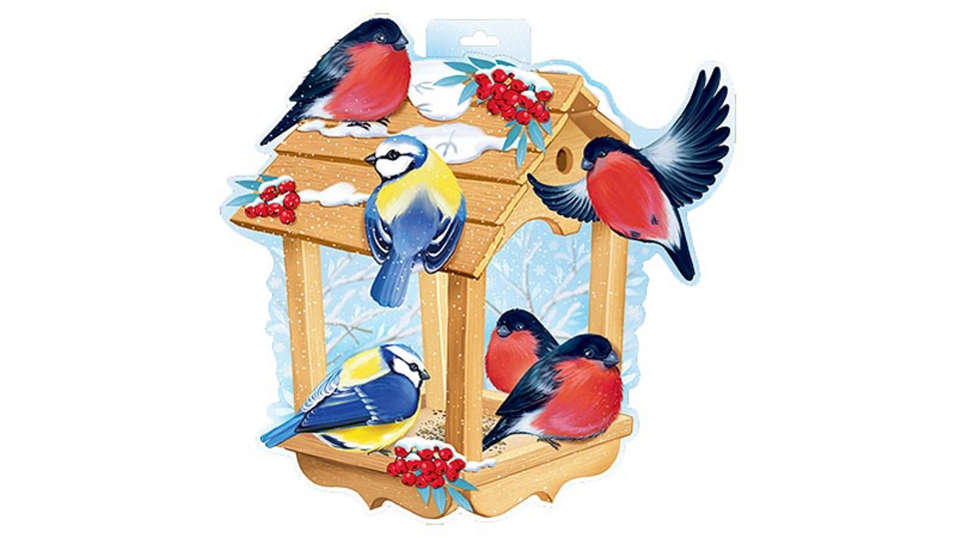                                                                                                                                    Воспитатель: Карпова О.К.г. Камышин, 2023Объект экологической тропы: «Птичья столовая»Возрастная группа: всеУчастники: воспитатели, дети, родители.Объекты для наблюдений: -кормушки, изготовленные из разного материала;-птицы(голуби, сороки, вороны, воробьи, синички, снегири, дятлы);-рассматривание строения птиц, оперения, способов передвижения.Ответственный за объект экологической тропы «Птичья столовая» - воспитатели  Карпова О.К. и  Федорова Е.Б.Описание объекта экологической тропы «Птичья столовая»Цель объекта:-расширить представления детей о птицах нашего края, их образе жизни, о многообразии птиц (зимующие, перелетные);-воспитывать доброжелательное заботливое отношение к птицам; прививать любовь к природе и воспитывать бережное отношение к ней.Задачи:-воспитывать интерес детей к нашим соседям по планете – птицам, желание узнавать новые факты их жизни;-расширять знания детей при наблюдении за птицами;-формировать знания детей о роли человека в жизни птиц и какую пользу они приносят;-формировать  представления о многообразии птиц, внешнем виде, оперении птиц, способах их передвижения и особенностях питания, изменениях поведения, образа жизни птиц в разные сезоны;- формировать (развивать) умения  выделять части тела птиц, их характерные особенности, совместно с воспитателем подкармливать птиц;-воспитывать у детей эмоциональное – положительное отношение к птицам, развивать желание помочь им, воспитывать бережное отношение к природному окружению.Прогнозируемые результаты наблюдений за птицами на объекте «Птичья столовая» во время совместной деятельности педагога и детей, осуществляемых в ходе режимных моментов:- ребенок проявляет интерес к птицам нашего края;-расширяет познавательную активность к жизни птиц и взаимосвязи их со средой обитания;-формирует понятия причинно - следственных связей единство всей природы и место человека в ней;-испытывает радость от осознанного взаимодействия с живыми существами.Объект «Птичья столовая» оборудован на озелененном участке местности, внутри огражденной территории МБДОУДс №39, с правой стороны от центральных ворот и обеспечивает свободный подход детей для наблюдения за птицами.Объект: «Птичья столовая» включает в себя:-скворечник – (дом) для птиц;-кормушки – птичья столовая;-емкость с водой – поилка для птиц.Перспективное планирование работы экологической тропы объекта «Птичья столовая»:-привлечение родителей в оказании помощи по благоустройству экологической тропы объекта: «Птичий дворик»;-повышение экологической культуры родителей через участие в подборе наглядно – дидактических пособий, книг для групповой библиотеки, рекомендации по домашнему чтению;-изготовление кормушек, скворечника для птиц.Информация о птицах для детейПтицы — одни из самых удивительных животных на Земле. Птицы имеют крылья и перья. У птиц есть клювы и когти. Птицы живут в гнездах. Птицы едят фрукты, зерно, червей, насекомых и т. д. Птицы бывают разных видов. Они тоже разных размеров. Самая маленькая птица — колибри. Самая большая птица — Страус. Птицы имеют разный цвет. У некоторых птиц, таких как павлин, есть красивые и красочные перья. Ворона и кукушка имеют черный цвет. Хотя лебеди и голуби имеют белый цвет. Некоторые птицы могут летать высоко, и некоторые птицы могут плавать в воде. Утка, аист и лебедь — водяные птицы. Птицы, такие как павлин и петух, не могут летать высоко. Птицы, такие как орел, стервятник, коршун и ястреб, могут летать очень высоко в небе. Некоторые птицы не могут летать, один из таких видов — пингвин. Птица откладывает яйца и вылупляет молодых особей. Кукушка и соловей поющие птицы. Попугая можно научить говорить. Совы могут видеть даже в темноте. Летучие мыши висят на ветвях деревьев вверх ногами. Птицы — особый вид животных с определенными специфическими характеристиками. Птицы населяют окружающую среду, которая им подходит. Птицы являются социальными. Они живут в стаях, охотятся. Птицы играют важную роль в жизни человека. Птицы, такие как куры и утки, дают пищу человеку в виде мяса и яиц. Птицы помогают нам избавиться от насекомых. Некоторые птицы выращиваются человеком для развлечений, такие как попугай, голубь и т. д.Рекомендации работы с детьми второй младшей группы по экологическому объекту «Птичья столовая»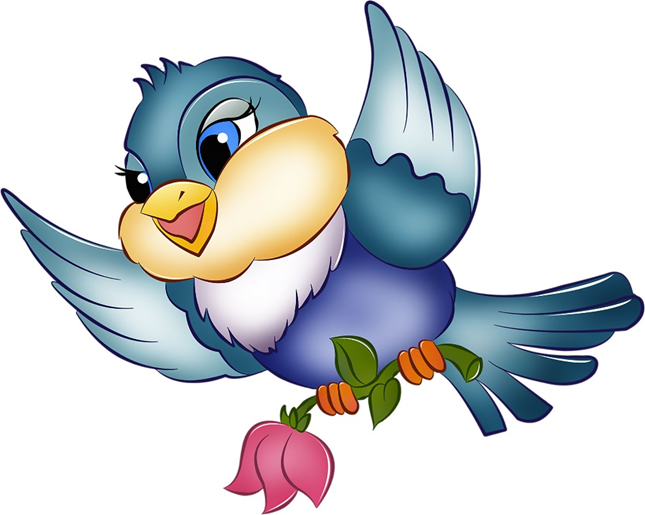 Общение- рассказ воспитателя о птицах;- беседы: «Перелетные птицы», «Кто в домике живет?», «О птицах, улетевших в теплые края осенью»;- разговор «Что мы делаем с крошками со стола?»;- речевое упражнение «Опиши птицу»;- составление рассказа о птице с опорой на схему.Познавательная практическая деятельность- наблюдение за птицами у кормушки;- сравнительное наблюдение за воробьем и вороной;- рассматривание строения, перьев птиц;- наблюдения: «Что за птица?», «Зачем птице крылья?».Игровая деятельность- дидактические игры: «Ты - моя частичка», «Птичий концерт», «Кто лишний?», «Назови ласково», «Доскажи словечко», «Собери птицу», «Третий   лишний»;- подвижные игры: «Наседка и цыплята», «Птицы в гнездах», «Воробышки и кот», «Птенцы и птица»;- игра со строительным материалом «Скворечник»;- пальчиковая игра «Сорока-ворона».Художественная деятельность- чтение рассказа Е. Чарушина «Воробей»;- загадывание загадок о птицах с нахождением картинок-отгадок;- аппликация «Скворечники»;- раскрашивание силуэтов птиц;- рисование ватными палочками «Цыплята»;- лепка «Воробей».Элементарная трудовая деятельность- подкормка птиц;- заготовка корма совместно с родителями и воспитателями.Картотека бесед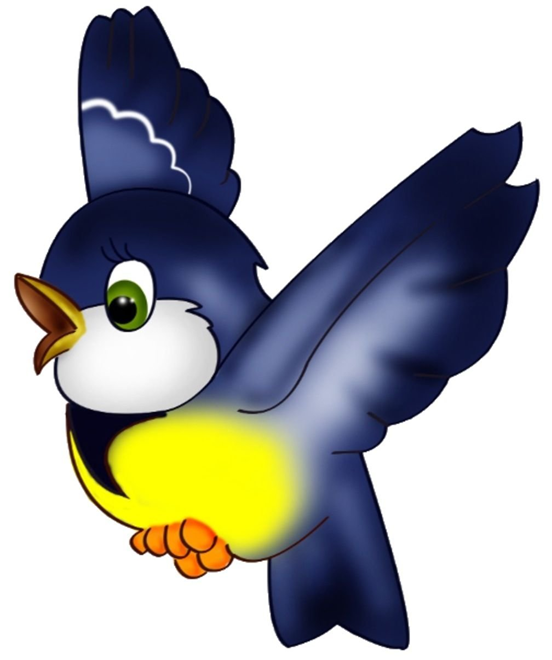 1."Перелётные птицы"Цели и задачи:1. Дать детям общее представление о многообразии перелетных птиц.2. Уточнить названия часто встречающихся перелетных птиц3. Рассказать детям, почему улетают птицы на юг.4.  Воспитывать доброе отношение к птицам.Оборудование: Демонстрационные картинки «Перелётные птицы»,Дидактическая игра «Перелетные и зимующие птицы»Ход занятия:Воспитатель: Дети, сегодня мы с вами отправимся в лес. Хотите? Нас там ожидает много интересного, потому что путешествие не простое, а волшебное. Но для того, чтобы туда отправиться, нам нужно произнести волшебные слова.Давайте закроем глазки:Раз, два, три!повертелись, покружились и в лесочке очутись!Открывайте глазки, вот мы и оказались в лесу. (фонограмма с птичьими голосами)Воспитатель: Дети, а какое сейчас время года?Дети: Весна!Воспитатель: Правильно!Если снег повсюду таетДень становится длинней,Если все зазеленелоИ в полях звенит ручей,Если солнце ярче светит,Если птицам не до сна,Если стал теплее ветер,Значит, к нам пришла весна!Воспитатель: Какие признаки весны прозвучали в стихотворении?Дети: с приходом весны все оживает вокруг: зеленеет первая травка, солнце светит ярче и теплее. Появляются первые цветочки, просыпаются жучки, паучки.А еще весной возвращаются домой птицы из жарких стран, они весело щебечут, прилетев домой, они ищут себе домики или строят гнезда.Воспитатель: Дети, как называются птицы, которые осенью улетают, а весной возвращаются?Дети: перелетными. Воспитатель: правильно, одна из первых птичек, которые прилетают из жарких стран - это ласточка.Прилетает к нам с теплом,Путь, проделав длинный.Лепит домик под окномИз травы и глины (ласточка)Воспитатель: Вот она, красавица! Здравствуй, ласточка!Воспитатель: Ласточка принесла нам какой-то конверт, давайте посмотрим, что там?Загадки! Будем отгадывать?Дети: да!Воспитатель:Всех прилетных птиц черней.Чистит землю от червей.Вдоль по пашням мчится вскачь,А зовется птица. (Грач)На шесте дворецВо дворце певецКак зовут его? (скворец)Хочет с детства эта птица,Стать известною певицей.День и ночь неугомонно" Кар–кар–кар! " – поёт………. (ворона)С желтой грудкой у окошка,Собирает шустро крошкиОтгадайте, что за птица,Называется (синица).Воспитатель:Всех мы птичек отгадали и ни капли не устали.А теперь превратимся в птичек и поиграем!Физкультурная минутка «Синица»:Скачет шустрая синица (хлопают в ладоши),Ей на месте не сидится  (грозят пальцем),Прыг-скок, прыг-скок (подпрыгивают),Завертелась как волчок (оборот вокруг себя),Вот присела на минутку (присаживаются),Почесала клювом грудку (поглаживают ладошкой),И с дорожки на плетеньТири - тири, тень-тень-тень (взмахи руками как крыльями). Воспитатель: Ребята, посмотрите внимательно на птичек и скажите, чем они все похожи?- У всех птиц есть клюв - Тело покрыто перьями.- Крылья.- Голова и туловище.- По две лапки.- Хвост.Воспитатель: дети, птички хотят с нами поиграть.Подвижная игра «Птички»Ну - ка, птички, полетели (медленно бегут друг за другом)Полетели и присели, (медленно приседают) Поклевали зернышки, (двигают головой)Поиграли в полюшке (кружатся на месте)Водичку попили (двигают головой)Перышки помыли, (руки на пояс, двигают локтями)В стороны посмотрели (смотрят по сторонам)Снова полетели.Воспитатель: Ребята, а что птицы весной делают? Правильно вьют гнезда, чтобы птички выводили там своих птенцов. А есть птицы, для которых домики строят люди, это скворцы, а домики называются скворечниками. Их строят из дощечек. Скворечники люди вешают на деревьях. В домиках сухо и тепло.Пальчиковая игра «Скворечник».Тук – тук, молоткомМы построим птичкам дом.(кулачками стучать друг о друга попеременно, изображая молоток)Тук – тук, молотком        Поселяйтесь, птички, в нем.Воспитатель:Смастерили домик птицам,Не воронам, не синицам,Поселились там певцы,Называются – скворцы!Молодцы, ребята, все старались, хорошие скворечники построили.Воспитатель: Не зря в лес сходили, птичкам помогли, пусть радуются, высиживают птенчиков!  Ну а нам, дети, пора возвращаться в группу! До свидания птички! Мы обязательно еще вернемся в сказочный лес!Воспитатель:«Повертелись. ПокружилисьСнова в группе очутились».Воспитатель: Вам понравилось в весеннем лесу? А что вам больше всего понравилось? Кому мы помогли сегодня? Похлопаем себе!2.«Птицы — наши друзья»Цели и задачи:-обобщить и закрепить представление детей о птицах;-развивать умение узнавать виды птиц: перелётные, зимующие; характеризовать сезонные изменения в мире животных: перелётные птицы улетают, так как они питаются насекомыми, весной они возвращаются.-воспитывать бережное отношение к природе, желание помогать птицам.Предварительная работа: наблюдение за птицами, рассматривание иллюстраций, чтение рассказов о птицах, заучивание стихотворений, изучение пословиц, примет, загадывание загадок.Материал: картинки птиц, фонограмма «Голоса птиц».Ход беседы:Воспитатель: Как хорошо, что есть на свете птицы!Как хорошо, что есть на свете рыбы!Как хорошо, что есть на свете звери!Травка зеленеет, солнышко блестит,Ласточка с весною в сени к нам летит.Воспитатель: Дети про кого я вам прочитала эти стихи? (Про птиц)Воспитатель: Молодцы ребята. Сегодня я вам расскажу про птиц. Пришла весна, и к нам возвращаются птицы из дальних южных стран. Но не все птицы улетели, многие зимовали с нами. Подумайте и назовите птиц нашего края. (Ответы детей) А теперь расскажите, каких птиц вы наблюдали зимой? Почему они не улетели (Ответы детей)Воспитатель: Птицы разделяют на две группу: зимующие и перелетные. У меня на столе лежат картинки с изображением птиц, нужно их выбрать и разложить на две группу. (Дети выполняют). Правильно. Как можно называть этих птиц одним словом? (Зимующие)Воспитатель: Почему эти птицы не улетают? (Потому, что и зимой у них есть, чем питаться: семена растений, остатки пищи людей, разные зерна).Воспитатель: А сейчас расскажите стихотворения о птицах.Зовут меня сорокой,Пестра с любого бока.Что оставишь на виду,То я мигом украду.Мы птички-невелички,Веселые синички.Средь листвы живем в бору,Ловим мух и мошкару.Воспитатель: Назовите птиц, которые улетают осенью. Почему они не остаются зимовать? (Исчезают насекомые, которыми они питаются – вот и летят они туда, где есть корм, в теплые края). Как можно их называть, одним словом? (перелетные).Воспитатель: Расскажите, кто первым прилетает весной? (Грачи).Воспитатель: Птиц вы назвали, а загадки и пословиц друг другу можете загадать? (дети загадывают сами загадки).Вспомним пословицы про птиц.Птице – крылья, человеку – разум.Человек без родины – соловей без песни.Воспитатель: А приметы про птиц кто знает?Ласточка высоко летает, к сухой погоде.Поздний отлет – к поздней зиме.Музыкально-ритмические движение.Воспитатель предлагает детям изобразить птиц под музыку.Воспитатель: Расскажите, как люди заботятся о птицах в разное время года. (Ответы детей).Воспитатель: Правильно, люди заботятся о птицах, потому что они помогают уничтожать вредных насекомых и спасают урожай. Птицы – наши друзья. А мы друзья птиц.Дети, птиц ловить не надо! Будут птицы на свободе -Вредных гусениц не станет ни в саду, ни в огороде.Сделай гнездышки- домишки на ветвях для птичек малых,Да следи, чтоб коршун хищный не ломал, не разорял,Нет вредителям пощады! Пусть не губят урожай!Мы друзей встречаем дружбой, а врагов уничтожаем.Обижать птенцов не надо! Будут птицы на свободе-Вредных гусениц не станет ни в саду, ни в огороде.Воспитатель: Сейчас весна и к нам прилетели птицы. Давайте оставим зёрнышки в кормушке. Пусть птицы угощаются. (Дети насыпают зёрна в кормушки).Вопросы к детям по итогу занятия:-Про кого мы сегодня вели разговор?-Что вам было интересно?3.«Птицы, чьи друзья?»Цели и задачи:-закреплять обобщённое представление о зимующих и перелётных птицах,-формировать умение различать их по существенному признаку: возможность удовлетворения потребности в пище;-углублять представление о причинах отлёта птиц (исчезновение основного корма, замерзание водоёмов, земли, отмирание вегетативных частей растений), классифицировать птиц на зимующих и перелётных на основе установления связи между характером корма и возможностью его добывания;-воспитывать желание помогать птицам в зимних условиях.Оборудование: кормушка, изображения птиц (сорока, ворона, воробей, снегирь, голубь, синица); карандаши; иллюстрации разных птиц на каждого ребёнка.Ход беседыВоспитатель: Ребята, какое сейчас время года? (Осень).Воспитатель: Какие изменения произошли в природе? (День стал короче, солнце греет меньше, становится холоднее, небо хмурое, животные готовятся к зиме, стало мало птиц).Воспитатель: Вы любите загадки? (Да) Давайте отгадаем их.Зимой на ветках яблоки!Скорей их собери!И вдруг вспорхнули яблоки,Ведь это … (Снегири)Кто на ёлке, на суку,Счёт ведёт «Ку-ку ..ку-ку»? (Кукушка)В красной шапке расшитой,В чёрненьком кафтанеЗнаменит в семье леснойПесенкой смешной.Что за песня – красота?Тук-тук-тук, да тра-та-та! (Дятел)Воспитатель: О ком были загадки? (О птицах). Каких птиц вы знаете? (Называют). Чем птицы отличаются от животных? (Клювом, перьями, летают, питаются насекомыми, чирикают, клюют и т.д.). Каких птиц приходилось наблюдать на участке детского сада? Куда птицы улетают осенью? (На юг, в тёплые края). Как называются птицы, которые улетели на юг? (Перелётные) Назовите перелётных птиц? (Галка, стрижи, журавль, кукушка, лебедь, утка, гуси, скворец, грач). Как называются птицы, которые остаются у нас зимовать? (Зимующие). Назовите зимующих птиц? (Снегирь, дятел, воробей, сорока, ворона, синица, голубь). Воспитатель: А сейчас рассмотрите изображение. Кто изображён? (Птицы) Обведите только перелётных птиц. (обводят) Каких птиц вы обвели? (Журавль, скворец)ФизминуткаСнегом засыпаны лес и поля,Спит под сугробами крепко земля.Ищут, ищут птицы,Чем бы поживиться.На зиму долгую в нашем лесуМы приготовим птичкам еду.Прилетайте, птицы, вы сюда кормиться!Воспитатель: Чем питаются птицы? (Насекомыми, ягодами, семечками). Для подкормки птиц пригодны семена различных растений – конопли, подсолнуха, дыни, арбуза, тыквы, орехи.А вот овёс, пшено – клюют воробьи и овсянки. Синицы любят несолёное сало. Как мы можем помочь птицам в холодное, зимнее время? (Вешать кормушки, кормить).Сегодня мы с вами, повесим кормушку и насыплем в них корм, и может быть спасём не одну птицу. А летом птицы помогут нам, они будут поедать насекомых-вредителей и продолжать охранять сады, парки, скверы.Воспитатель: Сейчас мы с вами поиграем. Представьте, что вы птицы. Возьмите изображение понравившейся птицы. А я прочитаю стихотворение. Та птица, которая услышит о себе «прилетает» на «кормушку». (Садят птицу на кормушку).Мы кормушку смастерили,Мы столовую открыли.В гости в первый день неделиК нам синицы прилетели,А во вторник, посмотри,Прилетели снегири.Три вороны были в среду,Мы не ждали их к обеду,А в четверг со всех краёвСтая жадных воробьёв.В пятницу в столовой нашейГолубь лакомился кашей,А в субботу на пирогНалетели семь сорок.В воскресенье, в воскресеньеБыло общее веселье.Подведение итога.4.«Какие они птицы?»Цель: активизировать знания детей о внешнем виде и повадках птиц, об уходе за птицами в уголке природы; воспитывать интерес и любовь к пернатым, желание заботиться о них, охранять; закрепить произношение трудных звуков ч, ж.Ход:Кого вы видите на дереве? Как вы догадались, что это птицы? (Все с крыльями, все умеют летать.) Но имеют крылья и умеют летать не только птицы, но и бабочки, жуки? (Тело птиц покрыто перьями, у них есть клюв, две ноги с острыми коготками.) Перья - оперение. Произнесите эти слова. Они похожи друг на друга? А по оперению, цвету крыльев, перьев эти птицы похожи? (Нет, оперение разное). Кому какая птица представляется наиболее красивой и почему (2 - 3 ответа.) Ребята, а знаете ли вы, как птица спит (распушает перья, закрывает глаза и прячет голову под крыло), как купается (влезает ногами в воду, приседает, бьет крылышками по воде, потом приглаживает и сушит перышки). И т. д.Как вы думаете, почему говорят, и говорят правильно, что птицы  - наши друзья?  (Они поедают насекомых и гусениц, сохраняя людям леса, парки, сады. С птицами, радующими окружающих своим щебетанием, веселее, радостнее жить.)В заключение  предложить детям рассказать все, что они знают о птицах.5.«Знакомство с вороной»Цели:Дать знания о птице - вороне, её строении.Познакомить с особенностями поведения (повадками).Активизировать словарь детей за счёт слов: ворона, крылья, летает, прыгает, каркает.Воспитывать доброжелательное отношение к природе, всему живому.Развивать интерес к жизни птиц.Воспитатель говорит, что по дороге в детский сад встретил чудовище. Описывает его: оно большое, серого цвета, чёрные крылья, две ноги, на голове большой клюв.- Как называется эта птица?  (ворона)Буратино спорит с ребятами, что она большая. Дети доказывают игровому персонажу, что ворона -  это птица. Называют существенные признаки (крылья, клюв, перья). Обсуждают размер крыльев, цвет крыльев.Воспитатель рассказывает о том, чем питается ворона.Буратино: Ребята, а каких птиц вы ещё знаете?Воспитатель с детьми вспоминают снегиря (вывешивается картинка снегиря).Картотека наблюдений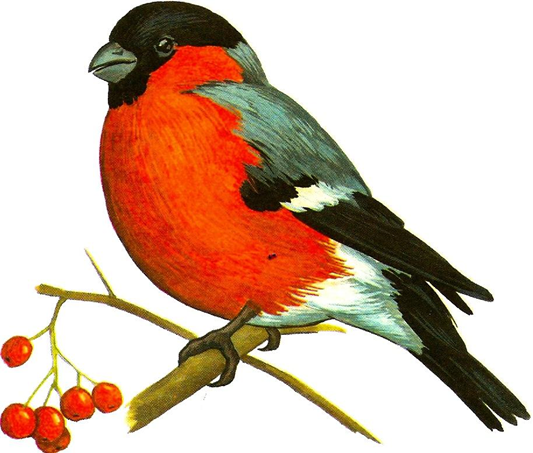 «Наблюдение за птицами зимой»Цель: расширение представления детей о птицах, их внешнем виде.Задачи:1. Воспитывать любовь к птицам, заботливое отношение к ним.2. Расширять и закреплять представления детей о птицах, их внешнем виде (две лапки, два крыла, на голове клюв, глаза, тело покрыто перьями), птичьих повадках.3. Обобщить и закрепить полученные детьми представления о своем участке.4.Закрепление понятия большой, маленький.5.Развивать внимание, память, наблюдательность.6.Развивать желание детей играть вместе с воспитателем в подвижные игры.7. Активизировать словарный запас детей.Словарная работа: птичка, голова, хвостик, крылья, птицы летают, клюют, большие, маленькие.Методические приемы: показ, объяснение, художественное слово, рассмотрение, игровые приемы.Предварительная работа с детьми: рассматривание альбома «Птицы», чтение стихов о птицах, слушание «Птица и птенчики» муз. Е.Тиличеевой; разучивание песни «Птичка» муз. Раухвергера, сл.А.Барто, лепка зернышек для птичек.Оборудование: фигурки птичек, 2 обруча, эмблемы птичек для подвижной игры, корм для птиц, лопатки, формочки, совочки.Ход прогулкиВыйти с детьми на прогулку, рассмотреть прилетевших на участок птиц.Положить в кормушку хлебные крошки. Понаблюдать, как птицы клюют корм.Воспитатель: У птичек есть две лапки, два крыла, есть клюв, они клюют крошки.Птицам зимой холодно и голодно, поэтому надо заботиться о них, оберегать.Задать детям вопросы: Что делают птицы? Какие птицы? Что есть у птичек? (Ответы детей)Трудовая деятельностьПомощь воспитателю в расчистке территории от снега.Подвижная игра «Найди нас» (ориентировка на участке)Воспитатель: Ребята на участке спрятались птичкиГде же птички?(дети ищут птичек и называют предметы, которые находятся на участке)Подвижная игра «Птички летают»Прилетели птички,Птички-невелички,Всё летали, всё летали,Крыльями махали.На дорожку прилетали,Зернышки клевали.Дети надевают эмблемы понравившихся им птичек. По сигналу воспитателя птички «летают» - дети бегают, клюют зернышки.Индивидуальная работа по развитию движений: «Поймай птичку» - прыжки на двух ногах вверх до предмета.Д/игра «Большой, маленький»Дети раскладывают в обручи фигурки птиц: в красный обруч – больших, в синий – маленьких птичек.Самостоятельная деятельность детей с выносным материалом: лопатками, формочками, совочками.Итог:Воспитатель: Ребята вам понравилось играть с птичками? Какие птички прилетали к нам на участок? Что делали птички? (ответы детей)«Наблюдение за птицами во время кормления»Цель: прививать желание заботиться о птицах; формировать знания о повадках птиц.Ход наблюдения: Перед прогулкой оставить корм для птиц на участке. Подвести детей к кормушке для птиц. Понаблюдать, какие птицы первыми прилетели к кормушке (быстрые, юркие, смелые).Воспитатель задает детям вопросы: Чем птицы собирают зерна? Как птицы кричат? Как прыгают?Трудовая деятельность: кормление птиц.Цели: побуждать к самостоятельному выполнению элементарных поручений (кормление птиц, уборка участка); воспитывать желание ухаживать за животными.Подвижная игра «Воробушки и кот»Цели: учить мягко спрыгивать, сгибая ноги в коленях; бегать, не задевая друг друга, увертываться от водящего; быстро убегать, находить свое место; быть осторожными, занимая место, не толкать товарища.Индивидуальная работаЦель: Развитие прыжков на месте.Выносной материал : Корм для птиц, куклы, одетые по погоде, маски-эмблемы, карандаши, совочки, машинки.«Наблюдение за птицами»Цель: продолжить наблюдение за птицами на участке; учить различать основные части тела.Ход наблюдения. Осенью можно часто увидеть, как на телеграфных проводах или кустах сидят и чирикают воробьи. Обратите внимание детей, что птицы собираются к холоду. Предложите детям покормить птиц, насыпав им хлебных крошек, и понаблюдайте, как птицы клюют корм. Вместе с детьми рассмотреть внешний вид птиц.Трудовая деятельность. Кормление птиц.Цель: побуждать к самостоятельному выполнению элементарных поручений (кормление птиц, уборка участка); — воспитывать желание ухаживать за животными.Подвижная игра «Воробушки и кот».Цель: - учить мягко спрыгивать, сгибая ноги в коленях; — бегать, не задевая друг друга, увертываться от водящего, быстро убегать, находить свое место; — приучать быть осторожными, занимая место, не толкать товарища.Индивидуальная работаЦель: Развитие прыжков длину.Выносной материал: Корм для птиц, куклы, одетые по погоде, маски-эмблемы, карандаш, совочки, машинки.«Наблюдение за птицами»Цель: расширять представление о птицах.Ход наблюдения. Обратить внимание детей на нахохлившихся ворон, прыгающих воробьев. Рассказать, что птицы прилетают ближе к людям, надеясь, что они их накормят. Объяснить детям, что о птицах надо заботиться, кормить их хлебными крошками, пшеном. Вместе с детьми повесить кормушку для птиц. Пройти вокруг детского сада и посмотреть, где повесили дети кормушки.Трудовая деятельностьнасыпание корма для птиц, расчистка дорожки к кормушке. Цель: воспитывать желание ухаживать за животными, правильно их кормить.Подвижная игра «Бездомный заяц»Цели: упражнять в умении бегать, не наталкиваясь друг на друга;  быстро менять направление движения; воспитывать ловкость и выносливость.Индивидуальная работаЦель: Развивать бег в разном направлении.Выносной материал: Корм для птиц, печатки, совочки. «Наблюдение за птицами»Цели:  продолжать наблюдение за птицами, их повадками;  сравнить воробья и голубя.Ход наблюденияПеред прогулкой воспитатель говорит детям, что нужно взять хлеб для того, чтобы покормить голубей. Придя на место, сначала рассмотреть их, спросить, много ли голубей? Посмотреть, как голуби будут клевать. Обратить внимание детей, что у голубей есть глаза — они видят корм, когда им насыпают, есть клюв — они клюют крошки, есть ноги — они ходят, есть хвост и крылья — они летают. Голуби бывают разного цвета и величины. Голубей иногда называют «сизарями».Трудовая деятельностьПриготовление корма для птиц вместе с воспитателем.Цели: воспитывать желание участвовать в уходе за птицами; приучать детей с помощью взрослых кормить птиц.Подвижная игра «Раз, два, три — беги!»Цели: упражнять в умении действовать по сигналу; развивать быстроту бега, слаженность коллективных действий.Подвижная игра «Догони меня»Цели: учить быстро ориентироваться в пространстве; развивать ловкость.Выносной материал: Маски для подвижных игр, корм для птиц, формочки для игр, карандаши, печатки. «Наблюдение за птицами зимой»Цели: углублять знания о жизни птиц в зимний период; развивать умение и желание помогать им.Ход наблюденияПтичьи гнезда опустели,Птицы к югу улетели.Оказался всех храбрей Наш дворовый воробей.Холода не испугался, С нами на зиму остался.Непоседа, невеличка — Желтая почти вся птичка Любит сало, семечки...Воспитатель задает детям вопросы:• Что у них общего?• Они живут поодиночке?• Где ищут корм?• Надо ли помогать птицам? Почему?• Чем мы будем их кормить?• Что интересного можно наблюдать у кормушки?Трудовая деятельностьСгребание снега лопатками, расчистка дорожки. Цель: учить работать сообща, добиваться цели общими усилиями.Подвижная игра «Ловлю птиц на лету» (русская народная)Цели: учить быстро действовать по сигналу; бегать, не наталкиваясь друг на друга.Подвижная игра «Попади в цель»Цель: упражнять в броске в цель, развивать ловкость.Индивидуальная работа: развивать меткость.Выносной материал: Лопатки, метлы, скребки, санки. «Наблюдение за синицей»Цели: закреплять представление о названии птицы, характерных признаках внешнего вида;  воспитывать желание ухаживать за птицами.Ход наблюденияОбратить внимание детей на птицу с черной шапочкой на голове, белыми щечками, желтой грудкой — это синичка. Понаблюдать, как она будет клевать сало. Напомнить детям, что птицам зимой трудно добыть корм, их надо подкармливать. Синички любят сало, семечки. Вспомнить о других прилетевших к кормушке птицах. Как их называют и чем они питаются? Маленькая птичка —Желтогрудая синичка, По двору гуляет, Крохи собирает.Трудовая деятельность: Постройка горки для куклы. Цели: учить правильно наполнять ведерко снегом до определенной отметки; доводить начатое дело до конца.Подвижная игра «Вороны и собачка»Цели: учить детей быстро действовать по сигналу; бегать, не наталкиваясь друг на друга.Подвижная игра «Попади в коробку»Цель: тренировать меткость бросков.Выносной материал: Лопатки, ведерки, формочки для снега, куклы, одетые по сезону.«Наблюдение за птицами»Цели: закреплять желание детей заботиться о птицах; изучать их повадки и особенности.Ход наблюденияПосле новогоднего праздника вынести елку на участок, воткнуть ее в горку снега, залить водой, чтобы держалась крепче. Устроить «праздник» для птиц. На ветки прикрепить кисти рябины, кусочки несоленого сала (на веревочке). Под елку положить косточки с мясом для ворон. Вокруг елки посыпать песок, смешанный с зерном. Наблюдать, какие птицы какой корм будут клевать.Трудовая деятельность: изготовление крокодила из снега.Цели: учить правильно придавать форму крокодилу; доводить начатое дело до конца.Подвижная игра «Воробушки и автомобиль»Цели: учить быстро действовать по сигналу;  бегать, не наталкиваясь друг на друга.Подвижная игра «Сбей кегли» (3—5 кеглей и 1 шар).Цель: учить правилам очередности в игре.Индивидуальная работа: развивать бег в одном направлении.Выносной материал: Лопатки, ведерки, формочки.«Наблюдение за синицей»Цель: знакомить с ее повадками, средой обитания, особенностями внешнего вида.Ход наблюденияВоспитатель загадывает детям загадку и проводит беседу.Угадай, какая птица,Бойкая, задорная, ловкая, проворная,Звонко тенькает: «Тень-Тень! Как хорош весенний день!» (Синица.)• Что это за птица?• Как она выглядит и какого она цвета?• Какие изменения происходят в жизни синиц зимой?• Чем питаются синицы?• Как люди заботятся о них?• Когда отмечают «синичкин» день? (в ноябре)Трудовая деятельность: расчистка дорожек от льда и снега.Цель: закреплять навыки работы с лопатой.Подвижная игра «Снежная карусель»Цель: упражнять в ориентировке на местности.Подвижная игра «Ловишки с мячом»Цель: развивать координацию движений.Индивидуальная работа: ориентироваться на местности.Выносной материал: Лопатки, метелки, формочки для снега.«Наблюдение «Птицы зимой»»Цели: закреплять желание заботиться о птицах; уточнять знания об их повадках.Ход наблюденияДети выходят на прогулку и сразу же отправляются к кормушке для птиц. Какие птицы первыми прилетели к кормушке? Чем они клюют зернышки? (Клювом.) Как они кричат? Рассказать, что зимой птицам голодно, нет мошек, червячков, и они очень благодарны детям за заботу.Скачет, скачет воробей,Кличет маленьких детей:«Киньте крошек воробью,Я вам песенку спою: чик-чирик!»Трудовая деятельность : постройка горки для куклы.Цели: учить правильно наполнять ведерко снегом до определенной отметки; доводить начатое дело до конца.Подвижные игры«Вороны и собачка»Цель: учить быстро действовать по сигналу, бегать, не наталкиваясь друг на друга.«Догони  меня»Цель: учить ориентироваться в пространстве.Индивидуальная работа: ориентироваться в пространстве.Выносной материал: лопатки, ведерки, формочки для снега.«Наблюдение за зимующими птицами»Цели: закреплять знания о зимующих птицах; формировать представление о добывании пищи зимующими птицами.Ход наблюденияВновь разгулялась вьюга, Срывает снежные шапки. Совсем замерзла пичуга, Сидит, поджимая лапки.Воспитатель задает детям вопросы.• Каких птиц называют зимующими?• Чем они питаются?• Каких зимующих птиц вы знаете?• Почему зимующие птицы не улетают на зиму в теплыекрая?Трудовая деятельность: сооружение ледяной дорожки.Цель: учить действовать лопатками, сгребая снег, делать ледяную дорожку.Подвижные игры «Такси»Цель: приучать двигаться вдвоем, соразмерять движения друг с другом, менять направление движения.«Хитрая лиса»Цели: упражнять в беге врассыпную; развивать ловкость, быстроту.Индивидуальная работа: бег в рассыпную.Выносной материал: куклы, одетые по сезону, лопатки.«Наблюдение за вороной»Цели: расширять представление р зимующих птицах, учить различать их по внешнему виду; воспитывать любовь и бережное отношение к зимующим птицам.Ход наблюденияВоспитатель загадывает детям загадку, предлагает ответить на вопросы.Шапочка серенькая,Жилеточка нетканая,Кафтанчик рябенький,А ходит босиком. (Ворона.)• Как зовут эту птицу?• Назовите особенности ее внешнего вида.• Чем она питается?• Есть ли у нее враги?Трудовая деятельность: расчистка дорожек от снега и мусора.Цель: воспитывать трудолюбие, желание доводить начатое дело до кона.Подвижные игры«Встречные перебежки»Цель: повышать двигательную активность на прогулке.«Попади в обруч»Цель: развивать меткость, ловкость, выносливость.Индивидуальная работа: развивать выносливость.Выносной материал: лопатки, ведерки, формочки, печатки.«Наблюдение за снегирем»Цели: закреплять знания детей о птичьих повадках, их внешнем виде; вызывать желание заботиться о птицах.Ход наблюденияВыйти с детьми на прогулку, подойти к рябине, показать снегиря. От простуд он не страдает, не страшится зимних вьюг.И к зиме не улетает на далекий знойный юг.Пусть покроют снега груды и пригорок и пустырь,Рад красавец красногрудый — житель Севера — снегирь. Отметить, какой красивый снегирь. (Черная головка, красная грудка.) Положить в кормушку ягоды рябины. Понаблюдать, как расправляется с ягодами: выклевывает семена, а мякоть бросает на землю. Птицам зимой холодно и голодно, поэтому надо заботиться о них, оберегать.Трудовая деятельность: расчистка территории от снега.Цель: учить работать сообща, помогать друг другу.Подвижные игры «Найди нас»Цели: закреплять названия объектов на участке; учиться ориентироваться на местности.«Великаны — карлики»Цели: улучшать технику ходьбы, добиваться четкого широкого шага;  учиться ориентироваться в пространстве.Индивидуальная работа: ориентироваться на местности.Выносной материал: лопатки, формочки, совочки.«Наблюдение за снегирями и свиристелями»Цели: углублять и пополнять знания о жизни птиц в зимний период; вызывать желание заботиться о них.Ход наблюденияНа деревьях появились красногрудые снегири и свиристели. Они летают стаями. Таежные жители, они неторопливо лущат семена ясеня, плоды рябины.Трудовая деятельность: постройка снежного вала.Цель: учить сгребать снег с помощью лопаток в определенное место.Подвижные игры «Перелет птиц»Цели: упражнять в лазанье; развивать двигательную активность.«Найди, где спрятано»Цель: учить ориентироваться в пространстве.Индивидуальная работа: ориентироваться в пространстве.Выносной материал: лопатки, метелки, ведерки.«Наблюдение за птицами на участке детского сада»Цели: развивать наблюдательность, память; воспитывать доброжелательное отношение к птицам.Ход наблюдения. Какие птицы прилетают к нам на участок?. Какого они размера?. Какая у них окраска?. Чем питаются?. Какие изменения в жизни птиц происходят весной?. Как птицы заботятся о своем потомстве?. Как вы помогаете птицам?. Какую пользу приносят птицы?. Каких еще птиц вы знаете?В серой шубке меховой, И в морозы он герой,Скачет, на лету резвится,Не орел, но все же птица. (Воробей.)Окраской — сероватая,Повадка — вороватая,Крикунья хрипловатая –Известная персона. (Ворона.)Не сидит она на месте —На хвосте разносит вести. (Сорока.)Трудовая деятельность: вскапывание песка в песочнице.Цель: воспитывать положительное отношение к труду.Подвижная игра «Цветные автомобили»Цели: по сигналу воспитателя бегать в любом направлении, не наталкиваясь, друг на друга.Индивидуальная работа: развивать прыгучесть.Выносной материал: картинки соответствующие загадкам, ведерки, лопатки.«Наблюдение за голубями»Цели: расширять знания о внешнем виде птиц, их повадках и среде обитания.Ход наблюденияИзвестно с давних нам времен, Что эта птица — почтальон. Воспитатель организует беседу с детьми, задает вопросы.-Как называют эту птицу?-Какого окраса она может быть?-Какого размера?-Голубь — перелетная птица?-Какую пользу приносят голуби?-Где они вьют свои гнезда?-Почему голубя называют почтальоном?Трудовая деятельность: коллективная очистка участка от остатков снега и мусора.Цель: приучать к чистоте и порядку на участке.Подвижные игры «Догони голубя»Цель: совершенствовать ловкость, быстроту (бежать по сигналу, не оглядываясь назад).«Совушка»Цель: учить начинать движение по сигналу, при ускорении темпа делать более частые шаги, энергичные движения рук.Индивидуальная работа: упражнять в подскоках на месте с поворотами направо, налево, вокруг себя.Выносной материал: ведерки, лопатки, мячи.«Наблюдение за птицами на участке детского сада»Цели: учить различать птиц по оперению, размеру, голосу; развивать наблюдательность, память; воспитывать эмоционально-положительное отношение к птицам.Ход наблюденияТрава опять зазеленела,И закудрявились леса.«Весна! Весна! Пора за дело!»-Какие птицы прилетают к нам на участок?-Как вы им помогаете?-Какого они размера?-Какую пользу приносят птицы?-Какая у них окраска?-Чем питаются?-Какие изменения в жизни птиц происходят весной?-Как птицы заботятся о своем потомстве?-Каких птиц вы еще знаете?Трудовая деятельность: посыпание песком дорожек на участке.Цели: воспитывать положительное отношение к труду; учить оказывать помощь младшим.Подвижная игра «Лови — бросай»Цели: учить ловить мяч, не прижимая его к груди; бросать точно воспитателю двумя руками в соответствии с ритмом произносимых слов.Индивидуальная работа: развивать прыгучесть.Выносной материал: мячи, ведерки, лопатки.«Наблюдение за сорокой»Цели: пробуждать интерес к «сказочной персоне» — сороке- белобоке; учить узнавать птицу по оперению и звуку, который она издает.Ход наблюденияВоспитатель загадывает детям загадку, проводит беседуВертится, стрекочет,Весь день хлопочет. (Сорока.)Всюду я летаю,Все на свете знаю,Знаю каждый куст в лесу,Новость на хвосте несу.Может быть, меня за этоИ зовут «лесной газетой»?-Что это за птица, как она выглядит?-Вьет ли сорока гнезда, зачем?-Какие заботы у птицы весною?-Как они берегут свое потомство?-Какие звуки произносит сорока? (Ча-ча-ча.)Трудовая деятельность: посыпание скользких дорожек песком.Цель: воспитывать заботливое отношение к друзьям и взрослым.Подвижная  игра «С кочки на кочку»Цели: учить прыгать толчком одной или двух ног, действовать по правилам; воспитывать дружелюбие.Индивидуальная работа: тренировать в беге по узкой дорожке.Выносной материал: картинка сороки, скакалки, мелки.«Наблюдение за птицами весной»Цели: познакомить с жизнью птиц весной; воспитывать любовь и заботливое отношение к пернатым.Ход наблюденияС приближением весны к кормушке больше не прилетают синички, остались только воробьи и голуби. Наблюдать за появлением грача. Грач большой, черный, у него светлый клюв. Он кричит «гра-гра», отсюда его название.Трудовая деятельность: уборка мусора на участке.Цели:  учить пользоваться граблями;  воспитывать бережное отношение к природе;  закреплять умение трудиться в коллективе.Подвижная игра «Перелет птиц»Цель: упражнять в лазании.Индивидуальная работа: развитие движений.Выносной материал: грабли, ведерки, носилки, метелки, мячи.«Наблюдение за птицами»Цель: расширять знания о птицах, прилетающих на участок детского сада.Ход наблюденияВоспитатель задает детям вопросы.• Чем воробей отличается от голубя? (Воробей меньше, окрас серый; голубь больше, окрас белый и сизокрылый.)• Чем отличается крик воробья от крика голубя? (Воробей чирикает «чик-чирик», а голубь воркует «гуль-гуль-гуль».)• Какую пользу приносят воробьи? (Они поедают вредных насекомых, комаров и мошек.)Отметить, что голуби ходят по земле, летают, сидят на крыше (иногда на деревьях). Воробьи прыгают — как на пружинках, летают, сидят на деревьях. Предложить детям попрыгать, как воробушки, и походить важно, покачивая головой и часто переступая ногами, как голуби.Трудовая деятельность: наведение порядка на территории.Цели: приучать детей ухаживать за саженцами, поливать землю во-) круг деревца; следить, чтобы дети из других групп не ломали ветки деревьев.Подвижная игра «Перелет  птиц»Цели: упражнять детей в лазании по лестнице, спрыгивании, беге; учить переходить от одного действия к другому; развивать ловкость, умение ориентироваться в пространстве.Индивидуальная работа: ориентировать в пространстве.Выносной материал: мячи, совочки, ведерки, лейки, скакалки, обручи«Наблюдение за птицами»Цели: продолжать наблюдение за птицами, их повадками; сравнить воробья и голубя.Ход наблюденияНачните наблюдение после того, как подкормите птиц.Голуби, голуби —Раз, два, три.Прилетели голуби-сизари.Сели и нахохлились у дверей.Кто накормит крошками сизарей?Рассмотреть внешний вид птиц, вспомнить об их повадках. После этого сравнить птиц. Тело голубя и воробья покрыто перьями, те и другие летают, но голубь больше воробья; голубь воркует, а воробей чирикает, голубь ходит, а воробей прыгает. Голуби не боятся людей, они к ним привыкли.Трудовая деятельность: приготовление корма для птиц вместе с воспитателем, кормление.Цель: воспитывать желание участвовать в уходе за птицами, кормить их.Подвижные игры«Мышеловка»Цели: развивать быстроту и выносливость; бегать, не задевая друг друга, находить свое место.«С кочки на кочку»Цели: формировать навыки прыжков в длину; развивать ловкость.Индивидуальная работа: бегать не задевая друг друга.Выносной материал: маски для подвижных игр, корм для птиц, формочки для игр, палочки.«Наблюдение за синицей»Цели: закреплять представление о названии птицы, характерных признаках внешнего вида; воспитывать желание ухаживать за птицами.Ход наблюденияОбратить внимание детей на птицу с черной шапочкой на голове, белыми щечками, желтой грудкой - это синичка. Понаблюдать, как она будет клевать сало. Напомнить детям, что птицам зимой трудно добыть корм, их надо подкармливать. Синички любят сало, семечки. Вспомнить о других прилетевших к кормушке птицах.Трудовая деятельность: постройка горки для куклы.Цели: учить правильно наполнять ведерко снегом до определенной отметки; доводить начатое дело до конца.Подвижные игры«Вороны и собачка»Цели: учить детей быстро действовать по сигналу; бегать, не наталкиваясь друг на друга.«Попади в коробку»Цель: тренировать меткость бросков.Индивидуальная работа: бег по сигналу.Выносной материал: лопатки, ведерки, формочки для снега, куклы, одетые по сезону, санки для кукол.«Наблюдение за птицами»Цель: формировать желание заботиться о птицах; учить и называть птиц и части тела;Ход наблюденияПредлагает посмотреть на больших птиц. Какое у них оперенье, какой большой клюв, как важно и чинно они ходят по земле, не спеша, никого не боятся. А теперь взглянуть на сороку. Она много меньше по размеру, чем ворона, какое красивое и необычное у нее оперение. Длинный хвост, и она не ходит по земле, а подпрыгивает с места на место.Трудовая деятельность: расчистка дорожек от мусора.Цели: учить работать лопаткой; воспитывать любовь к труду.Подвижная игра «Ворона и воробей»Цели: продолжать учить ориентировке в пространстве, развивать умение не наталкиваться друг на друга.Индивидуальная работа: развивать быстроту бега.Выносной материал: лопатки, метелки, ведерки«Наблюдение за сорокой»Цели: расширять представления о весне и поведении птиц в это время года; обогащать знания новыми словами, понятиями.Ход наблюденияСолнышко греет все сильнее, снег тает, кругом ручьи поют свою песенку. Дети прислушиваются к журчанию воды, произносят «ж-ж-ж!». В птичьей столовой собралось много птиц. Перечислите, каких вы птиц видите? Как вы думаете, почему они радуются? Обратите внимание на сороку, как она тоже радуется весне, весело поет свою песенку. Какие особенности вы заметили в поведении птиц? Предложит насыпать корм в кормушку, объясняя, что птицам трудно добывать корм.Трудовая деятельность: сбор мусора на участке.Цель: воспитывать желание трудиться сообща.Подвижная игра «Птички раз! Птички два!»Цель: упражнять в умении согласовывать движения с текстом.Индивидуальная работа: закреплять умение быстро бегать по сигналу воспитателя в разные стороны.Выносной материал: ведерки, носилки для мусора, картинка сороки.«Наблюдение за воробьем»Цели: продолжать закреплять, уточнять и систематизировать знания детей о знакомой птице - воробье.Ход наблюденияВоспитатель задает детям вопросы.-Какие изменения произошли в жизни воробья с приходом весны?-Где любят жить воробьи,  в лесу или по соседству с человеком? Почему?-Кого боятся воробьи?-Чем они питаются весной?-Как люди должны заботиться о птицах?Трудовая деятельность: расчистка грядок на огороде от старых сорняков.Цель: воспитывать трудолюбие, желание помогать взрослым.Подвижная  игра «Перелет птиц»Цели: учить бегать по всей площадке, не стоять у стенки, влезать на свободное место, уступая друг другу; слезать до конца,  не спрыгивая; развивать ловкость, внимательность.Индивидуальная работа: совершенствовать навыки катания обруча в произвольном направлении.Выносной материал: обруч, пасхи, лопатки, ведерки.«Наблюдение за птицами» Цели и задачи: продолжить наблюдение за птицами на участке; учить различать основные части тела; развивать и воспитывать бережное отношение к птицам.Выносной материал: корм для птиц, куклы, одетые по погоде, маска кота, машинки.Ход наблюдения:-Ребята, давайте вспомни, какое сейчас время года? Почему мы так тепло одеты? (Ответы детей)-Верно, осень. Часто идут дожди, день короче, солнышко светит, но не греет, птицы улетают в теплые края. Но все же часто на участке нашего детского сада можно увидеть маленьких, сереньких птичек, а вспомнить, как называют этих птичек, вам поможет загадка:Любит прыгать и летать,Хлеб и зёрнышки клевать,Вместо «Здравствуйте» привыкГоворить всем «Чик-Чирик». -Воспитатель: верно – это воробей.-А почему воробьи не улетели в теплые края? (ответы детей).-Верно- эти птицы зимующие. Вместе с детьми рассматриваем внешний вид птиц. (Тело покрыто пухом, перьями, есть крылья; они летают, прыгают, клюют.) Осенью становится дождливо и холодно, птицы собираются стайками. А почему мы должны птиц подкармливать? (ответы детей)Скачет, скачет воробей,Кличет маленьких детей:Киньте крошек воробьюЯ вам песенку спою,Чик-чирик!Киньте просо и ячмень-Буду петь вам целый день,Чик-чирик!-Воспитатель: я знаю интересную игру и могу вас научить в нее играть.Подвижная игра «Воробушки и кот»Цель и задачи: учить мягко спрыгивать, сгибая ноги в коленях; бегать, не задевая друг друга, увертываться от водящего, быстро убегать, находить свое место; приучать быть осторожными, занимая место, не толкать товарища.Ход игры Кот располагается на одной стороне зала (площадки, стоя с закрытыми глазами, спит)  А дети - "воробышки" - на другой. Дети - "воробышки" приближаются к "коту" вместе с воспитателем и произносят:Котя, котенька, коток,Котя - черненький хвосток,Он на бревнышке лежит,Притворился, будто спит.На слова "будто спит", "кот" восклицает: "Мяу!" - и начинает ловить "воробышков", которые убегают от него в свои домик (за черту).Для ориентира можно начертить черту или положить веревочку, а также необходимо контролировать, что бы дети проговорили полностью текст и не толкали друг друга во время бега от "кота".Индивидуальная работа: в возрасте 3-4 лет у детей слабо развит глазомер, в целях совершенствования навыков, можно предложить игру «Попади в круг»Цель и задачи: совершенствовать умение действовать с разными предметами; развивать умение бросать предметы в определенном направлении двумя руками; развивать глазомер, координацию движения, ловкость.Трудовая деятельность Цель и задачи: побуждать к самостоятельному выполнению элементарных поручений (кормление птиц, уборка участка); воспитывать желание ухаживать за птицами.Ход трудовой деятельностиПредложить детям корм для птиц поместить в кормушку. Собрать листочки, которые упали с деревьев.Самостоятельная деятельность: катание с горки, игры с машинками, катание колясок с куклами.Обращать внимание на соблюдение элементарных правил безопасности при скатывании с горки (очередность, правильность посадки и т.п.), дружеских отношений между детьми во время игр.-Воспитатель: Ребята вам понравилось гулять? А чем мы на прогулке занимались? «Наблюдение за птицами»Цель: -Учить узнавать и называть птиц (ворону, воробья) по внешнему виду.-Развивать речь и  умение находить отличие и схожесть у птиц.-Формировать желание заботится о птицах, подкармливать их.-Воспитывать любовь к птицам.Словарная  работа: Воробей, ворона, чирикает, каркает, ходит, прыгает.Ход прогулкиВоспитатель загадывает загадки:1.«Маленький мальчишка, в сером армячишке.По двору гуляет, крохи собирает. Кто это?Дети: Воробей.2.Носят серенький жилет.А у крыльев – черный цвет.Кружат сразу двадцать пять.Все кричат: Кар! Кар! Кар! Кот это?Дети: Вороны.Воспитатель предлагает рассмотреть, сравнить ворону и воробья.Воробей какой?Дети: Воробей маленький.Воспитатель: А ворона какая?Дети: Ворона большая.Воспитатель: Что есть у вороны и воробья?Дети: Есть головка, хвостик, грудка, лапки, оперение,Воспитатель: Воробей, что делает?Дети: Воробей прыгает.Воспитатель: А вороны?Дети: А вороны ходят вразвалочку.Воспитатель: Что могут делать  птицы?Дети: Птицы умеют летать, клевать, смотреть, дышать.Воспитатель: Как чирикает воробей?Дети: Чик-чирик.Воспитатель: Как ворона каркает?Дети: Кар - кар.Воспитатель предлагает детям спокойно постоять и послушать пение птиц.Зимой птицам очень холодно, согреем их.                                         Дыхательная гимнастика. Игра: «Согреем птичку»Цель: Развитие плавного длительного ротового выдоха.Предложить детям покормить птиц.Упражнение «Покормим птичек»Цель: Расширение кругозора, уточнение номинативного словаря; совершенствование навыка образования множественного числа существительных с окончанием – и, развитие мелкой моторики.Воспитатель подводит детей к кормушке.Чем мы будем кормить птиц?Дети: Семечками, крошками хлеба, зерном.Динамическая пауза «На кормушку прилетели маленькие птички»Цель: Уточнение номинативного и предикативного словаря; развитие общей и мелкой моторики, координации речи с движениями, умения договаривать и повторять фразу за взрослым.На кормушку прилетели маленькие птички. (Дети машут руками)Не страшны теперь метели вороне, воробью! (Приседают)Мы покормим этих птичек семечками, хлебом. (Имитируют движения)Будут птички корм клевать, радоваться обеду. (Хлопают в ладоши)Отметить, что клюют они по-разному: воробей схватит крошку по больше и летит на дерево, а ворона ходит чинно по земле и клюёт и клюёт зерно.Индивидуальная работа: прыжки на двух ногах через две параллельные линии (10-30 см).Цель: Учить детей прыгать на двух ногах, отталкиваясь вперед.Предложить детям вспомнить стихи про птиц.А.Барто.Воробей пол лужицеПрыгает и кружится,Перышки взъерошил он,Хвостик распушил!Погода хорошая,Чив - чив – чив!О. Александрова.«Кар-р! - кричит ворона.Не жалей завар-рки!Пр-ринимайподар-рки!»Трудовая деятельность: предложить детям помочь воспитателю почистить кормушку.Цель: Учить детей выполнять простейшие трудовые действия (с помощью воспитателя).Подвижная игра: « Воробышки и автомобиль»Цель: Развивать внимание, четко произносить  чик-чирик, бег не наталкиваясь друг на друга (пов .2 раза).Словесная игра: «У человека и у птицы»Цель: Развивать внимание,-У человека голова  и у птицы…(голова)-У человека шея и у птицы…(шея).-У человека руки, а у птицы…(крылья).-У человека ноги, а у птицы…(лапки).-У человека волосы, а у птицы…(перья).-У человека рот, а у птицы…(клюв).«Наблюдение за птицами во время кормления»Цели: прививать желание заботиться о птицах; продолжать формировать знания о повадках птиц; воспитывать любовь к природе.Ход наблюденияПеред прогулкой оставить корм для птиц на участке. Подвести детей к кормушке для птиц. Понаблюдать, какие птицы первыми прилетели к кормушке (быстрые, юркие, смелые). Маленький мальчишка, в сером армячишке, по двору гуляет,крошки подбирает.Воспитатель задает детям вопросы, предлагает отгадать загадку.• Чем птицы собирают зерна? (Клювом, он у них острый; птицы клюют и перелетают на новое место.)• Как птицы кричат? Как прыгают? Чик-чирик к зернышкам — прыг. Клюй — не робей! Кто же это? (Воробей.)Трудовая деятельность: кормление птиц. Цели: побуждать к самостоятельному выполнению элементарных поручений (кормление птиц, уборка участка); продолжать воспитывать желание ухаживать за животными.Подвижная игра«Воробушки и кот»Цели:  учить мягко, спрыгивать, сгибая ноги в коленях; бегать, не задевая друг друга, увертываться от водящего; продолжать учить быстро убегать, находить свое место; быть осторожными, занимая место, не толкать товарища.Индивидуальная работа: прыжки на двух ногах.Цель: развивать умение прыгать.Выносной материал: корм для птиц, куклы, одетые по погоде, маски-эмблемы, карандаши, совочки, машинки.«Наблюдение за птицами»Цели: продолжить наблюдение за птицами на участке; учить различать основные части тела; развивать и воспитывать бережное отношение к птицам.Ход наблюденияОсенью можно часто увидеть, как на телеграфных проводах или кустах сидят и чирикают воробьи. Обратите внимание детей, что птицы собираются к холоду. Предложите детям покормить птиц, насыпав им хлебных крошек, и понаблюдайте, как птицы клюют корм.-Воробей, что ты ждешь?Крошек хлебных не клюешь.-Я давно заметил крошки,Да боюсь сердитой кошки.Вместе с детьми рассмотреть внешний вид птиц. (Тело покрыто пухом, перьями, есть крылья; они летают, прыгают, клюют.)Трудовая деятельность: кормление птиц.Цели: побуждать к самостоятельному выполнению элементарных поручений (кормление птиц, уборка участка); воспитывать желание ухаживать за животными.Подвижная игра «Попади в круг»Цели: совершенствовать умение действовать с разными предметами; развивать умение бросать предметы в определенном направлении двумя руками; развивать глазомер, координацию движения, ловкость.Индивидуальная работа по теме неделиВыносной материал:  корм для птиц, куклы, одетые по погоде, маски-эмблемы, карандаш, совочки, машинки.«Птички-невелички – меж собой сестрички»Цели: расширить представление о птицах; обратить  внимание на особенности поведения птиц; воспитывать доброе отношение к представителям пернатого мира.Ход прогулкиОбратить внимание детей на особенности поведения птиц. (Нахохлившиеся  вороны, прыгающие воробьи.) Что случилось с птицами? Почему воробушки прыгают? Что они ищут? Что они хотят от людей? (Становится прохладно, насекомые попрятались и птицы прилетают ближе к людям, надеясь, что они их накормят.) Объяснить детям, что о птицах надо заботиться, кормить их хлебными крошками, пшеном. Вместе с детьми повесить кормушку для птиц.– Где собирают корм воробьи?– Где собирают корм голуби?– Почему шерстка у воробышек взъерошена?– Когда говорят, что птички нахохлились?Скачет, скачет воробей,Кличет маленьких детей:Киньте крошек воробью,Я вам песенку спою:Чик-чирик!Подвижная игра «Птички и дождик»Цель: учить действовать по команде взрослого, упражнять в произношении звуков.Ход игры: педагог раздает детям эмблемы птиц, уточняет, у кого какая, и объясняет: «Все должны слушать слова по ходу игры и выполнять названные действия». Педагог начинает: «Птички летают (дети бегут по площадке),клюют зернышки (дети присаживаются, «клюют»), опять улетают».Вдруг налетел злой осенний ветер, завыл, зашумел («Ввв!» – произносят дети). Закапал частый дождь, застучал по крыше.«Тук! Тук! Тук!» повторяют дети. «Прячьтесь, птички! А то все перышки станут мокрыми», – зовет взрослый. Все птички попрятались: кто под кустик, кто под листик (дети присаживаются). Дождик прошел, и опять птички полетели, веселую песенку запели, радуются. (Дети имитируют голоса знакомых птиц.)Игра продолжается. Можно усложнить сюжет появлением на площадке собачки, автомобиля. Каждый раз «птички» разлетаются в разные стороны.Хороводная игра «Петушок»Цель: учить ходить по кругу и действовать согласно словам текста.Ход игры:  перед началом игры загадать загадку:Рано-рано поутруКто-то спел: «Ку-ка-ре-ку!»Спросить у детей: кто такую песенку поет? «Конечно, петушок! К вам в гости пришел петушок. Поищите, где он сидит!»Малыши находят игрушечного петушка, здороваются с ним. Встают вокруг петушка, воспитатель поет песенку, дети подпевают:Петушок, петушок!(Дети, взявшись за руки, идут по кругу.)Золотой гребешок!Ты поешь хорошо!«Как поет петушок?» – спрашивает взрослый. Дети останавливаются, подражая пению петушка, произносят: «Ку-ка-ре-ку!» «Давайте покормим петушка. Насыпьте в ладошку зернышки, крошки», – говорит взрослый. Показать, как нужно посыпать крошки на ладошку.Петушок! Петушок!(Малыши протягивают к петушку руки.)Поклюй крошки(он «клюет крошки» из ладошки)У нас из ладошки!Он немножко поклюетИ «спасибо» запоет!«Как петушок скажет вам спасибо?» Дети протяжно поют, как петушок: «Ку-ка-ре-ку-у-у-у!»Посадить игрушку петушка в центр. Дети, взявшись за руки, идут по кругу, вместе с воспитателем поют песенку, хвалят петушка:Петушок, петушок,Золотой гребешок!Масляна головушка,Шелкова бородушка!Утром рано встаешь,Песни солнышку поешь,Деткам спать не даешь.«Ку-ка-ре-ку!»Трудовая деятельность: насыпание корма для птиц; подметание дорожек к птичьим кормушкам.Цель: воспитывать желание ухаживать за животными, правильно их кормить.«Птицы в стайки собираются...»Цели: продолжать наблюдение за птицами, их повадками; закрепить знания о птицах: название, части тела, питание.Ход прогулкиОбратить внимание детей на особенности голубей, прыгающих в стае воробьев. Почему воробьи летают стайкой? Куда делись насекомые? Почему птицы летят к людям? Как люди заботятся о птицах? Что есть у птиц? Уточнить, что стало холодно, насекомые спрятались, нет зеленой травы, и птицам есть нечего, поэтому они прилетают ближе к людям, чтобы они их покормили. Предложить покормить птиц, понаблюдать, как птицы клюют корм. Обратить внимание, что у птиц есть глаза – они видят корм, когда им насыпают, есть клюв – они клюют крошки, есть ноги, их называют лапами, с их помощью они ходят, есть хвост и крылья – благодаря им они летают. Голуби бывают разного цвета.Холода их так пугают,К теплым странам улетают,Петь не могут, веселиться.Кто собрался в стайки? ... (птицы)  Н. МайданикПодвижная игра «Птички летают»Цели: научить бегать врассыпную, действовать только по сигналу; приучать детей помогать друг другу.Ход игры Воспитатель говорит: «На улице солнышко светит, все птички вылетают из гнездышек, ищут зернышки, крошки». Дети «летают» (бегают, размахивая руками), приседают, «клюют зернышки» (стучат  пальчиками  по  коленям  или  по  земле). Со словами воспитателя «Дождик пошел! Все птички спрятались в гнездышки!» дети бегут на свои места.Трудовая деятельность: приготовление корма для птиц вместе с воспитателем.Цель: воспитывать желание участвовать в уходе за птицами, приучать детей с помощью взрослых кормить птиц.Развлечение для детей второй младшей группы «Синичкин день»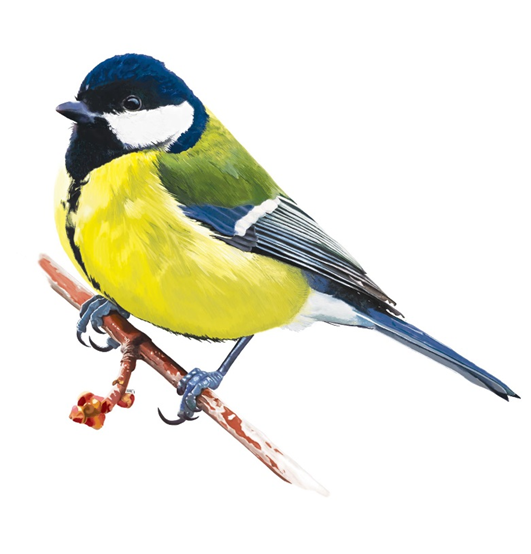 Цель: сформировать у детей общее представление о синицах, об особенностях внешнего вида и поведения, об их пользе для человека.Задачи: познакомить детей с синицей, с праздником «Синичкин день»;развивать познавательный интерес, внимание, способность соотносить изменения в природе с жизнью птиц; воспитывать заботливое отношение к зимующим птицам, понимание необходимости подкармливать птиц зимой.Предварительная работа: рассматривание дидактических картинок «Зимующие птицы»; рассматривание иллюстрации "Птицы"; Наблюдение за птицами во время прогулок; изготовление кормушек родителями; подвижные игры: "Воробушки и автомобиль, «Воробышки и кот», «Птички в гнездышках».Демонстрационный материал: аудиозапись, изображение птиц, кормушка, корм для птиц (семечки, крошки хлеба, сало, крупа, дольки апельсина, конфеты, ягоды рябины)Ход мероприятия.Звучит музыка с записью голоса синицы.Воспитатель. - Ребята, вы слышите голос птицы.«Это маленькая птица называется синица.Любит лес и огород, вредных гусениц клюет».Воспитатель. Дети, сегодня мы отмечаем праздник, посвященный удивительной маленькой птичке синичке. Он так и называется «Синичкин день». По народным приметам, именно к этому времени синицы, предчувствуя скорые холода, перелетали из лесов ближе к человеческому жилью и ждали помощи от людей. Люди готовили кормушки, угощенья для птиц, читали стихи про птиц, загадывали загадки.- Синица - очень полезная птица. Круглый год она очищает леса и сады от вредных насекомых. За сутки поедает столько корма, сколько весит сама. Живут они стайками по 10 – 15 штук.Воспитатель. - Ребята, а вы знаете, чем питается эта птица? Ответ на этот вопрос мы узнаем, поиграв в дидактическую игру: «Накорми птиц».Дидактическая игра: «Накорми птиц» (на столе на блюдцах – семечки, крошки хлеба, сало, крупа, дольки апельсина, конфеты, ягоды рябины).Цель: расширить представления детей о том, чем питаются птицы зимой.Воспитатель. - Теперь все ребятки знают, чем же питаются птицы зимой. А куда же нам положить угощенья для птиц? (Ответы детей: в кормушку). Правильно, ребята, в кормушку. Давайте посмотрим, какие кормушки нам изготовили наши родители. (Дети рассматривают кормушки).Воспитатель. - Молодцы, ребята, очень хорошие у вас кормушки. Птицы зимой будут радоваться и клевать семечки.Синица – подвижная, энергичная, заметная птица. Природа одарила её яркой внешностью. Брюшко у неё — лимонно-жёлтое, разделённое чёрной полосой. Синица – птица небольших размеров, с сильными лапками, коротким клювом. Бегать по земле синицы не умеют, зато, подобно воробьям, умеют скакать.Игра «Шустрые синички»Скачет шустрая синичка, (прыжки на месте на двух ногах)Ей на месте не сидится, (прыжки на месте на левой ножке)Прыг-скок, прыг-скок, (прыжки на месте на правой ножке)Завертелась, как волчок. (кружимся на месте)Вот присела на минутку. (присели)Почесала клювом грудку. (встали, наклоны головой)И с дорожки – на плетень,Тири-тири, тень-тень-тень! (прыжки на месте на двух ногах)Воспитатель. Не только птичка – синичка остаётся с нами зимовать, но и другие птицы тоже пережидают в наших лесах и парках зимнюю стужу. А какие это птицы, мы узнаем, когда отгадаем загадки.Отгадывание загадок. (Воспитатель загадывает загадку и показывает иллюстрацию – отгадку.)- Чик-чирик к зёрнышку – прыг, клюй, не робей кто это? (Воробей)- Все время стучит, деревья долбит. Но их не калечит, а только лечит. (Дятел)- Верещунья, белобока, а зовут её...(Сорока)- Красногрудый, чернокрылый, любит зернышки клевать, с первым снегом на рябине он появится опять. (Снегирь)- Далеко мой стук слышится вокруг, червякам я враг, а деревьям – друг. (Дятел)- На окне дремала птица: “Галка-галка, что вам снится?” Отвечала птица сонно: “Я не галка, я ….(Ворона)- Верный спутник снегиря, птица с хохолком на голове, очень любит ягоды рябины, ранетки. (Свиристель)Воспитатель. - Молодцы ребята, все загадки отгадали.А теперь мы с вами поиграем в подвижную игру «Птички в гнездышках».Подвижная игра «Птички в гнездышках».Цель: учить детей ходить и бегать врассыпную, не наталкиваясь друг на друга; приучать их быстро действовать по сигналу воспитателя, помогать друг другу. Описание: По сигналу «Птички полетели» вылетают из своих гнездышек и летают. По сигналу «Птички, в гнездышки!» дети возвращаются на свои места. Указания: для гнездышек можно использовать большие обручи, на них дети приседают на корточки.Воспитатель. - Ребята, на этом наш праздник завершился.  Будем надеяться, что зимующим птицам будет легче пережить морозную зиму с нашей заботой.Картотека художественной литературы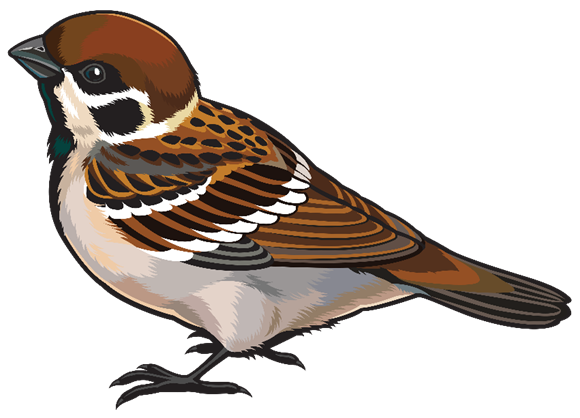 - Е. И. Чарушина «Утка с утятами»- Е. И. Чарушин «Воробей»- К. Чуковского «Цыпленок».- В.Витки «Бусел» разучивание по схеме- Яшин «Покормите птиц»- В. Берестов «Петушки» разучивание стихотворения-  Е. И. Чарушин «Курочка» (серия на нашем дворе).-  сказки: «На птичьем дворе».-  Сухомлинский «О чем плачет синица»- Бианки «Синичкин календарь»- стихотворения А. Майкова «Ласточка примчалась».- потешки «Гули-гули».- В. Берестов «О чем поют воробышки?» разучивание стихотворения-В.Чаплина. Птицы под нашим окном.-А.Прокофьев. Снегири.-В.Берестов. О чем поют воробушки?-Г.Ладонщиков. Наши друзья.-Г.Скребицкий. Крылатые соседи.-М.Пришвин. Синица и соловей.-М.Пришвин. Птицы под снегом.-В.Бианки. Синичкин календарь.-В.Бианки. Теремок.-А.Барто. Снегирь.-А.Яшин. Покормите птиц.-Л.Кламбоцкая. Зимующие птицы.        -М. Пляцковский. Снегирь.-Т. Зайцева. Улетели птичьи стаи.-Г. Скребицкий. Почему птицы зимой перебираются ближе к жилью человека.-Н. Плавильщиков,  Г. Скребицкий. Зимние гости.-Н. Рубцов. Ворона. Воробей.-В. Бианки. Сова.-Г. Скребицкий. Берегите птиц.-М. Садовский. Кормушка.-Г.Х. Андерсен. Дикие лебеди.-Н.Павлова. Зимние гости.-К.Ушинский. Петушок с семьей.-Г.Кудашова. Гусенок пропал.-К.Ушинский. Чужое яичко.-К.Ушинский. Гуси.-Г.Балл. Желтячок.-Г.Цыферов. Про друзей.-Е.Чарушин. Утка с утятами. Индюк. Курочка.-В.Сутеев. Что за птица?-Н.Полякова. Анюткины утки.-Г.Галеев. Петух и часы.-Ю.Дмитриев. Утята и цыплята.-И.Кипнис. Петушок в желтых штанишках и курочка в рябеньком платьице.-Р.н. сказки. Петушок и бобовое зернышко. Лиса, заяц,  петух. Кот, петух и лиса. Бабушка, внучка и курочка.-Р.н. сказка. Петущок-золотой гребешок и жерновцы.-Р.н. сказка. Кочеток и курочка.-Р.н. сказка Кривая уточка.Картотека загадокНебольшая пестрая птицаНе боится зимой простудиться,Угощенье наше ей снится.Прилетает к нам часто ... (Синица)Буян-мальчишкаВ сером армячишкеПо дворам шныряет,Крохи собирает. (Воробей)Окраской - сероватая,Повадкой - вороватая,Крикунья хрипловатая –Известная персона.Кто она?.. (Ворона)Алый низ и черный хвост,Воробья побольше рост,Толстый клюв раздался вширь –До чего красив ... (Снегирь)Вертится, стрекочет,Весь день хлопочет.Все стрекочет и вертится,Ей на месте не сидится,Длиннохвоста, белобокаВороватая ... (Сорока)Подбирает он проворноКинутые ему зернаИ гнездится на карнизеНаш любимый … (Голубь сизый)Верст не считалиПо дорогам не езжали,А за морем бывали...(перелетные птицы)Эту птицу знает всякийНа месте его дворецЧервяков птенцам таскаетДа трещит весь день...( скворец)Гости приходят весной,А уходят осенью...(перелетные птицы)Шея тонкая и ноги,Не боясь воды и капли,Рыб, лягушек ловят многоКлювом длинным.Это…(цапли)Весной и летомЗа пахарем ходит,А под зимуС криком уходит...(грач)В синем небе голосокБудто крошечный звонок...(жаворонок)По весне к нам с юга мчитсяЧерная, как ворон птица.Для деревьев наших врач-Насекомых ест всех.(грач)Окраской — сероватая,Повадкой — вороватая,Крикунья хрипловатая.Известная персонаПо имени... (ворона)Жить чужим птенцам мешают,А своих они бросают.И в лесу возле опушкиСчет годам ведут...(кукушки)В серой шубке перовойИ в морозы он герой,Скачет, на лету резвитсяНе орел, но все же птица...(воробей)Всех приметных птиц черный,Чистит землю от червейВдоль по пашням мчится вскачьА зовется птица...(грач)На месте — дворец,Во дворе — певец...(скворец)Это хищница болтлива,Воровата, суетлива,Стрекозится белобокаА зовут её... (сорока)На шесте — веселый дом С круглым маленьким окном. Чтоб уснули дети, Дом качает ветер. На крыльце поет отец — Он и летчик, и певец.  (скворечник)Эту птицу знает всякийНа месте его дворецЧервяков птенцам таскаетДа трещит весь день... ( скворец)Шея тонкая и ноги,Не боясь воды и капли,Рыб, лягушек ловят многоКлювом длинным. Это (цапли)Весной и летомЗа пахарем ходит,А под зимуС криком уходит...(грач)В синем небе голосокБудто крошечный звонок...(жаворонок)По весне к нам с юга мчитсяЧерная, как ворон птицаДля деревьев наших врач-Насекомых ест всех.(грач)Окраской — сероватая,Повадкой — вороватая,Крикунья хрипловатая.Известная персонаПо имени... (ворона)В серой шубке перовойИ в морозы он герой,Скачет, на лету резвитсяНе орел, но все же птица... (воробей)Всех приметных птиц черный,Чистит землю от червейВдоль по пашням мчится вскачьА зовется птица...(грач)На месте — дворец,Во дворе — певец...(скворец)На шесте — веселый дом С круглым маленьким окном. Чтоб уснули дети, Дом качает ветер. На крыльце поет отец — Он и летчик, и певец.  (скворечник)Картотека пословиц и поговорокВсякая птица своим голосом (свои песни) поетВсякая птица своим клювом сыта (кормится)Всякая птица своим пером красуетсяВсякая птица тепло ищетГде птица не летает, а свое гнездо знаетЗдоровое дерево дятел не долбит.Знает и ворона, в чем оборонаЗнает сорока, где зиму зимоватьИ кулик в своем болоте великИ птица, выкормив птенца, его летать учитИ птицы весною парочками летаютИ черный ворон вещает, да невпопадКаждая птица в своем гнезде хозяйкаКаждая птица свое гнездо хвалитКаждая птица своим носом кормитсяКаждый кулик свое болото хвалитКрасна птица пером, а человек умомКрасна птица перьями, а человек учениемКричит, как выпьЛетает, значит птицаМала птица, да и та свое гнездо бережетМало-помалу птичка гнездо свиваетНет дерева, на которое бы птица не садиласьПтицы сильны крыльями, а люди дружбойУ маленькой птицы и гнездо маленькоеВсякая птица своим голосом (свои песни) поетВсякая птица своим клювом сыта (кормится)Всякая птица своим пером красуетсяВсякая птица тепло ищетГде птица не летает, а свое гнездо знаетЗдоровое дерево дятел не долбит.Знает и ворона, в чем оборонаЗнает сорока, где зиму зимоватьИ кулик в своем болоте великИ птица, выкормив птенца, его летать учитИ птицы весною парочками летаютИ черный ворон вещает, да невпопадКаждая птица в своем гнезде хозяйкаКаждая птица свое гнездо хвалитКаждая птица своим носом кормитсяКаждый кулик свое болото хвалитНет дерева, на которое бы птица не садиласьПтицы сильны крыльями, а люди дружбойКартотека подвижных игр"Воробушки и автомобиль".Цель: научить детей бегать в разных направлениях, не наталкиваясь друг на друга.Ход игры: Начинать движение и менять его сигналу воспитателя, находить свое место. Дети делятся на две команды: одна — "автомобили", другая — "воробушки".По сигналу "Автомобили!" "автомобили" двигаются по дорожке. "Воробушки" сидят на обочине. По сигналу "Воробушки!" "автомобили" останавливаются и начинают "летать" "воробушки"."Птички летают".Цель: научить детей спрыгивать с невысоких предметов, бегать врассыпную, действовать только по сигналу, приучить детей помогать друг другу.Ход игры: На сигнал "Птички летают!" дети бегают по площадке, изображая птиц. На сигнал "Кот!" "птички" "улетают" в свои домики."Перелет птиц".Цель: научить детей бегать врассыпную, не наталкиваясь друг на друга, действовать по сигналу.Ход игры: Дети-"птицы" собираются на одной стороне площадки. По сигналу "Полетели!" "птицы" "разлетаются" по всей площадке. По сигналу "Буря!" — "летят" к "деревьям"."Филин и пташки".Цель: упражнять в беге врассыпную.Ход игры. Играющие выбирают "филина". Он уходит в свое гнездо. Дети "летают" по площадке, подражая крику той птицы, которую выбрали. На сигнал "Филин!" все птицы "улетают" в свои гнезда. Если "филин" успеет кого-то поймать, то он должен угадать, какая это птица, и только тогда пойманная становится "филином"."Веселый воробей".Цель:  научить выполнять движения по тексту игры.Ход игры.Воробей с березы (Дети прыгают.)На дорогу прыг! Больше нет мороза — (Прыгают и чирикают.)Чик-чирик! Вот журчит в канавке (Произносят: "Ж-ж-ж!")Быстрый ручеек, И не зябнут лапки — (Прыгают.)Скок-скок-скок! Высохнут овражки — (Прыгают.) Прыг, прыг, прыг! Вылезут букашки — (Чирикают.)Чик-чирик!          «Птицелов»Цель: учить различать и имитировать крики различных птиц; развивать умение ориентироваться с закрытыми глазами.Ход игры:Играющие выбирают себе названия птиц. Встают в круг, в центре птицелов с завязанными глазами. Птицы водят хороводВо лесу в лесочке, На зеленом дубочкеПтички весело поют. Ах, птицелов идет, Он в неволю нас возьмет.Птицы, улетайте!Птицелов хлопает в ладоши и начинает искать птиц. Кого поймали, кричит подражая какой-либо птице. Водящий должен угадать имя игрока и птицу.«Птицы»Цель: закрепить знания детей о различных птицах; совершенствовать умение соблюдать правила игры.Ход игры:Играющие выбирают хозяйку и ястреба. Остальные - птицы. Прилетает ястреб. Хозяйка говорит- Зачем пришел?- За птицей!- За какой?Ястреб называет. Если названной птицы нет, хозяйка прогоняет его. Игра продолжается до тех пор, пока ястреб не переловит всех птиц.«Угадай по описанию».Цель: Учить детей составлять описательный рассказ.Ход игры:По плану, предложенному воспитателем, ребёнок составляет описание птицы, не называя её.«Собачка и воробьи».Цель игры: закрепить знания детей о характерных движениях птиц, научить имитировать их голоса.Ход игры:Одного выбирают «собачкой», все остальные -«воробьи».Скачет, скачет воробей- Дети скачут.Скок-поскок!Скок-поскок!Кличет маленьких детей (Повторяют: «Чив!Чив!Чив!)«Чив! Чив! Чив!»«Чив! Чив! Чив!»Киньте крошек воробью,Я вам песенку спою:Чик-чирик! (Повторяют: «Чик-чирик!»)Чик-чирик!Вдруг прибежала «собачка» и громко залаяла. Воробьи разлетаются.Игра проводится 2-3 раза.«Ворона и собачка».Цель игры: научить подражать движениям и звукам птиц, двигаться не мешая друг другу.Ход игры:Выбирается «собачка», остальные дети -«вороны».Возле ёлочки зелёной (Дети прыгают, изображая ворону).Скачут, каркают вороны:«Кар! Кар! Кар!»Тут собачка прибежалаИ ворон всех разогнала:«Ав! Ав! Ав!»(Дети убегают от «собачки»).Игра повторяется 2-3 раза.«Птички, раз! Птички, два!»Цель игры: научить детей выполнять движения по счёту.Ход игры:Сколько у птички лапок, глаз, крыльев?Птички, раз! Выставляют вперёд одну ногу.Птички, два! Выдвигают другую ногу.Скок, скок, скок! Скачут на обеих ногах.Птички, раз! Поднимают одну руку.Птички, два! Поднимают другую руку.Хлоп! Хлоп! Хлоп! Хлопают в ладоши.Птички, раз! Закрывают рукой один глаз.Птички, два! Закрывают другой глаз.Всё, улетели!Открывают глаза, бегают, машут крылышками, чирикают, пищат.« Наседка и цыплята»Задачи: развивать умения реагировать на сигнал, выполнять правила вподвижных играх.Материалы и оборудования: маски цыплят и наседки.Содержание игры:Дети с воспитателем инсценируют потешку:Курочка-Рябушечка, куда пошла?- На речку.- Курочка-Рябушечка, зачем пошла?- За водичкой.- Курочка-Рябушечка, зачем тебе водичка?- Цыпляток поить.- Курочка-Рябушечка, как цыплятки просят пить?- Пи-пи-пи-пи-пи-пи-пи!Цыплятки ушли одни играть и потерялись«Птицы в гнездах»Цель: учить детей ходить и бегать врассыпную, не наталкиваясь друг на друга; приучать их быстро действовать по сигналу воспитателя, помогать друг другу. Ход игры. Дети сидят на стульчиках, расставленных по углам комнаты. Это гнездышки. По сигналу воспитателя все птички вылетают на середину комнаты, разлетаются в разные стороны, приседают, разыскивая корм, снова летают, размахивая руками-крыльями. По сигналу воспитателя "Птички, в гнездышки!" деть возвращаются на свои места.  Воспитатель следит, чтобы дети-птички действовали по сигналу, улетали от гнездышка как можно дальше и возвращались бы только в свое гнездышко. Для гнездышек можно использовать большие обручи, положенные на пол, а на участке это могут быть круги, начерченные на земле, в которых дети приседают на корточки. Воспитатель приучает детей быть внимательными во время бега, уступать место бегущим навстречу, чтобы не столкнуться; учит детей выпрыгивать из гнездышек (обруча).«Воробышки и кот»Задачи: развивать умение действовать по сигналу, упражнять в беге врассыпную.Ход игры: Дети стоят на скамеечках или кубиках больших, расположенных на полу по одну сторону площадки. Это воробышки на крыше. В стороне сидит кот (это воспитатель или кто-нибудь из детей). Кошка на расстоянии 20-30 шагов от птичек в кружке, нарисованном на земле. Кот спит. «Воробышки полетели» – говорит воспитатель. Воробышки спрыгивают с крыши, расправив крылья, разлетаются в разные стороны. По сигналу: «Кошка» просыпается кот. Он произносит: «Мяу-мяу!» и бежит ловить воробышков. Птицы улетают на деревья – залетают или запрыгивают на возвышение, кошка пытается поймать птиц, которые прячутся на крыше. Пойманных кот отводит к себе дом. Игра повторяется 5-6 раз.Указания: следить, чтобы дети мягко приземлялись, спрыгивали на носки и сгибали колени.Правила: птенцы вылетают только по зову птицы; дети бегают в пределах площадки; спрыгивают на обе ноги, мягко сгибая их в коленях; кошка не может ловить того, кто стоит на возвышении.Картотека дидактических игр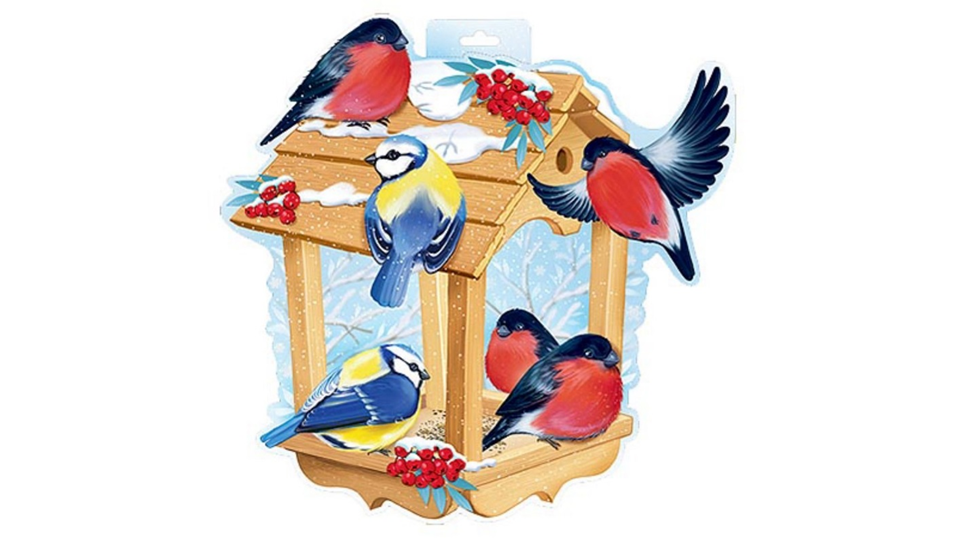  «Домашние и дикие».Цель: классификация диких и домашних птицИгровое поле представляет собой круг, разделённый на две части: с одной стороны изображён дом человека, с другой - лес, условно обозначающие домашних и диких птиц. Раскручивается волчок. Если стрелка указывает на дом человека, ребёнок называет какую-либо домашнюю птицу, если на лес - дикую. «Голоса птиц»Дети отвечают на вопросы взрослого, воспроизводя соответствующие звукоподражания - голоса птиц.Как подает голос ворона? (Она каркает: «Кар! Кар!»)Как поет соловей? (Соловей щелкает: «Тёх-Тёх»)Что делает воробей? (Воробей чирикает: «Цвиринь-цвиринь!»)Что делает кукушка? (Кукушка  кукует: «Ку-ку! Ку-ку!) «Каждой птице свое место»Цель: Упражнять детей в правильном подборе картинок с изображениями хищных, водоплавающих, болотных птиц, пользуясь сведениями полученными из кратких рассказов об одном из представителей каждого вида птиц. Пояснить, что внешний вид птиц (строение клюва, ног и т.д.), свидетельствует определенному образу жизни, повадкам.Ход: Воспитатель предлагает детям прослушать небольшие рассказы о птицах, изображенных на таблице. Просит особое внимание обратить на описания строения ног, клюва, так как это важно для образа жизни птиц. «Каких птиц зимой у кормушки не увидишь?»Цель: закрепить умение находить, узнавать и называть зимующих птиц.«Каких птиц много на дереве?»Цели: усвоение категории родительного падежа множественного числа.На дереве много сорок.На дереве много дятлов.На дереве много ворон и т.д. «Какой птички не стало?»Цели: усвоение категории родительного падежа единственного числа.На доске – четыре-пять картинок с изображением зимующих птиц. Педагог незаметно для детей убирает одну картинку и спрашивает: «Какой птички не стало?» Дети отвечают: «Не стало совы». И т.д. «Веселый счёт  птиц»Цель: закрепление     согласования  числительных  с  существительным. Один  воробей,  два  воробья,  три  воробья,  четыре  воробья, пять  воробьёв.Первая  ворона,  вторая  ворона,  … ,  пятая  ворона;первый  голубь,  второй  голубь,  … ,  пятый  голубь. «Четвертый лишний»Цель: учить узнавать и отличать зимующих птиц от перелетных.Воробей, грач, сорока, синица. Голубь, дятел, снегирь, ласточка. Ворона, попугай, голубь, воробей (попугай); ласточка, кукушка, соловей, синица (кукушка)'; петух, индюк, курица, ворона (ворона)'; журавль, аист, цапля, грач (грач). «Чье это?»Цель: закрепить умение образовывать притяжательные прилагательные.Крыло чье? – голубиное, воробьиное и т.д. «Один-много»Цель: согласовывать существительные в единственном и множественном числе.Грач — грачи — грачей, птица — птицы — птиц, стриж — стрижи — стрижей, аист — аисты — аистов, жаворонок — жаворонки — жаворонков, скворец — скворцы — скворцов, трясогузка — трясогузки — трясогузок, журавль — журавли — журавлей, гусь — гуси — гусей, утка — утки — уток, селезень — селезни — селезней, ласточка — ласточки - ласточек, соловей — соловьи — соловьев, лебедь — лебеди — лебедей, кукушка — кукушки — кукушек, гнездо — гнезда — гнезд, яйцо — яйца — яиц, птенец — птенцы — птенцов. «Подбери  признак»Цель: Учить подбирать признак к существительному.ворона   (какая?)   –   …,  голубь    (какой?)    –   …, снегирь   (какой?)   –  …,  синица   (какая?)   –   … .«Найдите и покормите зимующих птиц»Цели: развивать память, внимание, операцию обобщения; воспитывать желание помогать птицам, особенно в зимнее время.Материалы: карточки с изображением перелетных и зимующих птиц (щегол, ласточка, грач, скворец, зяблик, жаворонок, стриж, кукушка, синица, воробей, сорока, ворона, голубь, галка, дятел, снегирь); карточка с изображением кормушки.Дети должны разделить птиц по группам, поместить около кормушки зимующих птиц, рассказать о видах кормушек, о том, чем можно и чем нельзя подкармливать птиц зимой, как часто это надо делать. За каждый правильный ответ ребенок или команда получает фишку. Дети выполняют игровую роль защитников природы. «Каждую птицу на свое место»Цели: развивать внимание, память, операцию обобщения; формировать интерес к играм природоведческого характера.Материалы: таблица, разделенная на девять клеток. В первом столбце по вертикали нарисованы: орел, журавль, гусь. Несколько предметных картинок с изображением хищных (коршун, сова), водоплавающих птиц (лебедь, утка), птиц, живущих на болоте (цапля, аист).1. Играющие выбирают карточку с изображением птицы, называют ее, выбирают для нее место в таблице, объясняют, почему поместили именно на это место. Например: «Сову надо поместить рядом с орлом, так как она тоже хищная птица. Сова охотится за мышами и другими животными. У нее тоже загнутый клюв и сильные когти».2. Педагог раскладывает все картинки в ячейки таблицы, специально делая ошибки. Дети должны найти эти ошибки и  объяснить их.«Птицы, звери, насекомые»Цели: развивать способность сравнивать, обобщать; формировать желание больше знать о родной природе.Материалы: таблица, разделенная на девять клеток. В верхнем ряду — воробей, голубь, дятел; в среднем — оса, лиса, стрекоза; в нижнем — волк, бабочка, снегирь.Педагог вывешивает перед детьми таблицу, предлагает рассмотреть ее и быстро ответить на его вопросы. За правильный ответ, играющий получает фишку.Как можно назвать всех, кто нарисован в первом ряду?Сколько всего птиц на таблице? (Четыре.) Назовите их. (Воробей, голубь, дятел, снегирь.)Кого в таблице больше: зверей или насекомых? (Больше зверей.)На сколько групп можно разделить всех, кто нарисован в таблице? (На три.)      Посмотрите на рисунки в третьем столбике. (Не путать с рядом!)Что общего у всех, кто там нарисован? (Все эти животные летают.)Сравните животных первого и второго столбика. Что вы заметили общего? (В каждом столбце изображены птица, зверь, насекомое.) «Скажи наоборот»Цель: закрепить знание детьми антонимов.Клюв толстый – клюв тонкий,Хвост длинный – хвост короткий «Назови ласково»Цель: учить детей правильному формированию имен существительных и  образованию, и употреблению имен прилагательных, уменьшительно-ласкательных.Птенец — птенчик, перо — перышко, голова — головка, головушка, соловей — соловушка, шея — шейка, жаворонок ~ жаворонушек, крыло — крылышко, скворец — скворушка, гусь — гусек, гусенок, утка — уточка, лебедь — лебедушка, гнездо — гнездышко, журавль — журавушка, журка, трясогузка — трясогузонька, аист — аистенок, цапля — цапелька.«Назови птенца»Грач — грачонок — грачата, аист — аистенок — аистята, стриж — стриженок — стрижата, журавль — журавленок — журавлята, кукушка — кукушонок — кукушата, лебедь — лебеденок — лебедята, скворец — скворчонок — скворчата, утка — утенок — утята, гусь - гусенок — гусята. «Сложи птицу из частей»Цели: развивать аналитико-синтетическую деятельность, зрительное восприятие, образное мышление; воспитывать, усидчивость, терпение, целеустремленность.Педагог показывает детям части тела птицы, предлагает догадаться по ним, какая это птица, сложить ее. «Большой – маленький».Цель: закрепить умение детей образовывать имена существительные и имена прилагательные с уменьшительно-ласкательными значениями.Острый клюв – остренький клювик.Тонкие лапки – тоненькие лапки.Длинная шея – длинненькая шейка.Белая грудь – беленькая грудка.Черное крыло – черненькое крылышко.Толстая шея – толстенькая шейка.Короткий хвост – коротенький хвостик.Светлые перья – светленькие перышки. «Летает - не летает»Цели: развивать слуховое внимание, быстроту реакции; воспитывать выдержку.Дети поднимают руку только в том случае, если будет названа летающая птица и говорят: «Летает».  При этом педагог может поднимать руку и на название нелетающей птицы. Кто ошибется, платит фант. Фанты можно отыгрывать.«Продолжи предложение, найди причину»Цели: развивать логическое мышление, речь, аналитическую деятельность, воспитывать интеллектуальные чувства.Педагог читает предложения по своему выбору, дети заканчивают их.Весной птицы строят гнезда, потому что …Зимой погибло много птиц, потому что …Первыми осенью улетают на юг птицы,  которые питаются насекомыми, потому что...Последними осенью улетают водоплавающие птицы, потому что …Яички самка или самец высиживает в гнезде до появления птенцов, потому что…У цапли длинные ноги и клюв, потому что...Попугай не смог бы жить в наших лесах, потому что...У орла высоко в горах очень большое гнездо, потому что...Дятла можно назвать лесным доктором, потому что...Кукушка не высиживает своих птенцов, потому что...Все люди любят слушать соловья, потому что...К весне птенцы клеста уже подросли, потому что...Курицу, утку, гуся называют домашними птицами, потому что...Птица альбатрос занесена в Красную книгу, потому что...В этом году на огороде гусеницы съели все листья овощей, потому что...«Найди маме птенца»Цели: развивать память, умение сравнивать; совершенствовать грамматический строй речи (образование сущ. с суффиксами –ат, -ят).Педагог предлагает детям картинки с изображением разных птиц или шапочки, медальоны и т.п. Один из детей выполняет роль мамы-птицы, а другие — детенышей. Мама должна правильно позвать одного и несколько детенышей, чтобы они прилетели. Если мама-птица называет детенышей неправильно, то дети стоят на месте.Грач — грачонок — грачата. Аист — аистенок — аистята. Стриж — стрижонок — стрижата. Журавль — журавленок — журавлята. Кукушка — кукушонок — кукушата. Лебедь — лебеденок — лебедята. «Кто как кричит?»Цели: развивать память, внимание; воспитывать умение слушать педагога внимательно.Педагог называет птицу, а дети должны найти соответствующее понятие, Обозначающее, как кричит птица.Пример: Ворона – «кар-кар»  –  она  каркает. Гусь — гогочет. Утка — крякает. Курица кудахчет. Петух — кукарекает. Цыпленок — пищит. Индюк — балаболит. Кукушка — кукует. Ворона — каркает. Ласточка — щебечет. Соловей — заливается, свистит, щелкает. Журавль — курлычет. Жаворонок — звенит. Грач — кричит «гра». «Скажи какая? Какой?»- Ребята, если у птички белый бок, она какая? (Белобокая)- А если у птички жёлтая грудка, она какая? (Желтогрудая.)- Если у птички красная грудка, она какая? (Красногрудая)- Если у птицы толстый клюв, она какая? (Толстоклювая.)- Если у птицы короткий клюв, она какая? (Короткоклювая.)"Раздели птиц на зимующих и перелетных".Цель:  закреплять знания детей о зимующих и перелетных птицахЗадание: посади зимующих птиц на изображение зимнего дерева, а перелётных на изображение лётнего. «Собери птичку»Цель: учить восприятию целостного образа; развивать внимание.Дети складывают из разрезных картинок изображение птиц, каждый называет свою птичку. Педагог просит каждого ребёнка найти на мольберте ту птицу, которая изображена у них на разрезной картинке.«Назови какая стая?»Цель: Учить образовывать прилагательные от существительныхКлин лебедей — лебединый, караван журавлей — ..., стая уток —..., грачей — ..., соловьев —....Логическое упражнение «Какое слово потерялось».Скажите ребенку: “В букваре у первоклашек были написаны предложения, но злой Буквоед украл несколько слов. Помоги вернуть слова на место — догадайся, какой слово украл Буквоед.”У зверей тело покрыто шерстью, а у птиц покрыто … (перьями)Рыба плавает в реке, а птица летает… (в небе)У человека есть нос, а у птицы — … (клюв)У человека маленький ребенок, а у птицы маленький… (птенец)У человека две руки и две ноги, а у птицы …Речевая логическая задача для детей «Кто прилетал в птичью столовую?»(по Н.Ф. Виноградовой)В понедельник в нашу столовую прилетели маленькие серенькие птички, которые любят хлебные крошки. Во вторник прилетели птички с желтень-кими грудками. Они очень любят лакомиться салом. Догадался, кто?В среду и четверг прилетели небольшие пушистые птички с красными грудками и белой полоской на темно-синих крыльях. Они клевали ягоды рябины. В пятницу в столовой обедали большие птицы. Они бывают серые, белый, бело-черные, с пушистыми хохолками на голове. Кто побывал в птичьей столовой?«Дидактическая игра (А) и упражнения (Б)»А. "Угадай по описанию" — воспитатель описывает птиц, дети угадывают.Цель — развить умение составлять описательный рассказ, внимание, связную речь, находить сходства и различия.Б. "Звукоподражание" — воспитатель называет птиц, дети произносят звукоподражание.Цель — закрепить произношение отдельных звуковКартотека речевых упражнений и игрРасскажите детям о перелетных птицахПерелетные птицы - это те птицы, которые поздней осенью и зимой не находят для себя корма и улетают в теплые края, где много корма.Улетают от нас насекомоядные, болотные и водоплавающие птицы. А почему?Скворец, грач, кукушка и другие насекомоядные птицы питаются насекомыми. Осенью насекомые прячутся в кору деревьев, зарываются в землю, находят укромные местечки и там зимуют. Птицы не могут отыскать насекомых, им становятся голодно, холодно; они улетают.Болотные и водоплавающие птицы питаются мелкими рыбками, лягушками, водными насекомыми. Осенью холодно - лягушки и водные насекомые впадают в спячку.Зимой вода превращается в лед - до рыбешек птицам не добраться.Аисты улетают вереницей - верёвочкой.Шеренгой, прямым фронтом или поперечным рядом летятцапли, утки.Углом, или клином, летят гуси, журавли, лебеди и другиекрупные птицы. Гуси чаще всего летят косякомЛасточки и скворцы улетают стаей. Скученной стаей летятдрозды и другие мелкие птицы. А кукушки улетают поодиночке.А весной, когда станет тепло и появятся насекомые, перелётные птицы возвратятся к нам обратно.Дети должны усвоить: какие птицы улетают в тёплые края, основные названия птиц, из каких частей состоит их тело, чем оно покрыто, как птицы передвигаются,чем питаются, где живут, почему осенью они улетают.Знать: чем питаются, почему улетают в теплые края.Обогащение и уточнение словаря:Существительные: птица, лебедь, скворец, журавль, аист, грач, кукушка, соловей,жаворонок, иволга, утка, цапля, ласточка, гусь (дикий), дрозд; стая, косяк, клин,вереница, поодиночке, лес, гнездо, дерево, юг, корм, насекомые, червячки, гусеницы,ягоды; скворечник, птенцы; Внешние признаки, части тела: перья, пух, крылья, клюв,голова, глаза, грудка, две лапы, перепонки, коготки, хвост.Глагольный словарь: щебетать, куковать, курлыкать, каркать, заливаться, щелкать, шипеть, летать, улетать, прилетать, перелетать, возвращаться, подлетать, вылетать, ходить, прыгать, махать, клевать, плавать, нырять.Прилагательные: дикие, перелетные, водоплавающие, болотные, насекомоядные, быстрые, проворные, голосистые, трудолюбивые, веселые, дружные, звонкие, заботливые; большая, маленькая, певчая, чёрный, теплые (края), белый, полосатое, дальние, красивое, длинноногий, дикий (гусь,утка), проворный, голосистый; журавлиный, утиный, гусиный (косяк), лебединая (песня)… Назвать и показать части тела птицы: голова, туловище, лапы, хвост, крылья, клюв, шея. Чем покрыто тело у птицы?У птиц есть голова, туловище, шея, две лапки, крылья и хвост. На голове - клюв и глаза. Тело покрыто пухом и перьями.Нарисуй или вырежи изображения перелетных птиц и назови их части: голова, туловище, хвост, крылья, клюв, перья, лапки, когти.Рассмотрите изображение птиц, скажите, какие у них есть части тела. Отвечать полным предложением.У птиц есть голова. У птиц есть два крыла.У птиц есть две лапки. У птиц есть хвост.У птиц есть клюв. У птиц есть шея. Тело птиц покрыто перьями.Назвать перелетных птиц: лебедь, скворец, журавль, аист, грач, кукушка, соловей, иволга, жаворонок, утка, цапля, ласточка...Спросите ребенка, почему этих птиц называют перелетными; почему они улетают. Игра «Ответь на вопросы»1. Почему птицы улетают в теплые края? (зимой нет корма)2. Какие птицы улетают первыми? (которые питаются насекомыми, т. е. насекомоядные: скворцы, соловьи, ласточки: грач добывает червяков из свежевскопанной земли; ласточка хватает мошек и других насекомых налету; кукушка охотится за гусеницами. Осенью насекомые исчезают, поэтому птицы улетают в теплые края)3. А последними? (водоплавающие, т. е. лебеди, гуси, утки, т. к. водоёмы долго не замерзают)4. Как называется большая группа птиц? (стая)5. Как улетают журавли? (клином) (Углом, или клином, летят гуси, журавли, лебеди и другие крупные птицы. Гуси чаще всего летят косяком).6. Как улетают цапли, утки? (шеренгой)7. Как улетают ласточки, скворцы, грачи, дрозды? (стаей)8. Какая птица улетает на юг в одиночку? (кукушки)9. Что перелётные птицы делали весной? (вили гнёзда, выводили птенцов)10. Что перелётные птицы делали летом? (растили птенцов, добывали им пищу, учили летать)11. У каких птиц на лапках перепонки?12. У каких птиц длинные ноги?13. У каких птиц длинный клюв?14. Какие птицы питаются лягушками?15. Какая птица живет в скворечнике?16. У какой птицы хвостик похож на ножницы?17. У какой птицы длинная шея?«Кто как кричит?»Утка: «Кря – кря» - крякаетГрач: «Кра – кра» - …Кукушка: «Ку – ку» - …Журавль: «Курлы – курлы» - … «Подбери слова-действия»1 вариант: Сделайте вместе с ребенком птичку из бумаги и нарисуйте гнездо.Поиграйте в такую игру: птичка к гнезду (что сделала?) …подлетела.Птичка из гнезда (что сделала?) …улетела; вылетела.Птичка в гнездо (что сделала?)…залетела; влетела; прилетела.2 вариант. Подбери слова-действия (не менее трех действий):Ласточка – (летает, щебечет, ловит мошек, строит гнездо, выводит птенцов, заботится, добывает корм…).Лебедь – (плавает, машет крыльями, летает).Цапля – (стоит на одной ноге, ходит, ест лягушек).Соловей – (поёт, заливается, сидит на ветке, летает).Грач – (ходит, летает, ищет червяков).Кукушка – (кукует, летает, откладывает свои яйца в чужие гнёзда)Журавль… (курлычет),Утка…(крякает).«Какой, какая?» Подбери признаки (не менее трех признаков):Ласточка какая?-…(маленькая, чёрная, быстрая, проворная, быстрокрылая, заботливая, белогрудая, забавная)Аист какой?-…(белый, большой, красивый)Грач какой?-…(чёрный, крупный)Кукушка какая?-…(хитрая, пестрая)Лебедь какой?-…(белый, крупный, благородный)Скворец какой?-…(пёстрый, заботливый)Соловей какой?-…(маленький, голосистый) «Как улетают птицы?» возьми много пуговиц и разложи их так, как улетают:гуси, утки, лебеди - вереницей;журавли - клином;ласточки, грачи, скворцы - вереницей;кукушки - поодиночке.«Птицы улетают на юг - кто и когда?»Взрослый называет, в какой последовательности улетают птицы в теплые края, затем спрашивает ребёнка; если есть предметные картинки, то выкладываются все птицы, затем последовательно убираются.Начало и середина сентября, улетают скворцы и ласточки.Конец сентября – аисты, кукушки.Середина октября – цапли.Лебеди, утки, гуси с первыми морозами.«Чем питаются птицы?» (полный ответ)Птицы питаются червяками (бабочками, жуками, улитками, комарами, кузнечиками, гусеницами, стрекозами, муравьями, мухами). «Какая – чем?»- Какая у тебя перелетная птица и чем ты ее угостишь?- У меня соловей. Я угощу соловья ягодами.- У меня ласточка. Я угощу ласточку жучками.- У меня цапля. Я угощу цаплю лягушками.Игра «Чем мы угостим?»Взрослый называет птицу, а ребёнок должен сказать, чем она питается.Угощу … грача — червяком, журавля — рыбой, скворца — жуком,ласточку — комаром, кукушку — гусеницейИгра «Добавь слово»У человека квартира, а у птицы … гнездо.У зверей шерсть, а у птицы … перья.У человека нос, а у птицы … клюв.У человека руки, а у птицы … крылья.У человека ребенок, а у птицы … птенец.Перелётные птицы. Грамматические упражнения(грамматический строй речи).1. «Назови детёныша птицы»грач – грачонок – грачатааист - аистёнок - аистятастриж - - …журавль - журавлёнок - журавлятакукушка - кукушонок - кукушаталебедь - … - лебедятаскворец - скворчонок - скворчатаутка — утенок - утятагусь - гусёнок - гусята“У кого кто” (с перекидыванием мяча)У кукушки – кукушонокУ журавля - журавлёнокУ скворца - скворчонокУ лебедя - лебеденокУ утки - утенокУ аиста – аистенокУ дрозда – дрозденокУ щегла – щеглёнокУ гуся - гусёнокУ дрозда - дрозденок2. Д/игра “Кто с кем улетает осенью на юг?”Летят журавли на юг (со своими) ... журавлятами.Летят утки на юг (со своими) ... утятами.Летят гуси на юг (со своими) ... гусятами.Летят аисты на юг (со своими) ... аистятами.Летят лебеди на юг (со своими) ... лебедятами.3. «Чьи крылья?»у журавля – журавлиныеу гуся - …у грача - …у соловья - …4. Образуй признак (от предметов):лебедь – лебединая … соловей — … журавль — …утка — … птица — ….Стая уток (какая стая?) - утиная, журавлей - ..., лебедей - ..., гусей - ...5. Упражнение «Назови ласково» (на образование существительных с помощью уменьшительно-ласкательных суффиксов)У птиц есть крылья. А как про крылья скажем ласково?крыло – крылышко крылья – крылышки птенец – птенчикперо – перышко голова – головка шея – шейканоги – ножки лапы – лапки клюв – клювикглаз – глазик глаза – глазки, птенец – птенчикхвост – хвостик гнездо – гнездышко кукушка – кукушечкажуравль - журавлик6.Упражнение «Один — много» (на употребление существительных множественного числа в родительном падеже)1 вариант:он грач – они грачи - много грачейон стриж – они … - много …он аист – они … - много аистовон скворец они… - много…она ласточка – они ласточки - много … ласточекона кукушка – они … - много … кукушек2 вариант: “Один - много” (с перекидыванием мяча)Кукушка – кукушки, журавль - журавли, скворец - скворцы,соловей - соловьи, жаворонок – жаворонки, лебедь - лебеди,утка - утки, ласточка – ласточки, дрозд - дрозды,аист – аисты цапля – цапли, грач - грачи3 вариантОдна птица, а много… (птиц). Один птенец, а много (птенцов).Одно гнездо, а много (гнёзд). Один грач, а много…(грачей).Один лебедь, а много…(лебедей). Одна утка, а много…(уток).Один жаворонок, а много… (жаворонков). Один гусь, а много…(гусей).Один скворец, а много… (скворцов).(Одна ласточка, один соловей, один журавль, один аист, одна кукушка, одна стая,одно крыло).4 вариантлебедь – лебеди скворечник — … птица — … грач — …журавль — … соловей — … перо – … аист — …клюв — …5 вариант «Кого много в лесу?» (словоизменение)В лесу много скворцов(ласточка, соловей, аист, грач, журавль, жаворонок, кукушка)7. «Есть – нет» (родительный падеж единственного числа):лебедь – нет лебедя скворечник — … птица — … грач — …журавль — … соловей — … перо – … аист — …клюв — …8. Игра «Сосчитай» (согласование существительных с числительными в роде, числе и падеже):1 вариант:Одна ласточка, две ласточки, пять ласточек.Один соловей — два соловья — пять соловьеводна кукушка — две кукушки — пять кукушекодин скворец – два скворца – пять скворцов(аист, грач, журавль)2вариант: Упражнение "Посчитай"( на согласование числительных с существительными) Посчитайте с ребенком до 5:Один аист, два аиста, три аиста, четыре аиста, пять аистов.1 грач, 2 ..., 3 ..., 4 ..., 5 ...одна утка, две…, три…, четыре…, пять…Один гусь, два…, три…, четыре…, пять…3 вариант: Д/игра «Сколько птичек улетело? » (цифры 2, 5)Посмотри внимательно на цифры, которые стоят возле птиц. Ответь «Сколько птиц улетело? » Ответь полным предложением.Образец: Улетело 2 ласточки, а потом еще 5 ласточек.Улетело 2 лебедя, а потом еще 5 лебедей.4 вариант «Один – два - пять» (игра с мячом)Одна ласточка, две ласточки, пять…Одна утка, две утки, пять уток.Одна утка, две утки, пять уток.Одна кукушка, две кукушки, пять кукушек.Одна птица, две птицы, пять птиц.Один аист, два аиста, пять аистов.Один гусь, два гуся, пять гусей.Одно гнездо, два гнезда, пять гнезд.9.«Скажи правильно» (использование глаголов в ед. и множ. числе):Птица улетает, а птицы ... (улетаЮТ)(вылетает, залетает, прилетает, летает, клюёт, машет крыльями, прыгает, кричит, спит, вьёт гнездо, поёт)10. «Гнездо и птица» (изображение гнезда и птицы)– Что это? (Гнездо).– А это? (Птица).– Где сидит птица? (Птица сидит в гнезде).– Откуда вылетела птица? (Птица вылетела из гнезда).– Куда села птица? (Птица села на гнездо/за гнездом/перед гнездом/около гнезда).11. «Из двух – одно» (Образование сложных прилагательных)Если у цапли длинный клюв, то это … (длинноклювая цапля).Если у цапли длинные ноги, то она – длинноногая.Если у аиста длинные ноги, то это … (длинноногий аист).Если у аиста красный клюв – красноклювый.Если у скворца короткий хвост, то это … (короткохвостый скворец).Если у ласточки острые крылья, то это … (острокрылая ласточка).Если у ласточки, у неё длинный хвост. Она... (Длиннохвостая)Если у соловья звонкий голос, то это … (звонкоголосый соловей).Если у гуся, у него длинная шея. Значит, какой гусь? (Длинношеей.)Если у утки, у нее плоский клюв. Она какая? (Плоскоклювая)......у нее лапы с перепонками. Значит они.... (Перепончатые)Если у грача, у него острый клюв. Какой грач? (Остроклювый.)У грача чёрное крыло? Значит, он… (Чернокрылый.)У Грача черные глаза – черноглазый.У Лебедя длинная шея – длинношеий.У Лебедя короткие лапы – коротколапый.У журавля широкие крылья – ширококрылый.Развитие связной речи (пересказ небольших текстов, составление рассказов, заучивание наизусть)Слушание «Песнь жаворонка» П. Чайковского.Чтение художественной литературы о перелетных птицах:Д. Н. Мамин-Сибиряк "Серая шейка"Г. Андерсен «Дюймовочка»В. Гаршин "Лягушка путешественница" («Гуси-лебеди», «Лиса и журавль», «Гадкийутёнок»).1. Д/игра «Кто лишний и почему?»Ласточка, кукушка, попугай, соловейЖуравль, аист, цапля, курица2. «Кто больше, кто меньше?Кто из них больше и кто меньше: ласточка и грач, соловей и кукушка, скворец и аист...3. «Отгадай и выучи загадку»«Эта птица никогда для птенцов не вьёт гнезда»Ответ нарисовать. Назвать части тела птицы.4.Придумать загадку-описание о любой птице.5. Составь предложение из слов:Скворец , тёплые края, прилетать.Гнездо, высиживать, грач, птенцы.Червяк, ласточка, птенцы, принести, голодные.Небо, летать, кричать, журавль, большой.Болото, утки, крякать, громко.Лебеди, стая, пруд, плавать, красивые.6.Составление рассказа. Описать птицу по схеме:(опорная схема для составления рассказа).Смотрим на птицу – говорим, кто это.Смотрим на домик – говорим, где эта птица гнездится.Смотрим на круги – говорим, какая птица (большая или маленькая).Смотрим на цвета – говорим, какого цвета перья.7. Составь рассказ по схеме о соловье.1. Зимующая или перелётная птица?2. Почему их так называют?3. Внешний вид (хвост, голова, крылья, туловище, клюв, перья, расцветка)4. Чем питается?5. Где живёт – дупло, скворечник, гнездо…Образец. Соловей - это перелётная птичка. Соловей маленький, серенький очень красиво поёт. У соловья есть маленький клюв, короткая шея, два крыла, длинный хвост и две лапки. Соловей питается насекомыми и семенами. Его жилище - гнездо.8. Составление описательного рассказа по образцу:- Это скворец. Скворец – перелётная птица. На зиму он улетает в Африку. У него пёстрое оперение. Живет скворец в домике, который называется «скворечник». Питается скворец дождевыми червяками, гусеницами, личинками и семенами. Птенцы скворца называются скворчата. Скворцы приносят пользу, поедая вредных насекомых и их личинки.9. Выучите стихотворение вместе с детьми:1.Наизусть:Птицы на юг улетели:Гуси, грачи, журавли…Вот уж последняя стаяКрыльями машет вдали.И.Ивенсен.2. Прочитайте вместе с ребёнком стихотворение Е.Благининой«Улетают, улетели…»Скоро белые метелиСнег подымут от земли.Улетают, улетели,Улетели журавли.Не слыхать кукушки в рощеИ скворечник опустел.Аист крыльями полощет –Улетает, улетел.Лист качается узорныйВ синей луже на воде.Ходит грач с грачихой чёрнойВ огороде на гряде.Осыпаясь, пожелтелиСолнца редкие лучи.Улетают, улетели,Улетели и грачи.Задание на тренировку слухового внимания1.«Прилетели птицы».- Я буду перечислять птиц, если услышишь что-нибудь другое, то топай ногами.Прилетели птицы: голуби, синицы, аисты, вороны, му-хи и стрижи.Прилетели птицы: голуби, синицы, аисты, вороны, галки, ма-ка-ро-ны.Прилетели птицы: чибисы, синицы, галки, ко-ма-ры, кукушки и чижи.Прилетели птицы: голуби, ку-ни-цы, поползни, овсянки.Прилетели птицы: голуби, синицы, галки и скворцы. Все вы молодцы!Развитие фонематической стороны речи.1.Задание. Назвать перелётную птицу на звук: [А], [У], [И], [П], [М].2. Задание «Раздели словечко» (ребенок проговаривает слово по слогам на лексическую тему «Перелётные птицы» и на каждый слог хлопает в ладоши).(В этом слове 1-2-3 слога, сколько слогов, столько и гласных звуков в этом слове)3. Задание «Поймай гласные звуки в этом слове» (добиваемся полного ответа).Напр.: ЛАСТОЧКА. ЛАС-ТОЧ-КА, в этом слове 3 слога, значит 3 гласных звука: А - О - А.4. Задание. «Спрячь слово в ладошках», «Поймай перышко –звук».Для этого нужно прохлопать название птицы по слогам и выделить гласные звуки из слов-названий птиц.5. Задание «Первый звук – последний звук» нужно назвать каждую птицу, определить первый и последний звук в слове и разделить слово на слоги.Это аист. Первый звук в этом слове [А]. Последний звук [Т]. В слове АИСТ-два слога.Это кукушка. Первый звук в этом слове [К]. Последний звук [А]. В слове КУКУШКА-три слога.Это ласточка. Первый звук в этом слове [Л]. Последний звук [А]. В слове ЛАСТОЧ-КА - три слога.6.Задание «Что за перелётнуюптицу я загадала?»Первый звук [У], а последний [А] (Утка)Первый звук [С], а последний [Ц] (Скворец)Первый звук [Д], последний [Д] (Дрозд)7.Задание. Составь название перелетных птиц по первым звукам слов, которые я назову:гриб, рак, апельсин, часы (грач)дом, рак, яблоко, зонт, дом (дрозд)апельсин, игла, слон, таз (аист)Развитие логического мышления.1.Отгадай и выучи загадки:Объясните, как вы догадались, какие слова помогли найти отгадки?Я проворна, легкокрыла,Хвост раздвоен, словно вилы.Если я летаю низко, значит,Дождик где-то близко. (ласточка)Прилетает к нам с теплом,Путь проделав длинный.Лепит домик над окномиз травы и глины (ласточка)Угадайте, что за птичка —Темненькая невеличка.Беленькая с живота,Хвост раздвинут в два хвоста.(Ласточка)В синем небе голосок,Будто крохотный звонок.(Жаворонок)На шесте дворец,Во дворце певец,А зовут его … (скворец)На шесте весёлый домС круглым маленьким окном.Чтоб уснули дети,Дом качает ветер.На крыльце поёт отец –Он и лётчик, и певец. (Скворец)Чёрный, проворный,Кричит «крак»,Червякам враг. (грач)Всех перелетных птиц черней,Чистит пашню от червей. (грач)Нос у него белый.Сам он чёрный, очень проворный,Друг садов и полей,Поедает червей. (Грач)Бродит по болотам грязным.Ловит в них лягушек –бестолковых попрыгушек(журавль).Клином выстроились птицы,Им на месте не сидится.Закурлыкали вдали,Чудо-птицы - … (Журавли)Встали братья на ходули,Ищут корма по пути.На бегу ли, на ходу лиИм с ходулей не сойти.(Журавли)По поднебесью веревка протянулась.(Журавль).Вдоль по берегу гуляет.На лягушек нападает.На носу повисла капля,А зовется птица…(Цапля)Начинает песни в мае,Трели льются средь ветвей,Всё вокруг ему внимает!А певец тот… (соловей)Кто без нот и без свирелиЛучше всех выводит трели,Голосистее, нежней?Кто же это? …(Соловей)Маленький певец леснойЛучше всех поёт весной. (соловей)- Эта птица никогдаДля птенцов не вьет гнезда. (Кукушка)Жить чужим птенцам мешают,А своих они бросают.И в лесу возле опушкиСчёт годам ведут… (кукушки).Никогда не строит для себя гнезда.Соседкам яйца оставляетИ о птенцах не вспоминает.(Кукушка)Птица белая как снег. Птица, что красивей всех,Выгибает грозно шею.Назови ее скорее!(Лебедь)Птица белая как снег.Птица, что красивей всехВыгибает гордо шею,назовем ее скорее? (лебедь)Он гогочет и шипит,Он имеет грозный вид.На широких красных лапах.Для гусят он просто папа (Гусь).- Он твердит одно га-гаКто обидел? Где? Когда?Никого я не боюсь.Ну конечно это (гусь)Этот старый наш знакомый:он живёт на крыше домаДлинноногий, длинноносый,длинношеий, безголосый.Он летает на охотуЗа лягушками к болоту. (аист)2.«Четвертый лишний» (назвать лишнее и объяснить свой выбор)Ласточка, волк, заяц, кошка (лишняя ласточка, потому что это - птица, а остальные - животные)Скворец, собака, кукушка, соловей.воробей, голубь, журавль, синица.скворец, журавль, лебедь, снегирь (3-х перелётные птицы и одна зимующая)утка, соловей, грач, свиристельжаворонок, ласточка, аист, синица;дятел, кукушка, гусь, трясогузка.грач, лебедь, утка, вороналасточка – снегирь – скворец – аистворобей – грач – журавль – цаплясорока – соловей – кукушка – ласточкацапля – голубь – аист – грачворона – кукушка – журавль – соловей.голубь, ласточка, скворец, кукушка. Кто лишний? – голубь, так как он зимующая птица.Ворона, воробей, голубь, скворец.Соловей, жаворонок, воробей, ласточка.Сорока, грач, снегирь, синица.Лебедь, цапля, голубь, аист.ласточка, воробей, грач, скворец.Ворона, аист, голубь, воробей.Грач, синица, ласточка, кукушка.Сорока, воробей, дятел, ласточка.Голубь, кукушка, цапля, журавль3. Игра «Нелепицы»: Послушай предложения. Расскажите, чего не бывает. А как должно быть на самом деле?Птенцы высиживают яйца.Из яиц птиц вылупились крокодильчики.Дети сделали для аистов скворечники.Тело птицы покрыто шерстью.Птенцы строят гнёзда.Скворец живёт в будке.Рекомендации работы с детьми первой младшей группы по экологическому объекту «Птичья столовая»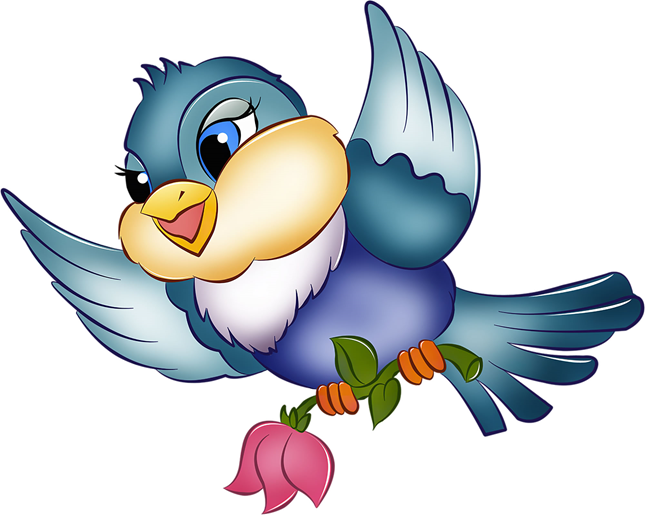 Общение- рассказ воспитателя о птицах;- беседы: «Перелетные птицы», «Кто в домике живет?», «О птицах, улетевших в теплые края осенью»;- разговор «Что мы делаем с крошками со стола?»;- речевое упражнение «Опиши птицу»;- составление рассказа о птице с опорой на схему.Познавательная практическая деятельность- наблюдение за птицами у кормушки;- сравнительное наблюдение за воробьем и вороной;- рассматривание строения, перьев птиц;- наблюдения: «Что за птица?», «Зачем птице крылья?».Игровая деятельность- дидактические игры: «Ты - моя частичка», «Птичий концерт», «Кто лишний?», «Назови ласково», «Доскажи словечко», «Собери птицу», «Третий   лишний»;- подвижные игры: «Наседка и цыплята», «Птицы в гнездах», «Воробышки и кот», «Птенцы и птица»;- игра со строительным материалом «Скворечник»;- пальчиковая игра «Сорока-ворона».Художественная деятельность- чтение рассказа Е. Чарушина «Воробей»;- загадывание загадок о птицах с нахождением картинок-отгадок;- аппликация «Скворечники»;- раскрашивание силуэтов птиц;- рисование ватными палочками «Цыплята»;- лепка «Воробей».Элементарная трудовая деятельность- подкормка птиц;- заготовка корма совместно с родителями и воспитателями.Картотека бесед с детьми1. "Перелётные птицы"Цели и Задачи:1. Дать детям общее представление о многообразии перелетных птиц.2. Уточнить названия часто встречающихся перелетных птиц3. Рассказать детям, почему улетают птицы на юг.4.  Воспитывать доброе отношение к птицам.Оборудование: Демонстрационные картинки «Перелётные птицы»,Дидактическая игра «Перелетные и зимующие птицы»Ход занятия:Воспитатель:Дети, сегодня мы с вами отправимся в лес. Хотите? Нас там ожидает много интересного, потому что путешествие не простое, а волшебное. Но для того, чтобы туда отправиться, нам нужно произнести волшебные слова.Давайте закроем глазки:Раз, два, три!повертелись, покружились и в лесочке очутись!Открывайте глазки, вот мы и оказались в лесу. (фонограмма с птичьими голосами)Воспитатель: Дети, а какое сейчас время года?Дети: Весна!Воспитатель: Правильно!Если снег повсюду таетДень становится длинней,Если все зазеленелоИ в полях звенит ручей,Если солнце ярче светит,Если птицам не до сна,Если стал теплее ветер,Значит, к нам пришла весна!Воспитатель: Какие признаки весны прозвучали в стихотворении?Дети: С приходом весны все оживает вокруг: зеленеет первая травка, солнце светит ярче и теплее. Появляются первые цветочки, просыпаются жучки, паучки.А еще весной возвращаются домой птицы из жарких стран, они весело щебечут, прилетев домой, они ищут себе домики или строят гнезда.Воспитатель: Дети, как называются птицы, которые осенью улетают, а весной возвращаются?Дети: перелетными. Воспитатель: правильно, одна из первых птичек, которые прилетают из жарких стран - это ласточка.Прилетает к нам с теплом,Путь, проделав длинный.Лепит домик под окномИз травы и глины (ласточка)Воспитатель: Вот она, красавица! Здравствуй, ласточка!Воспитатель:Ласточка принесла нам какой-то конверт, давайте посмотрим, что там?Загадки! Будем отгадывать?Дети: да!Воспитатель:Всех прилетных птиц черней.Чистит землю от червей.Вдоль по пашням мчится вскачь,А зовется птица. (Грач)На шесте дворецВо дворце певецКак зовут его? (скворец)Хочет с детства эта птица,Стать известною певицей.День и ночь неугомонно" Кар–кар–кар! " – поёт………. (ворона)С желтой грудкой у окошка,Собирает шустро крошкиОтгадайте, что за птица,Называется (синица).Воспитатель:Всех мы птичек отгадали и ни капли не устали.А теперь превратимся в птичек и поиграем!Физкультурная минутка «Синица»:Скачет шустрая синица (хлопают в ладоши),Ей на месте не сидится  (грозят пальцем),Прыг-скок, прыг-скок (подпрыгивают),Завертелась как волчок (оборот вокруг себя),Вот присела на минутку (присаживаются),Почесала клювом грудку (поглаживают ладошкой),И с дорожки на плетеньТири - тири, тень-тень-тень (взмахи руками как крыльями). Воспитатель:Ребята, посмотрите внимательно на птичек и скажите, чем они все похожи?- У всех птиц есть клюв - Тело покрыто перьями.- Крылья.- Голова и туловище.- По две лапки.- Хвост.Воспитатель: дети, птички хотят с нами поиграть.Подвижная игра «Птички»Ну - ка, птички, полетели (медленно бегут друг за другом)Полетели и присели, (медленно приседают) Поклевали зернышки, (двигают головой)Поиграли в полюшке (кружатся на месте)Водичку попили (двигают головой)Перышки помыли, (руки на пояс, двигают локтями)В стороны посмотрели (смотрят по сторонам)Снова полетели.Воспитатель:Ребята, а что птицы весной делают? Правильно вьют гнезда, чтобы птички выводили там своих птенцов. А есть птицы, для которых домики строят люди, это скворцы, а домики называются скворечниками. Их строят из дощечек. Скворечники люди вешают на деревьях. В домиках сухо и тепло.Пальчиковая игра «Скворечник».Тук – тук, молоткомМы построим птичкам дом.(кулачками стучать друг о друга попеременно, изображая молоток)Тук – тук, молотком        Поселяйтесь, птички, в нем.Воспитатель:Смастерили домик птицам,Не воронам, не синицам,Поселились там певцы,Называются – скворцы!Молодцы, ребята, все старались, хорошие скворечники построили.Воспитатель: Не зря в лес сходили, птичкам помогли, пусть радуются, высиживают птенчиков!  Ну а нам, дети, пора возвращаться в группу! До свидания птички! Мы обязательно еще вернемся в сказочный лес!Воспитатель:«Повертелись. ПокружилисьСнова в группе очутились».Воспитатель: Вам понравилось в весеннем лесу? А что вам больше всего понравилось? Кому мы помогли сегодня? Похлопаем себе!2. «Птицы — наши друзья»Задачи:-обобщить и закрепить представление детей о птицах;-развивать умение узнавать виды птиц: перелётные, зимующие; характеризовать сезонные изменения в мире животных: перелётные птицы улетают, так как они питаются насекомыми, весной они возвращаются.-воспитывать бережное отношение к природе, желание помогать птицам.Предварительная работа: наблюдение за птицами, рассматривание иллюстраций, чтение рассказов о птицах, заучивание стихотворений, изучение пословиц, примет, загадывание загадок.Материал: картинки птиц, фонограмма «Голоса птиц».Ход беседы:Воспитатель: Как хорошо, что есть на свете птицы!Как хорошо, что есть на свете рыбы!Как хорошо, что есть на свете звери!Травка зеленеет, солнышко блестит,Ласточка с весною в сени к нам летит.Воспитатель: Дети про кого я вам прочитала эти стихи? (Про птиц)Воспитатель: Молодцы ребята. Сегодня я вам расскажу про птиц. Пришла весна, и к нам возвращаются птицы из дальних южных стран. Но не все птицы улетели, многие зимовали с нами. Подумайте и назовите птиц нашего края. (Ответы детей) А теперь расскажите, каких птиц вы наблюдали зимой? Почему они не улетели (Ответы детей)Воспитатель: Птицы разделяют на две группу: зимующие и перелетные. У меня на столе лежат картинки с изображением птиц, нужно их выбрать и разложить на две группу. (Дети выполняют). Правильно. Как можно называть этих птиц одним словом? (Зимующие)Воспитатель: Почему эти птицы не улетают? (Потому, что и зимой у них есть, чем питаться: семена растений, остатки пищи людей, разные зерна).Воспитатель: А сейчас расскажите стихотворения о птицах.Зовут меня сорокой,Пестра с любого бока.Что оставишь на виду,То я мигом украду.Мы птички-невелички,Веселые синички.Средь листвы живем в бору,Ловим мух и мошкару.Воспитатель: Назовите птиц, которые улетают осенью. Почему они не остаются зимовать? (Исчезают насекомые, которыми они питаются – вот и летят они туда, где есть корм, в теплые края). Как можно их называть, одним словом? (перелетные).Воспитатель: Расскажите, кто первым прилетает весной? (Грачи).Воспитатель: Птиц вы назвали, а загадки и пословиц друг другу можете загадать? (дети загадывают сами загадки).Вспомним пословицы про птиц.Птице – крылья, человеку – разум.Человек без родины – соловей без песни.Воспитатель: А приметы про птиц кто знает?Ласточка высоко летает, к сухой погоде.Поздний отлет – к поздней зиме.Музыкально-ритмические движение.Воспитатель предлагает детям изобразить птиц под музыку.Воспитатель: Расскажите, как люди заботятся о птицах в разное время года. (Ответы детей).Воспитатель: Правильно, люди заботятся о птицах, потому что они помогают уничтожать вредных насекомых и спасают урожай. Птицы – наши друзья. А мы друзья птиц.Дети, птиц ловить не надо! Будут птицы на свободе -Вредных гусениц не станет ни в саду, ни в огороде.Сделай гнездышки- домишки на ветвях для птичек малых,Да следи, чтоб коршун хищный не ломал, не разорял,Нет вредителям пощады! Пусть не губят урожай!Мы друзей встречаем дружбой, а врагов уничтожаем.Обижать птенцов не надо! Будут птицы на свободе-Вредных гусениц не станет ни в саду, ни в огороде.Воспитатель: Сейчас весна и к нам прилетели птицы. Давайте оставим зёрнышки в кормушке. Пусть птицы угощаются. (Дети насыпают зёрна в кормушки).Вопросы к детям по итогу занятия:-Про кого мы сегодня вели разговор?-Что вам было интересно?3.«Птицы, чьи друзья?»Задачи:-закреплять обобщённое представление о зимующих и перелётных птицах,-формировать умение различать их по существенному признаку: возможность удовлетворения потребности в пище;-углублять представление о причинах отлёта птиц (исчезновение основного корма, замерзание водоёмов, земли, отмирание вегетативных частей растений), классифицировать птиц на зимующих и перелётных на основе установления связи между характером корма и возможностью его добывания;-воспитывать желание помогать птицам в зимних условиях.Оборудование: кормушка, изображения птиц (сорока, ворона, воробей, снегирь, голубь, синица); карандаши; иллюстрации разных птиц на каждого ребёнка.Ход беседыВоспитатель: Ребята, какое сейчас время года? (Осень).Воспитатель: Какие изменения произошли в природе? (День стал короче, солнце греет меньше, становится холоднее, небо хмурое, животные готовятся к зиме, стало мало птиц).Воспитатель: Вы любите загадки? (Да) Давайте отгадаем их.Зимой на ветках яблоки!Скорей их собери!И вдруг вспорхнули яблоки,Ведь это … (Снегири)Кто на ёлке, на суку,Счёт ведёт «Ку-ку ..ку-ку»? (Кукушка)В красной шапке расшитой,В чёрненьком кафтанеЗнаменит в семье леснойПесенкой смешной.Что за песня – красота?Тук-тук-тук, да тра-та-та! (Дятел)Воспитатель: О ком были загадки? (О птицах). Каких птиц вы знаете? (Называют). Чем птицы отличаются от животных? (Клювом, перьями, летают, питаются насекомыми, чирикают, клюют и т.д.). Каких птиц приходилось наблюдать на участке детского сада? Куда птицы улетают осенью? (На юг, в тёплые края). Как называются птицы, которые улетели на юг? (Перелётные) Назовите перелётных птиц? (Галка, стрижи, журавль, кукушка, лебедь, утка, гуси, скворец, грач). Как называются птицы, которые остаются у нас зимовать? (Зимующие). Назовите зимующих птиц? (Снегирь, дятел, воробей, сорока, ворона, синица, голубь). Воспитатель: А сейчас рассмотрите изображение. Кто изображён? (Птицы) Обведите только перелётных птиц. (обводят) Каких птиц вы обвели? (Журавль, скворец)ФизминуткаСнегом засыпаны лес и поля,Спит под сугробами крепко земля.Ищут, ищут птицы,Чем бы поживиться.На зиму долгую в нашем лесуМы приготовим птичкам еду.Прилетайте, птицы, вы сюда кормиться!Воспитатель: Чем питаются птицы? (Насекомыми, ягодами, семечками). Для подкормки птиц пригодны семена различных растений – конопли, подсолнуха, дыни, арбуза, тыквы, орехи. А вот овёс, пшено – клюют воробьи и овсянки. Синицы любят несолёное сало. Как мы можем помочь птицам в холодное, зимнее время? (Вешать кормушки, кормить).Сегодня мы с вами, повесим кормушку и насыплем в них корм, и может быть спасём не одну птицу. А летом птицы помогут нам, они будут поедать насекомых-вредителей и продолжать охранять сады, парки, скверы.Воспитатель: Сейчас мы с вами поиграем. Представьте, что вы птицы. Возьмите изображение понравившейся птицы. А я прочитаю стихотворение. Та птица, которая услышит о себе «прилетает» на «кормушку». (Садят птицу на кормушку).Мы кормушку смастерили,Мы столовую открыли.В гости в первый день неделиК нам синицы прилетели,А во вторник, посмотри,Прилетели снегири.Три вороны были в среду,Мы не ждали их к обеду,А в четверг со всех краёвСтая жадных воробьёв.В пятницу в столовой нашейГолубь лакомился кашей,А в субботу на пирогНалетели семь сорок.В воскресенье, в воскресеньеБыло общее веселье.Подведение итога.4.«Какие они птицы?»Цель: активизировать знания детей о внешнем виде и повадках птиц, об уходе за птицами в уголке природы; воспитывать интерес и любовь к пернатым, желание заботиться о них, охранять; закрепить произношение трудных звуков ч, ж.Кого вы видите на дереве? Как вы догадались, что это птицы? (Все с крыльями, все умеют летать.) Но имеют крылья и умеют летать не только птицы, но и бабочки, жуки? (Тело птиц покрыто перьями, у них есть клюв, две ноги с острыми коготками.) Перья - оперение. Произнесите эти слова. Они похожи друг на друга? А по оперению, цвету крыльев, перьев эти птицы похожи? (Нет, оперение разное). Кому какая птица представляется наиболее красивой и почему (2 - 3 ответа.) Ребята, а знаете ли вы, как птица спит (распушает перья, закрывает глаза и прячет голову под крыло), как купается (влезает ногами в воду, приседает, бьет крылышками по воде, потом приглаживает и сушит перышки). И т. д.Как вы думаете, почему говорят, и говорят правильно, что птицы  - наши друзья?  (Они поедают насекомых и гусениц, сохраняя людям леса, парки, сады. С птицами, радующими окружающих своим щебетанием, веселее, радостнее жить.)В заключение  предложить детям рассказать все, что они знают о птицах.5.«Знакомство с вороной»Цели:Дать знания о птице - вороне, её строении.Познакомить с особенностями поведения (повадками).Активизировать словарь детей за счёт слов: ворона, крылья, летает, прыгает, каркает.Воспитывать доброжелательное отношение к природе, всему живому.Развивать интерес к жизни птиц.Воспитатель говорит, что по дороге в детский сад встретил чудовище. Описывает его: оно большое, серого цвета, чёрные крылья, две ноги, на голове большой клюв.- Как называется эта птица?  (ворона)Буратино спорит с ребятами, что она большая. Дети доказывают игровому персонажу, что ворона -  это птица. Называют существенные признаки (крылья, клюв, перья). Обсуждают размер крыльев, цвет крыльев.Воспитатель рассказывает о том, чем питается ворона.Буратино: Ребята, а каких птиц вы ещё знаете?Воспитатель с детьми вспоминают снегиря (вывешивается картинка снегиря).Картотека наблюдений«Наблюдение за птицами зимой»Цель: расширение представления детей о птицах, их внешнем виде.Задачи:1. Воспитывать любовь к птицам, заботливое отношение к ним.2. Расширять и закреплять представления детей о птицах, их внешнем виде (две лапки, два крыла, на голове клюв, глаза, тело покрыто перьями), птичьих повадках.3. Обобщить и закрепить полученные детьми представления о своем участке.4.Закрепление понятия большой, маленький.5.Развивать внимание, память, наблюдательность.6.Развивать желание детей играть вместе с воспитателем в подвижные игры.7. Активизировать словарный запас детей.Словарная работа: птичка, голова, хвостик, крылья, птицы летают, клюют, большие, маленькие.Методические приемы: показ, объяснение, художественное слово, рассмотрение, игровые приемы.Предварительная работа с детьми: рассматривание альбома «Птицы», чтение стихов о птицах, слушание «Птица и птенчики» муз. Е.Тиличеевой; разучивание песни «Птичка» муз. Раухвергера, сл.А.Барто, лепка зернышек для птичек.Оборудование: фигурки птичек, 2 обруча, эмблемы птичек для подвижной игры, корм для птиц, лопатки, формочки, совочки.Ход прогулкиВыйти с детьми на прогулку, рассмотреть прилетевших на участок птиц.Положить в кормушку хлебные крошки. Понаблюдать, как птицы клюют корм.Воспитатель: У птичек есть две лапки, два крыла, есть клюв, они клюют крошки.Птицам зимой холодно и голодно, поэтому надо заботиться о них, оберегать.Задать детям вопросы: Что делают птицы? Какие птицы? Что есть у птичек? (Ответы детей)Трудовая деятельностьПомощь воспитателю в расчистке территории от снега.Подвижная игра «Найди нас» (ориентировка на участке)Воспитатель: Ребята на участке спрятались птичкиГде же птички?(дети ищут птичек и называют предметы, которые находятся на участке)Подвижная игра «Птички летают»Прилетели птички,Птички-невелички,Всё летали, всё летали,Крыльями махали.На дорожку прилетали,Зернышки клевали.Дети надевают эмблемы понравившихся им птичек. По сигналу воспитателя птички «летают» - дети бегают, клюют зернышки.Индивидуальная работа по развитию движений: «Поймай птичку» - прыжки на двух ногах вверх до предмета.Д/игра «Большой, маленький»Дети раскладывают в обручи фигурки птиц: в красный обруч – больших, в синий – маленьких птичек.Самостоятельная деятельность детей с выносным материалом: лопатками, формочками, совочками.Итог:Воспитатель: Ребята вам понравилось играть с птичками? Какие птички прилетали к нам на участок? Что делали птички? (ответы детей)«Наблюдение за птицами во время кормления»Цель: прививать желание заботиться о птицах; формировать знания о повадках птиц.Ход наблюдения: Перед прогулкой оставить корм для птиц на участке. Подвести детей к кормушке для птиц. Понаблюдать, какие птицы первыми прилетели к кормушке (быстрые, юркие, смелые).Воспитатель задает детям вопросы: Чем птицы собирают зерна? Как птицы кричат? Как прыгают?Трудовая деятельность: кормление птиц.Цели: побуждать к самостоятельному выполнению элементарных поручений (кормление птиц, уборка участка); воспитывать желание ухаживать за животными.Подвижная игра «Воробушки и кот»Цели: учить мягко спрыгивать, сгибая ноги в коленях; бегать, не задевая друг друга, увертываться от водящего; быстро убегать, находить свое место; быть осторожными, занимая место, не толкать товарища.Индивидуальная работаЦель: Развитие прыжков на месте.Выносной материал : Корм для птиц, куклы, одетые по погоде, маски-эмблемы, карандаши, совочки, машинки.«Наблюдение за птицами»Цель: продолжить наблюдение за птицами на участке; учить различать основные части тела.Ход наблюдения. Осенью можно часто увидеть, как на телеграфных проводах или кустах сидят и чирикают воробьи. Обратите внимание детей, что птицы собираются к холоду. Предложите детям покормить птиц, насыпав им хлебных крошек, и понаблюдайте, как птицы клюют корм. Вместе с детьми рассмотреть внешний вид птиц.Трудовая деятельность. Кормление птиц.Цель: побуждать к самостоятельному выполнению элементарных поручений (кормление птиц, уборка участка); — воспитывать желание ухаживать за животными.Подвижная игра «Воробушки и кот».Цель: учить мягко спрыгивать, сгибая ноги в коленях;  бегать, не задевая друг друга, увертываться от водящего, быстро убегать, находить свое место;  приучать быть осторожными, занимая место, не толкать товарища.Индивидуальная работаЦель: Развитие прыжков длину.Выносной материал: Корм для птиц, куклы, одетые по погоде, маски-эмблемы, карандаш, совочки, машинки. «Наблюдение за птицами»Цель: расширять представление о птицах.Ход наблюдения. Обратить внимание детей на нахохлившихся ворон, прыгающих воробьев. Рассказать, что птицы прилетают ближе к людям, надеясь, что они их накормят. Объяснить детям, что о птицах надо заботиться, кормить их хлебными крошками, пшеном. Вместе с детьми повесить кормушку для птиц. Пройти вокруг детского сада и посмотреть, где повесили дети кормушки.Трудовая деятельность насыпание корма для птиц, расчистка дорожки к кормушке. Цель: воспитывать желание ухаживать за животными, правильно их кормить.Подвижная игра «Бездомный заяц»Цели: упражнять в умении бегать, не наталкиваясь друг на друга;  быстро менять направление движения; воспитывать ловкость и выносливость.Индивидуальная работаЦель: Развивать бег в разном направлении.Выносной материал: Корм для птиц, печатки, совочки.«Наблюдение за птицами»Цели: продолжать наблюдение за птицами, их повадками;  сравнить воробья и голубя.Ход наблюденияПеред прогулкой воспитатель говорит детям, что нужно взять хлеб для того, чтобы покормить голубей. Придя на место, сначала рассмотреть их, спросить, много ли голубей? Посмотреть, как голуби будут клевать. Обратить внимание детей, что у голубей есть глаза — они видят корм, когда им насыпают, есть клюв — они клюют крошки, есть ноги — они ходят, естьхвост и крылья — они летают. Голуби бывают разного цвета и величины. Голубей иногда называют «сизарями».Трудовая деятельностьПриготовление корма для птиц вместе с воспитателем.Цели: воспитывать желание участвовать в уходе за птицами; приучать детей с помощью взрослых кормить птиц.Подвижная игра «Раз, два, три — беги!»Цели: упражнять в умении действовать по сигналу; развивать быстроту бега, слаженность коллективных действий.Подвижная игра «Догони меня»Цели: учить быстро ориентироваться в пространстве; развивать ловкость.Выносной материал: Маски для подвижных игр, корм для птиц, формочки для игр, карандаши, печатки. «Наблюдение за птицами зимой»Цели: углублять знания о жизни птиц в зимний период; развивать умение и желание помогать им.Ход наблюденияПтичьи гнезда опустели,Птицы к югу улетели.Оказался всех храбрей Наш дворовый воробей.Холода не испугался, С нами на зиму остался.Непоседа, невеличка — Желтая почти вся птичка Любит сало, семечки...Воспитатель задает детям вопросы:• Что у них общего?• Они живут поодиночке?• Где ищут корм?• Надо ли помогать птицам? Почему?• Чем мы будем их кормить?• Что интересного можно наблюдать у кормушки?Трудовая деятельностьСгребание снега лопатками, расчистка дорожки. Цель: учить работать сообща, добиваться цели общими усилиями.Подвижная игра «Ловлю птиц на лету» (русская народная)Цели: учить быстро действовать по сигналу; бегать, не наталкиваясь друг на друга.Подвижная игра «Попади в цель»Цель: упражнять в броске в цель, развивать ловкость.Индивидуальная работа: развивать меткость.Выносной материал: Лопатки, метлы, скребки, санки. «Наблюдение за синицей»Цели:закреплять представление о названии птицы, характерных признаках внешнего вида;  воспитывать желание ухаживать за птицами.Ход наблюденияОбратить внимание детей на птицу с черной шапочкой на голове, белыми щечками, желтой грудкой — это синичка. Понаблюдать, как она будет клевать сало. Напомнить детям, что птицам зимой трудно добыть корм, их надо подкармливать. Синички любят сало, семечки. Вспомнить о других прилетевших к кормушке птицах. Как их называют и чем они питаются? Маленькая птичка —Желтогрудая синичка, По двору гуляет, Крохи собирает.Трудовая деятельность: Постройка горки для куклы. Цели:учить правильно наполнять ведерко снегом до определенной отметки; доводить начатое дело до конца.Подвижная игра «Вороны и собачка»Цели: учить детей быстро действовать по сигналу; бегать, не наталкиваясь друг на друга.Подвижная игра «Попади в коробку»Цель: тренировать меткость бросков.Выносной материал: Лопатки, ведерки, формочки для снега, куклы, одетые по сезону.«Наблюдение за птицами»Цели:закреплять желание детей заботиться о птицах; изучать их повадки и особенности.Ход наблюденияПосле новогоднего праздника вынести елку на участок, воткнуть ее в горку снега, залить водой, чтобы держалась крепче. Устроить «праздник» для птиц. На ветки прикрепить кисти рябины, кусочки несоленого сала (на веревочке). Под елку положить косточки с мясом для ворон. Вокруг елки посыпать песок, смешанный с зерном. Наблюдать, какие птицы какой корм будут клевать.Трудовая деятельность: изготовление крокодила из снега.Цели:учить правильно придавать форму крокодилу; доводить начатое дело до конца.Подвижная игра «Воробушки и автомобиль»Цели:учитьбыстро действовать по сигналу;  бегать, не наталкиваясь друг на друга.Подвижная игра «Сбей кегли» (3—5 кеглей и 1 шар).Цель: учить правилам очередности в игре.Индивидуальная работа: развивать бег в одном направлении.Выносной материал: Лопатки, ведерки, формочки.«Наблюдение за синицей»Цель: знакомить с ее повадками, средой обитания, особенностями внешнего вида.Ход наблюденияВоспитатель загадывает детям загадку и проводит беседу.Угадай, какая птица,Бойкая, задорная, ловкая, проворная,Звонко тенькает: «Тень-Тень! Как хорош весенний день!» (Синица.)• Что это за птица?• Как она выглядит и какого она цвета?• Какие изменения происходят в жизни синиц зимой?• Чем питаются синицы?• Как люди заботятся о них?• Когда отмечают «синичкин» день? (в ноябре)Трудовая деятельность: расчистка дорожек от льда и снега.Цель: закреплять навыки работы с лопатой.Подвижная игра «Снежная карусель»Цель: упражнять в ориентировке на местности.Подвижная игра «Ловишки с мячом»Цель: развивать координацию движений.Индивидуальная работа: ориентироваться на местности.Выносной материал: Лопатки, метелки, формочки для снега.«Наблюдение «Птицы зимой»»Цели: закреплять желание заботиться о птицах; уточнять знания об их повадках.Ход наблюденияДети выходят на прогулку и сразу же отправляются к кормушке для птиц. Какие птицы первыми прилетели к кормушке? Чем они клюют зернышки? (Клювом.) Как они кричат? Рассказать, что зимой птицам голодно, нет мошек, червячков, и они очень благодарны детям за заботу.Скачет, скачет воробей,Кличет маленьких детей:«Киньте крошек воробью,Я вам песенку спою: чик-чирик!»Трудовая деятельность : постройка горки для куклы.Цели: учить правильно наполнять ведерко снегом до определенной отметки; доводить начатое дело до конца.Подвижные игры«Вороны и собачка»Цель: учить быстро действовать по сигналу, бегать, не наталкиваясь друг на друга.«Догони  меня»Цель: учить ориентироваться в пространстве.Индивидуальная работа: ориентироваться в пространстве.Выносной материал: лопатки, ведерки, формочки для снега.«Наблюдение за зимующими птицами»Цели: закреплять знания о зимующих птицах; формировать представление о добывании пищи зимующими птицами.Ход наблюденияВновь разгулялась вьюга, Срывает снежные шапки. Совсем замерзла пичуга, Сидит, поджимая лапки.Воспитатель задает детям вопросы.• Каких птиц называют зимующими?• Чем они питаются?• Каких зимующих птиц вы знаете?• Почему зимующие птицы не улетают на зиму в теплыекрая?Трудовая деятельность: сооружение ледяной дорожки.Цель: учить действовать лопатками, сгребая снег, делать ледяную дорожку.Подвижные игры «Такси»Цель: приучать двигаться вдвоем, соразмерять движения друг с другом, менять направление движения.«Хитрая лиса»Цели: упражнять в беге врассыпную; развивать ловкость, быстроту.Индивидуальная работа: бег в рассыпную.Выносной материал: куклы, одетые по сезону, лопатки.«Наблюдение за вороной»Цели: расширять представление р зимующих птицах, учить различать их по внешнему виду; воспитывать любовь и бережное отношение к зимующим птицам.Ход наблюденияВоспитатель загадывает детям загадку, предлагает ответить на вопросы.Шапочка серенькая,Жилеточка нетканая,Кафтанчик рябенький,А ходит босиком. (Ворона.)• Как зовут эту птицу?• Назовите особенности ее внешнего вида.• Чем она питается?• Есть ли у нее враги?Трудовая деятельность: расчистка дорожек от снега и мусора.Цель: воспитывать трудолюбие, желание доводить начатое дело до кона.Подвижные игры«Встречные перебежки»Цель: повышать двигательную активность на прогулке.«Попади в обруч»Цель: развивать меткость, ловкость, выносливость.Индивидуальная работа: развивать выносливость.Выносной материал: лопатки, ведерки, формочки, печатки.«Наблюдение за снегирем»Цели: закреплять знания детей о птичьих повадках, их внешнем виде; вызывать желание заботиться о птицах.Ход наблюденияВыйти с детьми на прогулку, подойти к рябине, показать снегиря. От простуд он не страдает, не страшится зимних вьюг.И к зиме не улетает на далекий знойный юг.Пусть покроют снега груды и пригорок и пустырь,Рад красавец красногрудый — житель Севера — снегирь. Отметить, какой красивый снегирь. (Черная головка, красная грудка.) Положить в кормушку ягоды рябины. Понаблюдать, как расправляется с ягодами: выклевывает семена, а мякоть бросает на землю. Птицам зимой холодно и голодно, поэтому надо заботиться о них, оберегать.Трудовая деятельность: расчистка территории от снега.Цель: учить работать сообща, помогать друг другу.Подвижные игры «Найди нас»Цели: закреплять названия объектов на участке; учиться ориентироваться на местности.«Великаны — карлики»Цели:улучшать технику ходьбы, добиваться четкого широкого шага;  учиться ориентироваться в пространстве.Индивидуальная работа: ориентироваться на местности.Выносной материал: лопатки, формочки, совочки.«Наблюдение за снегирями и свиристелями»Цели: углублять и пополнять знания о жизни птиц в зимний период; вызывать желание заботиться о них.Ход наблюденияНа деревьях появились красногрудые снегири и свиристели. Они летают стаями. Таежные жители, они неторопливо лущат семена ясеня, плоды рябины.Трудовая деятельность: постройка снежного вала.Цель: учить сгребать снег с помощью лопаток в определенное место.Подвижные игры «Перелет птиц»Цели: упражнять в лазанье; развивать двигательную активность.«Найди, где спрятано»Цель: учить ориентироваться в пространстве.Индивидуальная работа: ориентироваться в пространстве.Выносной материал: лопатки, метелки, ведерки.«Наблюдение за птицами на участке детского сада»Цели: развивать наблюдательность, память; воспитывать доброжелательное отношение к птицам.Ход наблюдения. Какие птицы прилетают к нам на участок?. Какого они размера?. Какая у них окраска?. Чем питаются?. Какие изменения в жизни птиц происходят весной?. Как птицы заботятся о своем потомстве?. Как вы помогаете птицам?. Какую пользу приносят птицы?. Каких еще птиц вы знаете?В серой шубке меховой,И в морозы он герой,Скачет, на лету резвится,Не орел, но все же птица. (Воробей.)Окраской — сероватая,Повадка — вороватая,Крикунья хрипловатая –Известная персона. (Ворона.)Не сидит она на месте —На хвосте разносит вести. (Сорока.)Трудовая деятельность: вскапывание песка в песочнице.Цель: воспитывать положительное отношение к труду.Подвижная игра «Цветные автомобили»Цели: по сигналу воспитателя бегать в любом направлении, не наталкиваясь, друг на друга.Индивидуальная работа: развивать прыгучесть.Выносной материал: картинки соответствующие загадкам, ведерки, лопатки.«Наблюдение за голубями»Цели: расширять знания о внешнем виде птиц, их повадках и среде обитания.Ход наблюденияИзвестно с давних нам времен, Что эта птица — почтальон. Воспитатель организует беседу с детьми, задает вопросы.-Как называют эту птицу?-Какого окраса она может быть?-Какого размера?-Голубь — перелетная птица?-Какую пользу приносят голуби?-Где они вьют свои гнезда?-Почему голубя называют почтальоном?Трудовая деятельность: коллективная очистка участка от остатков снега и мусора.Цель: приучать к чистоте и порядку на участке.Подвижные игры «Догони голубя»Цель: совершенствовать ловкость, быстроту (бежать по сигналу, не оглядываясь назад).«Совушка»Цель: учить начинать движение по сигналу, при ускорении темпа делать более частые шаги, энергичные движения рук.Индивидуальная работа: упражнять в подскоках на месте с поворотами направо, налево, вокруг себя.Выносной материал: ведерки, лопатки, мячи.«Наблюдение за птицами на участке детского сада»Цели: учить различать птиц по оперению, размеру, голосу; развивать наблюдательность, память; воспитывать эмоционально-положительное отношение к птицам.Ход наблюденияТрава опять зазеленела,И закудрявились леса.«Весна! Весна! Пора за дело!»-Какие птицы прилетают к нам на участок?-Как вы им помогаете?-Какого они размера?-Какую пользу приносят птицы?-Какая у них окраска?-Чем питаются?-Какие изменения в жизни птиц происходят весной?-Как птицы заботятся о своем потомстве?-Каких птиц вы еще знаете?Трудовая деятельность: посыпание песком дорожек на участке.Цели: воспитывать положительное отношение к труду; учить оказывать помощь младшим.Подвижная игра «Лови — бросай»Цели: учить ловить мяч, не прижимая его к груди; бросать точно воспитателю двумя руками в соответствии с ритмом произносимых слов.Индивидуальная работа: развивать прыгучесть.Выносной материал: мячи, ведерки, лопатки.«Наблюдение за сорокой»Цели: пробуждать интерес к «сказочной персоне» — сороке- белобоке; учить узнавать птицу по оперению и звуку, который она издает.Ход наблюденияВоспитатель загадывает детям загадку, проводит беседуВертится, стрекочет,Весь день хлопочет. (Сорока.)Всюду я летаю,Все на свете знаю,Знаю каждый куст в лесу,Новость на хвосте несу.Может быть, меня за этоИ зовут «лесной газетой»?-Что это за птица, как она выглядит?-Вьет ли сорока гнезда, зачем?-Какие заботы у птицы весною?-Как они берегут свое потомство?-Какие звуки произносит сорока? (Ча-ча-ча.)Трудовая деятельность: посыпание скользких дорожек песком.Цель: воспитывать заботливое отношение к друзьям и взрослым.Подвижная  игра«С кочки на кочку»Цели: учить прыгать толчком одной или двух ног, действовать по правилам; воспитывать дружелюбие.Индивидуальная работа: тренировать в беге по узкой дорожке.Выносной материал: картинка сороки, скакалки, мелки.«Наблюдение за птицами весной»Цели: познакомить с жизнью птиц весной; воспитывать любовь и заботливое отношение к пернатым.Ход наблюденияС приближением весны к кормушке больше не прилетают синички, остались только воробьи и голуби. Наблюдать за появлением грача. Грач большой, черный, у него светлый клюв. Он кричит «гра-гра», отсюда его название.Трудовая деятельность: уборка мусора на участке.Цели:  учить пользоваться граблями;  воспитывать бережное отношение к природе;  закреплять умение трудиться в коллективе.Подвижная игра «Перелет птиц»Цель: упражнять в лазании.Индивидуальная работа: развитие движений.Выносной материал: грабли, ведерки, носилки, метелки, мячи.«Наблюдение за птицами»Цель: расширять знания о птицах, прилетающих на участок детского сада.Ход наблюденияВоспитатель задает детям вопросы.• Чем воробей отличается от голубя? (Воробей меньше, окрас серый; голубь больше, окрас белый и сизокрылый.)• Чем отличается крик воробья от крика голубя? (Воробей чирикает «чик-чирик», а голубь воркует «гуль-гуль-гуль».)• Какую пользу приносят воробьи? (Они поедают вредных насекомых, комаров и мошек.)Отметить, что голуби ходят по земле, летают, сидят на крыше (иногда на деревьях). Воробьи прыгают — как на пружинках, летают, сидят на деревьях. Предложить детям попрыгать, как воробушки, и походить важно, покачивая головой и часто переступая ногами, как голуби.Трудовая деятельность: наведение порядка на территории.Цели: приучать детей ухаживать за саженцами, поливать землю во-) круг деревца; следить, чтобы дети из других групп не ломали ветки деревьев.Подвижная игра «Перелет  птиц»Цели: упражнять детей в лазании по лестнице, спрыгивании, беге; учить переходить от одного действия к другому; развивать ловкость, умение ориентироваться в пространстве.Индивидуальная работа: ориентировать в пространстве.Выносной материал: мячи, совочки, ведерки, лейки, скакалки, обручи«Наблюдение за птицами»Цели: продолжать наблюдение за птицами, их повадками; сравнить воробья и голубя.Ход наблюденияНачните наблюдение после того, как подкормите птиц.Голуби, голуби —Раз, два, три.Прилетели голуби-сизари.Сели и нахохлились у дверей.Кто накормит крошками сизарей?Рассмотреть внешний вид птиц, вспомнить об их повадках. После этого сравнить птиц. Тело голубя и воробья покрыто перьями, те и другие летают, но голубь больше воробья; голубь воркует, а воробей чирикает, голубь ходит, а воробей прыгает. Голуби не боятся людей, они к ним привыкли.Трудовая деятельность: приготовление корма для птиц вместе с воспитателем, кормление.Цель: воспитывать желание участвовать в уходе за птицами, кормить их.Подвижные игры«Мышеловка»Цели: развивать быстроту и выносливость; бегать, не задевая друг друга, находить свое место.«С кочки на кочку»Цели: формировать навыки прыжков в длину; развивать ловкость.Индивидуальная работа: бегать не задевая друг друга.Выносной материал: маски для подвижных игр, корм для птиц, формочки для игр, палочки.«Наблюдение за синицей»Цели: закреплять представление о названии птицы, характерных признаках внешнего вида; воспитывать желание ухаживать за птицами.Ход наблюденияОбратить внимание детей на птицу с черной шапочкой на голове, белыми щечками, желтой грудкой - это синичка. Понаблюдать, как она будет клевать сало. Напомнить детям, что птицам зимой трудно добыть корм, их надо подкармливать. Синички любят сало, семечки. Вспомнить о других прилетевших к кормушке птицах.Трудовая деятельность: постройка горки для куклы.Цели: учить правильно наполнять ведерко снегом до определенной отметки; доводить начатое дело до конца.Подвижные игры«Вороны и собачка»Цели: учить детей быстро действовать по сигналу; бегать, не наталкиваясь друг на друга.«Попади в коробку»Цель: тренировать меткость бросков.Индивидуальная работа: бег по сигналу.Выносной материал: лопатки, ведерки, формочки для снега, куклы, одетые по сезону, санки для кукол.«Наблюдение за птицами»Цель: формировать желание заботиться о птицах; учить и называть птиц и части тела;Ход наблюденияПредлагает посмотреть на больших птиц. Какое у них оперенье, какой большой клюв, как важно и чинно они ходят по земле, не спеша, никого не боятся. А теперь взглянуть на сороку. Она много меньше по размеру, чем ворона, какое красивое и необычное у нее оперение. Длинный хвост, и она не ходит по земле, а подпрыгивает с места на место.Трудовая деятельность: расчистка дорожек от мусора.Цели: учить работать лопаткой; воспитывать любовь к труду.Подвижная игра «Ворона и воробей»Цели: продолжать учить ориентировке в пространстве, развивать умение не наталкиваться друг на друга.Индивидуальная работа: развивать быстроту бега.Выносной материал: лопатки, метелки, ведерки«Наблюдение за сорокой»Цели: расширять представления о весне и поведении птиц в это время года; обогащать знания новыми словами, понятиями.Ход наблюденияСолнышко греет все сильнее, снег тает, кругом ручьи поют свою песенку. Дети прислушиваются к журчанию воды, произносят «ж-ж-ж!». В птичьей столовой собралось много птиц. Перечислите, каких вы птиц видите? Как вы думаете, почему они радуются? Обратите внимание на сороку, как она тоже радуется весне, весело поет свою песенку. Какие особенности вы заметили в поведении птиц? Предложит насыпать корм в кормушку, объясняя, что птицам трудно добывать корм.Трудовая деятельность: сбор мусора на участке.Цель: воспитывать желание трудиться сообща.Подвижная игра «Птички раз! Птички два!»Цель: упражнять в умении согласовывать движения с текстом.Индивидуальная работа: закреплять умение быстро бегать по сигналу воспитателя в разные стороны.Выносной материал: ведерки, носилки для мусора, картинка сороки.«Наблюдение за воробьем»Цели: продолжать закреплять, уточнять и систематизировать знания детей о знакомой птице - воробье.Ход наблюденияВоспитатель задает детям вопросы.-Какие изменения произошли в жизни воробья с приходом весны?-Где любят жить воробьи,  в лесу или по соседству с человеком? Почему?-Кого боятся воробьи?-Чем они питаются весной?-Как люди должны заботиться о птицах?Трудовая деятельность: расчистка грядок на огороде от старых сорняков.Цель: воспитывать трудолюбие, желание помогать взрослым.Подвижная  игра «Перелет птиц»Цели: учить бегать по всей площадке, не стоять у стенки, влезать на свободное место, уступая друг другу; слезать до конца,  не спрыгивая; развивать ловкость, внимательность.Индивидуальная работа: совершенствовать навыки катания обруча в произвольном направлении.Выносной материал: обруч, пасхи, лопатки, ведерки.«Наблюдение за птицами» Цели и задачи: продолжить наблюдение за птицами на участке; учить различать основные части тела; развивать и воспитывать бережное отношение к птицам.Выносной материал: корм для птиц, куклы, одетые по погоде, маска кота, машинки.Ход наблюдения:-Ребята, давайте вспомни, какое сейчас время года? Почему мы так тепло одеты? (Ответы детей)-Верно, осень. Часто идут дожди, день короче, солнышко светит, но не греет, птицы улетают в теплые края. Но все же часто на участке нашего детского сада можно увидеть маленьких, сереньких птичек, а вспомнить, как называют этих птичек, вам поможет загадка:Любит прыгать и летать,Хлеб и зёрнышки клевать,Вместо «Здравствуйте» привыкГоворить всем «Чик-Чирик». -Воспитатель: верно – это воробей.-А почему воробьи не улетели в теплые края? (ответы детей).-Верно- эти птицы зимующие. Вместе с детьми рассматриваем внешний вид птиц. (Тело покрыто пухом, перьями, есть крылья; они летают, прыгают, клюют.) Осенью становится дождливо и холодно, птицы собираются стайками. А почему мы должны птиц подкармливать? (ответы детей)Скачет, скачет воробей,Кличет маленьких детей:Киньте крошек воробьюЯ вам песенку спою,Чик-чирик!Киньте просо и ячмень-Буду петь вам целый день,Чик-чирик!-Воспитатель: я знаю интересную игру и могу вас научить в нее играть.Подвижная игра «Воробушки и кот»Цель и задачи:учить мягко спрыгивать, сгибая ноги в коленях; бегать, не задевая друг друга, увертываться от водящего, быстро убегать, находить свое место; приучать быть осторожными, занимая место, не толкать товарища.Ход игры Кот располагается на одной стороне зала (площадки, стоя с закрытыми глазами, спит) А дети - "воробышки" - на другой. Дети - "воробышки" приближаются к "коту" вместе с воспитателем и произносят:Котя, котенька, коток,Котя - черненький хвосток,Он на бревнышке лежит,Притворился, будто спит.На слова "будто спит", "кот" восклицает: "Мяу!" - и начинает ловить "воробышков", которые убегают от него в свои домик (за черту).Для ориентира можно начертить черту или положить веревочку, а также необходимо контролировать, что бы дети проговорили полностью текст и не толкали друг друга во время бега от "кота". Индивидуальная работа: в возрасте 2-3 лет у детей слабо развит глазомер, в целях совершенствования навыков, можно предложить игру «Попади в круг»Цель и задачи: совершенствовать умение действовать с разными предметами; развивать умение бросать предметы в определенном направлении двумя руками; развивать глазомер, координацию движения, ловкость.Трудовая деятельность Цель и задачи: побуждать к самостоятельному выполнению элементарных поручений (кормление птиц, уборка участка); воспитывать желание ухаживать за птицами.Ход трудовой деятельностиПредложить детям корм для птиц поместить в кормушку. Собрать листочки, которые упали с деревьев.Самостоятельная деятельность: катание с горки, игры с машинками, катание колясок с куклами.Обращать внимание на соблюдение элементарных правил безопасности при скатывании с горки (очередность, правильность посадки и т.п.), дружеских отношений между детьми во время игр.-Воспитатель: Ребята вам понравилось гулять? А чем мы на прогулке занимались? «Наблюдение за птицами»Цель: -Учить узнавать и называть птиц (ворону, воробья) по внешнему виду.-Развивать речь и  умение находить отличие и схожесть у птиц.-Формировать желание заботится о птицах, подкармливать их.-Воспитывать любовь к птицам.Словарная  работа: Воробей, ворона, чирикает, каркает, ходит, прыгает.Ход прогулкиВоспитатель загадывает загадки:1.«Маленький мальчишка, в сером армячишке.По двору гуляет, крохи собирает. Кто это?Дети: Воробей.2.Носят серенький жилет.А у крыльев – черный цвет.Кружат сразу двадцать пять.Все кричат: Кар! Кар! Кар! Кот это?Дети: Вороны.Воспитатель предлагает рассмотреть, сравнить ворону и воробья.Воробей какой?Дети: Воробей маленький.Воспитатель: А ворона какая?Дети: Ворона большая.Воспитатель: Что есть у вороны и воробья?Дети: Есть головка, хвостик, грудка, лапки, оперение,Воспитатель: Воробей, что делает?Дети: Воробей прыгает.Воспитатель: А вороны?Дети: А вороны ходят вразвалочку.Воспитатель: Что могут делать  птицы?Дети: Птицы умеют летать, клевать, смотреть, дышать.Воспитатель: Как чирикает воробей?Дети: Чик-чирик.Воспитатель: Как ворона каркает?Дети: Кар - кар.Воспитатель предлагает детям спокойно постоять и послушать пение птиц.Зимой птицам очень холодно, согреем их.                                         Дыхательная гимнастика. Игра: «Согреем птичку»Цель: Развитие плавного длительного ротового выдоха.Предложить детям покормить птиц.Упражнение «Покормим птичек»Цель: Расширение кругозора, уточнение номинативного словаря; совершенствование навыка образования множественного числа существительных с окончанием – и, развитие мелкой моторики.Воспитатель подводит детей к кормушке.Чем мы будем кормить птиц?Дети: Семечками, крошками хлеба, зерном.Динамическая пауза «На кормушку прилетели маленькие птички»Цель: Уточнение номинативного и предикативного словаря; развитие общей и мелкой моторики, координации речи с движениями, умения договаривать и повторять фразу за взрослым.На кормушку прилетели маленькие птички. (Дети машут руками)Не страшны теперь метели вороне, воробью! (Приседают)Мы покормим этих птичек семечками, хлебом. (Имитируют движения)Будут птички корм клевать, радоваться обеду. (Хлопают в ладоши)Отметить, что клюют они по-разному: воробей схватит крошку по больше и летит на дерево, а ворона ходит чинно по земле и клюёт и клюёт зерно.Индивидуальная работа: прыжки на двух ногах через две параллельные линии (10-30 см).Цель: Учить детей прыгать на двух ногах, отталкиваясь вперед.Предложить детям вспомнить стихи про птиц.А.Барто.Воробей пол лужицеПрыгает и кружится,Перышки взъерошил он,Хвостик распушил!Погода хорошая,Чив - чив – чив!О. Александрова.«Кар-р! - кричит ворона.Не жалей завар-рки!Пр-ринимайподар-рки!»Трудовая деятельность: предложить детям помочь воспитателю почистить кормушку.Цель: Учить детей выполнять простейшие трудовые действия (с помощью воспитателя).Подвижная игра: « Воробышки и автомобиль»Цель: Развивать внимание, четко произносить  чик-чирик, бег не наталкиваясь друг на друга (пов .2 раза).Словесная игра: «У человека и у птицы»Цель: Развивать внимание,-У человека голова  и у птицы…(голова)-У человека шея и у птицы…(шея).-У человека руки, а у птицы…(крылья).-У человека ноги, а у птицы…(лапки).-У человека волосы, а у птицы…(перья).-У человека рот, а у птицы…(клюв).«Наблюдение за птицами во время кормления»Цели: прививать желание заботиться о птицах; продолжать формировать знания о повадках птиц; воспитывать любовь к природе.Ход наблюденияПеред прогулкой оставить корм для птиц на участке. Подвести детей к кормушке для птиц. Понаблюдать, какие птицы первыми прилетели к кормушке (быстрые, юркие, смелые). Маленький мальчишка, в сером армячишке, по двору гуляет,крошки подбирает.Воспитатель задает детям вопросы, предлагает отгадать загадку.• Чем птицы собирают зерна? (Клювом, он у них острый; птицы клюют и перелетают на новое место.)• Как птицы кричат? Как прыгают? Чик-чирик к зернышкам — прыг. Клюй — не робей! Кто же это? (Воробей.)Трудовая деятельность: кормление птиц. Цели: побуждать к самостоятельному выполнению элементарных поручений (кормление птиц, уборка участка); продолжать воспитывать желание ухаживать за животными.Подвижная игра«Воробушки и кот»Цели:  учить мягко, спрыгивать, сгибая ноги в коленях; бегать, не задевая друг друга, увертываться от водящего; продолжать учить быстро убегать, находить свое место; быть осторожными, занимая место, не толкать товарища.Индивидуальная работа: прыжки на двух ногах.Цель: развивать умение прыгать.Выносной материал: корм для птиц, куклы, одетые по погоде, маски-эмблемы, карандаши, совочки, машинки.«Наблюдение за птицами»Цели: продолжить наблюдение за птицами на участке; учить различать основные части тела; развивать и воспитывать бережное отношение к птицам.Ход наблюденияОсенью можно часто увидеть, как на телеграфных проводах или кустах сидят и чирикают воробьи. Обратите внимание детей, что птицы собираются к холоду. Предложите детям покормить птиц, насыпав им хлебных крошек, и понаблюдайте, как птицы клюют корм.-Воробей, что ты ждешь?Крошек хлебных не клюешь.-Я давно заметил крошки,Да боюсь сердитой кошки.Вместе с детьми рассмотреть внешний вид птиц. (Тело покрыто пухом, перьями, есть крылья; они летают, прыгают, клюют.)Трудовая деятельность: кормление птиц.Цели: побуждать к самостоятельному выполнению элементарных поручений (кормление птиц, уборка участка); воспитывать желание ухаживать за животными.Подвижная игра «Попади в круг»Цели: совершенствовать умение действовать с разными предметами; развивать умение бросать предметы в определенном направлении двумя руками; развивать глазомер, координацию движения, ловкость.Индивидуальная работа по теме неделиВыносной материал:  корм для птиц, куклы, одетые по погоде, маски-эмблемы, карандаш, совочки, машинки.«Птички-невелички – меж собой сестрички»Цели: расширить представление о птицах; обратить  внимание на особенности поведения птиц; воспитывать доброе отношение к представителям пернатого мира.Ход прогулкиОбратить внимание детей на особенности поведения птиц. (Нахохлившиеся  вороны, прыгающие воробьи.) Что случилось с птицами? Почему воробушки прыгают? Что они ищут? Что они хотят от людей? (Становится прохладно, насекомые попрятались и птицы прилетают ближе к людям, надеясь, что они их накормят.) Объяснить детям, что о птицах надо заботиться, кормить их хлебными крошками, пшеном. Вместе с детьми повесить кормушку для птиц.– Где собирают корм воробьи?– Где собирают корм голуби?– Почему шерстка у воробышек взъерошена?– Когда говорят, что птички нахохлились?Скачет, скачет воробей,Кличет маленьких детей:Киньте крошек воробью,Я вам песенку спою:Чик-чирик!Подвижная игра «Птички и дождик»Цель: учить действовать по команде взрослого, упражнять в произношении звуков.Ход игры: педагог раздает детям эмблемы птиц, уточняет, у кого какая, и объясняет: «Все должны слушать слова по ходу игры и выполнять названные действия». Педагог начинает: «Птички летают (дети бегут по площадке),клюют зернышки (дети присаживаются, «клюют»), опять улетают».Вдруг налетел злой осенний ветер, завыл, зашумел («Ввв!» – произносят дети). Закапал частый дождь, застучал по крыше.«Тук! Тук! Тук!» повторяют дети. «Прячьтесь, птички! А то все перышки станут мокрыми», – зовет взрослый. Все птички попрятались: кто под кустик, кто под листик (дети присаживаются). Дождик прошел, и опять птички полетели, веселую песенку запели, радуются. (Дети имитируют голоса знакомых птиц.)Игра продолжается. Можно усложнить сюжет появлением на площадке собачки, автомобиля. Каждый раз «птички» разлетаются в разные стороны.Хороводная игра «Петушок»Цель: учить ходить по кругу и действовать согласно словам текста.Ход игры:  перед началом игры загадать загадку:Рано-рано поутруКто-то спел: «Ку-ка-ре-ку!»Спросить у детей: кто такую песенку поет? «Конечно, петушок! К вам в гости пришел петушок. Поищите, где он сидит!»Малыши находят игрушечного петушка, здороваются с ним. Встают вокруг петушка, воспитатель поет песенку, дети подпевают:Петушок, петушок!(Дети, взявшись за руки, идут по кругу.)Золотой гребешок!Ты поешь хорошо!«Как поет петушок?» – спрашивает взрослый. Дети останавливаются, подражая пению петушка, произносят: «Ку-ка-ре-ку!» «Давайте покормим петушка. Насыпьте в ладошку зернышки, крошки», – говорит взрослый. Показать, как нужно посыпать крошки на ладошку.Петушок! Петушок!(Малыши протягивают к петушку руки.)Поклюй крошки(он «клюет крошки» из ладошки)У нас из ладошки!Он немножко поклюетИ «спасибо» запоет!«Как петушок скажет вам спасибо?» Дети протяжно поют, как петушок: «Ку-ка-ре-ку-у-у-у!»Посадить игрушку петушка в центр. Дети, взявшись за руки, идут по кругу, вместе с воспитателем поют песенку, хвалят петушка:Петушок, петушок,Золотой гребешок!Масляна головушка,Шелкова бородушка!Утром рано встаешь,Песни солнышку поешь,Деткам спать не даешь.«Ку-ка-ре-ку!»Трудовая деятельность: насыпание корма для птиц; подметание дорожек к птичьим кормушкам.Цель: воспитывать желание ухаживать за животными, правильно их кормить.«Птицы в стайки собираются...»Цели: продолжать наблюдение за птицами, их повадками; закрепить знания о птицах: название, части тела, питание.Ход прогулкиОбратить внимание детей на особенности голубей, прыгающих в стае воробьев. Почему воробьи летают стайкой? Куда делись насекомые? Почему птицы летят к людям? Как люди заботятся о птицах? Что есть у птиц? Уточнить, что стало холодно, насекомые спрятались, нет зеленой травы, и птицам есть нечего, поэтому они прилетают ближе к людям, чтобы они их покормили. Предложить покормить птиц, понаблюдать, как птицы клюют корм. Обратить внимание, что у птиц есть глаза – они видят корм, когда им насыпают, есть клюв – они клюют крошки, есть ноги, их называют лапами, с их помощью они ходят, есть хвост и крылья – благодаря им они летают. Голуби бывают разного цвета.Холода их так пугают,К теплым странам улетают,Петь не могут, веселиться.Кто собрался в стайки? ... (птицы)  Н.МайданикПодвижная игра «Птички летают»Цели: научить бегать врассыпную, действовать только по сигналу; приучать детей помогать друг другу.Ход игры Воспитатель говорит: «На улице солнышко светит, все птички вылетают из гнездышек, ищут зернышки, крошки». Дети «летают» (бегают, размахивая руками), приседают, «клюют зернышки» (стучат  пальчиками  по  коленям  или  по  земле). Со словами воспитателя «Дождик пошел! Все птички спрятались в гнездышки!» дети бегут на свои места.Трудовая деятельность: приготовление корма для птиц вместе с воспитателем.Цель: воспитывать желание участвовать в уходе за птицами, приучать детей с помощью взрослых кормить птиц.Развлечение для детей «Синичкин день»Цель: ознакомление детей с народным праздником «Синичкин день».Задачи: закреплять знания детей о зимующих птицах; продолжать учить детей заботиться о птицах, которые живут рядом с нами; развивать способности у детей участвовать в различных играх подвижного характера, создавать радостное и веселое настроение.Ход мероприятия:Когда я пришла в детский сад, нашла письмо. (Показ письма) . Вы хотите узнать, что лежит в конверте? Давайте откроем конверт и посмотрим, что в нём. (Воспитатель достаёт из конверта письмо и читает его детям.)В. «Здравствуйте ребята,  я птичка - синичка. (Показ картины – синичка) Вы мне очень понравились, вы добрые и весёлые дети, поэтому я решила сделать вам подарок. А что это, вы скоро узнаете».Выходите все сейчас! Проведу обряд для вас!Раз, два, три - вокруг повернитесь,Раз, два, три - дети в птичек превратитесь!Подвижная игра «Синички и кошка»(Дети стоят в кругу и произносят слова, «кошка» сидит внутри круга.)Желтогрудая синица С ветки прыг, на ветку скок,Веселится от души, Собирает хлеба крошки,Кошка птичку не страшит. Кошке тоже не сидится,Кошка точит коготок. Мяу-мяу, сейчас поймаю!(Дети разбегаются врассыпную, «кошка» ловит птичек.) Дети, сегодня мы отмечаем праздник, посвященный удивительной маленькой птичке синичке. Он так и называется «Синичкин день». В этот день люди готовили кормушки, читали стихи про птиц, загадывали загадки.Синица – подвижная, энергичная, заметная птица. Природа одарила её яркой внешностью. Брюшко у неё — лимонно-жёлтое, разделённое чёрной полосой. Синица – птица небольших размеров, с сильными лапками, коротким клювом. Бегать по земле синицы не умеют, зато, подобно воробьям, умеют скакать.Игра «Шустрые синички»Скачет шустрая синичка, (прыжки на месте на двух ногах)Ей на месте не сидится, (прыжки на месте на левой ножке)Прыг-скок, прыг-скок, (прыжки на месте на правой ножке)Завертелась, как волчок. (кружимся на месте)Вот присела на минутку. (присели)Почесала клювом грудку. (встали, наклоны головой)И с дорожки – на плетень,Тири-тири, тень-тень-тень! (прыжки на месте на двух ногах)В. Не только птичка – синичка остаётся с нами зимовать, но и другие птицы тоже пережидают в наших лесах и парках зимнюю стужу. А какие это птицы,  мы узнаем, когда отгадаем загадки.Отгадывание загадок.(Воспитатель загадывает загадку и показывает иллюстрацию – отгадку.)- Чик-чирик к зёрнышку – прыг, клюй, не робей кто это? (Воробей)- Все время стучит, деревья долбит. Но их не калечит, а только лечит. (Дятел)- Непоседа пестрая, птица длиннохвостая, птица говорливая, самая болтливая. (Сорока)- Красногрудый, чернокрылый, любит зернышки клевать, с первым снегом на рябине он появится опять. (Снегирь)Игра  «Синицы  в гнёздышках»Синички внимательные птички, когда   видят  приближающуюся опасность,   сразу улетают  в свой дом, в гнездо.  Хотите попробовать,  получится у вас так же быстро спрятаться в домики как у синичек?Послушайте правила игры.Представим, что  обручи– это домики птичек , их гнездышки. Вы  летаете по залу под весёлую музыку.  На сигнал  опасность, (закончилась музыка)  синицы быстро летят и стараются занять один из домиков. Кто из детей остается  без обруча, тот садится на стульчик. Все вы молодцы! Очень весело поиграли.Скоро будет зима. Нам, людям, она не страшна. Мы тепло одеваемся, живем в теплых домах и даже очень рады, что зимой выпадает много снега, что можно играть в веселые зимние игры. Но далеко не всем животным и птицам так хорошо зимой. Особенно трудно приходится зимующим птицам. Самое страшное для зимующих птиц – голод. Зимой корма очень мало, и, если не помочь птицам, они могут умереть.Давайте, ребята, мы с мальчиками  смастерим кормушки для птиц из кубиков, а девочки  помогут птичкам разобрать зернышки.Хорошо на празднике Играть и веселиться.Но пора птичкам В ребят превратиться.Раз, два, три – на месте покружитесь.Раз, два, три – птички в деток превратитесь.Вы хотите узнать, что же синичка оставила нам в подарок? Тогда скоро мы узнаем.(Воспитатель предлагает детям внимательно посмотреть вокруг и найти подарок.) А кто из вас знает, что это такое? Правильно, это кормушка. Эта кормушка для птиц. Скоро будет зима. Нам, людям, она не страшна. Мы тепло одеваемся, живем в теплых домах и даже очень рады, что зимой выпадает много снега, что можно играть в веселые зимние игры. Но далеко не всем животным и птицам так хорошо зимой. Особенно трудно приходится зимующим птицам. Самое страшное для зимующих птиц – голод. Зимой корма очень мало, и если не помочь птицам, они могут умереть. Синичка подарила нам кормушку для того, чтобы мы кормили птиц.А еще для вас - раскраски.Пальчиковая гимнастика «Синички».Две синички прилетели, (Машем руками, изображая крылья)На ладошки дружно сели, (Показываем ладошки).Стали семечки клевать И тихонько напевать. (Стучим пальчиками по ладошкам).Мы погладим нежно птичек, (Гладим ручки со всех сторон.)И отпустим невеличек. (Встряхиваем руками).Картотека художественнойлитературы- Е. И. Чарушина «Утка с утятами»- Е. И. Чарушин «Воробей»- К. Чуковского «Цыпленок».- В.Витки «Бусел» разучивание по схеме- Яшин «Покормите птиц»- В. Берестов «Петушки» разучивание стихотворения-  Е. И. Чарушин «Курочка» (серия на нашем дворе).-  сказки: «На птичьем дворе».-  Сухомлинский «О чем плачет синица»- Бианки «Синичкин календарь»- стихотворения А. Майкова «Ласточка примчалась».- потешки «Гули-гули».- В. Берестов «О чем поют воробышки?» разучивание стихотворенияКартотека загадокНебольшая пестрая птицаНе боится зимой простудиться,Угощенье наше ей снится.Прилетает к нам часто ... (Синица)Буян-мальчишкаВ сером армячишкеПо дворам шныряет,Крохи собирает. (Воробей)Окраской - сероватая,Повадкой - вороватая,Крикунья хрипловатая –Известная персона.Кто она?.. (Ворона)Алый низ и черный хвост,Воробья побольше рост,Толстый клюв раздался вширь –До чего красив ... (Снегирь)Вертится, стрекочет,Весь день хлопочет.Все стрекочет и вертится,Ей на месте не сидится,Длиннохвоста, белобокаВороватая ... (Сорока)Подбирает он проворноКинутые ему зернаИ гнездится на карнизеНаш любимый … (Голубь сизый)Верст не считалиПо дорогам не езжали,А за морем бывали...(перелетные птицы)Эту птицу знает всякийНа месте его дворецЧервяков птенцам таскаетДа трещит весь день...( скворец)Гости приходят весной,А уходят осенью...(перелетные птицы)Шея тонкая и ноги,Не боясь воды и капли,Рыб, лягушек ловят многоКлювом длинным.Это…(цапли)Весной и летомЗа пахарем ходит,А под зимуС криком уходит...(грач)В синем небе голосокБудто крошечный звонок...(жаворонок)По весне к нам с юга мчитсяЧерная, как ворон птица.Для деревьев наших врач-Насекомых ест всех.(грач)Окраской — сероватая,Повадкой — вороватая,Крикунья хрипловатая.Известная персонаПо имени... (ворона)Жить чужим птенцам мешают,А своих они бросают.И в лесу возле опушкиСчет годам ведут...(кукушки)В серой шубке перовойИ в морозы он герой,Скачет, на лету резвитсяНе орел, но все же птица...(воробей)Всех приметных птиц черный,Чистит землю от червейВдоль по пашням мчится вскачьА зовется птица...(грач)На месте — дворец,Во дворе — певец...(скворец)Это хищница болтлива,Воровата, суетлива,Стрекозится белобокаА зовут её... (сорока)На шесте — веселый дом С круглым маленьким окном. Чтоб уснули дети, Дом качает ветер. На крыльце поет отец — Он и летчик, и певец.  (скворечник)Эту птицу знает всякийНа месте его дворецЧервяков птенцам таскаетДа трещит весь день... ( скворец)Шея тонкая и ноги,Не боясь воды и капли,Рыб, лягушек ловят многоКлювом длинным. Это (цапли)Весной и летомЗа пахарем ходит,А под зимуС криком уходит...(грач)В синем небе голосокБудто крошечный звонок...(жаворонок)По весне к нам с юга мчитсяЧерная, как ворон птицаДля деревьев наших врач-Насекомых ест всех.(грач)Окраской — сероватая,Повадкой — вороватая,Крикунья хрипловатая.Известная персонаПо имени... (ворона)В серой шубке перовойИ в морозы он герой,Скачет, на лету резвитсяНе орел, но все же птица... (воробей)Всех приметных птиц черный,Чистит землю от червейВдоль по пашням мчится вскачьА зовется птица...(грач)На месте — дворец,Во дворе — певец...(скворец)На шесте — веселый дом С круглым маленьким окном. Чтоб уснули дети, Дом качает ветер. На крыльце поет отец — Он и летчик, и певец.  (скворечник)Картотека пословиц ипоговорокВсякая птица своим голосом (свои песни) поетВсякая птица своим клювом сыта (кормится)Всякая птица своим пером красуетсяВсякая птица тепло ищетГде птица не летает, а свое гнездо знаетЗдоровое дерево дятел не долбит.Знает и ворона, в чем оборонаЗнает сорока, где зиму зимоватьИ кулик в своем болоте великИ птица, выкормив птенца, его летать учитИ птицы весною парочками летаютИ черный ворон вещает, да невпопадКаждая птица в своем гнезде хозяйкаКаждая птица свое гнездо хвалитКаждая птица своим носом кормитсяКаждый кулик свое болото хвалитКрасна птица пером, а человек умомКрасна птица перьями, а человек учениемКричит, как выпьЛетает, значит птицаМала птица, да и та свое гнездо бережетМало-помалу птичка гнездо свиваетНет дерева, на которое бы птица не садиласьПтицы сильны крыльями, а люди дружбойУ маленькой птицы и гнездо маленькоеВсякая птица своим голосом (свои песни) поетВсякая птица своим клювом сыта (кормится)Всякая птица своим пером красуетсяВсякая птица тепло ищетГде птица не летает, а свое гнездо знаетЗдоровое дерево дятел не долбит.Знает и ворона, в чем оборонаЗнает сорока, где зиму зимоватьИ кулик в своем болоте великИ птица, выкормив птенца, его летать учитИ птицы весною парочками летаютИ черный ворон вещает, да невпопадКаждая птица в своем гнезде хозяйкаКаждая птица свое гнездо хвалитКаждая птица своим носом кормитсяКаждый кулик свое болото хвалитНет дерева, на которое бы птица не садиласьПтицы сильны крыльями, а люди дружбойКартотека подвижных игр"Воробушки и автомобиль".Цель: научить детей бегать в разных направлениях, не наталкиваясь друг на друга.Ход игры: Начинать движение и менять его сигналу воспитателя, находить свое место. Дети делятся на две команды: одна — "автомобили", другая — "воробушки".По сигналу "Автомобили!" "автомобили" двигаются по дорожке. "Воробушки" сидят на обочине. По сигналу "Воробушки!" "автомобили" останавливаются и начинают "летать" "воробушки"."Птички летают".Цель - научить детей спрыгивать с невысоких предметов, бегать врассыпную, действовать только по сигналу, приучить детей помогать друг другу.Ход игры: На сигнал "Птички летают!" дети бегают по площадке, изображая птиц. На сигнал "Кот!" "птички" "улетают" в свои домики."Перелет птиц".Цель - научить детей бегать врассыпную, не наталкиваясь друг на друга, действовать по сигналу.Ход игры: Дети-"птицы" собираются на одной стороне площадки. По сигналу "Полетели!" "птицы" "разлетаются" по всей площадке. По сигналу "Буря!" — "летят" к "деревьям"."Филин и пташки".Цель - упражнять в беге врассыпную.Ход игры. Играющие выбирают "филина". Он уходит в свое гнездо. Дети "летают" по площадке, подражая крику той птицы, которую выбрали. На сигнал "Филин!" все птицы "улетают" в свои гнезда. Если "филин" успеет кого-то поймать, то он должен угадать, какая это птица, и только тогда пойманная становится "филином"."Веселый воробей".Цель — научить выполнять движения по тексту игры.Ход игры.Воробей с березы (Дети прыгают.)На дорогу прыг! Больше нет мороза — (Прыгают и чирикают.)Чик-чирик! Вот журчит в канавке (Произносят: "Ж-ж-ж!")Быстрый ручеек, И не зябнут лапки — (Прыгают.)Скок-скок-скок! Высохнут овражки — (Прыгают.) Прыг, прыг, прыг! Вылезут букашки — (Чирикают.)Чик-чирик! «Птицелов»Цель: учить различать и имитировать крики различных птиц; развивать умение ориентироваться с закрытыми глазами.Ход игры:Играющие выбирают себе названия птиц. Встают в круг, в центре птицелов с завязанными глазами. Птицы водят хороводВо лесу в лесочке, На зеленом дубочкеПтички весело поют. Ах, птицелов идет, Он в неволю нас возьмет.Птицы, улетайте!Птицелов хлопает в ладоши и начинает искать птиц. Кого поймали, кричит подражая какой-либо птице. Водящий должен угадать имя игрока и птицу.«Птицы»Цель: закрепить знания детей о различных птицах; совершенствовать умение соблюдать правила игры.Ход игры:Играющие выбирают хозяйку и ястреба. Остальные - птицы. Прилетает ястреб. Хозяйка говорит- Зачем пришел?- За птицей!- За какой?Ястреб называет. Если названной птицы нет, хозяйка прогоняет его. Игра продолжается до тех пор, пока ястреб не переловит всех птиц.«Угадай по описанию».Цель: Учить детей составлять описательный рассказ.Ход игры:По плану, предложенному воспитателем, ребёнок составляет описание птицы, не называя её.«Собачка и воробьи».Цель игры: закрепить знания детей о характерных движениях птиц, научить имитировать их голоса.Ход игры:Одного выбирают «собачкой», все остальные -«воробьи».Скачет, скачет воробей- Дети скачут.Скок-поскок!Скок-поскок!Кличет маленьких детей (Повторяют: «Чив!Чив!Чив!)«Чив! Чив! Чив!»«Чив! Чив! Чив!»Киньте крошек воробью,Я вам песенку спою:Чик-чирик! (Повторяют: «Чик-чирик!»)Чик-чирик!Вдруг прибежала «собачка» и громко залаяла. Воробьи разлетаются.Игра проводится 2-3 раза.«Ворона и собачка».Цель игры: научить подражать движениям и звукам птиц, двигаться не мешая друг другу.Ход игры:Выбирается «собачка», остальные дети -«вороны».Возле ёлочки зелёной (Дети прыгают, изображая ворону).Скачут, каркают вороны:«Кар! Кар! Кар!»Тут собачка прибежалаИ ворон всех разогнала:«Ав! Ав! Ав!»(Дети убегают от «собачки»).Игра повторяется 2-3 раза.«Птички, раз! Птички, два!»Цель игры: научить детей выполнять движения по счёту.Ход игры:Сколько у птички лапок, глаз, крыльев?Птички, раз! Выставляют вперёд одну ногу.Птички, два! Выдвигают другую ногу.Скок, скок, скок! Скачут на обеих ногах.Птички, раз! Поднимают одну руку.Птички, два! Поднимают другую руку.Хлоп! Хлоп! Хлоп! Хлопают в ладоши.Птички, раз! Закрывают рукой один глаз.Птички, два! Закрывают другой глаз.Всё, улетели!Открывают глаза, бегают, машут крылышками, чирикают, пищат.« Наседка и цыплята»Задачи: развивать умения реагировать на сигнал, выполнять правила вподвижных играх.Материалы и оборудования: маски цыплят и наседки.Содержание игры:Дети с воспитателем инсценируют потешку:Курочка-Рябушечка, куда пошла?- На речку.- Курочка-Рябушечка, зачем пошла?- За водичкой.- Курочка-Рябушечка, зачем тебе водичка?- Цыпляток поить.- Курочка-Рябушечка, как цыплятки просят пить?- Пи-пи-пи-пи-пи-пи-пи!Цыплятки ушли одни играть и потерялись«Птицы в гнездах»Цель: учить детей ходить и бегать врассыпную, не наталкиваясь друг на друга; приучать их быстро действовать по сигналу воспитателя, помогать друг другу. Ход игры:Дети сидят на стульчиках, расставленных по углам комнаты. Это гнездышки. По сигналу воспитателя все птички вылетают на середину комнаты, разлетаются в разные стороны, приседают, разыскивая корм, снова летают, размахивая руками-крыльями. По сигналу воспитателя "Птички, в гнездышки!" деть возвращаются на свои места.  Воспитатель следит, чтобы дети-птички действовали по сигналу, улетали от гнездышка как можно дальше и возвращались бы только в свое гнездышко. Для гнездышек можно использовать большие обручи, положенные на пол, а на участке это могут быть круги, начерченные на земле, в которых дети приседают на корточки. Воспитатель приучает детей быть внимательными во время бега, уступать место бегущим навстречу, чтобы не столкнуться; учит детей выпрыгивать из гнездышек (обруча).«Воробышки и кот»Задачи: развивать умение действовать по сигналу, упражнять в беге врассыпную.Ход игры: Дети стоят на скамеечках или кубиках больших, расположенных на полу по одну сторону площадки. Это воробышки на крыше. В стороне сидит кот (это воспитатель или кто-нибудь из детей). Кошка на расстоянии 20-30 шагов от птичек в кружке, нарисованном на земле. Кот спит. «Воробышки полетели» – говорит воспитатель. Воробышки спрыгивают с крыши, расправив крылья, разлетаются в разные стороны. По сигналу: «Кошка» просыпается кот. Он произносит: «Мяу-мяу!» и бежит ловить воробышков. Птицы улетают на деревья – залетают или запрыгивают на возвышение, кошка пытается поймать птиц, которые прячутся на крыше. Пойманных кот отводит к себе дом. Игра повторяется 5-6 раз.Указания: следить, чтобы дети мягко приземлялись, спрыгивали на носки и сгибали колени.Правила: птенцы вылетают только по зову птицы; дети бегают в пределах площадки; спрыгивают на обе ноги, мягко сгибая их в коленях; кошка не может ловить того, кто стоит на возвышении.Картотека дидактических игр«Домашние и дикие».Цель: классификация диких и домашних птицХод игры: игровое поле представляет собой круг, разделённый на две части: с одной стороны изображён дом человека, с другой - лес, условно обозначающие домашних и диких птиц. Раскручивается волчок. Если стрелка указывает на дом человека, ребёнок называет какую-либо домашнюю птицу, если на лес - дикую. «Голоса птиц»Дети отвечают на вопросы взрослого, воспроизводя соответствующие звукоподражания - голоса птиц.Как подает голос ворона? (Она каркает: «Кар! Кар!»)Как поет соловей? (Соловей щелкает: «Тёх-Тёх»)Что делает воробей? (Воробей чирикает: «Цвиринь-цвиринь!»)Что делает кукушка? (Кукушка  кукует: «Ку-ку! Ку-ку!) «Каждой птице свое место»Цель: Упражнять детей в правильном подборе картинок с изображениями хищных, водоплавающих, болотных птиц, пользуясь сведениями полученными из кратких рассказов об одном из представителей каждого вида птиц. Пояснить, что внешний вид птиц (строение клюва, ног и т.д.), свидетельствует определенному образу жизни, повадкам.Ход игры: Воспитатель предлагает детям прослушать небольшие рассказы о птицах, изображенных на таблице. Просит особое внимание обратить на описания строения ног, клюва, так как это важно для образа жизни птиц. «Каких птиц зимой у кормушки не увидишь?»Цель: закрепить умение находить, узнавать и называть зимующих птиц. «Каких птиц много на дереве?»Цели: усвоение категории родительного падежа множественного числа.На дереве много сорок.На дереве много дятлов.На дереве много ворон и т.д. «Какой птички не стало?»Цели: усвоение категории родительного падежа единственного числа.На доске – четыре-пять картинок с изображением зимующих птиц. Педагог незаметно для детей убирает одну картинку и спрашивает: «Какой птички не стало?» Дети отвечают: «Не стало совы». И т.д. «Четвертый лишний»Цель: учить узнавать и отличать зимующих птиц от перелетных.Воробей, грач, сорока, синица. Голубь, дятел, снегирь, ласточка. Ворона, попугай, голубь, воробей (попугай); ласточка, кукушка, соловей, синица (кукушка)'; петух, индюк, курица, ворона (ворона)'; журавль, аист, цапля, грач (грач).«Один-много»Цель: согласовывать существительные в единственном и множественном числе.Грач — грачи — грачей, птица — птицы — птиц, стриж — стрижи — стрижей, аист — аисты — аистов, жаворонок — жаворонки — жаворонков, скворец — скворцы — скворцов, трясогузка — трясогузки — трясогузок, журавль — журавли — журавлей, гусь — гуси — гусей, утка — утки — уток, селезень — селезни — селезней, ласточка — ласточки - ласточек, соловей — соловьи — соловьев, лебедь — лебеди — лебедей, кукушка — кукушки — кукушек, гнездо — гнезда — гнезд, яйцо — яйца — яиц, птенец — птенцы — птенцов. «Подбери  признак»Цель: Учить подбирать признак к существительному.ворона   (какая?)   –   …,  голубь    (какой?)    –   …, снегирь   (какой?)   –  …,  синица   (какая?)   –   … . «Скажи наоборот»Цель: закрепить знание детьми антонимов.Клюв толстый – клюв тонкий,Хвост длинный – хвост короткий «Назови ласково»Цель: учить детей правильному формированию имен существительных и  образованию, и употреблению имен прилагательных, уменьшительно-ласкательных.Птенец — птенчик, перо — перышко, голова — головка, головушка, соловей — соловушка, шея — шейка, жаворонок ~ жаворонушек, крыло — крылышко, скворец — скворушка, гусь — гусек, гусенок, утка — уточка, лебедь — лебедушка, гнездо — гнездышко, журавль — журавушка, журка, трясогузка — трясогузонька, аист — аистенок, цапля — цапелька.«Сложи птицу из частей»Цели: развивать аналитико-синтетическую деятельность, зрительное восприятие, образное мышление; воспитывать, усидчивость, терпение, целеустремленность.Педагог показывает детям части тела птицы, предлагает догадаться по ним, какая это птица, сложить ее. «Большой – маленький».Цель: закрепить умение детей образовывать имена существительные и имена прилагательные с уменьшительно-ласкательными значениями.Острый клюв – остренький клювик.Тонкие лапки – тоненькие лапки.Длинная шея – длинненькая шейка.Белая грудь – беленькая грудка.Черное крыло – черненькое крылышко.Толстая шея – толстенькая шейка.Короткий хвост – коротенький хвостик.Светлые перья – светленькие перышки. «Летает - не летает»Цели: развивать слуховое внимание, быстроту реакции; воспитывать выдержку.Дети поднимают руку только в том случае, если будет названа летающая птица и говорят: «Летает».  При этом педагог может поднимать руку и на название нелетающей птицы. Кто ошибется, платит фант. Фанты можно отыгрывать.«Найди маме птенца»Цели: развивать память, умение сравнивать; совершенствовать грамматический строй речи (образование сущ. с суффиксами –ат, -ят).Педагог предлагает детям картинки с изображением разных птиц или шапочки, медальоны и т.п. Один из детей выполняет роль мамы-птицы, а другие — детенышей. Мама должна правильно позвать одного и несколько детенышей, чтобы они прилетели. Если мама-птица называет детенышей неправильно, то дети стоят на месте.Грач — грачонок — грачата. Аист — аистенок — аистята. Стриж — стрижонок — стрижата. Журавль — журавленок — журавлята. Кукушка — кукушонок — кукушата. Лебедь — лебеденок — лебедята. «Кто как кричит?»Цели: развивать память, внимание; воспитывать умение слушать педагога внимательно.Педагог называет птицу, а дети должны найти соответствующее понятие, Обозначающее, как кричит птица.Пример: Ворона – «кар-кар»  –  она  каркает. Гусь — гогочет. Утка — крякает. Курица кудахчет. Петух — кукарекает. Цыпленок — пищит. Индюк — балаболит. Кукушка — кукует. Ворона — каркает. Ласточка — щебечет. Соловей — заливается, свистит, щелкает. Журавль — курлычет. Жаворонок — звенит. Грач — кричит «гра». «Скажи какая? Какой?»- Ребята, если у птички белый бок, она какая? (Белобокая)- А если у птички жёлтая грудка, она какая? (Желтогрудая.)- Если у птички красная грудка, она какая? (Красногрудая)- Если у птицы толстый клюв, она какая? (Толстоклювая.)- Если у птицы короткий клюв, она какая? (Короткоклювая.)"Раздели птиц на зимующих и перелетных".Цель:  закреплять знания детей о зимующих и перелетных птицахЗадание: посади зимующих птиц на изображение зимнего дерева, а перелётных на изображение летнего. «Собери птичку»Цель: учить восприятию целостного образа; развивать внимание.Дети складывают из разрезных картинок изображение птиц, каждый называет свою птичку. Педагог просит каждого ребёнка найти на мольберте ту птицу, которая изображена у них на разрезной картинке.Логическое упражнение «Какое слово потерялось».Скажите ребенку: “В букваре у первоклашек были написаны предложения, но злой Буквоед украл несколько слов. Помоги вернуть слова на место — догадайся, какой слово украл Буквоед.”У зверей тело покрыто шерстью, а у птиц покрыто … (перьями)Рыба плавает в реке, а птица летает… (в небе)У человека есть нос, а у птицы — … (клюв)У человека маленький ребенок, а у птицы маленький… (птенец)У человека две руки и две ноги, а у птицы …Речевая логическая задача для детей «Кто прилетал в птичью столовую?»(по Н.Ф. Виноградовой)В понедельник в нашу столовую прилетели маленькие серенькие птички, которые любят хлебные крошки. Во вторник прилетели птички с желтень-кими грудками. Они очень любят лакомиться салом. Догадался, кто?В среду и четверг прилетели небольшие пушистые птички с красными грудками и белой полоской на темно-синих крыльях. Они клевали ягоды рябины. В пятницу в столовой обедали большие птицы. Они бывают серые, белые, бело-черные, с пушистыми хохолками на голове. Кто побывал в птичьей столовой?«Дидактическая игра (А) и упражнения (Б)»А. "Угадай по описанию" — воспитатель описывает птиц, дети угадывают.Цель — развить умение составлять описательный рассказ, внимание, связную речь, находить сходства и различия.Б. "Звукоподражание" — воспитатель называет птиц, дети произносят звукоподражание.Цель — закрепить произношение отдельных звуков.Картотека речевых игр и упражнений“Кто как кричит?”Цель: развивать речевой слух, упражнять в узнавании и различении звуковых сигналов из 3-5 звуков.Оборудование: картинки с изображением воробья, вороны, голубя, грача; ширма.Описание.Взрослый показывает картинки. Ребенок показывает и называет птиц, берет по картинке. Взрослый показывает, как кричат эти птицы. Воробей: “Чик-чирик!”Ворона: “Кар-кар!” Голубь: “Гру-гру!”Грач: “Крак-крак!” Затем закрывает свое лицо экраном и произноситзвукоподражания. Ребенок поднимает картинку соответствующей птицы.“Большой - маленький”.Цель: различать противоположные по значению прилагательные большой –маленький.Оборудование: предметные картинки.Описание.Взрослый демонстрирует картинки с изображением голубя и вороны, предлагает показать и назвать птиц. Ребенок выбирает маленькую птицу.Аналогично рассмотреть других птиц.“Что делают?”Цель: формирование грамматического строяПодвижная игра “Ворона”.Цель: координация речи с движением; закреплять умение договариватьсловосочетания.Описание.На фонарь ворона села, Присели.Посидела, посмотрела. Поворачивают голову влево –вправо.“Кар! – она сказала громко. – Нахмуривают брови, грозят указательным пальцем правой руки.Не капризничает Ромка?” Грозят указательным пальчиком левой руки.Подвижная игра “Бобик и птички”.Цель: координация речи с движением; закреплять умение договариватьсловосочетания.Описание.Птички, птички –Воробьи, синички,Песни распевают,Высоко летают,Дети-“птички” бегают по залу врассыпную, взмахивая руками-“крыльями”. Ребенок “Бобик” стоит в стороне. В воздухе кружатся.“Накормим птенчиков”.Цель: учить широко раскрывать рот.Оборудование: картинки (птица, кормящая птенчиков (они широко раскрыли клювы); птенцы без птицы (с закрытыми клювами).Описание.Показать ребенку картинку, на которой изображена птица, кормящая птенцов.- Сейчас поиграем. Ты - птенчик. Я – мама-птица, принесла тебе зернышки.Птенчик широко раскрыл клюв. ( Ребенок широко открыл рот.) Съел зернышки – закрыл рот. (Показывает другую картинку.)Упражнение повторяют 2-3 раза. Можно сделать клювы из кисти руки (“Гусь”)“Гусь”.Цель: отрабатывать правильное произношение звука [Г].Оборудование: игрушечные гуси (2штуки), картинки, в названии которых есть звук [Г].Описание.- Кто к нам в гости пришел? (Гусь.)- Его зовут Гага. Как его зовут? ( Ребенок повторяет)- Как кричит гусь Гага? Послушайте (с четкой артикуляцией): “Га…га…га…”- Как он кричит? (Ребенок повторяет)- А маленькие гусята как кричат? ( Ребенок речи, образование глаголов 3-го лица единственного числа изъявительного наклонения; учить отвечать на вопрос: что делает?Оборудование: предметные картинки.Описание.Дети рассматривают картинки и отвечают  на вопросы:- Кто это?- Что делает?“Кто где?”Цель: формирование грамматического строя речи: конструкции с предлогами на, под, в, из; обучение пониманию двухступенчатых инструкций.Оборудование: картинки: дерево, гнездо, грач, травка.Описание.Взрослый раскладывает на столе дерево, гнездо, травку. Демонстрирует ребенку изображение грача и называет его. Затем предлагает задания: “Возьми грача и посади на ветку. Возьми грача и спрячь под дерево. Возьми грача и посади в гнездИгра «Назови ласково»Цель: Закрепление в активном словаре детей существительных по теме, формирование навыка образования существительных с уменьшительно - ласкательными суффиксами.Оборудование:  мяч.Ход игры: предлагается ребенку изменить слово по образцу:Курица – курочка, гусыня – гусочка, петух, гусь, цыплёнок, гусёнок и т.п.Игра«Собери семью»Цель: Расширение словарного запаса. Совершенствование грамматического строя речи, обучение использованию и образованию форм родительного падежа имен существительных с предлогом У и без предлога, образованию существительных с суффиксами: -онок, -ёнок, -ат, -ят.  Развитие зрительного внимания.Оборудование: на магнитной доске вырезанные по контуру изображения курицы, утки, гусыни и картинки птенцов по одному и группами.Ход игры:раздаются детям картинки с изображением детенышей, а себе оставляет картинки, изображающие взрослых птиц.Взрослый говорит: "Плачет курица, потеряла она своих детей. Кто у нее детки?" Предлагается детям помочь птенцам найти свою маму и прокомментировать. У утки - утенок, у гусыни - ..., у индюшки - ..., у курицы - ... .Игра «ЧЕЙ? ЧЬЁ? ЧЬЯ?ЧЬИ?»Перо (чье?) – куриное, гусиное, утиное, петушиное… Хвост (чей?) – куриный, гусиный…. Глаза (чьи?) – утиные, индюшачьи…Игра «Сравни птиц с людьми и животными»Цель: Активизация словаря по теме, практическое овладение навыком построения предложения с союзом а.Ход игры: Дети должны закончить предложение, а затем повторить его полностью (хором и индивидуально).у человека - дети, а у птиц - птенцы.у человека - нос, а у птицы - . . .у животных - шерсть, а у птиц - . . .у кошки - лапы, а у птиц - . . .Игра «Кто как кричит?».Поиск соответствующего понятия «Кто как кричит?»Гусь — гогочет, утка — крякает, курица — кудахчет, петух — кукарекает, цыпленок — пищит, индюк — балаболит.Игра «Назовите родителей»У цыпленка — курица, петух; у индюшонка — индюшка, индюк; у утенка — утка, селезень; у гусенка — гусыня, гусак.Игра  «Назови, какой и какая птица?»Петух — красивый, резвый, задиристый, храбрый, воинственный, разноцветный, большой.И далее об утке, гусе, курице, цыпленке по образцу.Игра «Один — много»Гусь — гуси — много гусей,утка — утки — уток,петух — петухи — петухов,курица — куры — кур,селезень — селезни — селезней,гусенок — гусята — гусят,гусыня — гусыни — гусынь,утенок — утята — утят,индюк — индюки — индюков,индюшка — индюшки — индюшек,индюшонок — индюшата — индюшат.Игра  «Назови ласково»Петух — петушок — петушки,зерно — зернышко — зернышки,курица — курочка — курочки,цыпленок — цыпленочек — цыплятки,утка — уточка — уточки,гусь — гусачок (гусенок) — гусачки (гусята, гусятки),гусыня — гусынюшка — гусынюшки,утенок — утеночек — утятки,индюшка — индюшечка — индюшечки,индюшонок — индюшоночек — индюшатки,яйцо — яичко — яички,крыло — крылышко — крылышки.Игра  «Сравни и назови по образцу»Красивый — красивее,             мягкий — мягче, твердый — тверже,                 длинный — длиннее, корокий — короче,                 добрый — добрее,злой — злее,                          сильный — сильнее, слабый — слабее,                  высокий — выше, низкий — ниже,                      толстый — толще, тонкий — тоньше.Игра «Кого не стало?».Цель: Развитие зрительного внимания. Расширение словарного запаса. Закрепление в словаре детей существительных по теме.Ход игры: предлагается ребенку посмотреть на картинку и назвать всех изображенных птиц по семьям.Гусь - гусыня - гусята,  (петух, селезень, индюк.) Затем один из членов семьи убирается и логопед спрашивает: «Кого не стало?»Игра «Какое слово не подходит?»Цель: Развитие слухового внимания.Ход игры: взрослый называет слова и предлагает детям назвать «лишнее» слово, а затем объяснить, почему это слово «лишнее».Гусь, гусиный, гусли, гусыня, гусята.Индюк, индеец, индейка, индюшата.Упражнение «Кто лишний?»Цель: Классификация понятий, слухового внимания, развитие связной речи, мышления.Ход: педагог предлагает вниманию детей цепочки слов – названий зимующих и домашних птиц. Дети внимательно слушают, определяют, какое слово лишнее.Цепочки слов: курица, снегирь, гусь, петух.Индюк, утка, клёст, гусыня.Синица, утка, индюк, петух.Утенок, гусенок, котенок, цыпленок.Перо, крыло, клюв, утка.Упражнение «Запомни слова»Цель: отработка длительного выдоха. Формировать умение строить фразу на выдохе. Накопление словаря, развитие слуховой речевой памяти.Ход: произнести название четырёх – шести птиц на одном выдохе.Например:Петушок, курица, цыпленок, цыплята..Гусь, индюк, петух, утка...Игра «Исправь ошибку»Цель: Развитие слухового внимания, логического мышленияХод игры: взрослый произносит задание. Ребенок должен найти ошибку и дать правильный ответ.У утки - гусята,                            у индюшки - цыплята,у курицы - утята,                        у гусыни - индюшата.Игра: «Закрытая картинка»Цель: учить задавать вопросы, развивать умение устанавливать причинно-следственные связи.Оборудование: На магнитную доску помещается картинка изображением к доске, что бы дети не видели  изображения перелётной птицы.Ход: Дети задают вопросы ведущему, чтобы узнать, что это за птица. На вопросы детей ведущий может отвечать только «да» или «нет».- Эта птица перелётная? Зимующая? Оседлая?- У неё грудка красная? Белая? Желтая и т.д.?- У неё крылья Заострённые? Закруглённые?После отгадывания картинка открывается. Дети видят птицу.Игра «Какая домашняя птица?»Цель: Формировать умение детей подбирать существительное к глаголу.Ход игры: Кудахчет - ..., кукарекает- ..., крякает - ..., гогочет - ... Стихотворение «Курица с цыплятами»Цель: работа над чёткость дикции, отработка интонациональной окраски стихотворенияХод:Куд-куда? Куд-куда?Ну-ка, ну-ка все сюда!Ну-ка к маме под крыло!Куд-куда вас понесло?Пальчиковая гимнастика.Первый, второй - шли утята.               (Поочерёдно сгибать пальцы рук,Третий, четвёртый - за водой.             начиная с большого , а со словА за ними плёлся пятый.                    «пи- пи- пи» ритмично сгибатьПозади бежал шестой.                          и разгибать  пальцы обеих рук.)А седьмой от них отстал.А восьмой уже устал.А девятый всех догнал.А десятый испугался.Громко- громко запищал:« Пи-пи-пи!»-« Не пищи, мы тут рядом, поищи!»Тексты  для чтения:  А. Барто « На птичьем дворе», Г.Х. Андерсен « Гадкий утёнок».Составление описательного рассказа о домашней птице по плану или схеме:Кто это?Каков внешний вид?Какие повадки?Кто у этой птицы детёныши?Чем питается?Где живёт?Какую пользу приносит?Кто ухаживает?Жил на свете цыпленок. Он был маленький. Вот такой. И была у него мама – курица. Звали её Пеструшка. Она очень любила цыпленка и кормила его червячками.Как – то появился во дворе злой черный кот. Вот такой. И прогнал Пеструшку со двора. Цыпленок остался один.Вдруг он видит: взлетел на забор петух, вытянул шею и во все горло закричал:- Кукареку! Я ли не молодец! Я ли не удалец!Цыпленку это очень понравилось. Он тоже вытянул шею и, что было силы, запищал:- Пи – пи – пи!Но споткнулся и шлепнулся в лужу.В луже сидела лягушка. Она увидела цыпленка и засмеялась:- Ха – ха – ха! Далеко тебе до петуха!Цыпленку стало обидно. Но тут к нему подбежала мама – курица и пожалела его.Вопросы:- Про кого была сказка?- Как звали маму?- Какого цвета был кот?- Кого потом увидел цыпленок?- Что кричал петух?- А как кричал цыпленок?- Куда он упал?- Кто там сидел?- Что лягушка сказала?Кто пожалел цыпленка?Игра «Доскажи словечко»У обочины дорогиХодит аист длинноногий.Самый лучший из отцов,Ищет пищу для …... (птенцов)Вот ещё одна подружка,А зовут её - кукушка.Сядет скромно на сукуИ кричит:……. - ………!Пела ласточка:- Тивит-тивит.У неё приметный вид:Коль летает низко -Значит дождик……. (близко)Повелось так с самой древности:Эти птицы – символ верности.В отраженье своё глядя,Вот скользят по водной глади, Восхищая всех людей,Двое белых …….. (лебедей)Птичка, внешне неприметна,Запоёт среди ветвейТак, что ахнем мы: - Ведь этоГолосистый ……… (соловей)  “Назови ласково”Птенец — птенчик перо — перышко голова — головка, головушка соловей — соловушкашея — шейкакрыло — крылышкоскворец — скворушка гусь — гусек, гусенокутка — уточкалебедь — лебедушка гнездо — гнездышкожуравль — журавушка, журка,трясогузка — трясогузонькааист — аистенокцапля — цапелька.Д/и «Что умеют делать птицы?»:Цель: упражнять детей в употреблении в речи слов – действийХод:— Дети, давайте вспомним, что могут делать птицы (они что делают? ходят, клюют, взлетают, летают, выводят, прыгают, вьют, кормят, ухаживают, высиживают, поют…).«Чьи перья?», «Чьи крылья?»:Цель: формирование умения называть притяжательные прилагательныеПерья журавля (чьи?) – журавлиные.Перья грача (чьи?) – …Крылья лебедя (чьи?) – …Крылья дикой утки (чьи?) – …«Скажи наоборот»:Цель: упражнять детей в образовании антонимов— Аист большой, а соловей …,— Кукушка сидит высоко, а ласточка …,— Лебедь белый, а грач …,— У журавля широкие крылья, а у ласточки …,— У лебедя длинная шея, а у скворца …,— Жаворонок живет в поле, а цапля …«Назови птенцов»:Цель: образование существительных в единственном и во множественном числеГрач — грачонок — грачата,аист — аистенок — аистята,стриж — стриженок — стрижата,журавль — журавленок — журавлята,кукушка — кукушонок — кукушата,лебедь — лебеденок — лебедята,скворец — скворчонок — скворчата,утка — утенок — утята,гусь — гусенок — гусята.Д/и «Угадай и назови»:Цель: упражнять в отгадывании загадок о перелетных птицахУ какой птицы самая длинная шея? … (У лебедя.); … самые длинные ноги? … (У цапли, журавля.); … самый длинный клюв? … (У цапли.); какие птицы лучше всех поют? … (Соловьи.); … подражают пению других? … (Скворцы.).Рекомендации работы с детьми подготовительной группы по экологическому объекту «Птичья столовая»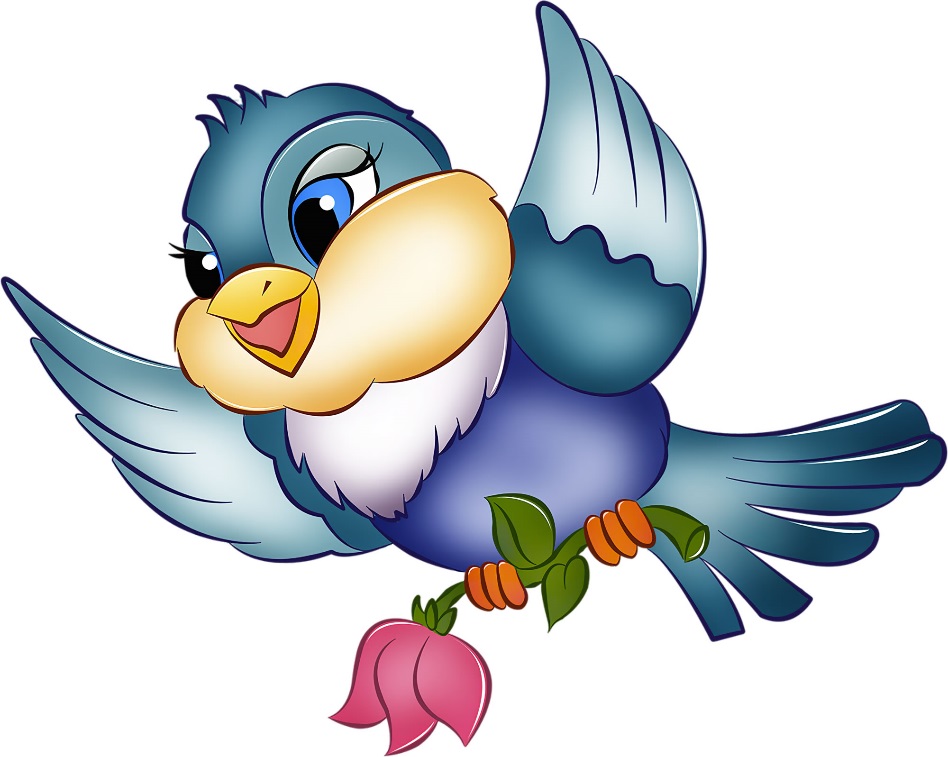 Формировать представления о (об):- признаках птиц как живых существ: двигаются, летают, питаются, растут и размножаются;- разных способах ухода за птицами в соответствии с их потребностями;- необходимости соблюдения правил поведения в процессе взаимодействия с птицами в природной среде;Развивать умения:- узнавать и называть птиц;- группировать птиц по разным признакам: по месту обитания, способу передвижения;- определять в процессе наблюдений, экспериментирования и труда сезонные изменения в жизни птиц: осенью перелетные птицы улетают, так как они питаются насекомыми; зимой птицы питаются семенами растений и другим кормом; весной птицы вьют гнезда, откладывают яйца, выводят птенцов, перелетные птицы возвращаются; летом тепло и много пищи для птиц;Воспитывать:- ответственность за состояние птиц ближайшего окружения;- стремление активно участвовать в охране природы.Общение- проблемные ситуации: «Если бы не было птиц», «Кому птица друг, а кому враг?», «Как помочь выпавшему из гнезда птенцу?», «Если птица пострадала»;- познавательная беседа «Птицы  Волгоградской области»;- составление рассказа по схеме «Моя любимая птица»;- беседа «По страницам Красной книги Волгоградской области »;- составление экологической сказки «Путешествие птиц по миру».Познавательная   практическая деятельность- наблюдение за внешним видом птиц у кормушки;- наблюдение за поведением птиц;- поисковая деятельность «Ищем птичьи следы»;- наблюдение «Как птицы передвигаются по земле?»;- сравнительное наблюдение за синицей и вороной;- эксперимент «Почему не мокнут перья у утки?».Игровая деятельность- сюжетно-ролевая игра «Птичий рынок»;-дидактические игры: «Угадай, что за птица», «Четвертый лишний», «Птичья столовая», «Кто как поет», «Кто прилетел на кормушку?», «Кто у кого?»;- настольно-печатная игра «Мир зверей и птиц»;- подвижные игры «Гуси-лебеди и волк», «Коршун», «Журавль».Художественная деятельность- чтение В. Бианки «Синичкин календарь», А. Яшин «Покормите птиц», Е. Чарушин «Воробей»;- рисование птиц с использованием трафаретов, шаблонов;- заучивание стихотворения В. Витки «Бусел» по схеме;- придумывание загадок о птицах с демонстрацией картинок-отгадок;- рисование восковыми мелками «Жар-птица»;- конструирование из бумаги «Такие разные птицы»;- оформление плакатов «Птицы вокруг нас»;- прослушивание аудиозаписи «Голоса птиц»;- рассматривание птиц в альбоме,  иллюстрациях в книгах и журналах.Элементарная   трудовая деятельность- кормление птиц, заготовка корма для птиц;- чистка кормушек для птиц;- изготовление кормушек для птиц совместно с родителями.Картотека бесед1.История и традиции праздника Синичкин день. Синица — одна из самых известных птиц в нашей стране. Свое название она получила не из-за цвета перьев на спине, как думают многие, а благодаря пению, напоминающему звучание колокольчика: «зинь-зинь». Синицы обычно селятся поближе к жилым домам, хотя и не любят тесных контактов с людьми, предпочитая держаться на расстоянии и еду брать из кормушки, а не из рук. В середине ноября отмечается Синичкин день — время, когда эти птицы, как и прочие «зимующие» виды, прилетают к нам с наступлением холодов.Когда отмечаетсяВ 2023 году Синичкин день отмечается, как и прежде, 12 ноября. Официально этот день был утвержден в качестве экологического праздника в России несколько лет назад, хотя в народе традиции соблюдались многие годы. По сути, праздник стал их современным переосмыслением.История праздникаУ наших предков существовало поверье, что именно 12 ноября зимующие птицы прилетают в города и села. В этот день взрослые чинили старые птичьи кормушки и вешали новые, а дети кормили птиц.Славяне верили, что синицы приносят в дом счастье, поэтому этих ярких птичек старались приманить, размещая рядом с домами кормушки, а на деревья развешивали веревочки с кусочками сала.12 ноября уже несколько лет является официальным Синичкиным днем, созданным по инициативе Союза охраны птиц России.Традиции праздникаНесмотря на то, что со временем многие праздники видоизменяются и приобретают иные облик и значение, суть Синичкиного дня осталась прежней — помощь и поддержка маленьких птичек, ставших частью привычной картины городского пейзажа.Сегодня, как и в старые времена, 12 ноября жители городов и деревень традиционно отмечают встречу зимующих птиц — снегирей, клестов, соек, синиц, свиристелей, поползней и других.Важно знатьКак сохранить планету для будущих поколений и начать вести экологичный образ жизниВ этот день люди развешивают кормушки и готовят для пернатых полезную подкормку на зиму: семечки подсолнечника, арахиса, тыквы и конопли, крупы и несолёное сало. Куски хлеба и остатки сладостей, вопреки распространенному стереотипу, птицам нельзя из-за особенностей пищеварения. От неподходящих угощений синицы могут тяжело заболеть и погибнуть.В старину на 12 ноября было много примет и гаданий, связанных с синицами. Например, когда птицы прилетали во двор, им кидали крошки хлеба и куски сала. Если синицы начинали клевать хлеб, это означало денежный успех, если сало — прибавление скота. Найти мертвую синицу на пороге или во дворе значило, что кто-то пытается навести на вас сглаз или порчу, а если на кормушки прилетало множество пернатых, это было вестником метелей и сильных морозов.Также считалось, если птица пищит, волнуется и бьется в ваше окно, то нужно быть готовым к потерям и неудачам.«Покорми птиц зимой — они послужат тебе весной», — говорили наши дедушки и бабушки, имея в виду, что пернатые, спасенные от голода зимой, помогут уберечь грядущий урожай от насекомых-вредителей.Важно знатьЧем можно кормить птиц в городе, чтобы им не навредитьИнтересные фактыОрнитологи уверены, что движения синиц являются одним из ярких примеров экономного полета. Именно этот факт позволяет птицам летать с огромной скоростью — до 35 километров в час, при этом редко взмахивая крыльями.До XVII века царским указом было запрещено убивать синиц. Нарушителям закона полагалось наказание — большой штраф или порка плетью.На Руси 12 ноября помимо Синичкиного дня отмечали два других праздника — День священном учеников Зиновия и Зиновии и Праздник рыбаков и охотников, открывающий сезон зимнего промысла. Согласно поверьям, чтобы дичь в следующем году попадалась часто, в этот день охотник должен был изловить хотя бы одного зайца.Синицы не умеют сами обустраивать дупла в стволах деревьев, поэтому они находят и занимают чужие, оставленные предыдущими хозяевами.2.Беседа в подготовительной группе «Птицы наши друзья!»Цель:-Расширять представления у детей о зимующих птицах.Задачи:-Закрепить умение различать птиц по внешнему виду, находить признаки сходства и различия;- Расширять и активизировать у детей словарный запас;- Воспитывать бережное и заботливое отношение к птицам.Материал:Картинки с изображением птиц вороны, воробья, синицы, сороки, голубя, снегиря. Магнитофон, аудиозапись с голосами птиц. Карточки с изображением корма для птиц семечки, рябина, пшено.Ход беседы:Воспитатель: Какие виды диких птиц вы знаете? (зимующие и перелетные).Кто же еще из птиц остается в лесу зимовать? (ответы детей: синица, дятел, сорока, ворона, снегирь, голубь). -рассматривание изображений.Воспитатель: Ребята, почему многие птицы не остались зимовать в лесу, а улетели в теплые края. (Ответы детей)Воспитатель: Правильно, ребята. Зимой холодно, нет ни жуков, ни червяков, ни цветов, ни семян. Птицам нечем питаться. Поэтому они улетели, туда, где тепло и много корма.Воспитатель: Ребята, а вы знаете, чем питаются птицы, которые остались зимовать? (ответы детей).Воспитатель: Да, верно. Зимой птицы селятся ближе к людям, потому что легче прокормиться, возле домов, всегда больше пищи. И мы должны помочь им продержаться до весны. Чтобы помочь птицам пережить зиму, нужно развесить кормушки и организовать «птичьи столовые». «Продолжи предложение» - игра с мячомВоспитатель:- Весной птицы строят гнезда, потому что…(собираются выводить птенцов).- Осенью птицы улетают на юг, потому что….(холодно и нечем питаться)- У цапли длинные ноги, потому что…(она ходит по болоту)- У орла большое гнездо, потому что…(он большая птица)- Все люди любят слушать соловья, потому что…(он красиво поет)- Кукушка подкидывает яйца в другие гнезда, потому что (не строит своего гнезда).Физминутка «Вороны»Вот под елочкой зеленой (встать)Скачут весело вороны: (попрыгать) Кар-кар-кар! (хлопать над головой в ладоши)Целый день они кричали, (повороты туловища влево-вправо)Спать ребятам не давали: (наклоны туловища влево-вправо) Кар-кар-кар! (Громко, хлопать над головой в ладоши)Только к ночи умолкают (махать руками как крыльями)И все вместе засыпают: (сесть на корточки, руки под щеку — заснуть) Кар-кар-кар! (Тихо.) (хлопать над головой в ладоши)Прослушивание аудиозаписи «голоса птиц».Д/игра «Кто лишний?»Воспитатель выставляет картинки с изображением птиц).Воспитатель: - Какие птицы изображены?  Назовите лишнюю птицу, как догадались?Воспитатель:  Птицам нелегко живется зимой: на улице холодно, корма мало. Птицам нужно помогать, зимой подкармливать. И мы с вами, ребята, должны заботиться о птицах, помогать им. А за это птицы нас летом отблагодарят замечательными песнями.3. «Какие они птицы»Цель: активизировать знания детей о внешнем виде и повадки птиц, воспитывать интерес и любовь к пернатым, желание заботиться о них;Ход беседыНа доске вывешены иллюстрации с изображениями птиц : воробья, вороны, дятла, снегиря, ласточки.Кого вы видите на картинках? Как вы догадались, что это птицы? (Все с крыльями, все умеют летать.) Но имеют крылья и умеют летать не только птицы, но и бабочки, жуки? (Тело птиц покрыто перьями, у них есть клюв, две ноги с острыми коготками.) Перья - оперение. Произнесите эти слова. Они похожи друг на друга? А по оперению, цвету крыльев, перьев эти птицы похожи? (Нет, оперение разное). Кому какая птица представляется наиболее красивой и почему (2 - 3 ответа.)Ребята, а знаете ли вы, как птица спит (распушает перья, закрывает глаза и прячет голову под крыло, как купается (влезает ногами в воду, приседает, бьет крылышками по воде, потом приглаживает и сушит перышки). И т. д.Как вы думаете, почему говорят, и говорят правильно, что птицы - наши друзья? (Они поедают насекомых и гусениц, сохраняя людям леса, парки, сады. С птицами, радующими окружающих своим щебетанием, веселее, радостнее жить.)В заключение предложить детям рассказать все, что они знают о птицах.4.«Знакомство с вороной»Цели:1. Дать знания о птице - вороне, её строении.2. Познакомить с особенностями поведения (повадками).3. Активизировать словарь детей за счёт слов: ворона, крылья, летает, прыгает, каркает.4. Воспитывать доброжелательное отношение к природе, всему живому.5. Развивать интерес к жизни птиц.Ход беседы:Приходит Буратино и говорит, что по дороге в детский сад встретил чудовище. Описывает его: оно большое, серого цвета, чёрные крылья, две ноги, на голове большой клюв.- Как называется эта птица? (вывешивается изображение вороны)Буратино спорит с ребятами, что она большая. Дети доказывают игровому персонажу, что ворона - это птица. Называют существенные признаки (крылья, клюв, перья). Обсуждают размер крыльев, цвет крыльев.Воспитатель рассказывает о том, чем питается ворона.Буратино: Ребята, а каких птиц вы ещё знаете?Воспитатель с детьми вспоминают снегиря (вывешивается картинка снегиря).Буратино предлагает поиграть в птиц.Подвижная игра «Ворона»Цель игры: Развивать у детей слуховое внимание, умение двигаться в соответствии со словами стихотворения, упражнять в правильном произношении звука [р], учить говорить то громко, то тихо.Ход игры: дети изображают ворон, они стоят посреди комнаты и выполняют движения в соответствии с текстом, который говорит нараспев воспитатель. Слова «кар – кар – кар!».Вот под ёлочкой зелёнойСкачут весело вороны: «Кар – кар – кар!» (громко)Целый день они кричали,Спать ребятам не давали: «Кар – кар – кар!»(громко) (дети бегают по комнате, размахивая руками и крыльями)Только к ночи умолкают и все вместе засыпают: «Кар – кар –кар» (тихо) (Садятся на корточки, руки под щёку – засыпают).Буратино: Спасибо ребята, что помогли мне разобраться, что ворона это птица, а не чудовище.Все вы молодцы! До свидания!5.Беседа с детьми «Птицы — наши друзья»Цели:• Обобщить и закрепить знание детей о птицах.• Продолжать формировать навыки диалогической и монологической речи, грамматически правильного строя предложения.• Воспитывать бережное отношение к природе, желание помогать птицам.Словарная работа : зимующие, перелетные, скворечники.Предварительная работа: Наблюдение за птицами, рассматривание иллюстраций, заучивание стихов, пословиц, примет, загадывание загадок. Чтение рассказов о птицах. Зимой ежедневно на прогулке подкармливать птиц, весной наблюдать за скворечником. Подобрать картинки, приготовить пакеты, в которые разложены разрезные изображения птиц. Подобрать литературно- художественный материал, музыку, песню по теме.Ход беседы:Как хорошо, Что есть на свете птицы! Как хорошо, Что есть на свете рыбы! Как хорошо, Что есть на свете звери!Травка зеленеет, солнышко блестит,Ласточка с весною в сени к нам летит.Воспитатель: Дети про кого я вам читала эти стихи и пословицы?Дети: Про птиц.Воспитатель: Молодцы ребята. Сегодня я вам расскажу про птиц. Пришла весна, и к нам возвращаются птицы из дальних южных стран. Но не все птицы улетели, многие зимовали с нами. Подумайте и назовите птиц нашего края. А теперь расскажите, каких птиц вы наблюдали зимой? Почему они не улетели (спрашивать 3-4 детей и оценивать их ответы)Птицы разделяют на две группу: зимующие, перелетные.У меня на столе лежат картинки с изображением птиц, нужно их выбрать и разложить на две группу. (Просить 2 детей выбрать птиц). Правильно. Как можно называть этих птиц одним словом?Дети: ЗимующиеВоспитатель: Почему эти птицы не улетают?.Потому, что и зимой у них есть, чем питаться: семена растений, остатки пищи людей, разные зерна. (Из детей рассказывают стихи про птиц).Зовут меня сорокой,Пестра с любого бока.Что оставишь на виду,То я мигом украду.Мы птички-невелички,Веселые синички.Средь листвы живем в бору,Ловим мух и мошкару.Воспитатель: Назовите птиц, которые улетают осенью. Почему они не остаются зимовать? Исчезают насекомые, которыми они питаются - вот и летят они туда, где есть корм, в теплые края. Как можно их называть, одним словом?Дети:  Перелетные.Воспитатель: Расскажите, кто знает в первым кто прилетает весной?Дети: Грачи.Воспитатель: Птиц вы назвали, а загадки и пословиц друг другу можете загадать? (дети загадывают сами загадки). Вспомним пословиц про птиц.Птице – крылья,Человеку- разум.Человек без родины-Соловей без песни. (пословицы)Воспитатель: А приметы про птиц кто знает?Ласточка высоко летает, к сухой погоде.Поздний отлет- к поздней зиме.Воспитатель предлагает детям изобразить птиц под музыку.Музыкально-ритмические движение.Воспитатель: Расскажите, как люди заботятся о птицах в разное время года.Рассказы детей.Воспитатель: Правильно, люди заботятся о птицах, потому что они помогают уничтожать вредных насекомых и спасают урожай.Птицы- наши друзья. А мы друзья птиц.Итог:Дети, птиц ловить не надо! Будут птицы на свободе-Вредных гусениц не станет ни в саду, ни в огороде.Сделай гнездышки- домишки на ветвях для птичек малых,Да следи, чтоб коршун хищный не ломал, не разорял,Нет вредителям пощады! Пусть не губят урожай!Мы друзей встречаем дружбой, а врагов уничтожаем.Обижать птенцов не надо! Будут птицы на свободе-Вредных гусениц не станет ни в саду, ни в огороде.Ключевые вопросы:- Про кого мы сегодня вели разговор?-Что вам было интересно?-Птицы чьи друзья?6. "Зимующие и перелётные птицы"Цель: систематизировать знания детей об изменениях образа жизни птиц в разные сезоны года, вызвать у детей бережное и заботливое отношение к птицам.Ход беседы- Ребята, кто такие «пернатые друзья»?- Правильно, птицы. Как вы понимаете слово «пернатые»? (это те, у которых есть перья).- Верно, пернатые – это значит покрытые перьями. Почему мы птиц называем «наши пернатые друзья»?(птицы уничтожают вредных насекомых, грызунов: мышей, погибших птиц и животных; предупреждают об опасности, помогают на охоте; птицы радуют нас песнями, любуемся их полётом).- Что важное происходит в их жизни в конце лета и осенью?(они улетают в тёплые края).- Все ли птицы улетают на юг?(улетают перелётные птицы).- Как мы называем тех птиц, которые не улетают на юг?(зимующие птицы).- Назовите, по каким причинам одни птицы улетают, а другие остаются на зиму?(из – за холода исчезают растения, насекомые, перелётным птицам нечем питаться, а зимующие могут питаться семенами, ягодами, добывают корм из шишек, ищут личинок под корой, прилетают к жилищу человека с полей и лесов после снегопада).- Верно, ребята. Зимой все насекомые прячутся от холода – следовательно, птичкам, которые питаются исключительно этим видом корма, приходится улетать в теплые края. К этой группе относятся:Чёрный стрижСтриж – перелётная птица, в места гнездования возвращается довольно поздно, когда установится тёплая погода, а в воздухе появятся насекомые. Гнёзда устраивает в дуплах высокоствольных деревьев, в углублениях и щелях высотных каменных строений, в скворечниках , в расщелинах скал, в пещерах и норах. Стриж живёт в городах, пустынях и горах.СкворецСкворец – хорошо знакомый ребятишкам обитатель многочисленных весенних новостроек – скворечников. Старается селиться неподалеку от человека, так как любит полакомиться фруктовыми плодами, зерном и червяками, выбрасываемыми на поверхность земли во время вспашки. Хорошо поёт, может подражать голосам других пернатых.ЛасточкаЛасточка – прежде обитала в скалистых местностях, но хорошо приспособилась к жизни в городе. Относится к числу ловких охотников, схватывая добычу – насекомых – прямо в воздухе. Отличительной особенностью ласточек служит умение строить уникальные гнёзда под навесом крыши какого-нибудь здания. Эти гнёзда формируются из комочков земли, которые склеиваются между собой клейкой слюной птицы. Изнутри кладется мягкая подстилка – трава, шерсть. В одно гнездо пара ласточек может возвращаться несколько лет подряд, ремонтируя его при необходимости.ЖаворонокЖаворонок – один из самых громкоголосых представителей пернатых, обитающий на открытых местностях. Маскироваться от хищников ему помогает окраска, которая сливается с общим фоном травы и почвы. В отличие от других перелётных птиц, он питается семенами травы и злаков (пшеницы, ржи, гречихи, проса), которые зимой невозможно достать из-под снежного покрова.КукушкаКукушка – небольшая серая птичка. Кукушка не является редкой птицей. Её несложно найти почти по всей территории России и Европы. Она предпочитает селиться в негустых лесах, но может жить и в поле. Являясь перелётной птицей, зиму кукушка проводит в жарких странах. Спасаясь от холодов она улетает в Африку или Юго-Восточную Азию. Гнёзд кукушки не строят. Вместо этого, они откладывают свои яйца в гнёзда других птиц. Хозяева гнезда не замечают подкидыша и высиживают яйца кукушки вместе со своими собственными. После откладывания яиц, кукушки не заботятся о птенчиках и не интересуются ими.ЛебедьЛебедь – гордая, грациозная птица средних размеров. У лебедя длинная изогнутая шея. Клюв плоский и сильный. Лебедь водоплавающая птица, живёт на озёрах, прудах и реках. Питается рыбой, водорослями и мелкими рачками. Большинство лебедей образуют семейные пары на всю жизнь. Гнёзда у них большие, почти полтора метра в диаметре. Самка откладывает от 3 до 7 яиц, которые высиживает около 7 недель. Поздней осенью, когда уже на землю ложится первый снег, лебеди собираются в стаи и красивым клином улетают в тёплые страны до следующей весны.- А вот птички, чей рацион более разнообразен и неприхотлив, могут постоянно жить на одном и том же месте. К ним относятся:ДятелДятел – знаменитый борец с вредителями леса. Добывая из-под коры деревьев личинок и вредных насекомых, он строит тем самым домики (дупла) для других птиц и мелких животных – синичек, мухоловок, белок. В зимнем лесу чувствует себя прекрасно, потому что насекомые впадают в оцепенение, и доставать их становится проще.СнегирьСнегирь – красногрудый красавец, обитатель лесов, садов и парков. Зимой яркая окраска делает его более приметным, поэтому существует заблуждение, что снегири прилетают в наши края только с наступлением холодов. Питается он семенами, почками и некоторыми насекомыми. Из таких ягод, как рябина и калина, выедает только семена, оставляя мякоть.ВоробейВоробей – один из самых хорошо известных наших соседей, питается любым растительным кормом, который может найти неподалеку от человеческого жилья: злаками, ягодами, почками деревьев и отходами продуктов. Зимой нуждается в помощи человека.СиницаСиница – санитарка леса, которая помогает деревьям избавиться от насекомых-вредителей. Летом питается исключительно насекомыми, но зимой охотно кушает семечки подсолнуха, мясные и молочные продукты, выброшенные человеком.ВоронаВорона – шумная всеядная птица, любительница украсть яйца или добычу у других животных и птиц. Зимой нередко ищет себе пропитание на свалках и помойках.ГолубьГолубь – любимец детей и взрослых, которые нередко балуют его семечками и кусочками хлеба на площадях и в парках. Кушает в основном растительную пищу, но летом не отказывается и от насекомых. От других птиц отличается умением пить воду, втягивая её, как это делает человек через соломинку, тогда как другим пернатым приходится набирать в клюв несколько капелек воды и запрокидывать головку вверх, чтобы жидкость попала внутрь.7. «Покормите птиц зимой»Цель:Формировать у детей обобщенное представление о зимующих птицах. вызвать желание помогать им в трудных зимних условиях.Задачи:Формировать знания детей о птицах, как о живых существах, дать представление о том, как зимуют птицы, чем им могут помочь люди.Закрепить причину их перелетов (перелетные, кочующие, зимующие).Воспитывать интерес и любовь к природе родного края, формировать эмоциональную и неравнодушную личность в ребёнке, способную понять и пожалеть «братьев наших меньших» вызывать стремление беречь птиц, помогать им.Содержание:Воспитатель беседует о том, что зима давно уже вступила в свои права: дуют холодные ветра, мороз сковал землю, кругом лежит снег, голые деревья скрепят от холода. А как живется зимой птицам? (Голодно птицам, насекомые в зимней спячке, плоды, ягоды, семена трав – под снегом. Мало корма находят птицы зимой. С утра до вечера ищут себе крохи пропитания. Пуховые, теплые, перьевые шубки защищают от холода, но не от голода).В суровые годы из десяти синиц за зиму выживает только одна. Девять погибают от голода.- Жалко? (Очень жалко)- Послушаете стихотворение Н. Грибачева.Ну, морозы, ну, морозы,Нос наружу – ой – ой – ой!Даже белые березыВ серой корке ледяной.Даже белки — непоседкиВ ожидании теплаНе снуют на ветку с ветки,Не вылазят из дупла.И голодная синицаТихо плачет у окна:«Негде греться и кормиться,Ни козявки, не зерна.День дымит морозной далью,Ночи стылы и темны,Замерзаю, голодаю,Не дожить мне до весны!»- Ребята, кто же сможет помочь голодающим птицам?- Правильно, птицам на помощь должны прийти люди. И надо спешить! Дорог каждый час!- Послушайте продолжение стихотворения.И сказал Сережка: «Ладно!Потерпи не долгий срок…»И достал он из чуланаДлинный гвоздь и молоток.Похрустев по снежной корке,Где петлял следами лис,Закрепил у старой елкиНа пеньке фанерный лист.А на лист – зерна,А на лист – пшена,Конопли две горсти –Собирайтесь, гости!- Ребята, а вы хотите помочь птицам? А как?- Правильно, можно сделать и повесить кормушки.Воспитатель предлагает разные варианты кормушек. Дети рассматривают и делятся предположениями, какую кормушку они сделают дома с родителями для «Птичьего кафе». Можно предложить детям сделать две кормушки, одну для детского сада, а другую для дома.- Но чем мы будем их кормить? Хорошо, если летом собраны семена сорных трав, деревьев, плоды кустарников. А если нет? Что делать? Надо сказать, что в зимнее время птицы становятся менее разборчивы в еде и едят то, что летом бы не стали есть. Поэтому для подкормки годится пища с нашего стола. Можно повесить кусочки несоленого сала, жира, мяса, творога. Можно предложить птицам остатки крупяной каши и крошки хлеба. Вороны любят очистки от овощей и любую пищу, воробьи — крупу, семена, хлеб. Снегири – семечки арбуза, тыквы; свиристели – рябину, маслины; голуби — крупу, хлеб.- Чтобы правильно кормить птиц, необходимо соблюдать некоторые правила:во время подкормки не сорить, не оставлять на улице полиэтиленовые пакеты, жестяные банки, коробки;подкармливать в одном и том же месте, желательно в одно и то же время, птицы будут сами прилетать к этому времени;кормить птиц регулярно, ежедневно, нельзя подкармливать время от времени, именно в морозы нужна пища каждый день, чтобы птицам выжить;корма класть немного, именно для того, чтобы подкормить, поддержать в трудное время.Воспитатель говорит, что во время кормления птиц интересно за ними понаблюдать, как они быстро слетаются, как будто сообщают друг другу.- Какой внешний вид у птиц? Какое поведение? Что едят разные птицы?- Если стоять тихо, не двигаясь, не шумя, можно открыть для себя множество птичьих тайн.- Ребята, послушайте стихотворение А. Яшина.Покормите птиц зимой,Пусть со всех концовК вам слетаться, как домой,Стайки на крыльцо.Небогаты их корма,Горсть одна нужна,Горсть одна – и не страшнаБудет им зима.Сколько гибнет их –Не счесть, видеть тяжело!А ведь в нашем сердце естьИ для них тепло.Разве можно забывать:Улететь могли,А остались зимоватьЗаодно с людьми…- Если мы позаботимся о птицах зимой, летом птицы позаботятся о наших садах, лесах, парках и т. д.- Каких зимующих птиц вы знаете? (Воробьи, голуби, синицы, сороки, вороны, снегири, дятлы, и т. д.)- Зимующие птицы с нашей помощью доживут до весны и …По небу весело скользят,Летят пернатые друзьяИ пропоют, чирикая:«Спасибо вам великое!»8.«Перелетные птицы»Цели: Расширить знания детей о птицах как живых существах; выяснить причину их перелетов (перелетные, кочующие, зимующие).Развивать умение внимательно слушать, делиться своими впечатлениями, знаниями, отвечать на вопросы полным ответом.Воспитывать интерес к жизни птиц, желание заботиться о них.Оборудование:иллюстрации с изображением птиц, модели строения птиц,компьютер, аудио запись с голосами птиц.Ход беседы.Ребята, какое сейчас время года? (Осень). Какие изменения произошли в природе? (Опали листья, стало холодно и т. д.) Почему стало мало птиц? (Улетели на юг, потому что исчезли насекомые).Чем отличаются птицы от других животных? (Тело покрыто перьями, есть крылья, умеют летать и т. д.).По ходу ответов воспитатель показывает модели.Каких птиц вы знаете? (Ответы детей).Куда улетают птицы осенью? (На юг).Как называются птицы, которые улетают на юг? (Перелетные).Каких перелетных птиц вы знаете? (Ответы детей ).Воспитатель дополняет ответы детей и показывает слайды с изображением перелетных птиц.Да, ребята, скоро наступит зима, трудный период для птиц: мало корма, нет насекомых, холодно, короткий день и птицы не успевают в светлое время прокормиться. Разные птицы по-разному приспособились к жизни в зимнее время: одни, которые кормятся насекомыми, улетают в теплые края, где нет снега и морозов, это- перелетные птицы; другие на юг не улетают, остаются на зиму с нами, кормятся семенами растений, остатками пищи человека, приближаются к его жилью, это- как вы думаете, какие птицы? (Зимующие птицы).Вот почему с наступлением холодов осенью начинается перелет птиц. Послушайте как об этом написала в своем стихотворении Елена Благина: (читает ребенок, который заранее выучил)Скоро белые метелиСнег поднимут от земли.Улетают, улетели, улетели журавли.Не слыхать кукушки в роще,И скворечник опустел,Аист крыльями полощет-Улетает, улетел.Лист качается узорный,В синей луже на воде.Ходят грач с грачихой чернойВ огороде, по гряде.Осыпаясь, пожелтелиСолнца редкие лучи,Улетают, улетели, улетели и грачи.Ребята,о каких птицах это стихотворение? (О перелетных).А сейчас выберете картинки с перелетными птицами.(Дети выбирают картинки, прикрепляют их к магнитной доске и называют птицу).Первыми улетают от нас быстрокрылые птицы. Это стрижи, ласточки, скворцы, жаворонки. Они улетают в конце августа, т.к. пропадают многие насекомые. Эти птицы питаются насекомыми, они называются насекомоядными.Перечислите насекомоядных птиц. (Дети перечисляют)В золотые осенние дни собрались к отлету журавли (включается аудиозапись с голосами птиц). Покружились они над родным болотом, собрались в косяки, потянулись дальше, в теплые страны. Впереди летит самый сильный и опытный – вожак.Позднее всех улетают дикие гуси и утки – когда замерзают реки и озера. Эти птицы- водоплавающие. Перечислите водоплавающих птиц. (Дети отвечают)Высоко летят стаи птиц, с неба слышим мы их прощальные клики. Словно они кричат: «До свидания, до радостной встречи весной!»Какие птицы улетают первыми? А последними?Физминутка «Перелет птиц»Но как мы уже говорили, не все птицы улетают, есть те, которые остаются с нами зимовать. Как они называются? (Зимующие). Каких зимующих птиц вы знаете ? (ответы детей) (сорока, ворона, галка, воробей и т.д.)А почему они называются зимующие птицы? (Они зимуют в наших краях). Чем питаются зимующие птицы? (Рябиной, семенами, остатками пищи).Воспитатель показывает иллюстрации с изображением птиц. Перечислите птиц, которых вы видите на картинках. (Сорока, галка, ворона, воробей). Какие это птицы? (зимующие)С наступлением холодов с севера перекочёвывают к нам в леса: чижи, снегири, чечётки, свиристели – это кочующие птицы. (Воспитатель показывает иллюстрации)Это те птицы, которые меняют свое место обитания. Синицы у нас зимуют. А потом улетают в тайгу; снегири, чечётки - обитатели севера.А почему эти птицы перекочевывают к нам? (Привыкли жить в холоде, находят у нас пищу)Сейчас будем отгадывать загадки о птицах, которые вы выучили. (Дети загадывают и отгадывают загадки)Красногрудый,чернокрылыйЛюбит зернышки клевать.С первым снегом на рябинеПоявляется опять.(снегирь)Я по дереву стучу,Червяка достать хочу.Хоть и скрылся под корой,Все равно ты будешь мой.(дятел) Маленький мальчишкаВ сером армячишкеПо дворам ныряет,Крошки подбирает,По полям кочует,Коноплю ворует.(воробей)Черный, проворный,Кричит: «Арак»Червякам – враг. Кто это?(грач)На шесте веселый домС круглым маленьким окном.Чтоб уснули дети, дом качает ветер.На крыльце поет отец,Он и летчик и певец.(скворец) Кар-кар-кар! Кар-кар-кар!Вот и весь репертуар.Оглашает крону кленаСвоим пением… (ворона) В лесу на ветке она сидит,Одно ку-ку она твердит,Года она нам всем считает,Птенцов своих она теряет.«Ку-ку» то там, то тут,Как птицу эту зовут?(кукушка)Умнички, хорошо разгадали загадки. За это вам сюрприз – медальки с изображением птиц.А сейчас собираемся на прогулку, где будем заботиться о наших перелетных друзьях.Вывешивание кормушек; высыпание корма в кормушки; наблюдение за птицами, прилетающими на участок.«Зимующие и перелётные птицы»Цели:- расширять и систематизировать знания о зимующих и перелетных птицах;- формировать обобщенное представление о зимующих и перелетных птицах, учить различать их по существенному признаку: возможность удовлетворения потребности в пище;-углублять представления о причинах отлета птиц (исчезновение основного корма, замерзание водоемов, земли);-классифицировать птиц на зимующих и перелетных на основе установления связи между характером корма и возможностью его добывания;-обогащать словарный запас;- развивать речь и логическое мышление- воспитывать доброе отношение ко всему живому в природе.Демонстрационный материал: картинки с изображением птиц, птичьих гнёзд.Методические приемы: игровая ситуация, беседа-диалог, рассматривание картинок с изображением птиц и беседа по ним, чтение и анализ сказок, подведение итогов.Ход беседы:Воспитатель:- Ребята! Знаете ли вы, что всех птиц, которые живут в наших краях, можно разделить на две группы: птицы зимующие и перелетные?Зимующие птицы : воробей, ворона, сорока, галка, синица, дятел, сова, поползень, сойка. Они не улетают осенью в теплые страны, так как приспособились к суровому времени года и могут найти себе пропитание даже в сильный мороз.Птицам трудно прокормиться, ведь аппетит у них огромный, а корма, особенно в зимнюю пору, не хватает. Поэтому многие птицы поступают так : найдя еду, они сразу сообщают об этом остальным – криком подзывают их. Помогая друг другу, птицы доживают до весны. Кроме того, некоторые из птиц, например синица, сойка и поползень, еще осенью делают запасы. Вот как описывает это писатель А. А. Плешаков: «… запасает поползень на зиму корм! И желуди, и орехи, и крылатки клена – всё запихивает в трещины, ниши и щели на стволах. Упорно трудиться целую осень, до самого декабря. В некоторых его кладовых ученые находили до двух килограммов семян.- Ребята, а знаете ли вы, у какой птицы зимой появляются птенцы?- Ну, конечно, это клёст! Посмотрите на картинку с изображением этой птицы.- Эта необыкновенная птичка не только зимует в наших лесах, но и в самые трескучие морозы выводит птенцов. Клесты питаются семенами хвойных деревьев и своих птенчиков тоже кормят этими семенами. Если урожай шишек хороший, в зимнем лесу корма им хватает.А перелётные птицы с наступлением осенних холодов собираются в стаи и готовятся к отлёту на юг. Как правило, эти птицы питаются насекомыми, которые с приходом холодов забираются в щели древесной коры, зарываются в сухие листья, прячутся под старыми гнилыми корягами. Корма становится мало, и насекомоядные птицы улетают в тёплые края, а весной они возвращаются в родные края. Мелкие птички прилетаю незаметно. А вот большие, хотя и летят часто ночью, издают громкие звуки. Это вожак подаё т сигнал: не отставайте. Летите за мной. Самцы перелётных птиц прилетают с юга раньше самочек. И сразу начинают заботиться о жилище для будущей семьи.- Ребята, каких перелётных птиц вы знаете?- Правильно, скворцы, гуси, соловьи, кукушки, а также  трясогубки, ласточки, зяблики, пеночки, жаворонки, лебеди. Всё это перелётные птицы.В весенних лесах слышится звонкий весёлый хор птичьих голосов. Птицы несут в клювиках прутики, сухие былинки, кусочки мха, вьют гнёзда, устилают их пухом и перьями.И вот в птичьих теремках появляются яички. Птицы высиживают их, согревая своим теплом, а потом из яиц вылупятся беспомощные неоперившиеся птенчики.Прожорливые птенцы широко раскрывают ярко-жёлтые рты, ждут, когда заботливые родители угостят их мошкой, комариком или гусеницей. Заботливые родители летают по лесам и лугам, добывая детям корм, уничтожая тем самым много вредных насекомых. Так они спасают лес и посевы на полях, сады, парки, скверы.Птенцы быстро растут. И вскоре в укромных лесных уголках открываются птичьи «школы». В них взрослые птицы будут учить своих детей искать корм, спасаться от врагов, подавать разные сигналы.И если в эти прекрасные деньки вы пришли в лес, то старайтесь не бегать и не шуметь. Представьте себе, что вы находитесь в доме, где в колыбельках спят совсем маленькие детки. Не заглядывайте в птичьи гнёзда, не трогайте яички и птенцов руками. Вы можете испугать взрослых птиц, тогда они бросят свой дом, и в гнезде не появятся птенчики.А теперь, послушайте стихотворение.ГнездоНашла я гнездо лесноеМаленькой пёстрой птички,Свитое ранней весною,В гнезде лежали яички.Как же она испугалась,Прикинулась птичка больною,Крыло волочила, металасьВ густой траве предо мною.Давалась мне прямо в руки,Меня от гнезда уводила.И сколько в ней было муки,И сколько в ней было силы!Вот еще одно правило, которое нужно запомнить! Весной и в начале лета лучше не брать на прогулку в лес или парк свою собаку. Птенцы иногда выпадают из гнезда, и собака может повредить малышу крылышки или лапки.Воспитатель:- А теперь ребята, давайте отдохнем, проведем физкультминутку «Мишка».Мишка вылез из берлоги,Огляделся на пороге, (повороты влево и вправо)Потянулся он со сна: (потягивание рук вверх)К нам опять пришла весна!Чтоб скорей набраться сил,Головой медведь крутил (вращение головой)Наклонялся взад, вперед (наклоны вперед и назад)Вот он по лесу идет (ходьба вперевалочку)Ищет мишка корешки, (наклоны вперед)И трухлявые пеньки. (наклоны в разные стороны)В них съедобные личинки –Для медведя – витаминки.Наконец медведь наелся, (погладить себя по животу)И на бревнышке уселся (садимся)После окончания физкультминутки, дети садятся.Воспитатель:- Отдохнули? А теперь давайте поговорим о птичьих гнёздах. Какие разные гнёзда строят птицы!Так дятел выдалбливает большим крепким клювом глубокое дупло в дереве, трясогузки вьют гнёзда из прутиков и травинок в кустах, недалеко от реки или ручья. У сороки гнездо большое и удобное. Ласточки лепят гнёзда из глины. Скворцы живут в деревянных теремках-скворечниках, которые мастерят люди. Журавли и утки устраивают свои гнёзда на земле, в зарослях камыш. А кукушка вообще не вьёт гнезда, а свои яйца подкладывает в гнёзда других птиц.Птицы – наши друзья! Они не только украшают природу, но и помогают сберечь урожай на полях и огорода, спасают леса от вредителей, разносят семена растений. Друзей ведь нужно беречь. Ребята, помогите птицам пережить зиму. Устраивайте для них кормушки, насыпайте в них семена тыквы, арбуза, подсолнечника, вешайте на веточки деревьев кусочки несолёного сала. Помните, что голодная птица может погибнуть и от легкого мороза. А сытой и стужа не страшна!• Вопросы1. На какие две группы делятся птицы?2. Каких зимующих птиц вы знаете?3. Почему перелётные птицы осенью улетают на юг?4. А когда перелётные птицы возвращаются в наши края?5. Какие гнёзда строят птицы?6. А как вы думаете, почему птиц называют друзьями леса и людей?7. Как можно помочь птицам зимой?Развлечение «Синичкин день»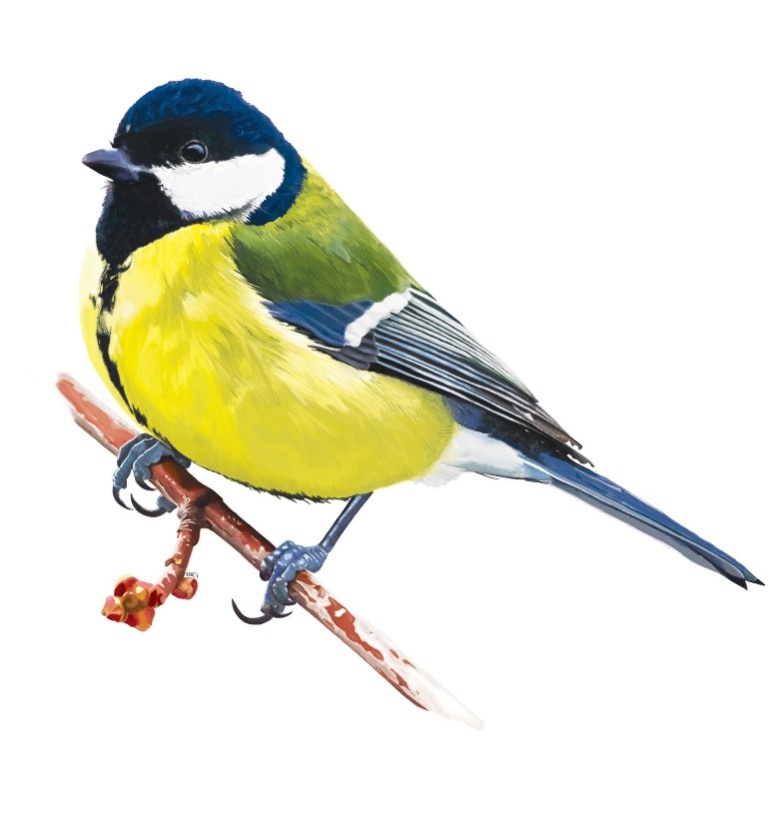 Цель: Расширить знания детей о всероссийских праздниках. Вызывать интерес к природе, формировать бережное отношения к ней. Развивать эмоциональную сферу, толерантность, активизировать познавательную и речевую деятельность, формирование у воспитанников ценностного представления о зимующих птицах родного края.Задачи: продолжать знакомить детей с зимующими птицами, с разными видами синиц; расширить представления детей о всероссийских праздниках;способствовать развитию и коррекции связной устной речи; вовлечь детей в творческую и практическую деятельность по охране и защите зимующих птиц; воспитывать бережное отношение к птицам, любовь к живой природе и желание заботиться о птицах; проявлять аккуратность и внимательность, помогать им в трудных зимних условиях, вести регулярную подкормку.Методы и приемы проведения: рассказ, беседа, объяснение, демонстрация, игра, загадки.Материал и оборудование: методические пособия, видео и аудиозаписи, плакат с рисунком ветки дерева, изображения букашек и синицыХод досуга:Дети под музыку «Осенний вальс « входят в музыкальный зал с листьями в руках.Ведущий:- Осень – искусная чародейка с богатой палитрой красок. Такого разнообразия и буйства цвета нет ни у одного времени года.Это всё завораживает, пленит, очаровывает. Испытываешь необъяснимое счастье и лёгкую грусть.Дети читают стихи:Золотые клёны ветерок качает,Это значит осень снова наступает .Чудными нарядами радует природа,Только раз бывает это время года!Солнце светит реже, дождь в окно стучится,Стали дни короче, улетают птицы .Кружатся листочки, в осени играя,Словно парашютики, в воздухе летая.Бусинки – рябинки в парке покраснели,Значит скоро будут снежные метели .Осень золотая, не спеши прощаться,Золотым убранством дай налюбоваться!Упражнения с листьями .Вот и отшумела золотая осень, поредели кроны деревьев, избавились от своего пестрого наряда. Тем не менее, это вовсе не повод хандрить и сидеть дома.С давних пор на Руси в ноябре 12 числа отмечается «Синичкин день»- день встречи зимующих птиц. Люди готовили кормушки, читали стихи про птиц, загадывали загадки, играли и просто любовались зимними птахами. Считается, что именно в этот день птицы из лесов прилетают в деревни и города на зимовку.Дети рассматривают выставку картин « Синички» .Ведущий: Посмотрите, какая красивая птица. Спинка у нее желтовато-зеленого цвета, брюшко желтое с широкой черной полосой - кажется, будто синичка нарядилась в желтую кофточку с черным галстуком и в зеленый плащик, а голову украсила темной шапочкой. Видите? Верхняя сторона головы, бока шеи, горло и прилежащая блестяще-черные, а бока головы белые. Крылья серовато-голубого цвета со светлой поперечной полосой. Хвост черноватый с голубоватым налетомДети читают стихи:«Синички»Прилетели птички, милые синички.Стайкой прилетели, на берёзку селиНа берёзку сели, песенку запели.Скоро к нам примчатся белые метели.Белые метели, белые заносыЗаметут пургою золотую осень.Нестрашны синичкам крепкие морозы,Не боятся зимушки лютые угрозы- Есть окошки добрые и про них мы знаем,Зимушкой морозною к ним мы прилетаем.Будет угощение: зёрнышки и крошки,Семечки лучистые, вкусные горошки.Почему именно «Синичкин день»? Да потому, что на Руси, синица – божья птица, считается, раньше в старину на неё гадали: бросали крошки хлеба, кусочки сала и наблюдали: если синичка сначала станет клевать сало, то в доме будет вестись живность, если станет клевать крошки хлеба-то, будет в доме достаток. В народе говорили «Невелика птичка синичка, а свой праздник знает». Вы спросите: «Почему же птиц называют синицами»?Название «синица», возникло, очевидно, в связи с тем, что в оперение этих птиц часть перьев, имеет сине - голубую окраску.В народе существуют приметы: Если сегодня прилетят синицы, значит, скоро ударят первые морозы.Синицы утром пищат - на ночной мороз.Свистит синица - на ясный день.Дети смотрят по интерактивной доске видеоВедущий: Засиделась детвора, поиграть пришла пора! А поможет мне Синичка, которая прилетела к нам на праздник .Игра «Прилетели птицы»Синичка: Ребята, когда я буду произносить названия птиц, вы хлопаете, если что - то другое, вы – топаете. Начали!Прилетели птицы, голуби, синицы, мухи и слоны…Прилетели птицы, голуби, синицы, аисты, вороны, галки, макароны…Прилетели птицы, голуби, синицы, кролики…Прилетели птицы, голуби, синицы, галки и стрижи, чижи и аисты. Кукушки, лебеди и утки. и спасибо шутке!Игра «Накорми птиц»От каждой группы приглашается по 5 человек. Каждый получает мячик. Его задача – попасть в кормушку (ведерко). Звучит муз. сопровождение.Синичка: Ребята, вы такие ловкие и быстрые!Ведущий: Молодцы! Справились с заданием. Мы предлагаем еще поиграть в игру «Кто как поет? »- Я буду называть птицу, а вы мне покажите, как она поет.Петушок, кукушка, ворона, воробей, гусь, курица.Молодцы, синичка ещё хочет с вами поиграть!Игра на внимание «Синицы»(Кладут обручи) – это гнездо. Все дети – синицы. Они свободно летают по площадке. На сигнал «По домам» синицы быстро летят и стараются занять один из домиков. Кто из детей остается без него, тот проиграл.Ведущий:  Кроме синиц с нами зимуют и другие птицы, а какие вы узнаете, отгадав загадкиВ серой шубке перовой.И в морозы он герой.Зимовать не улетает,Под карнизом обитает (Воробей). Кто там прыгает, шуршит,Клювом шишки потрошит,Голоском речистым, чистым-лее! лее! лее! - поет со свистом! (Клест) Не дровосек, не плотник,А первый в лесу работник (Дятел)Верещунья, белобока, а зовут её …. (Сорока)На окне дремала птица: “Галка-галка, что вам снится? ”Отвечала птица сонно: “Я не галка, я ….(Ворона)Серенький, аккуратненький, воркует сидит, на подружку глядит. (голубь) Стойкий, стужам не подвластныйПесней славит он зарю,Знать не даром, галстук красныйдан с рожденья… (снегирю)Северные гостиКлюют рябины грозди,Так нарядны и ярки,На головках – хохолки!(Свиристели)Воспитатель: Молодцы ребята загадки отгадали.Как вы думаете, почему птицы круглый год живут с нами?Дети: Они хотят быть ближе к людям.Воспитатель: Вот посмотрите на экран: чем птички могут питаться зимой!Ребята, чтобы правильно кормить птиц, необходимо соблюдать некоторые правила:• Подкармливать птиц в одном и том же месте, в одно и то же время и птицы будут сами прилетать к этому времени;• Кормить птиц нужно каждый день, нельзя подкармливать их время от времени, именно в морозы им нужна пища каждый день, чтобы выжить;• Корма нужно класть немного, именно для того, чтобы подкормить, поддержать в трудное время.Если мы позаботимся о птицах зимой, летом они позаботятся о наших лесах, садах, парках.За то, что синицы такие полезные, люди издавна заботятся о них, оберегают, делают им кормушки и специальные домики-синичники.Воспитатель:Ребята, чтобы правильно кормить птиц, необходимо соблюдать некоторые правила:• Подкармливать птиц в одном и том же месте, в одно и то же время и птицы будут сами прилетать к этому времени;• Кормить птиц нужно каждый день, нельзя подкармливать их время от времени, именно в морозы им нужна пища каждый день, чтобы выжить;• Корма нужно класть немного, именно для того, чтобы подкормить, поддержать в трудное время.Если мы позаботимся о птицах зимой, летом они позаботятся о наших лесах, садах, парках.Воспитатель:Сегодня мы вспомнили , как нужно охранять и защищать зимующих птиц. Воспитывали в них заботливое отношение к птицам, желание помогать им в трудных зимних условиях. Напомнили, что нужно вести регулярную подкормку наших меньших братьев.Этот день надолго запомнится ребятам, и мы надеемся, что они в своей дальнейшей жизни, никогда не обидят и будут беречь этих удивительных и милых созданий.Как видите, кормить синичек правильно совсем не сложно. Потратьте пару минут, повесьте кормушку, и синичка обязательно принесет в ваш дом радость и удачу!Исполняется песня «Дорогою добра»На этом мы заканчиваем наше внеклассное мероприятие. До новых встреч.Картотека наблюдений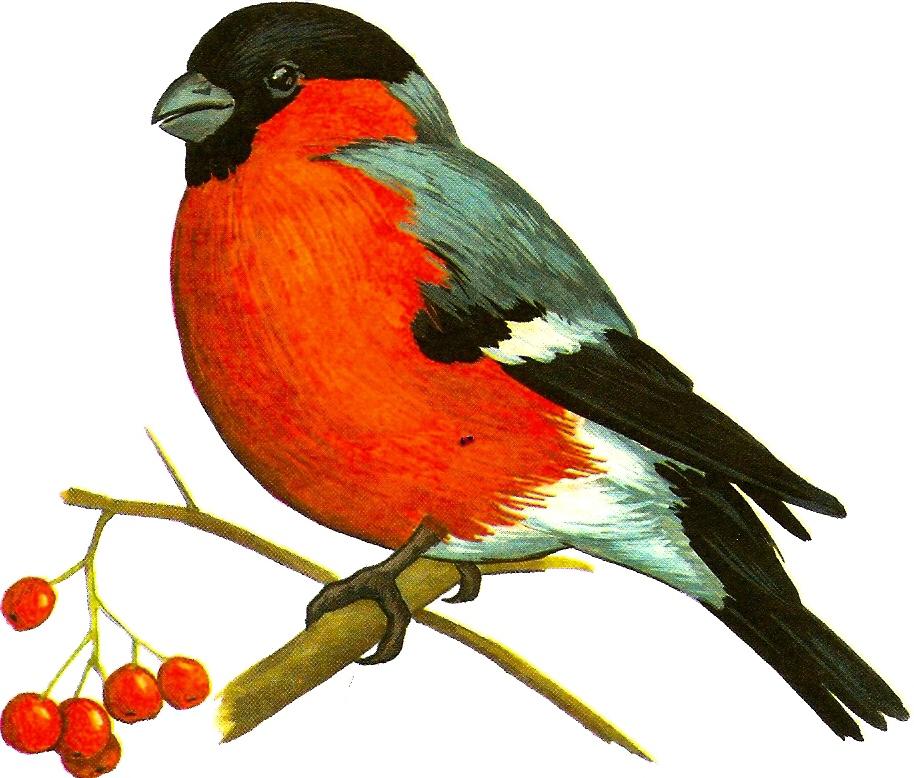  «Какие птицы прилетают на кормушку?»Цель: учить детей, рассматривая птиц, различать их по размеру, окраске оперения, издаваемым звукам; познакомить с их названиями.В свободное время воспитатель разучивает с детьми стихотворения Е. Ильина. «Ищем птичьи следы».Цель: установить, что на свежевыпавшем снегу остаются разные следы: от людей, животных, машин, санок, лыж; птичьи следы похожи на крестики, по ним можно узнавать, какие птицы были на участке и что они делали. «Как птицы передвигаются по земле?» (Задание детям для самостоятельного наблюдения.)Цель: учить детей замечать особенности передвижения птиц по земле: ворона ходит большими шагами — у нее ноги длиннее, чем у воробья и голубя; воробей скачет на двух ножках; голубь делает частые шаги, оставляя на снегу красивую цепочку «крестиков»; следы могут внезапно обрываться, это означает, что птица взлетела, оставив следы от раскрытых крыльев и хвоста. «Как птицы летают?»Цель: обратить внимание детей на то, что птицы в полете выглядят иначе, чем на земле: у них широко раскрыты крылья; хвост, шея и ноги вытянуты; птицы летают, потому что машут крыльями, отталкиваясь ими от воздуха; птицы могут летать и не размахивая крыльями — планировать, в этом случае они теряют высоту и постепенно снижаются; садясь на землю, деревья, крышу дома, птица складывает крылья и хвост, чтобы они не мешали. «Когда птицы бывают заметны?»Цель: познакомить детей с явлением затаивания птиц, с их маскировочной окраской: птицы хорошо видны на фоне неба, снега, когда они летят или ходят; их трудно заметить, когда они затаиваются, сидя на ветках деревьев, кустарников, особенно незаметными становятся воробьи. «Как птицы относятся друг к другу?» (Самостоятельное наблюдение.)Цель: обратить внимание детей на то, что птицы нежно относятся друг к другу, не ссорятся. Им можно повесить домик, положить в клетку материал для гнезда (сухие травинки, тонкие веточки). Вполне возможно, что они заинтересуются домиком и в дальнейшем сделают в нем гнездо, отложат яички и выведут птенцов.Воспитатель организует это наблюдение поэтапно: сначала просит детей посмотреть на отношение птиц друг к другу, затем вешает домик и предлагает понаблюдать за реакцией птиц; через некоторое время выкладывает материал для гнезда и опять предлагает посмотреть за поведением птиц.«Наблюдение за воробьями»Цель: расширять знания о внешнем виде и повадках воробья; воспитывать внимание и наблюдательность.Ход наблюденияВоспитатель задает детям вопросы.Чем все воробьи похожи друг на друга?В чем их различие?Чем питаются воробьи?Одни воробьи побольше, другие — поменьше. Одни более светлой окраски, другие                                                                                                                                 темнее, одни нахальные, смелые, другие осторожные.Воробей по лужице прыгает и кружится,Перышки взъерошены, хвостик распустил.Труд: предложить детям собрать песок в песочницу. Цель: прививать любовь к труду в коллективе.Подвижные игры : «Цветные автомобили», «Зайцы и волк». Цель: упражнять в беге врассыпную, прыжках.Индивидуальная работа : «Кто дальше бросит?».Цель: закреплять умение метать предмет на дальность.«Наблюдение за птицами»Цель: уточнить представление о наличии лап у птиц и их функции.Ход наблюденияПтичка, птичка, вот тебе водичка, Вот тебе крошки на моей ладошке.Воспитатель задает детям вопросы.Сколько лап у птиц?Чем они отличаются от лап животных?Для чего нужны птицам лапы?Чем заканчиваются лапы у птиц?Сколько пальцев на их лапах?Я знаю, сколько лап у кошки, собаки. А сколько лап у птиц? (Две.) С помощью лап птицы прыгают, ходят, сидят, добывают корм. Разные птицы передвигаются по-разному: вороны и голуби ходят, воробьи и синички скачут. Вы заметили, что у птиц четыре пальца впереди, а один — сбоку, на концах пальцев — когти (длинные, крючком). Когда птицы сидят на ветках деревьев, они цепляются за них когтями. Когда ищут семечки, ягодки, травинки, птички коготками разгребают землю или придерживают травинки, а клювом клюют.Трудовая деятельность .Уборка участка от мелких камешков и сухих веточек. Цель: побуждать работать в коллективе.Подвижные игры «Перелет птиц», «Брось и поймай».Цель: упражнять в подлезании, бросании и ловле мяча двумя руками.Дидактическая игра: «Составь цветок».Цель: учить детей составлять цветок на песке из разноцветных пробочек. Развивать фантазию.Индивидуальная работа. Развитие движений.Цель: закреплять навыки в прыжках через два предмета.«Наблюдение за вороной»Цель: расширять знания о вороне; воспитывать любознательность и интерес к жизни птиц.Ход наблюденияВоспитатель задает детям вопросы: — Как выглядит ворона? — Чем она питается? — Зимующая или перелетная эта птица? — Как ворона кричит?Ворона — крупная птица. Голова, клюв, горло, крылья, хвост и лапы у вороны черные, а все остальное серое. Ворона хитрая, ловкая и находчивая птица. Зимует и живет она рядом с человеком. Ворона обычно сидит на контейнерах для мусора и свалках, где всегда есть чем поживиться, ведь ворона — птица всеядная. Кричит она «кар-кар».Хромая старая ворона Давно живет в саду моем. В густых зеленых ветках клена Она построила свой дом.Опыт «Свойства песка».Ход опыта: Воспитатель дает детям пластмассовые бутылочки, наполненные сухим и мокрым песком, и показывает, как можно делать дорожки и рисовать узоры на земле. Мокрый песок не выпадает из бутылки, тогда как сухой свободно высыпается.Русская народная игра «Утка и селезень».Цель: развитие быстроты движения.Ход игры: Все дети становятся в круг, в середине «утка» - за кругом - «селезень», ловит «утку» (как в игре «Кошки- мышки»),Селезень ловит утку,Молодой ловит серую.Поди, утка, ты домой.Поди, серая, ты домой.У тебя семеро детей,Восьмой - селезень.Словесная игра «Добрые слова».Цель: развитие речевой активности.Ход игры: Подчеркнуть, что есть много разных добрых слов, их надо чаще говорить взрослым и детям. Добрые слова всегда помогают в жизни, а злые вредят. Вспомнить добрые слова, когда и как их говорят. Придумать разные добрые слова для солнышка и ветерка.Подвижная игра «Ворона и собачка»Цель: Учить детей подражать движениям и голосам птиц; двигаться, не мешая друг другу.«Наблюдение за перелетными птицами»Цель: расширять представления о перелетных птицах, об изменении жизни птиц осенью, когда наступают холода; воспитывать любовь и заботу о птицах.Ход наблюденияВоды зашумели быстрого ручья, Птицы улетают в теплые края.Воспитатель задает детям вопросы.• Какие птицы улетают в теплые края?• Зачем они это делают?Птицы собираются в стаи, летают низко над землей. Это значит, что скоро они улетят в теплые края. Первыми это сделают ласточки, так как с наступлением холодов исчезают насекомые, которых они ловят на лету. Последними улетают утки, гуси, журавли, поскольку водоемы начинают замерзать, и они не могут найти корм в воде.Воспитатель предлагает детям закончить предложение:• Воробей маленький, а журавль... (большой).• Утка серая, а лебедь ... (белый).Дидактическая игра «Что это за птица?».Цель: уточнять и расширять представления о жизни птиц осенью; описывать птиц по характерным признакам; воспитывать заботливое отношение к птицам.Ход игры: Дети делятся на 2 подгруппы. Дети одной подгруппы описывают птицу, а другой - должны угадать, что это за птица. Можно использовать загадки. Затем свои вопросы задает другая подгруппа.Словесная игра «Помнишь ли ты эти стихи?».Цель: развитие памяти, внимания, речевой активности.Ход игры: педагог читает отрывки из стихотворений знакомых детям. Дети должны произносить пропущенные слова.Где обедал воробей?                                                    В зоопарке у... (зверей).                                                Ветер по морю (...) И (...) подгоняет. И т. д.Подвижная игра «Воробушки».Цель: активизация звука [ч] в звукоподражании; развитие ловкости.Ход игры: Дети (воробушки) сидят на скамейке (в гнездышках) и спят. На слова педагога: «В гнезде воробушки живут и утром рано все встают», дети раскрывают глаза, громко говорят: «Чирик-чик-чик,.чирик-чик-чик! Так весело поют».После этих слов дети разбегаются по участку. На слова педагога: «В гнездышко полетели!» - возвращаются на свои места.Трудовая деятельность. Сбор камешков на участке.Цель: формировать умение замечать чистоту на участке.«Наблюдение за сорокой»Цель: обогащать знания о жизни птиц  осенью.Ход наблюденияВоспитатель загадывает детям загадку, предлагает ответить на ее вопросыБела, как снег,Черна, как жук,Вертится, как бес,Повернулась — и в лес. (Сорока.)Почему птицы, такие как сороки, вороны, не прилетают к кормушке? Чем они сейчас питаются?Нужна ли наша помощь птицам в эту пору осени? Посмотрите на эту картинку. На ней нарисована сорока? Опишите ее внешний вид. Чем покрыты туловище и голова сороки? Что помогает сороке перелетать с места на место? Сколько у нее лапок? Чем она питается в лесу?А почему про сороку говорят, что она постоянно трещит?Трудовая деятельность Сбор мусора с участка в определенное место.Цель: учить детей работать граблями и метлой, видеть результат своего труда.Подвижная игра «Птички и дождик».Цель: учить ориентироваться на площадке и бегать в разные стороны.Индивидуальная работа Развитие движений.Цель: учить бегать по кругу и останавливаться на сигнал.Дидактическая игра «Кто больше назовет действий?»Цель: учить подбирать глаголы, обозначающие действия, развивать память, внимание.Игровая деятельность детей«Наблюдение за сорокой»Цель: обогащать представление о мире природы, привлекать к активным мыслительным операциям; систематизировать вновь приобретенные знания и закреплять ранее полученные.Ход наблюденияСороки — удивительные птицы, очень любопытные и интереснее. Они снова прилетели в птичью столовую. Как вы думаете, почешу они часто сюда наведываются? Потому что стало прохладно, листья пожелтели и увяли, земля покрылась тонким слоем снега, не стало ни мошек, ни червячков, а мы взяли с вами на себя ответственность подкармливать птиц. Давайте насыплем в птичьей столовой зернышки, семечки, крошки хлеба. А конфетками мы их угощать будем? Ну а теперь давайте встанем подальше на дорожке и понаблюдаем. Чем они клюют? Какой корм предпочитают? А почему они не клюют конфеты? В то же время эти птицы очень любопытные. Они любят все блестящее, сверкающее. Если им попадется блестящая заколка или брошь, они могут в клюве унести эту вещь к себе в гнездо, а потом уже, не торопясь, обследовать ее. Вот какие это удивительные птицы. Опишите внешний вид сороки. Какие у нее крылья, хвост, оперенье? Какие лапки и сколько их?Трудовая деятельность. Поручить одной подгруппе детей, расчистить дорожки от снега и листьев, а второй — собрать мусор на участке.Цель: воспитывать желание трудиться.Подвижная игра «Голуби и воробьи».Цель: упражнять в беге, ходьбе, наклонах головы вперед; воспитывать дружеские взаимоотношения.Индивидуальная работа. Развитие движений.Цель: закреплять умение прыгать на двух ногах из одного круга в другой.Дидактическая игра «Большой - маленький»Цель: развивать наблюдательность. закреплять понятие большой- маленький.Сюжетно- ролевая игра «Семья»Цель: обогащение социально- игрового опыта между детьми; развитие игровых умений по сюжету «Семья».«Наблюдение за голубями»Цели: - продолжать закрепление знаний о птичьем мире; - уточнять, чем питаются и где живут птицы, как человек ухаживает за ними.Предложить детям понаблюдать за птицами на кормушке и предложить ответить на вопросы:Какие птицы чаще всего прилетают на участок?Где они живут?Что они любят клевать?Кто их кормит?Где живут голуби?Еще у древних людей голубь считался символом мира и дружбы. Птица, редкая по красоте, очень легко приучается, быстро привязывается к человеку, но у голубя есть и другое качество – он прекрасный почтальон. Человек давно заметил природную особенность голубя находить свое гнездо, свой дом даже на больших расстояниях. А вы знаете, что дикие голуби занесены в Красную книгу? В природе почти не осталось диких голубей, в наших краях он тоже не встречается.Трудовая деятельность. Развешивание кормушек на участке и подкормка птицПодвижные игры «Гуси-лебеди», «Коршун и наседка»Цель: учить ориентироваться на площадке и бегать в разные стороны.Индивидуальная работа «Сбей кеглю»Цели: - учить бросать мяч в цель - развивать меткость, внимание.«Наблюдение за птицами во время кормления»Цель: прививать желание заботиться о птицах; формировать знания о повадках птиц; воспитывать любовь к природе.Ход наблюденияПеред прогулкой оставить корм для птиц на участке. Подвести детей к кормушке для птиц. Понаблюдать, какие птицы первыми прилетели к кормушке (быстрые, юркие, смелые).Маленький мальчишка, в сером армячишке, По двору гуляет, крошки подбирает.Воспитатель задает детям вопросы, предлагает отгадать загадку.• Чем птицы собирают зерна? (Клювом, он у них острый; птицы клюют и перелетают на новое место.)• Как птицы кричат? Как прыгают?Чик-чирик к зернышкам — прыг. Клюй — не робей! Кто же это? (Воробей.)Трудовая деятельность : Кормление птиц.Цель: побуждать к самостоятельному выполнению элементарных поручений (кормление птиц, уборка участка); воспитывать желание ухаживать за животными.Подвижные игры «Воробушки и кот».Цель: учить мягко спрыгивать, сгибая ноги в коленях; бегать, не задевая друг друга, увертываться от водящего; быстро убегать, находить свое место; быть осторожными, занимая место, не толкать товарища.«С кочки на кочку.»Цель:  развиватъ  умение прыгать на двух ногах с продвижением вперёд.Дидактическая игра: «Найди такой листок»Цель: учить детей находить по образцу листок. Закрепить название цвета, дерева.Индивидуальная работа: запрыгивание в круг и выпрыгивание из круга, выложенного из осенних листьев.Выносной материал: корм для птиц, куклы, одетые по погоде, маски-эмблемы, карандаши, совочки, машинки.«Наблюдение за поведением птиц у кормушки.Цель: Продолжать знакомить с многообразием зимующих птиц, уточнить их названия; учить отличать их по 2-3 характерным признакам( воробьи маленькие, серые или серо-коричневые, летают стайкой; ворона крупная, серо-черная, летает одна; голуби крупные, больше воробья, серо-голубые, кормятся стаей).Ход наблюдения:Обратить внимание детей на то, что не все птицы садятся на кормушку. Важно помочь птицам в самый холодный месяц. Предложить найти глазами других птиц, которые летают вокруг, наблюдая за кормушкой и её посетителями. Спросите откуда вороны ведут свои наблюдения. (С забора, с деревьев, с крыш соседних домов). Птицы выбирают себе разные места: вороны – на толстых ветках деревьев, воробьи – на ветках кустов, голуби на карнизах домов.-Понаблюдайте за вороной и воробьями. Сравните их по величине, внешним признакам (глаза, клюв, ноги, крылья).Ребята, говорят если вороны сидят на макушках деревьев, усиленно каркают и чистятся, то зимой это к снегу; а если птицы спустились и садятся на землю, то будет оттепель.Трудовая деятельность: Пополнить кормушки - привлекать детей к кормлению птиц, воспитывать заботливое отношение к пернатым.Подвижные игры«Птички и кошка»Цель:  учить двигаться по сигналу развивать ловкость.«Птицы и автомобиль»Цель:  развивать слуховое внимание, умение двигаться в соответствии со словами стихотворения.Самостоятельная деятельность: игры с лопатками и ведёрками, игра в хоккей.Индивидуальная работа: Развитие движений Цель: отрабатывать прыжки на двух ногах с продвижением вперед на расстояние 2—3 м.«Наблюдение за птицами зимой»Цель: формировать представление о жизни птиц зимой; воспитывать желание заботиться о птицах, выделяя признаки живого.Ход наблюдения:Не видно в лесу тропинок, В тулупах кусты стоят. Уснувших жуков и личинокУкрыл под корой снегопад. Лети же, пичуга, к людям и прячься скорей за окном, А мы кормить тебя будем крошками хлеба, пшеном.Воспитатель задает детям вопросы.•        Каких птиц вы видите зимой около своего дома?•        Почему они прилетают к жилью человека?•        Зачем люди зимой устраивают кормушки для птиц?•        Почему зимующих птиц надо подкармливать?•        Много ли птиц прилетает к нашим кормушкам?•        Какой корм они охотнее поедают?Разные птицы употребляют разный корм. Воробьи предпочитают хлебные крошки, семечки, остатки печенья, всевозможные каши, зернышки; вороны всеядные, синички кормятся зернами, но очень любят сало.•        Есть ли кормушка возле вашего дома?Д/и: «Назови зимующих птиц» Цель: учить называть 2-3 вида птиц.Трудовая деятельность: Очистка кормушек от снега и пополнение их разнообразным кормом Цель: воспитывать желание заботиться о птицах.Подвижная игра «Воробушки»Цель:  активизация звука «ч» в звукоподражании; развитие ловкости.«Встречные перебежки». Цель: продолжать учить бегать и прыгать, не наталкиваясь на товарища.Самостоятельная деятельность: игры с выносным материалом.Индивидуальная  работа:  Ходьба на лыжах - учить выполнять повороты на месте и в движении, подниматься на горку лесенкой и спускаться с нее в низкой стойке.«Наблюдение за птицами зимой»Цель: формировать представление о жизни птиц зимой; воспитывать желание заботиться о птицах, выделяя признаки живого.Ход наблюденияНе видно в лесу тропинок,                       Лети же, пичуга, к людямВ тулупах кусты стоят.                             И прячься скорей за окном,Уснувших жуков и личинок                     А мы кормить тебя будемУкрыл под корой снегопад.                      Крошками хлеба, пшеном.Каких птиц вы видите зимой около своего дома?Почему они прилетают к жилью человека? Зачем люди зимой устраивают кормушки для птиц? Почему зимующих птиц надо подкармливать? Много ли птиц прилетает к нашим кормушкам? Какой корм они охотнее поедают? Что вы еще видели, наблюдая за птицами на кормушке? Есть ли кормушка возле вашего дома?Трудовая деятельность: Очистка участка младших дошкольников от снега.Цель: воспитывать желание оказывать помощь младшим по возрасту.Подвижные игры : «Ловкая пара»  Цель: развивать глазомер, достигая хорошего результата.«Попади в цель»  Цель: учить следить за направлением летящего предмета, рассчитать и выполнить движения. «Мороз - Красный нос»  Цель: учить ловко и быстро перебегать через площадку;Рисование "Художник по снегу" Краски можно разбрызгать на снегу и после слепить из него. Либо обрызгать уже готовые фигурки. Или просто нарисовать картину прямо на снегу.Цель: развивать творческую фантазию и воображениеИндивидуальная работа: Метание снежков вдаль и в цель.Цель: развивать координацию движений.«Наблюдение за воробьём»Цель: продолжать закрепление знаний о зимующей птице — воробье; формировать представление об особенностях поведения птицы в зимнее время; учить поддерживать чистоту в кормушке для птиц.Ход наблюденияПрыгал воробьишка                            Нелегко ему зимойВ коричневом пальтишке,                 Прыгает он у крыльца —Ростом мал, да боевой,                     Покормите молодца.Посмотрите, сколько птиц прилетело к нам в столовую.  Как  называют птиц, которые остаются у нас на зиму? (Зимующие птицы.) Чем отличаются перелетные птицы от зимующих? (У зимующих птиц есть подпушек и очень твердый клюв.) Какие птицы не улетают от нас на зиму? (Воробьи, воронье галки, сороки, дятлы, клесты.) Чем питаются воробьи в зимнее время? (Крошками, зернышками.) Почему зимующих птиц надо подкармливать? (Корма им не хватает, а сытость дает птахам тепло.) Расскажите о своих наблюдениях за поведением воробьев зимой. (Нахохлившись, они прячут клюв под крылышко, таким образом, они защищаются от мороза.) Почему воробьи селятся рядом с человеком? (Чтобы прокормиться и согреться возле него.) Прежде чем накладывать корм, что нужно сделать? (Отчистить от снега место для корма.)  Трудовая деятельность. Расчистка дорожки  к кормушкеЦель: учить заботиться о птицах.Подвижные игры«Два мороза», «Кони»Цель: учить выполнять характерные движения по содержанию игры; развивать ловкость, быстроту.«Наперегонки»Цель: развивать  ловкость, выносливость и скоростьИндивидуальная работа«Кто дальше?»Цель: упражнять в метании снежков правой и левой рукой в определенном направлении.«Наблюдение за следами на снегу»(зверей, людей, птиц, лыж, санок, машин)Цель:  учиться определять, свежий след или он оставлен давно). Сравнить следы птиц на рыхлом снегу и утоптанном.Ход наблюденияВышит снег красивой строчкой,                Смотрит папа сверху вниз:Словно белая сорочка.                                - Тут письмо тебе, Денис!Папу я зову во двор:                                     Пишут птицы и зверюшки:- Погляди, какой узор!                                «Сделай нам, Денис, кормушки!»Упражнение «Назови правильно» Цель: развивать грамматический строй речи :След зайца – заячий.                След лисы – лисий.След птицы – птичий.             След от лыж – лыжный.След от санок – санный.Трудовая деятельностьПочистить кормушки от снега и покормить птицЦель: счищать самостоятельно снег щёткой с кормушекПодвижные игры«Сбей мяч», «Пронеси мяч, не задев кеглю»Цель: учить метанию мяча в беге, выполнять задания по команде.«Охотники и зайцы»Цель: развивать глазомерИндивидуальная работа. Игровые упражнения при ходьбе по бумуЦель: закреплять умение держать равновесие.«Наблюдение за синицей»Цель: продолжать вызывать интерес к пернатым; знакомить с синицей, ее повадками, средой обитания, особенностями внешнего вида.Ход наблюденияСиница расписная.  Свистит не уставая.Что это за птица? Как она выглядит? Какого она цвета? Какие изменения происходят в жизни синиц весной? Чем питаются синицы? Как люди заботятся о них? Какую пользу они приносят?Трудовая деятельность. Очистка кормушки от снегаЦель: воспитывать желание коллективно облагораживать свой труд. Подвижные игры«Мы — веселые ребята»Цель: повышать двигательную активность; быстро действовать по сигналу воспитателя.«Ловишки парами»Цель: формировать у детей двигательные умения и навыки; развивать детей в беге«Два мороза»Цель: учить выполнять характерные движения по содержанию игрыИндивидуальная работа«Козочки» Цель: упражнять детей в прыжках через 2-3 предмета подряд.«Сравнительное наблюдение за воробьем и синицей»Цели:— на примере сравнения воробья с синицей знакомить с особенностями их строения, образа жизни;— воспитывать доброжелательное отношение к братьям нашим меньшим.Ход наблюденияВоспитатель загадывает детям загадки.Серых перьев комокНа морозе продрог.Скачет по дорожке,Собирает крошки. (Воробей.)Непоседа, невеличка,Желтая почти вся птичка,Любит сало и пшеничку.Кто узнал ее? (Синичка.)Воспитатель предлагает детям рассмотреть и сравнить воробья и синичку.♦ Что у них общего? (Остались зимовать, держатся поодиночке.)♦ Чем отличается воробей от синички? (У синицы клюв тонкий — эта птица насекомоядная; у воробья клюв толстый — птица зерноядная; а также оперением, поведением.)♦ Как ведут себя эти птицы на кормушке? (Воробьи, заметив корм, налетают стайкой, ссорятся, отбирая его друг у друга, клюют с жадностью. Синички соблюдают очередность, улетая с кормом, расклевывают его, прижав лапкой, сидя на ветке.)♦ Расскажите о повадках воробья и синицы? (Воробей -— маленькая, неунывающая, бойкая птичка. Эти птицы, не боясь, прыгают возле ног человека, клюют из собачьей миски, подбирают крохи под самым носом сытого ленивого кота, они смелые и доверчивые. Синица — всем интересуется, всюду сует свой любопытный клювик, ни минуты не сидит на месте, всюду летает, суетится, снует. Она легко прыгает по веткам и с помощью острых и цепких коготков ловко лазает по ветвям деревьев. Синицы — осторожные и пугливые.)♦ Чем питаются эти птицы? (Воробьи — птицы всеядные. Синицы любят несоленое сало, семена подсолнечника, тыквы, арбуза.)♦ Синица — птица насекомоядная, почему же она не улетает в теплые края? (Она делает запасы, а клювом-шильцем может доставать личинки насекомых из-под коры и расщеплять семена. В морозные зимние дни синицы прилетают ближе к жилью человека.)♦ Почему же воробьи так любят соседство с людьми? (Потому что, живя возле людей, птицы защищены от хищников, у них есть корм и укромные местечки, где можно свить гнездо.)♦ Приносят ли пользу эти птицы? (Синицы очень полезны нашим лесам. Даже в морозную стужу стайки синиц тщательно обследуют дерево за деревом в поисках зимующих насекомых. Недаром стайки синиц называют «крылатой милицией леса». Бывает, что воробьи приносят вред человеку, расклевывают фрукты в садах, вредят посевам зерновых. Но пользы от них все же больше, чем вреда. Они поедают большое количество вредных насекомых, поэтому их надо охранять, а не преследовать.)Трудовая деятельность. Уборка игрушек на участкеЦель: формировать у детей привычку аккуратно собирать игрушки после прогулки; воспитывать ответственное отношение к поручениям, самостоятельность.Подвижные игры«Волк во рву»Цель: учить выполнять действия по сигналу, не наталкиваясь друг на друга. «Бездомный заяц»Цель: упражнять в умении бегать.  «Сбей кеглю снежком»Цель: учить детей правильно выполнять замах и бросокИндивидуальная работа«Прыгуны»Цель: учить прыжкам на двух ногах с продвижением вперед на 2—3 м.«Наблюдение за серой и черной вороной»Цель: учить сравнивать серую и черную ворону; находить отличительные признаки (внешний вид, голос, повадки).Ход наблюденияГолос ворона узнает каждый. «Кру-кру-кру...» — разносится по всему лесу. Сам ворон сидит где-нибудь на высоком дереве и смотрит вокруг, будто хозяин. Вороны — одиночки, и редко можно увидеть группу из шести и более птиц. Ворон очень гордится своими черными, глянцевыми перьями да крепким клювом. Вот и держится он важно, вышагивает по земле, словно князь какой, а полет его красив и плавен.А вот в отношении еды ворон непривередлив. Он ест буквально все, что ему на глаза попадется: и плоды, и семена, и насекомых, и улиток с червями, и даже мелких животных и птиц. Ведь ворон — пернатый хищник.Серая ворона предвещает своей песней скорый приход весны. Ее простая, тихая, мелодичная песенка совсем не похожа на карканье, а напоминает скорее мурлыканье котенка. Серая ворона зимует вместе с нами и, конечно же, с нетерпеньем ждет весну.Наблюдение за поведением птиц на кормушке. Ориентироваться по следам на снегу; кто из птиц прилетал к кормушке. Выяснить, какой корм какой птице нужен. Отметить особенности поведения воробьев: задорно чирикают – чувствуют прибавку света. Если воробей нахохлился – к морозу, перышки приглажены – к теплу. В январе уже можно услышать песенку синицы. Сделать вывод о том, что птицы первыми реагируют на прибавление света.Стихотворение А.Яшина «Покормите птиц»:Покормите птиц зимой!Пусть со всех концовК вам слетятся, как домой,Стайки на крыльцо.Не богаты их корма,Горсть зерна нужна,Горсть одна –И не страшнаБудет им зима.Трудовая деятельность. Уборка участка от снега.Цель: воспитывать желание трудиться в коллективе.Подвижная игра«Раз, два, три — беги!».Цель: развивать быстроту бега, ловкость, внимание.«Кони».Цель: учить выполнять характерные движения по содержанию игры; развивать ловкость, быстроту.Индивидуальная работа. Закрепление навыков ходьбы на лыжах.Цель: развивать силу, выносливость.«Наблюдение за снегирем»Цели: расширять представления о пролетных птицах;развивать умение анализировать, сравнивать, делать выводы.Ход наблюденияСтынут лапы на морозеУ сосны и ели.Что за чудо —На березе яблоки поспели!Подойду поближе к ней,И глазам не верится —Стайка алых снегирейОблепила деревце!Воспитатель загадывает детям загадки, предлагает ответить на вопросы.Грудка ярче, чем заря, у кого? (У снегиря.)Что за птицаМороза не боится,Хоть снега лежат везде? (Снегирь.)Какого цвета грудка у снегиря? (Ярко-красного.)А у самочки? (Темно-серого.)Где живут снегири летом, весной, осенью? (В тени густых лесов.)Когда прилетают к нам снегири? (С наступлением первых заморозков.)Когда появляются птенцы у снегирей? (В мае.)На что похож свист снегиря? (На звук флейты — нежный, грустный.)Какие птицы не боятся зимы? (Клест, снегирь, синица воробей, свиристель.)Чем отличается клест от снегиря? (Оперением: ярко-вишневый — у клеста, желто-зеленый — у самочки, у снегиря — ярко-красная грудка, у самочки — темно-серая. Клест питается семенами еловых и сосновых шишек; снегири — семенами растений, ягодами рябины, боярышника, шиповникаИсследовательская деятельность.Рассмотреть следы птиц, сравнить их со следами вороны. Ответить, чем отличаются птицы от зверей?Трудовая деятельность. Уборка участка от снега, защита корней деревьев от мороза.Цель: воспитывать трудолюбие.Подвижная игра«Не поется птицам без небес».Цель: формировать знание о том, что нельзя лишать птиц вольной жизни.Индивидуальная работа«Донеси мешочек корма».Цель: упражнять в соблюдении равновесия.Опыт. Выявление механизма образования инея. Термос с горячей водой вынести на прогулку. Подержать над горячим паром тарелку и дать ей остыть. На тарелке образуется иней. Сделать вывод, почему в природе образуется иней. Обсудить, почему в морозный день волосы и воротники покрываются инеем.Загадка: Не снег и не лед,  А серебром деревья уберет.  (Иней)Картотека речевых игр и упражнений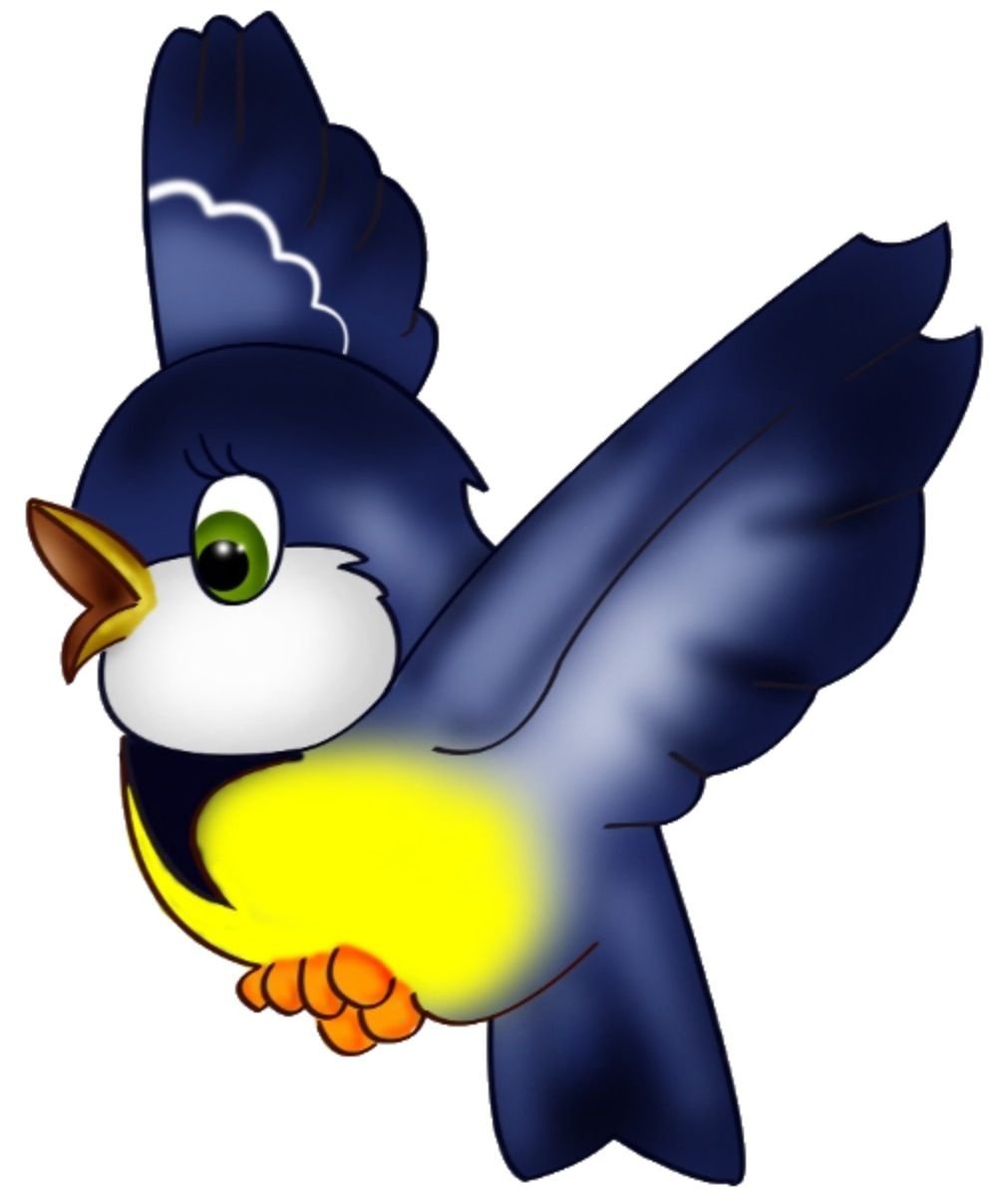 Составление описательного рассказа с опорой на план-схему по теме «Птицы»Цели и задачи:-Расширять представления детей о зимующих птицах (о внешнем виде, питании, передвижении)-Умение обобщать название птиц одним словом – зимующие, перелетные птицы.-Закреплять умение детей классифицировать птиц по видам – перелетные, зимующие.-Развивать тактильные ощущение.-Развивать монологическую, связную речь, умение отвечать на вопросы развернутым предложением.-Упражнять детей в умении составлять описательные рассказы, используя при этом плане – схему.- Умение подбирать признаки и действия птиц, подбирать предлоги.-Умение образовывать слова.-Расширять и активизировать словарь детей.- Умение обобщать название птиц одним словом – зимующие, перелетные птицы.-Развивать умение детей работать по условным знакам (мнемосхемы).-Воспитывать доброе и заботливое отношения к птицам, проявлять заботу о них, пробуждать эмоциональную отзывчивость детей - пожалеть, помочь.-Воспитывать умение слушать рассказы других детей.Оборудование и материал: маленький и большой клубок ниток, мешочек с семенами, семечками, с хлебными крошками, иллюстрации с изображением зимующих и перелетных птиц; звуковая запись голосов птиц. Схема для составления рассказа о птицах; разрезные картинки.Предварительная работа: Рассматривание иллюстрации о птицах, Энциклопедии; наблюдения на прогулке; чтение рассказа В Бианка «Про птиц», «Синичкин календарь», Г Снегирев «Птицы нашего леса», стихотворение В. Берестова «Сова и синица».Ход мероприятия:Воспитатель: Ребята, посмотрите, сколько к нам пришло гостей.Поздороваемся с ними.Воспитатель: Какое у сегодня настроение? (ответы детей)Воспитатель: И у меня хорошее настроение. Посмотрите, у меня в руках клубочек, но не простой, а волшебный. Мы будем передавать его друг другу, и вложим в него наше хорошее настроение. (Дети передают клубок друг другу из рук в руки)Может, и гостям нашим передадим клубочек, пусть они тоже пожелают что-нибудь хорошее. Посмотрите, что произошло с нашим клубочком? Мы передали клубочку наше хорошее настроение, и он от этого увеличился и стал большой. Оставим клубочек и наше хорошее настроение до конца дня.Воспитатель: Ребята, посмотрите, я вчера увидела в магазине интересную книгу, и купила, мне очень хочется рассмотреть книгу. (рассматриваем).- Как вы думаете, о чем говорится в этой книге?(Дети определяют по картинкам о чем говорится в книге)- А как вы определили, что это птицы? (ответы детей)Воспитатель: Я в книге прочитала интересное слово ПЕРЕЛЕТНЫЕ ПТИЦЫ, что же оно обозначает ПЕ-РЕ-ЛЕТ-НЫЕ(ответы детей)-Вы можете принести мне картинки с перелетными птицами?-Может вы даже сможете мне их назвать…- А что, все, все, птицы улетают в теплые края?(Ответы детей)-А вы можете себе представить, что будет, если все птицы улетят?(Ответы детей)- А как можно одним словом назвать всех птиц, которые у нас остаются зимовать…А где мы можем увидеть зимующих птиц?Ответы детей в лесу, в парке, на нашем участке…-Ребята, а у меня к вам предложение, я предлагаю представить, что мы в лесу.Скажем волшебные словаРаз, Два, Три, повернись и в лесу очутись.(«Лес», слышится голос птиц зимующих воробей, ворона, дятел)-Чье это пение? Каких птиц мы слышим? Ответы детей.-Ребята вы молодцы. Посмотрите как много птиц на деревьяхИгра «Найди лишнее»(На деревьях птицы снегирь, сова, дятел, сорока, синица, ворона, воробей, свиристель, ласточка)Дети называют лишней – ласточку.Как вы думаете, почему ласточка не улетела? :Ответы детейКак мы можем ей помочь? (Ответы детей)-Птицы все такие разные, но что то же их объединяет?(ответы детей)Да вы правы у птиц тело покрыто перьями, у них два крыла, клюв, лапки, хвост.-Что может делать птица?Ответы детей (летать, прыгать, махать крыльями, петь, вить гнездо)-Ребята а, это что за птица? Вы знаете эту птицу? Я не знаю, а где можно о ней все узнать?Ответы детей.Да у нас же есть замечательная книга, мы можем посмотреть в ней.Находим это филин.Он занесен в красную книгу, как вы думаете почему? (как очень редкая птица)Филин из семейства совиных. На голове большие «уши» из пучков перьев, расположенных над глазами. Вьют гнезда на земле в небольших ямках, укладывают еловыми ветками, кладут от 2 до 65 яиц. Питаются филины в основном мышевидными грызунами, может поймать и зайца.Игра «Укрась слово»-Птицы какие? Шустрые, шумные, красивые, бойкие, нарядные, пестрые, важные….У каждой птицы свой характер, Филин предлагает вам поиграть в игру «Изобрази птицу».Скажем волшебные слова:Раз, Два, Три, покружись и в птичку превратисьЗвучит музыка, дети изображают птиц каждый по- своему.Плавно руками помашем-Это к нам птицы летят.Как они сядут, покажем-Крылья мы сложим назад.Крылья расправим,Клювик почистимИ все вернемся назад.Волшебные слова :Раз, Два, Три, покружись и в ребяток превратись.Неожиданно раздается крик сороки (аудио запись)-А это же любопытная сорока к нам пожаловалаНа руке педагога игрушка – сорока.-Что делает сорока?-Сорока к дереву что делает (подлетает)-От дерева к дереву (перелетает)-Сорока за дерево (Залетает)-Из-за дерева (вылетает).И улетает.Ребята, что то я замерзла, поздней осенью, какая может быть погода?Ответы детей.Я предлагаю, нам скорей возвращаться в группу, пока мы не простудились.Вспоминаем волшебные слова:Раз, Два, Три, покружись и в группе очутись.Что бы согреется нужно поиграть, но прежде чем играть нам необходимо разбиться на пары, разбирайте по одной фишке, и найдите себе пару.Игра «Собери картинку»(разрезные картинки птиц, дети парами собирают картинки.)А теперь по схеме нужно составить рассказ от птице на картинке которую вы собрали.На таблице схематично изображена последовательность рассказав.Составление описательного рассказа о птицах по опорной схеме.В начале изображен знак вопроса – нужно сказать, как называется птица.Затем два круга, большой и маленький – надо сказать, какого размера птица, большая или маленькая.Следующая схема строение птицы какой у нее клюв, какие лапки, перья.Разноцветные кляксы – об окраске птицы.Чем питается, где живет, зимующая или перелетная.Схема показана на экране телевизора.-Вы все хорошо справились с заданием.-А как вы думаете птицам легко добывать корм?Что мешает им? Как можно помочь им? Что нужно для этого делать?Ответы детей. Развешиваем кормушкиРебята у меня в мешочках различные угощения для птиц. Вы руками определяете на ощупь, что лежит в мешочке и называете, что там лежит.И для какой птицы угощение:хлебные крошки –любят воробушки,ягоды шиповника, рябины – любят снегири,сало – любят синички,а вот ворона всеядная птица.Мы сейчас с вами оденемся и пойдем на улицу, возьмем угощения для птиц.Каких птиц мы пойдем кормить? (зимующих)Почему их так называют? (потому что они зимуют, не улетают)Вы сегодня молодцы«Составление описательных рассказов по схеме»на лексическую тему «Зимующие птицы»Задачи:-расширять представление детей о зимующих птицах (о внешнем виде, питании передвижении);-совершенствовать грамматический строй речи (образование и использование существительных в форме единственного числа родительного падежа), слоговую структуру слова;-уточнять и расширять словаря по теме «Зимующие птицы»;-упражнять детей в умении составлять описательный рассказ по схеме – модели;-закреплять общие речевые навыки: слуховое внимание, зрительное восприятие;-развивать умение детей соотносить знаковые символы с образами;-продолжать развивать мышление, память, внимание;-Воспитывать доброе и заботливое отношение к птицам, проявлять заботу о них, пробуждать эмоциональную отзывчивость детей – пожалеть, помочь.Материал и оборудование: письмо от Карлсона, картинки по лексической теме «Зимующие птицы», план-схема описания зимующих птиц.Ход занятия:-Дети, сегодня мы получили телеграмму от необычного человечка. Отгадайте загадку:Толстячок живёт на крыше,А летает он всех выше,Он самый весёлый на свете,Поэтому нравится детям. Кто это? (Карлсон)-Он пишет: « Ребята, здравствуйте! Мне срочно требуется ваша помощь. Я с малышом дружу, но дело в том, что малышу задали в школе домашнее задание - составить описательны рассказ про зимующие птицы, которые живут в лесу, а я сам не могу ему в этом помочь и прошу вас о помощи.»-А, давайте вспомним, какие зимующие птицы живут в лесу.Дети: Ответы детей.Развитие мелкой моторики«Кормушка»Сколько птиц к кормушке нашей(Ритмично сжимают и разжимают кулачки)Прилетело? Мы расскажем.Две синицы, воробей,(На каждое название птицы загибают по - одному пальчику)Шесть щеглов и голубей,Дятел в пёстрых пёрышках.Всем хватило зёрнышек.( Опять сжимают и разжимают кулачок)- А, сейчас вы будете составлять рассказ-описание о зимующих птицах.-Составляя рассказ о зимующих птицах нужно, описывая её по плану, опираясь на схему.1.Что за птица?2.Части тела?3.Где живёт?4.Где строит гнездо?5.Чем питается?6.Кто птенцы?7.Как кричит?8.Какую пользу приносит?Рассказ о сороке.Я хочу рассказать о сороке. Сорока-это зимующая птица. У сороки есть чёрная голова, короткая шея. Чёрные крылья, а вот бока у сороки белые. У сороки есть красивый длинный чёрный хвост. И две ноги. Живёт сорока в лесу. А гнездо своё строит на дереве. Питается сорока насекомыми, зерном. Кричит сорока-стрекочет. Пользу она приносит, что уничтожает вредных насекомых.-Молодцы, ребятки, хорошо рассказали про зимующих птицах..Развитие общей моторики«Зимующие птицы»Клёст сидит в своём гнезде,(Раскачиваются в стороны)А снегирь на ветке.( Присели-встали)Мимо голуби летят,(Руки-крылья)Кушать все они хотят.(Наклоны головы)- Сейчас мы поиграем в слова.«Назови одним словом»Цель: Упражнять в образовании сложных прилагательных.Ход игры:У сороки белые бока, поэтому ее называют … (белобокая).У синицы желтая грудь, поэтому ее называют … (желтогрудая).У снегиря красная грудь, поэтому его называют … (красногрудый).У дятла красная голова, поэтому его называют … (красноголовая).У вороны черные крылья, поэтому ее называют … (чёрнокрылая).У дятла острый клюв, поэтому его называют … (остроклювым).У совы большая голова, поэтому её называют … (большеголовая).У сороки длинный хвост, поэтому её называют … (длиннохвостая).У совы большие крылья, поэтому её называют … (большекрылой).-Ребята, сегодня вы были все молодцы.-Молодцы!-Что вам сегодня на занятии понравилось, что было трудно для васКартотека дидактических игр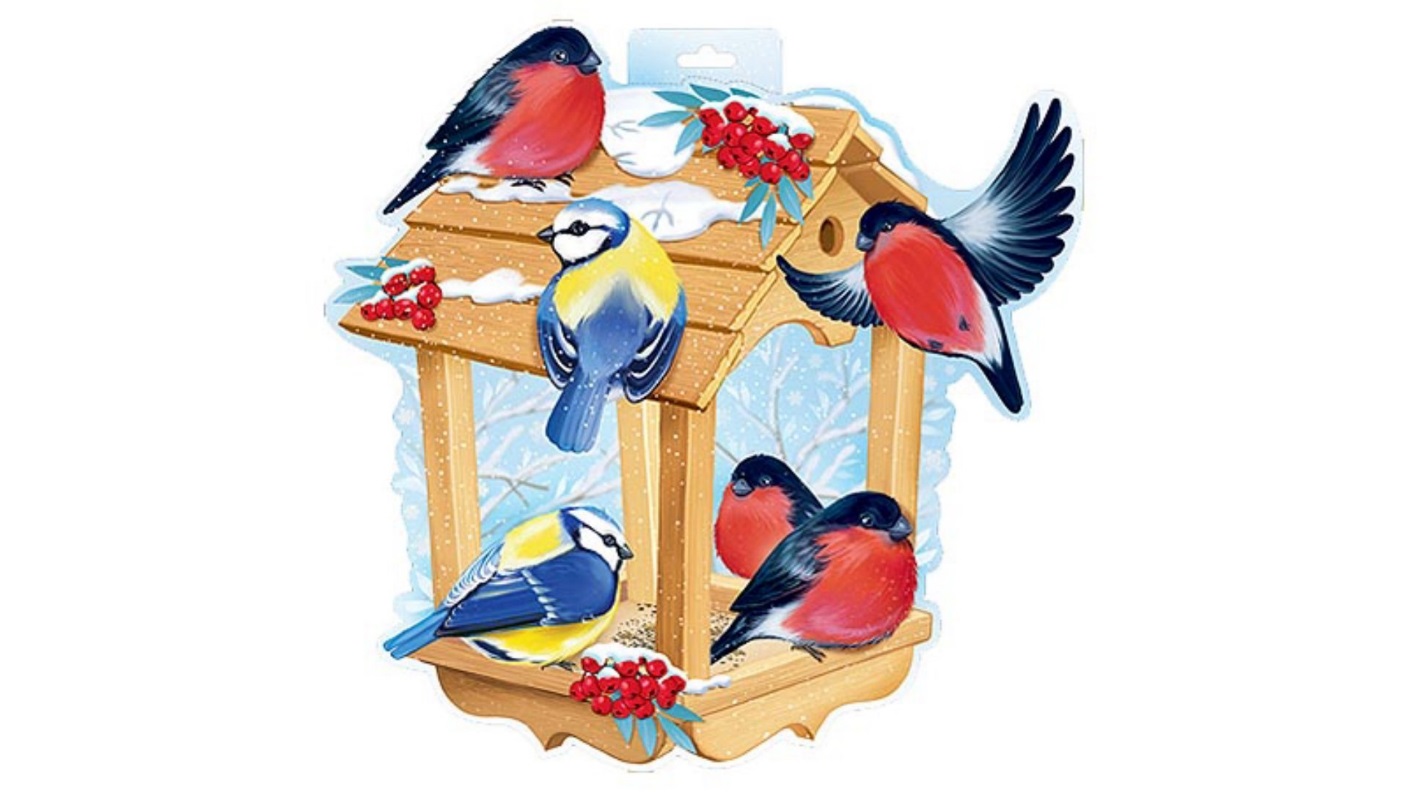 Д/и «Кого выводят птицы?»        или «У кого кто?»Цель: формирование представлений детей  называть птенцов  перелетных птиц в Р.п. мн.числаЖуравли – журавлятГрачи – грачатСкворцы -…Гуси -…Утки -…Грачи -…Соловьи -…, (лебеди, кукушки, жаворонки)Д/и «Кто лишний?»Цель: развитие умения классифицировать предметы по существенным признакам, находить лишний предмет и объяснять, почему он лишний.Сорока, ворона, воробей, ласточка.Жук, бабочка, птенец.Скворец, соловей, грач, голубь.Курица,  журавль, лебедь, кукушка.Д/и «Исправь ошибку»Цель:  формирование умения устанавливать правильную последовательность слов в предложенииЧервяк клевал скворца.Песня спела соловья.Мохнатая гусеница съела кукушку.Д/и  «Кто больше назовет перелетных птиц?»Цель: формирование умения называть перелетных птицД/и  «Кто за кем летит?»Цель: упражнять детей в употреблении предлога «За»Грач - трясогузка – жаворонок – скворец – болотные птицы – кукушка – ласточка – соловей.Д/и «Чья семья?»Цель: формирование умения называть притяжательные прилагательные- у грача - грачиная семья.- у скворца … скворчиная.- у гуся … гусиная.- у утки … утиная.- у журавля …  журавлиная.- у лебедя … лебединая.Д/и  «Что умеют делать птицы?»Цель: упражнять детей в употреблении в речи слов – действий- Дети, давайте вспомним, что могут делать птицы (они что делают? ходят, клюют, взлетают, летают, выводят, прыгают, вьют, кормят, ухаживают, высиживают, поют…).Д/и  «Один - много»Цель: упражнять в образовании множественного числа имен существительных в И.п. и Р.падежах.Грач — грачи — грачей,птица — птицы — птиц,стриж — стрижи — стрижей,аист — аисты — аистов,жаворонок — жаворонки — жаворонков,скворец — скворцы — скворцов,трясогузка — трясогузки — трясогузок,журавль — журавли — журавлей,гусь — гуси — гусей,утка — утки — уток,селезень — селезни — селезней,ласточка — ласточки — ласточек,соловей — соловьи — соловьев,лебедь — лебеди — лебедей,кукушка — кукушки — кукушек,гнездо — гнезда — гнезд,яйцо — яйца — яиц,птенец — птенцы — птенцов.Д/и  «Чьи перья?», «Чьи крылья?»Цель: формирование умения называть притяжательные прилагательныеПерья журавля (чьи?) – журавлинные.Перья грача (чьи?) - …Крылья лебедя (чьи?) - …Крылья дикой утки (чьи?) - …Д/и «Называй и сосчитай»Цель: упражнять детей в порядковом счёте от одного до пяти. Согласовывать числительные с существительным.Скворец. Аист. Ласточка. Кукушка. Соловей.Д/и  «Улетели птицы»Цель: упражнять в словоизменении, в употребление родительного падежа имен существительных в единственном и множественном числе.Нет (кого?) — нет лебедя, утки…Нет (кого?) — нет лебедей, уток и т.д и т.п.Д/и  «Назови одним словом»Цель: формирование умения образовывать сложные словаУ аиста ноги длинные, поэтому его называют длинноногим.У соловья звонкий голос, поэтому его называют … (звонкоголосым).У кукушки  хвост длинный, поэтому её называют …. (длиннохвостой).У журавля длинный клюв, поэтому его называют … (длинноклювый).У аиста острый клюв, поэтому его называют… (остроклювым).У цапли узкая голова, поэтому ее называют … (узкоголовая).У скворца прямой хвост, поэтому его называют … (прямохвостым).У жаворонка короткий клюв, поэтому его называют … (короткоклювым).У дикого гуся красный клюв, поэтому его называют … (красноклювый).Д/и  «Нелепицы»Цель: развитие логического мышления.Ход игры: педагог читает предложения, а дети исправляют ошибки.- Послушайте предложение и расскажите, чего не бывает. А как должно быть на самом деле?- Из яиц птиц вылупились крокодильчики.- Дети сделали для аистов скворечники.- Птенцы высиживают яйца.- Тело птицы покрыто шерстью.- Птенцы строят гнёзда.- Скворец живёт в будке.Д/и  «Скажи наоборот»Цель: упражнять детей в образовании антонимов- Аист большой, а соловей …,- Кукушка сидит высоко, а ласточка …,- Лебедь белый, а грач …,- У журавля широкие крылья, а у ласточки …,- У лебедя длинная шея, а у скворца …,- Жаворонок живет в поле, а цапля …Д/и   «Расскажи о птице».Цель:  развитие связную речь детей с наглядной опорой в виде графических схем.Материал. Предметные картинки из серии «Перелетные птицы», набор графических схем.Например:Это ласточка. Она черного  цвета с белой грудкой. Ласточка – маленькая птичка. У нее есть голова, тело, крылья, хвост, похожий на вилочку. Все тело покрыто перьями. Ласточка строит гнездо и выводит птенцов под крышей дома или на берегу реки. Целый день она летает и ловит мошек и комаров. С наступлением холодов ласточка улетает в теплые края, а весной возвращается домой.Д/и «Подбери нужный предлог»Цель: формирование умения у детей подбирать нужный по смыслу предлог (из, в, к, над, на, по).Грач вылетел ... гнезда. Грач прилетел ... гнездо. Грач подлетел ... гнезду. Грач кружит ... гнездом. Грач сел ... ветку. Грач ходит ... пашне.Д/и   «Что это за птица?»Цель: формирование у  детей умения описывать птиц по их характерным признакам.Ход игры. Дети делятся на 2 группы: одна группа описывает птицу (или загадывает загадки), а другая должна угадать, что это за птица. Затем группы меняются.Д/и «Назови птенцов»Цель:  образование существительных в единственном и во множественном числеГрач — грачонок — грачата,аист — аистенок — аистята,стриж — стриженок — стрижата,журавль — журавленок — журавлята,кукушка — кукушонок — кукушата,лебедь — лебеденок — лебедята,скворец — скворчонок — скворчата,утка — утенок — утята,гусь — гусенок — гусята.Д/и «Скажи, какая стая?»Цель: образование притяжательных прилагательных «Скажи, какая стая?»Клин лебедей — лебединый, караван журавлей — ... , стая уток — ... ,    ... грачей — ... ,       ... соловьев — ... .Д/и  «Подбери слово»Цель: формирование умения называть слова - родственники- Это кто?Дети: грач- А кто его птенец?- Грачонок- А кто его мама?- Грачиха- Крыло чье? (показ по картинке)- Грачиное- Как называются места, где скопление грачиных гнезд?- ГрачевникиД/и «Отгадайте»Цель: упражнять в отгадывании загадок по лексической теме-Всех перелётных птиц черней,Чистит поле от червей. (Грач).- На одной ноге стоит,На всё болото кричит. (Цапля).- Всё вертится, суетится,Ей на месте не сидится,Это бойкая…(Синица).- Целый день на суку,На весь лес кричит ку-ку. (Кукушка).- Старательный работник,Лесной носатый плотник. (Дятел).- Звонкие трели весной прилетели. (Соловей)Д/и «Кто какой голос подает»Цель: формирование у детей представление о том, как перелетные птицы подают голос.- Ласточка – щебечет,- Гусь – гогочет,- Утка – крякает,- Кукушка – кукует,- Журавль – курлычит,- Соловей – свистит.Д/и «Угадай и назови»Цель: упражнять в отгадывании загадок о перелетных птицах«Кто как кричит?»Утка: «Кря – кря» - крякаетГрач: «Кра – кра» - …Кукушка: «Ку – ку» - …Журавль: «Курлы – курлы» - …«Подбери слова-действия»Подбери слова-действия (не менее трех действий):Ласточка – (летает, щебечет, ловит мошек, строит гнездо, выводит птенцов, заботится, добывает корм…).Лебедь – (плавает, машет крыльями, летает).Цапля – (стоит на одной ноге, ходит, ест лягушек).Соловей – (поёт, заливается, сидит на ветке, летает).Грач – (ходит, летает, ищет червяков).Кукушка – (кукует, летает, откладывает свои яйца в чужие гнёзда) Журавль… (курлычет), Утка…(крякает).«Какой, какая?»Подбери признаки (не менее трех признаков):Ласточка какая?-…(маленькая, чёрная, быстрая, проворная, быстрокрылая, заботливая)Аист какой?-…(белый, большой, красивый)Грач какой?-…(чёрный, крупный)Кукушка какая?-…(хитрая, пестрая)Лебедь какой?-…(белый, крупный, благородный)Скворец какой?-…(пёстрый, заботливый)Соловей какой?-…(маленький, голосистый)«Как улетают птицы?»возьми много пуговиц и разложи их так, как улетают: гуси, утки, лебеди - вереницей;  журавли - клином;ласточки, грачи, скворцы - вереницей;кукушки - поодиночке.«Птицы улетают на юг  - кто и когда?»Взрослый называет в какой последовательности улетают птицы в теплые края, затем спрашивает ребёнка; если есть предметные картинки, то выкладываются все птицы, затем последовательно убираютсяНачало и середина сентября, улетают скворцы и ласточки.Конец сентября – аисты, кукушки.Середина октября – цапли.Лебеди, утки, гуси с первыми морозами.«Чем питаются птицы?» (полный ответ)Птицы питаются червяками (бабочками, жуками, улитками, комарами, кузнечиками, гусеницами, стрекозами, муравьями, мухами).«Чем мы угостим?»Взрослый  называет птицу, а ребёнок должен сказать, чем она питается. Угощу …  грача — червяком,   журавля — рыбой,   скворца — жуком,  ласточку — комаром,   кукушку — гусеницей.«Добавь слово»У человека квартира, а у птицы … гнездо.У зверей шерсть, а у птицы … перья.У человека нос, а у птицы … клюв.У человека руки, а у птицы … крылья.У человека ребенок, а у птицы … птенец.«Назови детёныша  птицы» (с перекидыванием мяча)У кукушки   –   кукушонокУ журавля   -   журавлёнокУ скворца   -   скворчонокУ лебедя   -   лебеденокУ утки   -   утенокУ аиста   –   аистенокУ дрозда   –   дрозденокУ щегла   –   щеглёнокУ гуся   -   гусёнокУ дрозда   -   дрозденок«Чьи крылья?»у журавля – журавлиныеу гуся - …у грача - …у соловья - …«Назови  ласково» (на  образование  существительных  с  помощью уменьшительно-ласкательных суффиксов)У птиц есть крылья. А как про крылья скажем ласково?крыло – крылышкоптенец – птенчикперо – перышкоголова – головкашея – шейканоги – ножкилапы – лапкиклюв – клювикглаз – глазик  глаза – глазкиптенец – птенчикхвост – хвостикгнездо – гнездышкокукушка – кукушечкажуравль - журавлик«Один  —  много» (на  употребление  существительных  множественного числа в родительном падеже )он  грач –  они грачи- много грачейон  стриж – они…- много …он  аист –  они …         -             много  аистовон скворец - они…  -    много…она ласточка –   они  ласточки     -              много  …она кукушка –  они  …      -              много  … кукушек«Есть – нет» (родительный падеж единственного числа):лебедь – нет лебедяскворечник — …птица — …грач — …журавль — …соловей — …перо – …   аист — …клюв«Сосчитай» (согласование существительных с числительными в роде, числе и падеже):Одна ласточка, две ласточки, пять ласточек.Один соловей — два соловья — пять соловьев .Одна кукушка — две кукушки — пять кукушек .Один скворец – два скворца – пять скворцов.(аист, грач, журавль)«Скажи правильно» (использование глаголов в ед. и множ. числе):Птица улетает, а птицы ... (улетаЮТ)  (вылетает, залетает, прилетает, летает, клюёт, машет крыльями, прыгает, кричит, спит, вьёт гнездо, поёт)«Гнездо и птица» (изображение гнезда и птицы)– Что это? (Гнездо).– А это? (Птица).– Где сидит птица? (Птица сидит в гнезде).– Откуда вылетела птица? (Птица вылетела из гнезда).– Куда села птица? (Птица села на гнездо/за гнездом/перед гнездом/около гнезда).«Кто лишний и почему?»Ласточка, кукушка, попугай, соловей Журавль, аист, цапля, курица«Отгадай и выучи загадку»«Эта птица никогда для птенцов не вьёт гнезда»-Ответ нарисовать.-Назвать части тела птицы.«Придумать загадку-описание о любой птице»«Составь предложение из слов»:Скворец , тёплые края, прилетать.Гнездо, высиживать, грач, птенцы.Червяк, ласточка, птенцы, принести, голодные.Небо, летать, кричать, журавль, большой.Болото, утки, крякать, громко.Лебеди, стая, пруд, плавать, красивые.«Составление рассказа. Описать птицу по схеме»:(опорная схема для составления рассказа).Смотрим на птицу – говорим, кто это.Смотрим на домик – говорим, где эта птица гнездится.Смотрим на круги – говорим, какая птица (большая или маленькая).            Смотрим на цвета – говорим, какого цвета перья.«Составление описательного рассказа по образцу»:- Это скворец. Скворец – перелётная птица. На зиму он улетает в Африку. У него пёстрое оперение. Живет скворец в домике, который называется «скворечник». Питается скворец дождевыми червяками, гусеницами, личинками и семенами. Птенцы скворца называются скворчата. Скворцы приносят пользу, поедая вредных насекомых и их личинки.Задание на тренировку слухового внимания «Прилетели птицы».- Я буду перечислять птиц, если услышишь что-нибудь другое, то топай ногами.Прилетели птицы: голуби, синицы, аисты, вороны, му-хи и стрижи.  Прилетели птицы: голуби, синицы, аисты, вороны, галки, ма-ка-ро-ны.  Прилетели птицы: чибисы, синицы, галки, ко-ма-ры, кукушки и чижи.  Прилетели птицы: голуби, ку-ни-цы, поползни, овсянки.Прилетели птицы: голуби, синицы, галки и скворцы.Все вы молодцы!«Назвать перелётную птицу на звук» :[А], [У], [И], [П], [М].«Раздели словечко»(ребенок проговаривает слово по слогам на лексическую тему «Перелётные птицы» и на каждый слог хлопает в ладоши. В этом слове 1-2-3 слога, сколько слогов, столько и гласных звуков в этом слове)«Поймай гласные звуки в этом слове» (добиваемся полного ответа).Напр.: ЛАСТОЧКА. ЛАС-ТОЧ-КА, в этом слове 3 слога, значит 3 гласных звука: А -О - А.«Спрячь слово в ладошках», «Поймай перышко –звук»Для этого нужно прохлопать название птицы по слогам и выделить гласные звуки из слов-названий птиц.«Первый звук – последний звук»нужно назвать каждую птицу, определить первый и последний звук в слове и разделить слово на слоги.Это аист. Первый звук в этом слове [А]. Последний звук [Т]. В слове АИСТ-два слога.Это кукушка. Первый звук в этом слове [К]. Последний звук [А]. В слове КУКУШКА-три слога.Это ласточка. Первый звук в этом слове [Л]. Последний звук [А]. В слове ЛАС-ТОЧ-КА - три слога.«Что за перелётную птицу я загадала?»Первый звук [У], а последний [А] (Утка)Первый звук [С], а последний [Ц] (Скворец)Первый звук [Д], последний [Д] (Дрозд)«Составь  название перелетных птиц по первым звукам слов, которые я назову»:гриб, рак, апельсин, часы (грач)дом, рак, яблоко, зонт, дом (дрозд)апельсин, игла, слон, таз (аист)«Четвертый лишний»(назвать лишнее и объяснить свой выбор)Ласточка, волк, заяц, кошка (лишняя ласточка, потому что это - птица)  Скворец, собака, кукушка, соловей.Воробей, голубь, журавль, синица.Скворец, журавль, лебедь, снегирь  (3-х перелётные  птицы и одна зимующая)Утка, соловей, грач, свиристельЖаворонок, ласточка, аист, синица;Дятел, кукушка, гусь, трясогузка.Грач, лебедь, утка, ворона .«Чья семья?»:— у грача — грачиная семья.— у гуся … гусиная.— у утки … утиная.— у журавля … журавлиная.— у лебедя … лебединая.Д/и «Что умеют делать птицы?»:Цель: упражнять детей в употреблении в речи слов – действий— Дети, давайте вспомним, что могут делать птицы (они что делают? ходят, клюют, взлетают, летают, выводят, прыгают, вьют, кормят, ухаживают, высиживают, поют…).«Чьи перья?», «Чьи крылья?»:Цель: формирование умения называть притяжательные прилагательныеПерья журавля (чьи?) – журавлиные.Перья грача (чьи?) – …Крылья лебедя (чьи?) – …«Называй и сосчитай»Цель: упражнять детей в порядковом счёте от одного до пяти. Согласовывать числительные с существительным.Скворец. Аист. Ласточка. Кукушка. Соловей.«Назови одним словом»:Цель: формирование умения образовывать сложные словаУ аиста ноги длинные, поэтому его называют длинноногим.У соловья звонкий голос, поэтому его называют … (звонкоголосым).У кукушки хвост длинный, поэтому её называют …. (длиннохвостой).У журавля длинный клюв, поэтому его называют … (длинноклювый).У аиста острый клюв, поэтому его называют… (остроклювым).У цапли узкая голова, поэтому ее называют … (узкоголовая).У скворца прямой хвост, поэтому его называют … (прямохвостым).У жаворонка короткий клюв, поэтому его называют … (короткоклювым).У дикого гуся красный клюв, поэтому его называют … (красноклювый).«Скажи наоборот»:Цель: упражнять детей в образовании антонимов— Аист большой, а соловей …,— Кукушка сидит высоко, а ласточка …,— Лебедь белый, а грач …,— У журавля широкие крылья, а у ласточки …,— У лебедя длинная шея, а у скворца …,— Жаворонок живет в поле, а цапля …Картотека пословиц и поговорок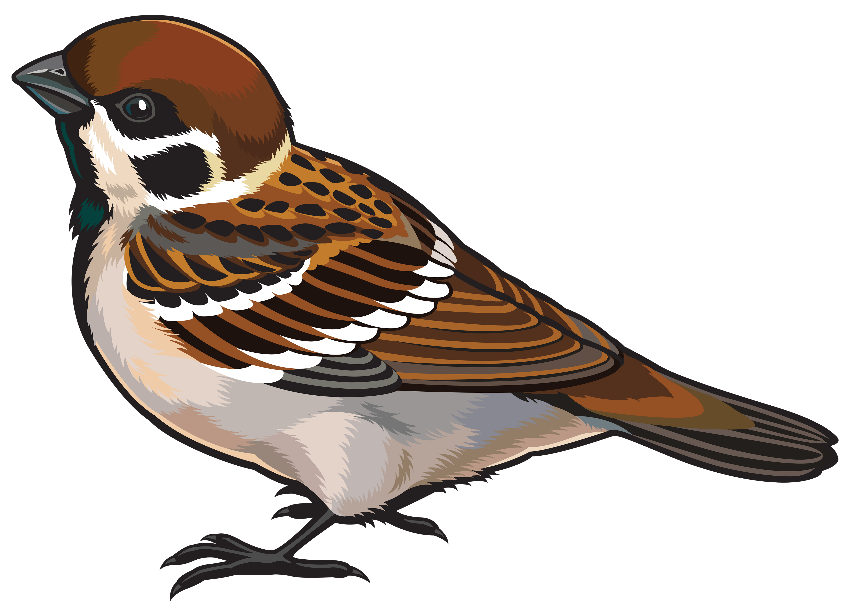 • Лес без птиц и птицы без леса не живут.• Знает птица, что без родины не годится.• Всякая птица своим пером гордится.• Всякая птица по-своему поет.• Всякая птица своим клювом сыта.• У каждой пташки свои замашки.• Воробей сразу на взлет, а грачу разбег нужен.• Вороне соколом не быть,• Вороненку гнездо — родимая хата,• Мала синичка, да коготок остер.• Немного синица ест, пьет, да весело живет.• Сорока весть на хвосте принесла.• Пируют в ночи совы да сычи.• Воробьи под кровлю, а совы на ловлю.• Журавль прилетел и тепло принес.• Журавль высоко летает, а от реки не отлетает.• Кабы куст был не мил, соловей гнезда не вил.• Соловей берет пением, а человек — умением.• Соловей месяц поет, а ворона круглый год каркает.• Кукушка кукует, по дому горюет.• Сколько кукушка ни кукуй, а к зиме улетать.• Лебедь по поднебесью, мотылек над землей — всякому свой путь.• Полетели лебеди, понесли на крыльях зимушку.• Грудь лебединая, походка павлиная.Картотека загадокСловно кошки не боится —Собирает крошки,А потом на ветку — прыгИ чирикнет: «Чик-чирик!» (Воробей)Как лиса среди зверей,Эта птица всех хитрей.Прячется в зеленых кронах,А зовут ее ... (ворона).Кто присел на толстый сукИ стучит: тук-тук, тук-тук? (Дятел)Угадай, какая птица —Бойкая, задорная,Ловкая, проворная?Звонко тенькает: «Тень, тень!Как хорош весенний день!» (Синица)Кто летает, кто стрекочет —Рассказать нам новость хочет? (Сорока)Что за птицаМороза не боится?Хоть снега лежат везде,У нее птенцы в гнезде. ( Клёст)Грудка ярче, чем заря,У кого? (У снегиря)Северные гостиКлюют рябины грозди,Так нарядны и ярки,На головках — хохолки! (Свиристели)Маленький певец леснойЛучше всех поет весной! (Соловей)Кто по тропочке идетБыстрыми шажками,Длинным хвостиком трясет?Догадайтесь сами! (Трясогузка)Кто летает темной ночьюИ схватить мышонка хочет? (Сова)Мы в скворечнике живем,Песни звонкие поем. (Скворцы)Эта птица никогдаДля птенцов не вьет гнезда. (Кукушка)Над вешним привольем,Над широким полемРаздаются его трели,Словно нежный звук свирели. (Жаворонок)Под крышей я леплю гнездоИз комочков глины.Для птенчиков стелю на дноПуховую перину. (Ласточка)«Гуля-гуля, Гуля-гуля!» —Позовет меня бабуля.Нету бабушки добрей:Она кормит ... (голубей).Птица декоративная,Смышленая, активная.Она умеет говоритьИ может нас развеселить. (Попугай)Дорогу к дому он найдетИ весточку нам принесет. (Голубь)Желтая птичка,Птичка-невеличка.В клетке живет,Звонко поет,Овсянке подражает.Как птичку называют? (Канарейка)Щиплем травку на лугах,На зеленых берегах.Мы гогочем: га-га-га!Как красивы берега!Осенью, собравшись в стаи,В теплый край мы улетаем. (Дикие гуси)Я похожа на гуся,На шее белое колечко.И, поверьте мне, друзья,Люблю плавать в речке. (Казарка)Она поет как соловей,Передник голубой на ней. (Варакушка)Полярная птица —Пухом гордится. (Гага)В тундре холодной зимойДует ветер ледяной.Птица в снег зароетсяИ снежком укроется. (Белая куропатка)Когти остры, глаза зорки,Тонкий слух отменный.Если мышь услышит в норке,Схватит непременно. (Сова)Рыбку поймай-ка,Быстрая ... (чайка)Птицы красивые,Будто из сказки,Перышки ихЧерно-белой окраски. (Гагары)Он похож на петуха,Песенка его громка. (Глухарь)На нем красный берет,И крупнее дятла нет.Он, присев на толстый сук,Целый день стучит: тук-тук. (Дятел-желна)Кедровые орешки добывает ловкоИ зовут ее ... (кедровкой).Картотека подвижных игр«ПТИЦЫ»Цель: закреплять умение классифицировать и называть птиц.Ход игры: Дети становятся в круг. Ведущий называет птицу, например, «воробей» и передаёт мяч соседу, тот называет «ворона» и т. д.«СОВУШКА»Цель: упражнять в беге с выполнением ролевых движений; в умении быстро реагировать на звуковой сигнал, учиться неподвижно стоять некоторое время, развивать выдержку, организованность.Ход игры:Играющие свободно располагаются на площадке. В стороне («в дупле») сидит или стоит «Сова». Воспитатель говорит: «День наступает – все оживает». Все играющие свободно двигаются по площадке, выполняя различные движения, имитируя руками полет бабочек, стрекоз и т.д. Неожиданно произносит: «Ночь наступает, всё замирает, сова вылетает». Все должны немедленно остановиться в том положении, в котором их застали эти слова, и не шевелиться. «Сова» медленно проходит мимо играющих и зорко осматривает их. Кто пошевелится или засмеется, того «сова» отправляет к себе в «дупло». Через некоторое время игра останавливается, и подсчитывают, сколько человек «сова» забрала к себе. После этого выбирают новую «сову» из тех, кто к ней не попал. Выигрывает та «сова», которая забрала себе большее число играющих «ПТИЧКИ И КОШКА»Цель: упражнять в мягком спрыгивании, приземлении на полусогнутые ноги; в умении вступать в игру по сигналу; в соблюдении правил игры. Развивать умение действовать по сигналу, быстроту движений.Ход игры:Выложить круг из веревки или шнура. Дети – птички встают по кругу с внешней стороны. Одного ребенка назначают водящим - кошкой он становится в центре круга (кошка засыпает, а птички прыгают в круг, летают, присаживаются, клюют зёрна); по сигналу кошка просыпается, произносит: «Мяу!», и начинает ловить птичек, а птички улетают за пределы круга. Пойманных птичек кошка ведёт в центр круга,  оставляет около себя.Игра повторяется с другим водящим, после того, как предыдущий, поймает 2-3 птички.«ВОРОБЫШКИ И АВТОМОБИЛЬ»Цель: упражнять детей в беге в разных направлениях, не наталкиваясь, друг на друга, в умении начинать движение и менять его по сигналу воспитателя, находить свое место, формировать потребность в двигательной активностиХод игры: На одной стороне зала размещают скамейки, на них сидят воробышки в гнёздышках. На противоположной стороне становится воспитатель с рулем в руках, изображающий автомобиль. По сигналу «Воробышки полетели!» дети бегают по комнате, легко размахивая руками. По сигналу «Автомобиль едет. Воробышки в гнездышки!». Выезжает автомобиль, воробышки улетают – дети бегут и садятся на свои места, автомобиль возвращается в гараж.  Игра повторяется.«ПТИЧКА И ПТЕНЧИКИ»Цель: упражнять в умении использовать для игры всю площадку; выполнять игровые действия; изменять направление движения по сигналу; формировать потребность в двигательной активности.Ход игры: Дети делятся на группы по 5—6 человек. Каждая группа имеет свой домик — гнездышко (начерченный мелом круг, положенный на пол большой обруч или связанная за концы веревка и т. п.). Малыши, сидя на корточках, изображают птенчиков в гнездышках, воспитатель — птичку. На слова «Полетели — полетели!» птенчики выпархивают из гнездышек и стараются улететь за кормом подальше. На слова воспитателя «Полетели домой!» птенчики возвращаются в свои гнездышки. Игра повторяется 3—4 раза.Правила: педагог следит, чтобы дети-птенчики действовали по сигналу, напоминает, что нельзя залетать в чужое гнездышко, улетать надо подальше от дома — там больше корма.«КОТ И ВОРОБЫШКИ»Цель: упражнять в умении сохранять направление движения и изменении его в зависимости от ситуации; развивать внимание; умение действовать только после произнесения условной фразы.Ход игры: Кот - располагается на одной стороне зала, воробышки - на другой.Воробышки приближаются к коту:Котя, котенька, коток,Котя - черненький хвосток,Он на бревнышке лежит,Притворился, будто спит.После этих слов кот восклицает: «Мяу!» - и начинает ловить воробышков, которые убегают от него в домик, за черту«ВОРОБЫШКИ»Цель: упражнять в ходьбе и беге на выносливость; продолжать совершенствовать навыки смены направления движения по сигналу.Ход игры: Дети стоят в шеренге (или на своих местах - в гнездах). Утром воробышки просыпаются - потягиваются, расправляют крылья, чистят клювы, выпрыгивают из гнезда и летят. По сигналу «полетели» звучит музыка и воробьи свободно летают по залу. Как только музыка прекращается, звучит сигнал «в гнезда», и дети быстро занимают свои места. «ВОРОНЫ»Цель: учить детей выполнять движения в соответствии с текстом. Прыгать легко на двух ногах с продвижением вперёд, приземляясь на носки полусогнутые ноги. Бегать врассыпную, не наталкиваясь друг на друга, влезать на скамейки самостоятельно. Развивать внимание.Ход игры:Все дети вороны. Воспитатель говорит:«Вот под ёлкой запушенной скачут по снегу вороны. Кар-кар! Кар-кар!Дети прыгают на двух ногах вокруг пенька.Из-за корочки подрались, во всё горло раскричались. Кар-кар! Кар-кар!Бегают в разных направлениях, помахивая рукамиТолько ночка наступает, все вороны засыпают. Кар-кар! Кар-кар!».Влезают на ствол дерева, бревно, пеньки, скамейки. «ПЕРЕЛЁТ ПТИЦ»Цель: учить детей лазить по гимнастической стенке, при спуске не спрыгивая с неё, не пропуская рейки. Бегать врассыпную, не наталкиваясь. Развивать ловкость, смелость, внимание, умение действовать по сигналу.Ход игры:Стая птиц собирается на одном краю площадки- дети стоят врассыпную, напротив гимнастической стенки. По сигналу воспитателя «полетели», птицы разлетаются по площадке, расправив крылья. По сигналу «буря», птицы летят к деревьям – влезают на стенку. Когда воспитатель говорит – буря прошла, птицы спокойно спускаются с деревьев, продолжают летать. «СОКОЛ И ГОЛУБИ»Цель: упражнять детей в беге с увёртыванием.Ход игры:На противоположных сторонах площадки линиями обозначаются домики голубей. Между домиками находится сокол (водящий). Все дети – голуби. Они стоят за линией на одной стороне площадки. Сокол кричит: «Голуби, летите!». Голуби перелетают (Перебегают ) из одного домика в другой, стараясь не попасться соколу. Тот до кого сокол дотронулся рукой отходит в сторону. Когда будет поймано 3 голубя, выбирают другого сокола.«ПТИЧКИ И КЛЕТКА»Цель: повышение мотивации к игровой деятельности, упражнять бег – в положении полусидя с ускорением и замедлением темпа передвижения.Ход игры:Дети распределяются на две группы. Одна образует круг в центре площадки (дети идут по кругу, держась за руки) - это клетка. Другая подгруппа -птички. Воспитатель говорит: «Открыть клетку!» Дети, образующие клетку, поднимают руки. Птички влетают в клетку (в круг) и тут же вылетают из неё. Воспитатель говорит: «Закрыть клетку!» дети опускают руки. Птички, оставшиеся в клетке, считаются пойманными. Они встают в круг. Клетка увеличивается, и игра продолжается, пока не останется 1- 3 птички. Затем дети меняются ролями.«ПТИЦА БЕЗ ГНЕЗДА»Цель: развивать быстроту, ловкость, внимание, умение бегать не наталкиваясь друг на друга.Ход игры: Дети стоят в кругу, каждый в своем гнездышке. Водящий стоит в центре круга и с закрытыми глазами выбирает птицу. «Птица» вместе с водящим бегут по кругу в разные стороны, чтоб занять свободное гнездо. Игрок, оставшийся без гнезда, становится водящим. «ПТИЦЕЛОВЫ»Цель: развивать двигательную активность детей, быстроту, ловкость.Ход игры: Воспитатель предлагает детям игру. В этой игре дети будут выполнять роли Птичек и Птицеловов. На игровой площадке очерчивается круг, игра будет проходить внутри него, за пределы этого круга выбегать нельзя. При помощи считалки дети выбирают «Птицеловов», их количество зависит от количества детей в группе, примерно 4–5 на 20 человек. Птички берут в руки платочки, бегают и машут ими, птицеловы догоняют птиц. Пойманные птицы отдают платочек поймавшему их птицелову, тоже становятся птицеловами и начинают догонять оставшихся птиц. Победителем игры считается птицелов, который собрал больше всего платочков. «ЗИМУЮЩИЕ И ПЕРЕЛЁТНЫЕ ПТИЦЫ» Цель: развивать двигательные навыки; закреплять представление о поведении птиц зимой. Ход игры: Дети надевают ободочки птиц (перелетных и зимующих). В середине площадки на расстоянии друг от друга стоят два ребенка в ободочках Солнышка и Снежинки. «Птицы» бегают врассыпную со словами: «Птички летают, зерна собирают. Маленькие птички, птички-невелички». После этих слов «перелетные птицы» бегут к Солнцу, а «зимующие» - к снежинке. Чей круг быстрее соберется, тот и выиграл. «ПТИЦЫ В ГНЁЗДА ЛЕТЯТ»Цель: развивать двигательные умения, быстроту, умение слушать команду.Ход игры:Дети изображают птиц. Воспитатель называет разных птиц и животных на внимание детей. Если они слышат названия птиц, слова (совы в гнёзда летят), бегут и занимают гнёзда (обручи), если названия не птиц - стоят на месте: Щуки в гнёзда летят. Снегири в гнёзда летят. Мыши в гнёзда летят. Медведи в гнёзда летят. Вороны в гнёзда летят. Зайцы в гнёзда летят и т.д.  «МЯЧ ПЕРЕДАВАЙ – ЗИМУЮЩУЮ ПТИЦУ НАЗЫВАЙ» Цель: развивать двигательную активность детей, внимание, память, мышление.Ход игры:Дети становятся в круг на расстоянии примерно до 1 м друг от друга. По команде воспитателя начинают передавать мяч по кругу. Каждый, кто бросает мяч, должен назвать зимующую птицу (снегирь, воробей, клёст, сова, голубь, ворона, дятел, сорока). Если ребенок колеблется, ему разрешено пользоваться помощью других - подсказкой кого-то из товарищей или педагога.Картотека художественной литературы1. Р.н.с. «Гуси-лебеди».2. К.Д. Ушинский «Ласточка».3. Г. Снегирев «Ласточка», «Скворец».4. В. Сухомлинский «Пусть будут соловей и жук».5. М. Пришвин «Ребята и утята».6. Укр.н.с. «Хроменькая уточка».7. Л.Н.Толстой «Птичка».8. И. Соколов-Микитов «Улетают журавли».9. П.Воронько «Журавли».10.В. Бианки «лесные домишки», «Грачи».11.А. Майков «Ласточка»12.Д.Н. Мамин-Сибиряк «Серая шейка»13.Л.Н. Толстой «Лебеди»14.Г.Х. Андерсен «Гадкий утёнок».15.В.А. Сухомлинский «Стыдно перед соловушкой».. Н. Носов «На горке»2. К. Д. Ушинский «Проказы старухи зимы»3. В. Бианки «Синичкин календарь».4. В. Даль «Старик – годовик».5. М. Горький «Воробьишко»6. Л.Н. Толстой «Птичка»7. Ненецкая народная сказка «Кукушка»8. С. Михалков «Зяблик».9. И.С. Тургенев «Воробей».10.И. Соколов – Микитов «Глухари», «Тетерева».11.А.А. Блок «Снег да снег кругом».12.И.З. Суриков «Зима»13.Н.А.Некрасов «мороз – воевода»Рекомендации работы с детьми средней группы по экологическому объекту «Птичья столовая»Задачи:формировать (обогащать) представления о (об):- стадиях роста птиц (яйцо- птенец- взрослая птица);- правилах взаимодействия с птицами (спокойно себя вести, не шуметь).- распознавать и называть разные виды птиц (голубь, воробей, ворона, ласточка, синица, снегирь, сорока, кукушка, гусь, лебедь, утка и др.);- определять в процессе наблюдений, экспериментирования потребности птиц (в свете, пище, воде, тепле, жилище);- сравнивать характерные проявления в мире птиц в разные сезоны;-воспитывать желание помогать птицам.- беседы: «Птичкам холодно зимой», «Птицы Волгоградской области», «Почему перелетные птицы так называются?»;- рассуждение «Зачем птицы улетают на юг?»;- проблемная ситуация «На улице осень, насекомых нет. Как помочь птицам?»;- познавательный разговор «Как появляется птенец?».Познавательная практическая деятельность.- наблюдения за птицами в разные времена года;- рассматривание следов птиц на снегу;- опыт «Сравнение пера курицы и вороны»;- рассматривание гнезд птиц на деревьях;- наблюдение за воробьями;- составление схемы-модели «Этапы развития птиц»;- рассматривание картины «Птичий двор».Игровая деятельность- сюжетно-ролевая игра «Ветеринарная клиника»;- дидактические игры: «Отгадай, я покажу», «Что за птица?», «Где сидит синица?», «Угадай по описанию», «Четвертый лишний», «Чей дом?», «Птицы нашего края»;- подвижные игры: «Жаворонок», «Перелет   птиц», «Охотники и утки», «Аист»;- игра со строительным материалом «Гнездышко».Художественная деятельность- чтение рассказа В. Сухомлинского «О чем плачет синица?»;- отгадывание загадок о птицах;- рассматривание альбомов «Перелетные и зимующие птицы»;- рисование птиц с использованием трафаретов, нетрадиционных   техник рисования;- слушание аудиозаписи «Голоса весеннего леса»;- лепка: «Курочка с цыплятами» (коллективная), «Птичий двор»;- рисование «Воробышки на веточках»;- аппликация «Перелетные птицы».Элементарная трудовая деятельность- чистка кормушек для птиц совместно с педагогом;- кормление птиц.Картотека бесед 1. «Птицы — наши друзья»Задачи:-обобщить и закрепить представление детей о птицах;-развивать умение узнавать виды птиц: перелётные, зимующие; характеризовать сезонные изменения в мире животных: перелётные птицы улетают, так как они питаются насекомыми, весной они возвращаются.-воспитывать бережное отношение к природе, желание помогать птицам.Предварительная работа: наблюдение за птицами, рассматривание иллюстраций, чтение рассказов о птицах, заучивание стихотворений, изучение пословиц, примет, загадывание загадок.Материал: картинки птиц, фонограмма «Голоса птиц».Ход беседы:Воспитатель: Как хорошо, что есть на свете птицы!Как хорошо, что есть на свете рыбы!Как хорошо, что есть на свете звери!Травка зеленеет, солнышко блестит,Ласточка с весною в сени к нам летит.Воспитатель: Дети про кого я вам прочитала эти стихи? (Про птиц)Воспитатель: Молодцы ребята. Сегодня я вам расскажу про птиц. Пришла весна, и к нам возвращаются птицы из дальних южных стран. Но не все птицы улетели, многие зимовали с нами. Подумайте и назовите птиц нашего края. (Ответы детей) А теперь расскажите, каких птиц вы наблюдали зимой? Почему они не улетели (Ответы детей)Воспитатель: Птицы разделяют на две группу: зимующие и перелетные. У меня на столе лежат картинки с изображением птиц, нужно их выбрать и разложить на две группу. (Дети выполняют). Правильно. Как можно называть этих птиц одним словом? (Зимующие)Воспитатель: Почему эти птицы не улетают? (Потому, что и зимой у них есть, чем питаться: семена растений, остатки пищи людей, разные зерна).Воспитатель: А сейчас расскажите стихотворения о птицах.Зовут меня сорокой,Пестра с любого бока.Что оставишь на виду,То я мигом украду.Мы птички-невелички,Веселые синички.Средь листвы живем в бору,Ловим мух и мошкару.Воспитатель: Назовите птиц, которые улетают осенью. Почему они не остаются зимовать? (Исчезают насекомые, которыми они питаются – вот и летят они туда, где есть корм, в теплые края). Как можно их называть, одним словом? ( Перелетные).Воспитатель: Расскажите, кто первым прилетает весной? (Грачи).Воспитатель: Птиц вы назвали, а загадки и пословиц друг другу можете загадать? (дети загадывают сами загадки). Вспомним пословиц про птиц.Птице – крылья, человеку – разум.Человек без родины – соловей без песни.Воспитатель: А приметы про птиц кто знает?Ласточка высоко летает, к сухой погоде.Поздний отлет – к поздней зиме.Музыкально-ритмические движение.Воспитатель предлагает детям изобразить птиц под музыку.Воспитатель: Расскажите, как люди заботятся о птицах в разное время года. (Ответы детей).Воспитатель: Правильно, люди заботятся о птицах, потому что они помогают уничтожать вредных насекомых и спасают урожай. Птицы – наши друзья. А мы друзья птиц.Дети, птиц ловить не надо! Будут птицы на свободе -Вредных гусениц не станет ни в саду, ни в огороде.Сделай гнездышки- домишки на ветвях для птичек малых,Да следи, чтоб коршун хищный не ломал, не разорял,Нет вредителям пощады! Пусть не губят урожай!Мы друзей встречаем дружбой, а врагов уничтожаем.Обижать птенцов не надо! Будут птицы на свободе-Вредных гусениц не станет ни в саду, ни в огороде.Воспитатель: Сейчас весна и к нам прилетели птицы. Давайте оставим зёрнышки в кормушке. Пусть птицы угощаются. (Дети насыпают зёрна в кормушки).Вопросы к детям по итогу занятия:-Про кого мы сегодня вели разговор?-Что вам было интересно?2.«Птицы, чьи друзья?»Задачи:-закреплять обобщённое представление о зимующих и перелётных птицах,-формировать умение различать их по существенному признаку: возможность удовлетворения потребности в пище;-углублять представление о причинах отлёта птиц (исчезновение основного корма, замерзание водоёмов, земли, отмирание вегетативных частей растений), классифицировать птиц на зимующих и перелётных на основе установления связи между характером корма и возможностью его добывания;-воспитывать желание помогать птицам в зимних условиях.Оборудование: кормушка, изображения птиц (сорока, ворона, воробей, снегирь, голубь, синица); карандаши; иллюстрации разных птиц на каждого ребёнка.Ход беседыВоспитатель: Ребята, какое сейчас время года? (Осень).Воспитатель: Какие изменения произошли в природе? (День стал короче, солнце греет меньше, становится холоднее, небо хмурое, животные готовятся к зиме, стало мало птиц).Воспитатель: Вы любите загадки? (Да) Давайте отгадаем их.Зимой на ветках яблоки!Скорей их собери!И вдруг вспорхнули яблоки,Ведь это … (Снегири)Кто на ёлке, на суку,Счёт ведёт «Ку-ку ..ку-ку»? (Кукушка)В красной шапке расшитой,В чёрненьком кафтанеЗнаменит в семье леснойПесенкой смешной.Что за песня – красота?Тук-тук-тук, да тра-та-та! (Дятел)Воспитатель: О ком были загадки? (О птицах). Каких птиц вы знаете? (Называют). Чем птицы отличаются от животных? (Клювом, перьями, летают, питаются насекомыми, чирикают, клюют и т.д.). Каких птиц приходилось наблюдать на участке детского сада? Куда птицы улетают осенью? (На юг, в тёплые края). Как называются птицы, которые улетели на юг? (Перелётные) Назовите перелётных птиц? (Галка, стрижи, журавль, кукушка, лебедь, утка, гуси, скворец, грач). Как называются птицы, которые остаются у нас зимовать? (Зимующие). Назовите зимующих птиц? (Снегирь, дятел, воробей, сорока, ворона, синица, голубь).Воспитатель: А сейчас рассмотрите изображение. Кто изображён? (Птицы) Обведите только перелётных птиц. (обводят) Каких птиц вы обвели? (Журавль, скворец)ФизминуткаСнегом засыпаны лес и поля,Спит под сугробами крепко земля.Ищут, ищут птицы,Чем бы поживиться.На зиму долгую в нашем лесуМы приготовим птичкам еду.Прилетайте, птицы, вы сюда кормиться!Воспитатель: Чем питаются птицы? (Насекомыми, ягодами, семечками). Для подкормки птиц пригодны семена различных растений – конопли, подсолнуха, дыни, арбуза, тыквы, орехи. А вот овёс, пшено – клюют воробьи и овсянки. Синицы любят несолёное сало. Как мы можем помочь птицам в холодное, зимнее время? (Вешать кормушки, кормить).Сегодня мы с вами, повесим кормушку и насыплем в них корм, и может быть спасём не одну птицу. А летом птицы помогут нам, они будут поедать насекомых-вредителей и продолжать охранять сады, парки, скверы.Воспитатель: Сейчас мы с вами поиграем. Представьте, что вы птицы. Возьмите изображение понравившейся птицы. А я прочитаю стихотворение. Та птица, которая услышит о себе «прилетает» на «кормушку». (Садят птицу на кормушку).Мы кормушку смастерили,Мы столовую открыли.В гости в первый день неделиК нам синицы прилетели,А во вторник, посмотри,Прилетели снегири.Три вороны были в среду,Мы не ждали их к обеду,А в четверг со всех краёвСтая жадных воробьёв.В пятницу в столовой нашейГолубь лакомился кашей,А в субботу на пирогНалетели семь сорок.В воскресенье, в воскресеньеБыло общее веселье.Подведение итога.3.«Какие они птицы?»Цель: активизировать знания детей о внешнем виде и повадках птиц, об уходе за птицами в уголке природы; воспитывать интерес и любовь к пернатым, желание заботиться о них, охранять; закрепить произношение трудных звуков ч, ж.Кого вы видите на дереве? Как вы догадались, что это птицы? (Все с крыльями, все умеют летать.) Но имеют крылья и умеют летать не только птицы, но и бабочки, жуки? (Тело птиц покрыто перьями, у них есть клюв, две ноги с острыми коготками.) Перья - оперение. Произнесите эти слова. Они похожи друг на друга? А по оперению, цвету крыльев, перьев эти птицы похожи? (Нет, оперение разное). Кому какая птица представляется наиболее красивой и почему (2 - 3 ответа.) Ребята, а знаете ли вы,  как птица спит (распушает перья, закрывает глаза и прячет голову под крыло), как купается (влезает ногами в воду, приседает, бьет крылышками по воде, потом приглаживает и сушит перышки). И т. д.Как вы думаете, почему говорят, и говорят правильно, что птицы  - наши друзья?  (Они поедают насекомых и гусениц, сохраняя людям леса, парки, сады. С птицами, радующими окружающих своим щебетанием, веселее, радостнее жить.)В заключение  предложить детям рассказать все, что они знают о птицах.4.«Знакомство с вороной»Цели:Дать знания о птице - вороне, её строении.Познакомить с особенностями поведения (повадками).Активизировать словарь детей за счёт слов: ворона, крылья, летает, прыгает, каркает.Воспитывать доброжелательное отношение к природе, всему живому.Развивать интерес к жизни птиц.Воспитатель говорит, что по дороге в детский сад встретил чудовище. Описывает его: оно большое, серого цвета, чёрные крылья, две ноги, на голове большой клюв.Ход беседы:- Как называется эта птица?  (ворона)Буратино спорит с ребятами, что она большая. Дети доказывают игровому персонажу, что ворона -  это птица. Называют существенные признаки (крылья, клюв, перья). Обсуждают размер крыльев, цвет крыльев.Воспитатель рассказывает о том, чем питается ворона.Буратино: Ребята, а каких птиц вы ещё знаете?Воспитатель с детьми вспоминают снегиря (вывешивается картинка снегиря).5.«Кормление птиц зимой»Цели:- развивать представление детей о зимующих птицах;- учить создавать кормушки, подбирать необходимый корм;- воспитывать доброжелательное отношение к птицам.Ход занятия:Воспитатель: Ребята, сегодня Матвей принёс из дома кое-что очень интересное и полезное. Хотели бы вы узнать, что это?Дети: Да!Воспитатель выносит кормушку сделанную ребенком дома совместно с родителями.Воспитатель: Вот, ребята, посмотрите и скажите, что это?Дети: ответ детей.Воспитатель: Молодцы Влад и Миша, это действительно кормушка для птиц. Вы можете подойти ближе и внимательно её рассмотреть, только аккуратно.Дети рассматривают кормушку.Воспитатель: Все рассмотрели? Расскажите, что вам понравилось в ней? Какая она?Дети: Форма, нитки, фигурка снегиря, разноцветные полосочки.Воспитатель: Ребята, а зачем нам нужна эта кормушка?Дети: Чтобы кормить птиц.Воспитатель: Правильно, чтобы кормить птиц. А кто вспомнит, какие птицы остаются с нами зимовать?Дети: ответы детей.Воспитатель: Здорово! Молодцы. Алиса вспомнила больше всех. Давайте мы с вами сейчас остальных вспомним и поговорим о птицах, которых называют «зимующими». Это те птицы, которые не улетают на юг, где тепло, а остаются зимовать в родных краях. Посмотрите на доску, на ней находятся картинки с изображением наших зимующих птиц.Дети смотрят на доску, вместе с педагогом называют зимующих птиц (снегирь, синица, ворона, воробей, дятел, сорока, голубь, щегол, свиристель).Воспитатель: Прекрасно, всех вспомнили. А кто скажет, почему эти птицы остаются зимовать?Дети: Потому что могут жить в холоде.Воспитатель: Очень хорошо, Даша. Действительно, остаются те птицы, которые смогут пережить морозы и в холодное время добыть себе еду. Что едят зимой птицы?Дети: Семена.Воспитатель: Птицы питаются семенами, зернами. Но зима для птиц является очень тяжелым временем года и без помощи людей добыть еду птицам порой бывает очень тяжело. А чем мы с вами можем их покормить?Дети: Крупой, хлебом.Воспитатель: Вернолюди помогают птицам выжить зимой и подкармливают их разным кормом, таким, например, как: сухие крошки белого хлеба, именно белого, так как черный хлеб птицам нельзя, и именно сухарями, пшеница, несоленое сало, овсяные хлопья и др. Ребята, хотели ли бы вы тоже поучаствовать в кормлении птиц?Дети: Да, очень!Воспитатель: Здорово! Но сначала я предлагаю вам поиграть в очень интересную игру. Хотите?Дети: Да!Д/игра «Птичья столовая»Цель:- закреплять знания детей о перелетных и зимующих птицах.Ход игры:Фигурки с птицами разложены на столе. Педагог читает стихотворение. По сюжету стихотворения дети находят, приносят и считают нужных птиц. Птицы размещаются на картонном дереве, которое находится на доске. Рядом стоит кормушка.Воспитатель: Как хорошо поиграли, мне очень понравилось, вы со всем справились, Ульяна ни разу не ошиблась в счете, а Настя очень быстро реагировала на нужные фигурки птиц. И раз вы всё вспомнили, то теперь можно и покормить наших настоящих птиц. Матвей вместе с кормушкой принес и немного разного корма. Сейчас мы с вами по очереди в кормушку положим по жменьке, а потом выйдем на прогулку и повесим на дерево нашу кормушку.Дети вместе с педагогом заполняют кормушку кормом и выходят на прогулку.7.Беседа с детьми на тему: «Синичкин День».Цель: сформировать у детей общее представление о синицах, об их пользе для человека, об особенностях их внешнего вида и поведения.Задачи: учить отличать синиц от других видов птиц, воспитывать заботливое отношение и интерес к зимующим птицам, вызвать желание помогать птицам в зимний период.Предварительная работа: наблюдение во время прогулки за птицами. Чтение художественной литературы. Слушание рассказа В.Бианки  «Синичкин календарь». Рассматривание иллюстраций с изображением птиц.Оборудование: предметные картинки с изображением зимующих птиц.Люди заметили, что глубокой осенью – 12 ноября, птицы собираются стайками. Словно на праздник  слетаются эти пёстрые и нарядные птицы. В  былые времена 12 ноября   отмечали как «день синиц». Поэтому,  именно этот день считается днем встречи зимующих птиц. Много на Руси памятных дней и праздников. В основе Синичкина Дня лежит русский народный праздник Зиновий- Синичник, который назван так в память святого великомученика Зиновия покровителя зимующих птиц. Считается, что именно в этот день, 12 ноября, птицы из лесов прилетают в деревни и города. На зимовку. В  народе существуют приметы, связанные с синичкиным праздником.Если сегодня прилетят синицы, значит, скоро ударят первые морозы.Если на полях в этот день появлялись волки, то это предвещало голод или войну. Свистит синица - на ясный день.Синицы утром пищат - на ночной мороз. Вы спросите: «Почему же  птиц называют синицами»?Название «синица», возникло, очевидно, в связи с тем, что в оперение этих птиц часть перьев, имеет сине - голубую окраску. Это маленькая птичка (её масса 20 грамм, а длина 15 см.). Весь длинный, летний день она в делах: нужно накормить голодных птенцов. Их у синицы бывает около 15, да и выводятся они два раза за лето. Вот и летает птичка целый день в поисках пищи. Найдёт червячка и к детям. За сутки синица съедает столько насекомых, сколько весит сама.Синичий ряд обширный. В наших парках и лесах живут 6 видов этих птиц. Осенью и зимой всех их можно увидеть в городе у кормушек. В солнечный полдень они звонко  и протяжно поют свою песню: синь-синь, а нам кажется: «Скинь кафтан».Знаете ли вы, что в зимнее время нашим пернатым друзьям бывает холодно и голодно? Из 10 синиц выживает до весны только 1. И наша с вами задача: не дать погибнуть зимой от голода нашим зимующим птицам, сделать для них кормушки и подкармливать птиц зимой.С Синичкиного Дня, с приходом первых холодов, было принято подкармливать птиц, заботиться о них. В народе говорили: «Подкорми птиц зимою — послужат тебе весною».  В этот день люди укрепляют на деревьях кормушки, рассыпают семечки и зернышки, вешают за окно кусочки сала... зимой, в отсутствие насекомых, синички едят все — не только сало, но и семечки подсолнуха, крупу, семена растений.   Для разных видов птиц нужны различные корма. Например, дятел любит полакомиться семенами шишек и личинками насекомых в коре деревьев и веток. Клесты питаются только сосновыми и еловыми семенами.Для птиц, которые прилетят к вам на кормушку, корма другие. Семена подсолнечника едят практически все птицы и, в первую очередь, синицы и поползни. Семена дыни и тыквы охотно едят все птицы, кроме синиц и поползней. Овес едят овсянки, воробьи, синицы. Пшено и просо – любимая еда овсянок и воробьев. Ягоды рябины и калины – любимая пища снегирей и свиристелей. Заготавливать лучше после первых заморозков. Хлебные крошки, остатки мучных и мясных продуктов тоже можно давать птицам.Сырое сало – превосходный корм для синиц, поползней и дятлов. Кусочки несоленого сала подвешивают на ниточках.Покормите птиц зимой! Пусть со всех концов К вам слетятся, как домой,Стайки на крыльцо. Не богаты их корма.Горсть зерна нужна, Горсть одна, - И не страшна будет им зима.Сколько гибнет их - не счесть, Видеть тяжело. А ведь в нашем сердце есть И для птиц тепло.Разве можно забывать: Улететь могли, А остались зимовать Заодно с людьми. Приучите птиц в мороз к своему окну, Чтоб без песен не пришлось Нам встречать весну.8.Беседа с детьми «Птицы — наши друзья»Цели:• Обобщить и закрепить знание детей о птицах.• Продолжать формировать навыки диалогической и монологической речи, грамматически правильного строя предложения.• Воспитывать бережное отношение к природе, желание помогать птицам.Словарная работа : зимующие, перелетные, скворечники.Предварительная работа: Наблюдение за птицами, рассматривание иллюстраций, заучивание стихов, пословиц, примет, загадывание загадок. Чтение рассказов о птицах. Зимой ежедневно на прогулке подкармливать птиц, весной наблюдать за скворечником. Подобрать картинки, приготовить пакеты, в которые разложены разрезные изображения птиц. Подобрать литературно- художественный материал, музыку, песню по теме.Ход беседы:Как хорошо, Что есть на свете птицы! Как хорошо, Что есть на свете рыбы! Как хорошо, Что есть на свете звери!Травка зеленеет, солнышко блестит,Ласточка с весною в сени к нам летит.Воспитатель: Дети про кого я вам читала эти стихи и пословицы?Дети: Про птиц.Воспитатель: Молодцы ребята. Сегодня я вам расскажу про птиц. Пришла весна, и к нам возвращаются птицы из дальних южных стран. Но не все птицы улетели, многие зимовали с нами. Подумайте и назовите птиц нашего края. А теперь расскажите, каких птиц вы наблюдали зимой? Почему они не улетели (спрашивать 3-4 детей и оценивать их ответы)Птицы разделяют на две группу: зимующие, перелетные.У меня на столе лежат картинки с изображением птиц, нужно их выбрать и разложить на две группу. (Просить 2 детей выбрать птиц). Правильно. Как можно называть этих птиц одним словом?Дети: ЗимующиеВоспитатель: Почему эти птицы не улетают?.Потому, что и зимой у них есть, чем питаться: семена растений, остатки пищи людей, разные зерна. (Из детей рассказывают стихи про птиц).Зовут меня сорокой,Пестра с любого бока.Что оставишь на виду,То я мигом украду.Мы птички-невелички,Веселые синички.Средь листвы живем в бору,Ловим мух и мошкару.Воспитатель: Назовите птиц, которые улетают осенью. Почему они не остаются зимовать? Исчезают насекомые, которыми они питаются - вот и летят они туда, где есть корм, в теплые края. Как можно их называть, одним словом?Дети: - Перелетные.Воспитатель: Расскажите, кто знает в первым кто прилетает весной?Дети: Грачи.Воспитатель: Птиц вы назвали, а загадки и пословиц друг другу можете загадать? (дети загадывают сами загадки). Вспомним пословиц про птиц.Птице – крылья,Человеку- разум.Человек без родины-Соловей без песни. (пословицы)Воспитатель: А приметы про птиц кто знает?Ласточка высоко летает, к сухой погоде.Поздний отлет- к поздней зиме.Воспитатель предлагает детям изобразить птиц под музыку.Музыкально-ритмические движение.Воспитатель: Расскажите, как люди заботятся о птицах в разное время года.Рассказы детей.Воспитатель: Правильно, люди заботятся о птицах, потому что они помогают уничтожать вредных насекомых и спасают урожай.Птицы- наши друзья. А мы друзья птиц.Итог:Дети, птиц ловить не надо! Будут птицы на свободе-Вредных гусениц не станет ни в саду, ни в огороде.Сделай гнездышки- домишки на ветвях для птичек малых,Да следи, чтоб коршун хищный не ломал, не разорял,Нет вредителям пощады! Пусть не губят урожай!Мы друзей встречаем дружбой, а врагов уничтожаем.Обижать птенцов не надо! Будут птицы на свободе-Вредных гусениц не станет ни в саду, ни в огороде.Ключевые вопросы:- Про кого мы сегодня вели разговор?-Что вам было интересно?-Птицы чьи друзья?Картотека наблюдений«Наблюдение за вороной»Цели: расширять знания о вороне; воспитывать любознательность и интерес к жизни птиц.Ход наблюденияВоспитатель задает детям вопросы.-Как выглядит ворона?-Чем она питается?-Зимующая или перелетная эта птица?-Как ворона кричит?Ворона — крупная птица. Голова, клюв, горло, крылья, хвост и лапы у вороны черные, а все остальное серое. Ворона хитрая, ловкая и находчивая птица. Зимует и живет она рядом с человеком. Ворона обычно сидит на контейнерах для мусора и свалках, где всегда есть чем поживиться, ведь ворона — птица всеядная. Кричит она «кар-кар».Хромая старая воронаДавно живет в саду моем.В густых зеленых ветках кленаОна построила свой дом.Трудовая деятельность: сбор семян цветов.Цель: развивать желание выполнять работу дружно.Подвижные игры«Птичка и кошка», «Цветные автомобили»Цель: учить двигаться врассыпную, не наталкиваясь друг на друга.Индивидуальная работа: развитие движений.Цель: закреплять умения прыгать на одной ноге (правой и левой).«Наблюдение за воробьем»Цели: углублять знания об особенностях внешнего вида воробья, жизненных проявлений;активизировать внимание и память детей.Ход наблюденияВоспитатель задает детям вопросы.-Как выглядит воробей?-Чем он питается?-Как передвигается?-Как поет?Воробей — маленькая бойкая птичка. Спинка у воробья коричневая, с широкими продольными черными полосками. Хвост и крылышки темно-бурые, украшенные рыжеватой каймой, подбородок и горло — черные, а вот голова серая. Воробей — проворная птица, не боясь прыгает возле ног человека, клюет из собачьей миски, подбирает крошки, семечки, зернышки. Он везде хорошо приспосабливается к привычкам человека. Поют воробьи «чик-чирик».Трудовая деятельность: сбор урожая свеклы.Цели: приучать к труду;побуждать оказывать помощь взрослым.Подвижные игры «Найди себе пару»Цель: учить быстро двигаться по сигналу,' меняя направление движения.«Поймай мяч» Цели: продолжать закреплять навыки подбрасывания и ловли мяча двумя руками; воспитывать внимание и ловкость, развитие движений.«Наблюдение за воробьем»Цели: продолжать закреплять и систематизировать знания о воробье;обогащать словарный запас художественным словом о воробье; активизировать внимание и память.Ход наблюденияВоспитатель загадывает детям загадки, предлагает ответить на вопросы.Угадайте, что за птица        Скачет по дорожке,Словно кошки не боится —  Собирает крошки,А потом на ветку — прыг   И чирикнет «чик-чирик»! (Воробей.)Чик-чирик —  К зернышкам прыг!Клюй, не робей!    Кто это? (Воробей.)Маленький мальчишка    В сером армячишкеПо дворам шныряет,        Крохи собирает,По полям кочует — Коноплю ворует! (Воробей.)Какие изменения произошли в жизни воробья с приходом весны?Где любят жить воробьи — в лесу или по соседству с людьми?  Почему?Кого боятся воробьи?   Чем они питаются?Какого они размера?Как люди должны заботиться о птицах?Трудовая деятельность:   Подметание дорожек.Цель: воспитывать трудолюбие, желание помогать взрослым.Подвижные игры: «Птичка в гнездышке».Цели: учить по сигналу прыгать на двух ногах; развивать ловкость, внимательность, координацию движений.«Лягушки».Цели: учить выполнять движения в соответствии с текстом;  выполнять прыжки, отталкиваясь одновременно двумя ногами, спрыгивать мягко;   уметь занять свободное место на бревне.Индивидуальная работа:  Развитие движений.Цель: совершенствовать навыки катания обруча в произвольном направлении.«Наблюдение за перелетными птицами»Цели:расширять представления о перелетных птицах, об изменениижизни птиц осенью, когда наступают холода;воспитывать любовь и заботу о птицах.Ход наблюденияВоды зашумели быстрого ручья,Птицы улетают в теплые края.Воспитатель задает детям вопросы.Какие птицы улетают в теплые края?Зачем они это делают?Птицы собираются в стаи, летают низко над землей. Это значит, что скоро они улетят в теплые края. Первыми это сделают ласточки, так как с наступлением холодов исчезают насекомые, которых они ловят на лету. Последними улетают утки, гуси, журавли, поскольку водоемы начинают замерзать, и они не могут найти корм в воде.Воспитатель предлагает детям закончить предложение:Воробей маленький, а журавль ... (большой).Утка серая, а лебедь ... (белый).Трудовая деятельностьСбор семян деревьев.Цель: привлекать детей к сбору семян и закреплять название деревьев.Подвижная игра«Собачка и воробей». Цели: закреплять знания о характерных движениях птиц;учить имитировать их по голосу.Индивидуальная работаРазвитие движений.Цель: закреплять умение в бросании мяча друг другу снизу«Наблюдение за воробьями»Цели: расширять знания о внешнем виде и повадках воробья;воспитывать внимание и наблюдательность.Ход наблюденияВоспитатель задает детям вопросы.Чем все воробьи похожи друг на друга?В чем их различие?Чем питаются воробьи?Одни воробьи побольше, другие — поменьше. Одни более светлой окраски, другие темнее, одни нахальные, смелые, другие осторожные.Воробей по лужицеПрыгает и кружится,Перышки взъерошены,Хвостик распустил.Трудовая деятельностьПредложить детям собрать песок в песочницу. Цель: прививать любовь к труду в коллективе.Подвижные игры«Цветные автомобили», «Зайцы и волк». Цель: упражнять в беге врассыпную, прыжках.Индивидуальная работа«Кто дальше бросит?».Цель: закреплять умение метать предмет на дальность«Наблюдение за птицами»Цель: учить находить различие во внешнем виде разных птиц, обращая внимание на величину, способы передвижения.Ход наблюденияСреди белых голубейСкачет шустрый воробей, Воробушек — пташка, Серая рубашка. Откликайся, воробей Вылетай-ка, не робей.Воспитатель задает детям вопросы.Какая птица больше — голубь или воробей?Как передвигается воробей?Как передвигается голубь?Как кричат воробей, голубь?Голуби ходят по земле, крыше, летают. Воробьи прыгают, как на пружинках, летают, сидят на деревьях.Предложить детям попрыгать, как воробушки, и походить важно, покачивая головой, часто переступая ногами, как голуби. Покричать, как воробей «чик-чирик», как голубь «гуль-гуль-гуль».Трудовая деятельность        Сгребание в кучи сухих опавших листьев.Цель: приучать работать в коллективе, оказывать помощь взрослым.Подвижная игра«Перелет птиц».        Цели: упражнять в подлезании и лазанье; воспитывать внимание и ловкость.Индивидуальная работаРазвитие движений.Цель: формировать умение катать обручи друг другу.«Наблюдение за сорокой»Цели:  формировать представления о внешнем виде сороки, ее характерных признаках, повадках; воспитывать потребность заботиться о зимующих птицах.Ход  наблюденияВсюду я летаю,Все на свете знаю. Знаю каждый куст в лесу.Может быть, меня за этоИ зовут лесной газетой.Воспитатель задает детям вопросы.Как выглядит сорока?Чем она питается?Как стрекочет?Сорока имеет много прозвищ: сорока-белобока, сорока-стрекотуха, сорока-воровка. «Белобока» — потому что по бокам перышки у сороки совсем белые. Голова и крылья черные. Хвост тоже черный, нос очень красивый, с зеленоватым отливом, длинный и прямой, как стрела. «Стрекотухой» сороку величают за то, что она, перелетая с места на место, громко стрекочет «га-га-га!». Громким тревожным стрекотанием сороки предупреждают местных обитателей об опасности. А «воровкой» ее прозвали за то, что она любит все яркое, блестящее.Сороки питаются гусеницами, мошками, жучками и комарами. Помимо насекомых, сороки клюют ягоды и фрукты, семена растений. Осенью сороки собираются в небольшие стаи, летают по садам и паркам, угощаются ягодками рябины, боярышника и облепихи. От нас она не улетает зимой, а перебирается поближе к людям.Трудовая деятельность: сбор осенних листьев.Цель: учить выполнять трудовые поручения с желанием.Подвижные игры: «Ворона и собачка», «Поймай мяч».Цели: учить подражать движениям и звукам птиц;ловить мяч двумя руками.Индивидуальная работа: развитие движений.Цель: учить сохранять равновесие, стоя на одной ноге, руки на поясе.Подвижные игры:  «Лошадки», «Кот и мыши».Цель: учить бегать врассыпную, соблюдать равновесие.Индивидуальная работа:«Летят снежинки».Цель: развивать пластику движений.«Наблюдение за птицами»Цель: уточнить представление о наличии лап у птиц и их функции.Ход наблюденияПтичка, птичка, вот тебе водичка, Вот тебе крошки на моей ладошке.Воспитатель задает детям вопросы.Сколько лап у птиц?Чем они отличаются от лап животных?Для чего нужны птицам лапы?Чем заканчиваются лапы у птиц?Сколько пальцев на их лапах?Я знаю, сколько лап у кошки, собаки. А сколько лап у птиц? (Две.) С помощью лап птицы прыгают, ходят, сидят, добывают корм. Разные птицы передвигаются по-разному: вороны и голуби ходят, воробьи и синички скачут. Вы заметили, что у птиц четыре пальца впереди, а один — сбоку, на концах пальцев — когти (длинные, крючком). Когда птицы сидят на ветках деревьев, они цепляются за них когтями. Когда ищут семечки, ягодки, травинки, птички коготками разгребают землю или придерживают травинки, а клювом клюют.Трудовая деятельностьУборка участка от мелких камешков и сухих веточек. Цель: побуждать работать в коллективе.Подвижные игры«Перелет птиц», «Брось и поймай».Цель: упражнять в подлезании, бросании и ловле мяча двумя руками.Индивидуальная работаРазвитие движений.Цель: закреплять навыки в прыжках через два предмета.«Наблюдение за сорокой»Цель: обогащать знания о жизни птиц ранней осенью.Ход наблюденияВоспитатель загадывает детям загадку, предлагает ответить на ее вопросыБела, как снег,Черна, как жук,Вертится, как бес,Повернулась — и в лес. (Сорока.)Почему птицы, такие как сороки, вороны, не прилетают к кормушке?Чем они сейчас питаются?Нужна ли наша помощь птицам в эту пору осени?Посмотрите на эту картинку. На ней нарисована сорока?Опишите ее внешний вид.Чем покрыты туловище и голова сороки?Что помогает сороке перелетать с места на место?Сколько у нее лапок?Чем она питается в лесу?А почему про сороку говорят, что она постоянно трещит?Трудовая деятельностьСбор мусора с участка в определенное место.Цель: учить детей работать граблями и метлой, видеть результат своего труда.Подвижная игра «Птички и дождик».Цель: учить ориентироваться на площадке и бегать в разные стороны.Индивидуальная работаРазвитие движений.Цель: учить бегать по кругу и останавливаться на сигнал.«Наблюдение за сорокой»Цель: расширять представление о птицах, прилетающих на участок детского сада.Ход наблюденияВоспитатель загадывает детям загадку.Непоседа пестрая, Птица длиннохвостая, Птица говорливая, Самая болтливая. (Сорока.)Обратить внимание, как выглядит сорока. У нее на голове глаза, клюв — острый и длинный. Ответить на вопросы.Какое сейчас время года?Какие птицы прилетают на участок детского сада?Какого цвета оперенье на голове? Какого цвета грудка и спинка? А какого цвета крылья и хвост?Ребята! Давайте мы не будем близко к ним подходить, они очень пугливы, могут испугаться и улететь. Посмотрите, как они передвигаются по земле. Как вы думаете, что они ищут? Какие особенности вы еще заметили? Покажите, как они машут крыльями в воздухе, когда летят.Трудовая деятельностьКоллективный труд по сбору опавших листьев.Цель: учить работать сообща, доводить начатое дело до конца.Подвижная игра«Птички и дождик». Цели: учить действовать по команде взрослого, упражнять в произношении звуков; воспитывать дружеские взаимоотношения.Индивидуальная работаРазвитие движений.Цель: закреплять умение прыгать с одного круга в другой«Наблюдение за сорокой»Цели: обогащать представление о мире природы, привлекать к активным мыслительным операциям; систематизировать вновь приобретенные знания и закреплять ранее полученные.Ход наблюденияСороки — удивительные птицы, очень любопытные и интереснее. Они снова прилетели в птичью столовую. Как вы думаете, почешу они часто сюда наведываются? Потому что стало прохладно, листья  пожелтели и увяли, земля покрылась тонким слоем снега, не стало ни мошек, ни червячков, а мы взяли с вами на себя ответственность подкармливать птиц. Давайте насыплем в птичьей столовой зернышки, семечки, крошки хлеба. А конфетками мы их угощать будем? Ну а теперь давайте встанем подальше на дорожке и понаблюдаем. Чем они клюют? Какой корм предпочитают? А почему они не клюют конфеты? В то же время эти птицы очень любопытные. Они любят все блестящее, сверкающее. Если им попадется блестящая заколка или брошь, они могут в клюве унести эту вещь к себе в гнездо, а потом уже, не торопясь, обследовать ее. Вот какие это удивительные птицы.Опишите внешний вид сороки. Какие у нее крылья, хвост, оперенье? Какие лапки и сколько их?Трудовая деятельностьПоручить одной подгруппе детей, расчистить дорожки от снега и листьев, а второй — собрать мусор на участке. Цель: воспитывать желание трудиться.Подвижная игра «Голуби и воробьи».Цели:  упражнять в беге, ходьбе, наклонах головы вперед; воспитывать дружеские взаимоотношения.Индивидуальная работаРазвитие движений.Цель: закреплять умение прыгать на двух ногах из одного круга в другой.«Наблюдение за синицей»Цели:продолжать вызывать интерес к пернатым;знакомить с синицей, ее повадками, средой обитания, особенностями внешнего вида.Ход наблюденияСиница расписнаяСвистит не уставая.Воспитатель задает детям вопросы.Что это за птица?Как она выглядит? Какого она цвета?Какие изменения происходят в жизни синиц весной?Чем питаются синицы?Как люди заботятся о них?Какую пользу они приносят?Трудовая деятельностьОчистка участка от снега.Цель: воспитывать желание коллективно облагораживать свой участок.Подвижные игры «Мы — веселые ребята».Цели: повышать двигательную активность;быстро действовать по сигналу воспитателя.«Птички и кошка».Цель: учить «слетать» только по зову, бегать в пределах площадки, спрыгивать на обе ноги, легко сгибая их в коленях.Индивидуальная работаРазвитие движений.Цель: отрабатывать прыжки на двух ногах с продвижением вперед на расстояние 2—3 м.«Наблюдение в птичьем парке»Цели:закреплять представление о птичьем мире; упражнять в узнавании птиц по описанию.Ход наблюденияНа свободном участке разместить на ветках деревьев и кустарников плоскостные изображения птиц (воробей, ворона, сорока, синичка, снегирь).Перед выходом на прогулку воспитатель объявляет, что сегодня они пойдут в парк. В парке очень много птиц, которые остаются у нас зимовать.Обратить внимание детей, что птички не живые, а вырезаны из картона и разукрашены как настоящие. Поэтому мы не слышим голоса птиц, но вы сами будете имитировать голоса, распознав их.Воспитатель загадывает детям загадки.На суку сижу,      Кар-кар! — кричу. (Ворона.)Чик-чирик!           С ветки прыг!Клюй, не робей.    Кто это? (Воробей.)Какую песенку поет воробей? Найдите плоскостное изображение воробья на ветке дерева или кустарника и назовите, на каком Дереве он сидел.Эта хищница болтлива,    Воровата, суетлива,Стрекотунья белобока,         А зовут ее... (сорока).Красногрудый, чернокрылый, Любит зернышки клевать, С первым снегом на рябине Он появится опять. (Снегирь.)Дети находят этих птиц после отгадки загадок. Вот какие вы внимательные: знаете всех птиц и правильно назвали деревья и кустарники, на которых они сидели.Трудовая деятельность: постройки из снега на участке.Цели: учить помогать воспитателю в постройке из снега;  воспитывать дружеские взаимоотношения.Подвижная игра: «Два мороза».Цель: прививать умение выполнять характерные движения согласно тексту.Индивидуальная работа:  движение «змейкой».Цель: учить двигаться «змейкой» друг за другом.«Наблюдение за птичьими следами на снегу»Цели:расширять знания о зимующих птицах, узнавать по следу, какой птице он принадлежит; воспитывать наблюдательность и внимание.Ход наблюденияМы снова пришли с вами в птичью столовую. Сегодня мы будем следопытами: определим, какой птице какие следы принадлежат. Обратите внимание, на снегу множество следов: маленькие, средние и большие.Как вы думаете, самые маленькие следы кто оставил на снегу? Конечно, они принадлежат самым маленьким птицам — воробью или синичке. А эти побольше. Как вы думаете, кто мог оставить такие вот следы? Ну, конечно же, они принадлежат сороке-белобоке.А эти большие. Наверное, здесь ходила крупная птица, потому что снег под ней немного провалился. А кому они принадлежат? Правильно, вороне. Вот, ребята, не увидев птиц, можно определить по следам, кто прилетал в птичью столовую.Трудовая деятельность: постройка снежной горки.Цель: воспитывать любовь к труду и дружеские взаимоотношения.Подвижные игры«Ворона — воробей». Цели:внимательно слушать воспитателя и выполнять действия по команде;упражнять ориентироваться в пространстве; воспитывать дружеские взаимоотношения.«Лохматый пес».Цель: продолжать учить передвигаться по площадке, следуя указаниям, которые даются в игровой форме.Индивидуальная работа: «Попади комом снега в цель».Цель: развивать глазомер и силу броска.«Наблюдение за вороной»Цель: продолжать знакомить с вороной; углублять знания о ее обитании, внешнем виде, питании, размножении; воспитывать гуманные чувства к птицам, желание заботиться о них.Ход наблюденияВоспитатель загадывает детям загадку, предлагает ответить на вопросы.Как лиса среди зверей,Эта птица всех хитрей.Прячется в зеленых кронах,И зовут ее ... (ворона).Какие у вороны клюв, хвост, крылья?Эта птица улетает в теплые края или нет?Чем питается?Как высиживает птенцов? Где?Где живет?Есть ли у нее враги?Трудовая деятельность: расчистка от снега и мусора дорожек на участке. Цель: воспитывать трудолюбие, коммуникабельность, учить работать сообща.Подвижные игры«Вороны».Цель: учить прыгать на двух ногах, бегать в разных направлениях, четко и правильно произносить текст. «Перелетные птицы». Цели:учить бегать по всей площадке, не стоять у стенки;влезать на свободное место, уступая друг другу; слезать до конца, не спрыгивая.Индивидуальная работаРазвитие движений.Цель: отрабатывать бег «змейкой», обегая поставленные в ряд предметы.«Наблюдение за птицами»Цель: формировать желание детей заботиться о зимующих птицах (узнавать птицу, называть части ее тела).Ход наблюденияДети выходят на прогулку и наблюдают, кто первый прилетел к кормушке. Конечно же, это воробей, он прыгает и клюет. Вот посмотрите, еще прилетели воробьи.Как называется птичка с красной грудкой? Вот и наша старая знакомая летит. Какую песенку она поет? Прислушайтесь. Они между собой переговариваются, наверное очень рады, что появились у них друзья, которые о них позаботятся. Какого цвета перышки на крыльях у сороки?Птицы очень пугливые. Если заметят что-то неладное, быстро вспорхнут и улетят. Ребята, представьте, что вы воробьи. Покажите своими движениями и голосом, что на участок прилетели воробушки. А теперь представьте, что вы — сороки. Покажите, как они машут крыльями в полете и какую песенку поют.Трудовая деятельностьПостройка из снега столовой для птиц.Цель: учить трудиться сообща, дружно, приходить на помощь товарищу.Подвижная игра «Собачка и воробьи».Цель: продолжать учить бегать в разные стороны, ориентироваться в пространстве.Индивидуальная работаРазвитие движений.Цели:  закреплять умение быстро бегать; развивать ловкость и силу броска.«Наблюдение за птицами»Цели: формировать желание заботиться о зимующих птицах; учить сравнивать сороку и воробья, находя отличительные признаки.Ход наблюденияОбратить внимание на зимующих птиц, рассказать, что зимой им очень голодно: нет мошек, червячков. Только люди могут помочь — покормить их.Ребята! Сейчас мы будем угощать птиц крошками хлеба, семечками, зернышками; корм надо рассыпать по всей дорожке, чтобы птицы увидели, а сами отойдем в сторону и понаблюдаем.Вот, ребята, стали и птицы слетаться в зимнюю столовую. Первыми, конечно, прилетели воробьи, сороки, вороны, синички.Давайте сравним воробья и сороку.Какое оперенье у воробья?Какая из этих птиц больше размером? Как внешне можно их отличить?А чем они схожи?Чем они питаются?Какую песенку поет воробей?А какую сорока?Какие особенности вы еще заметили в их  поведении?Как вы думаете, почему нахохлились птицы? (Потому что им  очень холодно и они хотят есть.)Почему птицы прилетают ближе к людям? (Они  хотят есть и уедут, когда люди покормят их.)Чтобы птицы не погибли от голода, что нужно сделать? (Повесить кормушки и подкармливать их крошками, сухими ягодами, семечками.)Трудовая деятельность: постройка снежной горки.Цель: учить собирать снег в кучу и утрамбовывать его лопатками.Подвижная игра:  «Собачка и воробьи».Цели: закреплять знания о характерных движениях птиц; учить имитировать их голоса.Индивидуальная работа: развитие движений.Цели:учить ориентироваться на участке; находить спрятанный предмет по словесному описанию.«Наблюдение за снегирями»Цель: расширять знания и представления о внешнем виде и повадках снегирей.Ход наблюденияПодойду поближе к ней —И глазам не верится.Стайка алых снегирейОблепила деревце!Воспитатель задает детям вопросы.Опишите, как выглядит снегирь.Где живут снегири осенью?Чем питается снегирь?Какие звуки он издает?С наступлением первых заморозков к нам на участок прилетают снегири. У самца снегиря спинка синевато-серая, хвост и крылья черные, а грудка ярко-красная. У самочки грудка темно-серая. Осенью снегири собираются в стайки, летают по лесам и паркам, клюют ягоды рябины, боярышника и шиповника. Кричит снегирь «рюм-рюм».Трудовая деятельность: подметание дорожек метлой.Цель: приучать выполнять трудовые поручения.Подвижные игры «Перелет птиц», «Зайцы и волк».Цель: упражнять в лазанье, спрыгивании с лестницы, беге.Индивидуальная работаРазвитие движений.Цель: способствовать развитию двигательных навыков (бег, прыжки, кидание снежков в цель).«Наблюдение за синичкой»Цели: расширять представления детей о внешнем виде синички, ее  повадках, среде обитания;воспитывать заботу о зимующих птицах.Ход наблюденияСиничка кричит «синь-синь-синь».Угадай, какая птица —Бойкая, задорная,Ловкая, проворная?Звонко телькает: «Тель-тель!Как хорош осенний день!»Воспитатель задает детям вопросы.Как выглядит синичка?Как передвигается?Чем она питается?Где зимует?Как она кричит?Оперение синички яркое и красивое, кажется, что птичка нарядилась в желтую блузку с черным галстуком и в зеленый плащик, а голову украсила темной шапочкой. Она легко прыгает по веткам и с помощью острых и цепких коготков ловко лазает по стволам и веткам деревьев. Осенью синички собираются в стаи, облетают сады и парки. В садах они клюют спелые яблоки, ягоды боярышника и барбариса. В ноябре люди отмечают «Синичкин день» — укрепляют на деревьях кормушки, рассыпают семечки и зернышки, вешают за окно кусочки несоленого сала. В народе говорят: «Не велика птичка синичка, а и то свой праздник знает».Трудовая деятельностьЗакрепление на ветках деревьев самодельных кормушек, кормление птиц хлебными крошками.Цель: привлекать детей к подкормке зимующих птиц.Подвижные игры:  «Самолеты», «Ловишки».Цели:упражнять в умении бегать, не наталкиваясь друг на друга;  воспитывать ловкость и выносливость.  Индивидуальная работа: развитие движений.Цель: упражнять в прыжках на месте на двух ногах (20 прыжков 2—3 раза в чередовании с ходьбой).«Наблюдение за зимующими птицами»Цели: расширять представления о зимующих птицах; воспитывать любовь и заботу о них.Ход наблюденияВоробушки игривые, Как детки сиротливые, Прижались у окна.Воспитатель задает детям вопросы.Каких зимующих птиц вы знаете?Трудно ли птицам добывать корм зимой?Что нужно смастерить для корма?С наступлением холодов зимующие птицы (воробьи, вороны, сороки, голуби, синицы и снегири) приближаются к жилью человека. Для птиц наступило трудное время: они не могут найти корм. Урожай пшеницы и ржи убрали с полей, насекомые исчезли (заснули). Поэтому птицы прилетают поближе к людям, надеясь, что они покормят их. Мы будем подкармливать птиц осенью и зимой, чтобы они не погибли от голода.Трудовая деятельность: сгребание снега вокруг деревьев.Цель: приучать к труду, оказывать помощь взрослым.Подвижные игры «Птички и дождик», «Кошки и мышки».Цели:учить быстро двигаться по сигналу воспитателя;упражнять в произношении звуков.Индивидуальная работаРазвитие движений.Цель: учить бросать снежки вдаль.«Наблюдение за вороной»Цели: расширять знания о вороне; воспитывать любознательность и интерес к жизни птиц.Ход наблюденияВоспитатель задает детям вопросы.-Как выглядит ворона?-Чем она питается?-Зимующая или перелетная эта птица?-Как ворона кричит?Ворона — крупная птица. Голова, клюв, горло, крылья, хвост и лапы у вороны черные, а все остальное серое. Ворона хитрая, ловкая и находчивая птица. Зимует и живет она рядом с человеком. Ворона обычно сидит на контейнерах для мусора и свалках, где всегда есть чем поживиться, ведь ворона — птица всеядная. Кричит она «кар-кар».Хромая старая воронаДавно живет в саду моем.В густых зеленых ветках кленаОна построила свой дом.Трудовая деятельность: сбор семян цветов.Цель: развивать желание выполнять работу дружно.Подвижные игры«Птичка и кошка», «Цветные автомобили»Цель: учить двигаться врассыпную, не наталкиваясь друг на друга.Индивидуальная работа: развитие движений.Цель: закреплять умения прыгать на одной ноге (правой и левой).«Наблюдение за воробьем»Цели: углублять знания об особенностях внешнего вида воробья, жизненных проявлений; активизировать внимание и память детей.Ход наблюденияВоспитатель задает детям вопросы.-Как выглядит воробей?-Чем он питается?-Как передвигается?-Как поет?Воробей — маленькая бойкая птичка. Спинка у воробья коричневая, с широкими продольными черными полосками. Хвост и крылышки темно-бурые, украшенные рыжеватой каймой, подбородок и горло — черные, а вот голова серая. Воробей — проворная птица, не боясь прыгает возле ног человека, клюет из собачьей миски, подбирает крошки, семечки, зернышки. Он везде хорошо приспосабливается к привычкам человека. Поют воробьи «чик-чирик».Трудовая деятельность: сбор урожая свеклы.Цели: приучать к труду;побуждать оказывать помощь взрослым.Подвижные игры «Найди себе пару»Цель: учить быстро двигаться по сигналу,' меняя направление движения.«Поймай мяч» Цели: продолжать закреплять навыки подбрасывания и ловли мяча двумя руками; воспитывать внимание и ловкость,  развитие движений.«Наблюдение за воробьем»Цели: продолжать закреплять и систематизировать знания о воробье;обогащать словарный запас художественным словом о воробье;  активизировать внимание и память.Ход наблюденияВоспитатель загадывает детям загадки, предлагает ответить на вопросы.Угадайте, что за птицаСкачет по дорожке,Словно кошки не боится —  Собирает крошки,А потом на ветку — прыг   И чирикнет «чик-чирик»! (Воробей.)Чик-чирик —  К зернышкам прыг!Клюй, не робей!    Кто это? (Воробей.)Маленький мальчишка    В сером армячишкеПо дворам шныряет.Крохи собирает,По полям кочует — Коноплю ворует! (Воробей.)Какие изменения произошли в жизни воробья с приходом весны?Где любят жить воробьи — в лесу или по соседству с людьми?  Почему?Кого боятся воробьи?   Чем они питаются?Какого они размера?Как люди должны заботиться о птицах?Трудовая деятельность:   Подметание дорожек.Цель: воспитывать трудолюбие, желание помогать взрослым.Подвижные игры: «Птичка в гнездышке».Цели: учить по сигналу прыгать на двух ногах; развивать ловкость, внимательность, координацию движений.«Лягушки».Цели: учить выполнять движения в соответствии с текстом;  выполнять прыжки, отталкиваясь одновременно двумя ногами, спрыгивать мягко;   уметь занять свободное место на бревне.Индивидуальная работа:  Развитие движений.Цель: совершенствовать навыки катания обруча в произвольном направлении.«Наблюдение за перелетными птицами»Цели: расширять представления о перелетных птицах, об изменениижизни птиц осенью, когда наступают холода;воспитывать любовь и заботу о птицах.Ход наблюденияВоды зашумели быстрого ручья,Птицы улетают в теплые края.Воспитатель задает детям вопросы.Какие птицы улетают в теплые края?Зачем они это делают?Птицы собираются в стаи, летают низко над землей. Это значит, что скоро они улетят в теплые края. Первыми это сделают ласточки, так как с наступлением холодов исчезают насекомые, которых они ловят на лету. Последними улетают утки, гуси, журавли, поскольку водоемы начинают замерзать, и они не могут найти корм в воде.Воспитатель предлагает детям закончить предложение:Воробей маленький, а журавль ... (большой).Утка серая, а лебедь ... (белый).Трудовая деятельностьСбор семян деревьев.Цель: привлекать детей к сбору семян и закреплять название деревьев.Подвижная игра «Собачка и воробей». Цели:закреплять знания о характерных движениях птиц;учить имитировать их по голосу.Индивидуальная работаРазвитие движений.Цель: закреплять умение в бросании мяча друг другу снизу«Наблюдение за воробьями»Цели:расширять знания о внешнем виде и повадках воробья;воспитывать внимание и наблюдательность.Ход наблюденияВоспитатель задает детям вопросы.Чем все воробьи похожи друг на друга?В чем их различие?Чем питаются воробьи?Одни воробьи побольше, другие — поменьше. Одни более светлой окраски, другие темнее, одни нахальные, смелые, другие осторожные.Воробей по лужицеПрыгает и кружится,Перышки взъерошены,Хвостик распустил.Трудовая деятельностьПредложить детям собрать песок в песочницу. Цель: прививать любовь к труду в коллективе.Подвижные игры«Цветные автомобили», «Зайцы и волк». Цель: упражнять в беге врассыпную, прыжках.Индивидуальная работа«Кто дальше бросит?».Цель: закреплять умение метать предмет на дальность«Наблюдение за птицами»Цель: учить находить различие во внешнем виде разных птиц, обращая внимание на величину, способы передвижения.Ход наблюденияСреди белых голубей Скачет шустрый воробей, Воробушек — пташка, Серая рубашка. Откликайся, воробей Вылетай-ка, не робей.Воспитатель задает детям вопросы.Какая птица больше — голубь или воробей?Как передвигается воробей?Как передвигается голубь?Как кричат воробей, голубь?Голуби ходят по земле, крыше, летают. Воробьи прыгают, как на пружинках, летают, сидят на деревьях.Предложить детям попрыгать, как воробушки, и походить важно, покачивая головой, часто переступая ногами, как голуби. Покричать, как воробей «чик-чирик», как голубь «гуль-гуль-гуль».Трудовая деятельность        Сгребание в кучи сухих опавших листьев.Цель: приучать работать в коллективе, оказывать помощь взрослым.Подвижная игра «Перелет птиц».        Цели: упражнять в подлезании и лазанье; воспитывать внимание и ловкость.Индивидуальная работаРазвитие движений.Цель: формировать умение катать обручи друг другу.«Наблюдение за сорокой»Цели:  формировать представления о внешнем виде сороки, ее характерных признаках, повадках; воспитывать потребность заботиться о зимующих птицах.Ход  наблюденияВсюду я летаю,Все на свете знаю.Знаю каждый куст в лесу. Может быть, меня за этоИ зовут лесной газетой.Воспитатель задает детям вопросы.Как выглядит сорока?Чем она питается?Как стрекочет?Сорока имеет много прозвищ: сорока-белобока, сорока-стрекотуха, сорока-воровка. «Белобока» — потому что по бокам перышки у сороки совсем белые. Голова и крылья черные. Хвост тоже черный, нос очень красивый, с зеленоватым отливом, длинный и прямой, как стрела. «Стрекотухой» сороку величают за то, что она, перелетая с места на место, громко стрекочет «га-га-га!». Громким тревожным стрекотанием сороки предупреждают местных обитателей об опасности. А «воровкой» ее прозвали за то, что она любит все яркое, блестящее.Сороки питаются гусеницами, мошками, жучками и комарами. Помимо насекомых, сороки клюют ягоды и фрукты, семена растений. Осенью сороки собираются в небольшие стаи, летают по садам и паркам, угощаются ягодками рябины, боярышника и облепихи. От нас она не улетает зимой, а перебирается поближе к людям.Трудовая деятельность:  сбор осенних листьев.Цель: учить выполнять трудовые поручения с желанием.Подвижные игры: «Ворона и собачка», «Поймай мяч».Цели: учить подражать движениям и звукам птиц; ловить мяч двумя руками.Индивидуальная работа: развитие движений.Цель: учить сохранять равновесие, стоя на одной ноге, руки на поясе.«Наблюдение за птицами»Цель: уточнить представление о наличии лап у птиц и их функции.Ход наблюденияПтичка, птичка, вот тебе водичка, Вот тебе крошки на моей ладошке.Воспитатель задает детям вопросы.Сколько лап у птиц?Чем они отличаются от лап животных?Для чего нужны птицам лапы?Чем заканчиваются лапы у птиц?Сколько пальцев на их лапах?Я знаю, сколько лап у кошки, собаки. А сколько лап у птиц? (Две.) С помощью лап птицы прыгают, ходят, сидят, добывают корм. Разные птицы передвигаются по-разному: вороны и голуби ходят, воробьи и синички скачут. Вы заметили, что у птиц четыре пальца впереди, а один — сбоку, на концах пальцев — когти (длинные, крючком). Когда птицы сидят на ветках деревьев, они цепляются за них когтями. Когда ищут семечки, ягодки, травинки, птички коготками разгребают землю или придерживают травинки, а клювом клюют.Трудовая деятельностьУборка участка от мелких камешков и сухих веточек. Цель: побуждать работать в коллективе.Подвижные игры «Перелет птиц», «Брось и поймай».Цель: упражнять в подлезании, бросании и ловле мяча двумя руками.Индивидуальная работаРазвитие движений.Цель: закреплять навыки в прыжках через два предмета.«Наблюдение за сорокой»Цель: обогащать знания о жизни птиц ранней осенью.Ход наблюденияВоспитатель загадывает детям загадку, предлагает ответить на ее вопросыБела, как снег,Черна, как жук,Вертится, как бес,Повернулась — и в лес. (Сорока.)Почему птицы, такие как сороки, вороны, не прилетают к кормушке?Чем они сейчас питаются?Нужна ли наша помощь птицам в эту пору осени?Посмотрите на эту картинку. На ней нарисована сорока?Опишите ее внешний вид.Чем покрыты туловище и голова сороки?Что помогает сороке перелетать с места на место?Сколько у нее лапок?Чем она питается в лесу?А почему про сороку говорят, что она постоянно трещит?Трудовая деятельностьСбор мусора с участка в определенное место.Цель: учить детей работать граблями и метлой, видеть результат своего труда.Подвижная игра «Птички и дождик».Цель: учить ориентироваться на площадке и бегать в разные стороны.Индивидуальная работаРазвитие движений.Цель: учить бегать по кругу и останавливаться на сигнал.«Наблюдение за сорокой»Цель: расширять представление о птицах, прилетающих на участок детского сада.Ход наблюденияВоспитатель загадывает детям загадку.Непоседа пестрая, Птица длиннохвостая, Птица говорливая, Самая болтливая. (Сорока.)Обратить внимание, как выглядит сорока. У нее на голове глаза, клюв — острый и длинный. Ответить на вопросы.Какое сейчас время года?Какие птицы прилетают на участок детского сада?Какого цвета оперенье на голове? Какого цвета грудка и спинка? А какого цвета крылья и хвост?Ребята! Давайте мы не будем близко к ним подходить, они очень пугливы, могут испугаться и улететь. Посмотрите, как они передвигаются по земле. Как вы думаете, что они ищут? Какие особенности вы еще заметили? Покажите, как они машут крыльями в воздухе, когда летят.Трудовая деятельностьКоллективный труд по сбору опавших листьев.Цель: учить работать сообща, доводить начатое дело до конца.Подвижная игра«Птички и дождик». Цели: учить действовать по команде взрослого, упражнять в произношении звуков; воспитывать дружеские взаимоотношения.Индивидуальная работаРазвитие движений.Цель: закреплять умение прыгать с одного круга в другой«Наблюдение за сорокой»Цели:вызывать интерес к окружающему миру; учить узнавать птицу по оперению и звуку, который она издает (стрекотание), и описывать ее; обогащать словарный запас загадками о сороке; воспитывать заботливое отношение к птицам.Ход наблюденияВоспитатель загадывает детям загадки, предлагает ответить на вопросы.Верещунья белобока, А зовут ее ... (сорока).Кто летает, кто стрекочет,Рассказать нам новость хочет? (Сорока.)Что это за птица?Как она выглядит?Как люди говорят про сороку?Чем питается сорока?Это зимующая или перелетная птица?Чем заняты птицы весной?Где строят свои гнезда сороки? Зачем им гнезда?Кто появляется у сороки? (Птенцы сорочата.)Как птицы заботятся о птенцах?Трудовая деятельностьПосыпание скользких дорожек песком.Цель: воспитывать заботливое отношение к друзьям и взрослымПодвижные игры«Мыши в кладовой».Цель: учить подползать, не задевая дугу, развивая при этом ловкость и сноровку.«Черное и белое».Цель: закреплятьм умение догонять убегающих по сигналу в заданном пространстве.Индивидуальная работаРазвитие движений.Цель: тренировать в беге по узкой дорожке, с ускорением и замедлением темпа.Речевые упражнения«Расскажите детям о перелетных птицах»Перелетные птицы - это те птицы, которые поздней осенью и зимой не находят для себя корма и улетают в теплые края, где много корма.Улетают от нас насекомоядные, болотные и водоплавающие птицы. А почему?Скворец, грач, кукушка и другие насекомоядные птицы питаются насекомыми. Осенью насекомые прячутся в кору деревьев, зарываются в землю, находят укромные местечки и там зимуют. Птицы не могут отыскать насекомых, им становятся голодно, холодно; они улетают.Болотные и водоплавающие птицы питаются мелкими рыбками, лягушками, водными насекомыми. Осенью холодно - лягушки и водные насекомые впадают в спячку.Зимой вода превращается в лед - до рыбешек птицам не добраться.Аисты улетают вереницей - верёвочкой.Шеренгой, прямым фронтом или поперечным рядом летятцапли, утки.Углом, или клином, летят гуси, журавли, лебеди и другиекрупные птицы. Гуси чаще всего летят косякомЛасточки и скворцы улетают стаей. Скученной стаей летятдрозды и другие мелкие птицы. А кукушки улетают поодиночке.А весной, когда станет тепло и появятся насекомые, перелётные птицы возвратятся к нам обратно.Дети должны усвоить: какие птицы улетают в тёплые края, основные названия птиц, из каких частей состоит их тело, чем оно покрыто, как птицы передвигаются,чем питаются, где живут, почему осенью они улетают.Знать: чем питаются, почему улетают в теплые края.Обогащение и уточнение словаря:Существительные: птица, лебедь, скворец, журавль, аист, грач, кукушка, соловей,жаворонок, иволга, утка, цапля, ласточка, гусь (дикий), дрозд; стая, косяк, клин,вереница, поодиночке, лес, гнездо, дерево, юг, корм, насекомые, червячки, гусеницы,ягоды; скворечник, птенцы; Внешние признаки, части тела: перья, пух, крылья, клюв,голова, глаза, грудка, две лапы, перепонки, коготки, хвост.Глагольный словарь: щебетать, куковать, курлыкать, каркать, заливаться, щелкать, шипеть, летать, улетать, прилетать, перелетать, возвращаться, подлетать, вылетать, ходить, прыгать, махать, клевать, плавать, нырять.Прилагательные: дикие, перелетные, водоплавающие, болотные, насекомоядные, быстрые, проворные, голосистые, трудолюбивые, веселые, дружные, звонкие, заботливые; большая, маленькая, певчая, чёрный, теплые (края), белый, полосатое, дальние, красивое, длинноногий, дикий (гусь,утка), проворный, голосистый; журавлиный, утиный, гусиный (косяк), лебединая (песня)… Назвать и показать части тела птицы: голова, туловище, лапы, хвост, крылья, клюв, шея. Чем покрыто тело у птицы?У птиц есть голова, туловище, шея, две лапки, крылья и хвост. На голове - клюв и глаза. Тело покрыто пухом и перьями.Нарисуй или вырежи изображения перелетных птиц и назови их части: голова, туловище, хвост, крылья, клюв, перья, лапки, когти.Рассмотрите изображение птиц, скажите, какие у них есть части тела. Отвечать полным предложением.У птиц есть голова. У птиц есть два крыла.У птиц есть две лапки. У птиц есть хвост.У птиц есть клюв. У птиц есть шея. Тело птиц покрыто перьями.Назвать перелетных птиц: лебедь, скворец, журавль, аист, грач, кукушка, соловей, иволга, жаворонок, утка, цапля, ласточка...Спросите ребенка, почему этих птиц называют перелетными; почему они улетают. Игра «Ответь на вопросы»1. Почему птицы улетают в теплые края? (зимой нет корма)2. Какие птицы улетают первыми? (которые питаются насекомыми, т. е. насекомоядные: скворцы, соловьи, ласточки: грач добывает червяков из свежевскопанной земли; ласточка хватает мошек и других насекомых налету; кукушка охотится за гусеницами. Осенью насекомые исчезают, поэтому птицы улетают в теплые края)3. А последними? (водоплавающие, т. е. лебеди, гуси, утки, т. к. водоёмы долго не замерзают)4. Как называется большая группа птиц? (стая)5. Как улетают журавли? (клином) (Углом, или клином, летят гуси, журавли, лебеди и другие крупные птицы. Гуси чаще всего летят косяком).6. Как улетают цапли, утки? (шеренгой)7. Как улетают ласточки, скворцы, грачи, дрозды? (стаей)8. Какая птица улетает на юг в одиночку? (кукушки)9. Что перелётные птицы делали весной? (вили гнёзда, выводили птенцов)10. Что перелётные птицы делали летом? (растили птенцов, добывали им пищу, учили летать)11. У каких птиц на лапках перепонки?12. У каких птиц длинные ноги?13. У каких птиц длинный клюв?14. Какие птицы питаются лягушками?15. Какая птица живет в скворечнике?16. У какой птицы хвостик похож на ножницы?17. У какой птицы длинная шея?«Кто как кричит?»Утка: «Кря – кря» - крякаетГрач: «Кра – кра» - …Кукушка: «Ку – ку» - …Журавль: «Курлы – курлы» - … «Подбери слова-действия»1 вариант: Сделайте вместе с ребенком птичку из бумаги и нарисуйте гнездо.Поиграйте в такую игру: птичка к гнезду (что сделала?) …подлетела.Птичка из гнезда (что сделала?) …улетела; вылетела.Птичка в гнездо (что сделала?)…залетела; влетела; прилетела.2 вариант. Подбери слова-действия (не менее трех действий):Ласточка – (летает, щебечет, ловит мошек, строит гнездо, выводит птенцов, заботится, добывает корм…).Лебедь – (плавает, машет крыльями, летает).Цапля – (стоит на одной ноге, ходит, ест лягушек).Соловей – (поёт, заливается, сидит на ветке, летает).Грач – (ходит, летает, ищет червяков).Кукушка – (кукует, летает, откладывает свои яйца в чужие гнёзда)Журавль… (курлычет),Утка…(крякает).«Какой, какая?» Подбери признаки (не менее трех признаков):Ласточка какая?-…(маленькая, чёрная, быстрая, проворная, быстрокрылая, заботливая, белогрудая, забавная)Аист какой?-…(белый, большой, красивый)Грач какой?-…(чёрный, крупный)Кукушка какая?-…(хитрая, пестрая)Лебедь какой?-…(белый, крупный, благородный)Скворец какой?-…(пёстрый, заботливый)Соловей какой?-…(маленький, голосистый) «Как улетают птицы?» возьми много пуговиц и разложи их так, как улетают:гуси, утки, лебеди - вереницей;журавли - клином;ласточки, грачи, скворцы - вереницей;кукушки - поодиночке.«Птицы улетают на юг - кто и когда?»Взрослый называет, в какой последовательности улетают птицы в теплые края, затем спрашивает ребёнка; если есть предметные картинки, то выкладываются все птицы, затем последовательно убираются.Начало и середина сентября, улетают скворцы и ласточки.Конец сентября – аисты, кукушки.Середина октября – цапли.Лебеди, утки, гуси с первыми морозами.«Чем питаются птицы?» (полный ответ)Птицы питаются червяками (бабочками, жуками, улитками, комарами, кузнечиками, гусеницами, стрекозами, муравьями, мухами). «Какая – чем?»- Какая у тебя перелетная птица и чем ты ее угостишь?- У меня соловей. Я угощу соловья ягодами.- У меня ласточка. Я угощу ласточку жучками.- У меня цапля. Я угощу цаплю лягушками.Игра «Чем мы угостим?»Взрослый называет птицу, а ребёнок должен сказать, чем она питается.Угощу … грача — червяком, журавля — рыбой, скворца — жуком,ласточку — комаром, кукушку — гусеницейИгра «Добавь слово»У человека квартира, а у птицы … гнездо.У зверей шерсть, а у птицы … перья.У человека нос, а у птицы … клюв.У человека руки, а у птицы … крылья.У человека ребенок, а у птицы … птенец.Перелётные птицы. Грамматические упражнения(грамматический строй речи).1. «Назови детёныша птицы»грач – грачонок – грачатааист - аистёнок - аистятастриж - - …журавль - журавлёнок - журавлятакукушка - кукушонок - кукушаталебедь - … - лебедятаскворец - скворчонок - скворчатаутка — утенок - утятагусь - гусёнок - гусята“У кого кто” (с перекидыванием мяча)У кукушки – кукушонокУ журавля - журавлёнокУ скворца - скворчонокУ лебедя - лебеденокУ утки - утенокУ аиста – аистенокУ дрозда – дрозденокУ щегла – щеглёнокУ гуся - гусёнокУ дрозда - дрозденок2. Д/игра “Кто с кем улетает осенью на юг?”Летят журавли на юг (со своими) ... журавлятами.Летят утки на юг (со своими) ... утятами.Летят гуси на юг (со своими) ... гусятами.Летят аисты на юг (со своими) ... аистятами.Летят лебеди на юг (со своими) ... лебедятами.3. «Чьи крылья?»у журавля – журавлиныеу гуся - …у грача - …у соловья - …4. Образуй признак (от предметов):лебедь – лебединая … соловей — … журавль — …утка — … птица — ….Стая уток (какая стая?) - утиная, журавлей - ..., лебедей - ..., гусей - ...5. Упражнение «Назови ласково» (на образование существительных с помощью уменьшительно-ласкательных суффиксов)У птиц есть крылья. А как про крылья скажем ласково?крыло – крылышко крылья – крылышки птенец – птенчикперо – перышко голова – головка шея – шейканоги – ножки лапы – лапки клюв – клювикглаз – глазик глаза – глазки, птенец – птенчикхвост – хвостик гнездо – гнездышко кукушка – кукушечкажуравль - журавлик6.Упражнение «Один — много» (на употребление существительных множественного числа в родительном падеже)1 вариант:он грач – они грачи - много грачейон стриж – они … - много …он аист – они … - много аистовон скворец они… - много…она ласточка – они ласточки - много … ласточекона кукушка – они … - много … кукушек2 вариант: “Один - много” (с перекидыванием мяча)Кукушка – кукушки, журавль - журавли, скворец - скворцы,соловей - соловьи, жаворонок – жаворонки, лебедь - лебеди,утка - утки, ласточка – ласточки, дрозд - дрозды,аист – аисты цапля – цапли, грач - грачи3 вариантОдна птица, а много… (птиц). Один птенец, а много (птенцов).Одно гнездо, а много (гнёзд). Один грач, а много…(грачей).Один лебедь, а много…(лебедей). Одна утка, а много…(уток).Один жаворонок, а много… (жаворонков). Один гусь, а много…(гусей).Один скворец, а много… (скворцов).(Одна ласточка, один соловей, один журавль, один аист, одна кукушка, одна стая,одно крыло).4 вариантлебедь – лебеди скворечник — … птица — … грач — …журавль — … соловей — … перо – … аист — …клюв — …5 вариант «Кого много в лесу?» (словоизменение)В лесу много скворцов(ласточка, соловей, аист, грач, журавль, жаворонок, кукушка)7. «Есть – нет» (родительный падеж единственного числа):лебедь – нет лебедя скворечник — … птица — … грач — …журавль — … соловей — … перо – … аист — …клюв — …8. Игра «Сосчитай» (согласование существительных с числительными в роде, числе и падеже):1 вариант:Одна ласточка, две ласточки, пять ласточек.Один соловей — два соловья — пять соловьеводна кукушка — две кукушки — пять кукушекодин скворец – два скворца – пять скворцов(аист, грач, журавль)2вариант: Упражнение "Посчитай"( на согласование числительных с существительными) Посчитайте с ребенком до 5:Один аист, два аиста, три аиста, четыре аиста, пять аистов.1 грач, 2 ..., 3 ..., 4 ..., 5 ...одна утка, две…, три…, четыре…, пять…Один гусь, два…, три…, четыре…, пять…3 вариант: Д/игра «Сколько птичек улетело? » (цифры 2, 5)Посмотри внимательно на цифры, которые стоят возле птиц. Ответь «Сколько птиц улетело? » Ответь полным предложением.Образец: Улетело 2 ласточки, а потом еще 5 ласточек.Улетело 2 лебедя, а потом еще 5 лебедей.4 вариант «Один – два - пять» (игра с мячом)Одна ласточка, две ласточки, пять…Одна утка, две утки, пять уток.Одна утка, две утки, пять уток.Одна кукушка, две кукушки, пять кукушек.Одна птица, две птицы, пять птиц.Один аист, два аиста, пять аистов.Один гусь, два гуся, пять гусей.Одно гнездо, два гнезда, пять гнезд.9.«Скажи правильно» (использование глаголов в ед. и множ. числе):Птица улетает, а птицы ... (улетаЮТ)(вылетает, залетает, прилетает, летает, клюёт, машет крыльями, прыгает, кричит, спит, вьёт гнездо, поёт)10. «Гнездо и птица» (изображение гнезда и птицы)– Что это? (Гнездо).– А это? (Птица).– Где сидит птица? (Птица сидит в гнезде).– Откуда вылетела птица? (Птица вылетела из гнезда).– Куда села птица? (Птица села на гнездо/за гнездом/перед гнездом/около гнезда).11. «Из двух – одно» (Образование сложных прилагательных)Если у цапли длинный клюв, то это … (длинноклювая цапля).Если у цапли длинные ноги, то она – длинноногая.Если у аиста длинные ноги, то это … (длинноногий аист).Если у аиста красный клюв – красноклювый.Если у скворца короткий хвост, то это … (короткохвостый скворец).Если у ласточки острые крылья, то это … (острокрылая ласточка).Если у ласточки, у неё длинный хвост. Она... (Длиннохвостая)Если у соловья звонкий голос, то это … (звонкоголосый соловей).Если у гуся, у него длинная шея. Значит, какой гусь? (Длинношеей.)Если у утки, у нее плоский клюв. Она какая? (Плоскоклювая)......у нее лапы с перепонками. Значит они.... (Перепончатые)Если у грача, у него острый клюв. Какой грач? (Остроклювый.)У грача чёрное крыло? Значит, он… (Чернокрылый.)У Грача черные глаза – черноглазый.У Лебедя длинная шея – длинношеий.У Лебедя короткие лапы – коротколапый.У журавля широкие крылья – ширококрылый.Развитие связной речи (пересказ небольших текстов, составление рассказов, заучивание наизусть)Слушание «Песнь жаворонка» П. Чайковского.Чтение художественной литературы о перелетных птицах:Д. Н. Мамин-Сибиряк "Серая шейка"Г. Андерсен «Дюймовочка»В. Гаршин "Лягушка путешественница" («Гуси-лебеди», «Лиса и журавль», «Гадкийутёнок»).1. Д/игра «Кто лишний и почему?»Ласточка, кукушка, попугай, соловейЖуравль, аист, цапля, курица2. «Кто больше, кто меньше?Кто из них больше и кто меньше: ласточка и грач, соловей и кукушка, скворец и аист...3. «Отгадай и выучи загадку»«Эта птица никогда для птенцов не вьёт гнезда»Ответ нарисовать. Назвать части тела птицы.4.Придумать загадку-описание о любой птице.5. Составь предложение из слов:Скворец , тёплые края, прилетать.Гнездо, высиживать, грач, птенцы.Червяк, ласточка, птенцы, принести, голодные.Небо, летать, кричать, журавль, большой.Болото, утки, крякать, громко.Лебеди, стая, пруд, плавать, красивые.6.Составление рассказа. Описать птицу по схеме:(опорная схема для составления рассказа).Смотрим на птицу – говорим, кто это.Смотрим на домик – говорим, где эта птица гнездится.Смотрим на круги – говорим, какая птица (большая или маленькая).Смотрим на цвета – говорим, какого цвета перья.7. Составь рассказ по схеме о соловье.1. Зимующая или перелётная птица?2. Почему их так называют?3. Внешний вид (хвост, голова, крылья, туловище, клюв, перья, расцветка)4. Чем питается?5. Где живёт – дупло, скворечник, гнездо…Образец. Соловей - это перелётная птичка. Соловей маленький, серенький очень красиво поёт. У соловья есть маленький клюв, короткая шея, два крыла, длинный хвост и две лапки. Соловей питается насекомыми и семенами. Его жилище - гнездо.8. Составление описательного рассказа по образцу:- Это скворец. Скворец – перелётная птица. На зиму он улетает в Африку. У него пёстрое оперение. Живет скворец в домике, который называется «скворечник». Питается скворец дождевыми червяками, гусеницами, личинками и семенами. Птенцы скворца называются скворчата. Скворцы приносят пользу, поедая вредных насекомых и их личинки.9. Выучите стихотворение вместе с детьми:1.Наизусть:Птицы на юг улетели:Гуси, грачи, журавли…Вот уж последняя стаяКрыльями машет вдали.И.Ивенсен.2. Прочитайте вместе с ребёнком стихотворение Е.Благининой«Улетают, улетели…»Скоро белые метелиСнег подымут от земли.Улетают, улетели,Улетели журавли.Не слыхать кукушки в рощеИ скворечник опустел.Аист крыльями полощет –Улетает, улетел.Лист качается узорныйВ синей луже на воде.Ходит грач с грачихой чёрнойВ огороде на гряде.Осыпаясь, пожелтелиСолнца редкие лучи.Улетают, улетели,Улетели и грачи.Задание на тренировку слухового внимания1.«Прилетели птицы».- Я буду перечислять птиц, если услышишь что-нибудь другое, то топай ногами.Прилетели птицы: голуби, синицы, аисты, вороны, му-хи и стрижи.Прилетели птицы: голуби, синицы, аисты, вороны, галки, ма-ка-ро-ны.Прилетели птицы: чибисы, синицы, галки, ко-ма-ры, кукушки и чижи.Прилетели птицы: голуби, ку-ни-цы, поползни, овсянки.Прилетели птицы: голуби, синицы, галки и скворцы. Все вы молодцы!Развитие фонематической стороны речи.1.Задание. Назвать перелётную птицу на звук: [А], [У], [И], [П], [М].2. Задание «Раздели словечко» (ребенок проговаривает слово по слогам на лексическую тему «Перелётные птицы» и на каждый слог хлопает в ладоши).(В этом слове 1-2-3 слога, сколько слогов, столько и гласных звуков в этом слове)3. Задание «Поймай гласные звуки в этом слове» (добиваемся полного ответа).Напр.: ЛАСТОЧКА. ЛАС-ТОЧ-КА, в этом слове 3 слога, значит 3 гласных звука: А - О - А.4. Задание. «Спрячь слово в ладошках», «Поймай перышко –звук».Для этого нужно прохлопать название птицы по слогам и выделить гласные звуки из слов-названий птиц.5. Задание «Первый звук – последний звук» нужно назвать каждую птицу, определить первый и последний звук в слове и разделить слово на слоги.Это аист. Первый звук в этом слове [А]. Последний звук [Т]. В слове АИСТ-два слога.Это кукушка. Первый звук в этом слове [К]. Последний звук [А]. В слове КУКУШКА-три слога.Это ласточка. Первый звук в этом слове [Л]. Последний звук [А]. В слове ЛАСТОЧ-КА - три слога.6.Задание «Что за перелётнуюптицу я загадала?»Первый звук [У], а последний [А] (Утка)Первый звук [С], а последний [Ц] (Скворец)Первый звук [Д], последний [Д] (Дрозд)7.Задание. Составь название перелетных птиц по первым звукам слов, которые я назову:гриб, рак, апельсин, часы (грач)дом, рак, яблоко, зонт, дом (дрозд)апельсин, игла, слон, таз (аист)Развитие логического мышления.1.Отгадай и выучи загадки:Объясните, как вы догадались, какие слова помогли найти отгадки?Я проворна, легкокрыла,Хвост раздвоен, словно вилы.Если я летаю низко, значит,Дождик где-то близко. (ласточка)Прилетает к нам с теплом,Путь проделав длинный.Лепит домик над окномиз травы и глины (ласточка)Угадайте, что за птичка —Темненькая невеличка.Беленькая с живота,Хвост раздвинут в два хвоста.(Ласточка)В синем небе голосок,Будто крохотный звонок.(Жаворонок)На шесте дворец,Во дворце певец,А зовут его … (скворец)На шесте весёлый домС круглым маленьким окном.Чтоб уснули дети,Дом качает ветер.На крыльце поёт отец –Он и лётчик, и певец. (Скворец)Чёрный, проворный,Кричит «крак»,Червякам враг. (грач)Всех перелетных птиц черней,Чистит пашню от червей. (грач)Нос у него белый.Сам он чёрный, очень проворный,Друг садов и полей,Поедает червей. (Грач)Бродит по болотам грязным.Ловит в них лягушек –бестолковых попрыгушек(журавль).Клином выстроились птицы,Им на месте не сидится.Закурлыкали вдали,Чудо-птицы - … (Журавли)Встали братья на ходули,Ищут корма по пути.На бегу ли, на ходу лиИм с ходулей не сойти.(Журавли)По поднебесью веревка протянулась.(Журавль).Вдоль по берегу гуляет.На лягушек нападает.На носу повисла капля,А зовется птица…(Цапля)Начинает песни в мае,Трели льются средь ветвей,Всё вокруг ему внимает!А певец тот… (соловей)Кто без нот и без свирелиЛучше всех выводит трели,Голосистее, нежней?Кто же это? …(Соловей)Маленький певец леснойЛучше всех поёт весной. (соловей)- Эта птица никогдаДля птенцов не вьет гнезда. (Кукушка)Жить чужим птенцам мешают,А своих они бросают.И в лесу возле опушкиСчёт годам ведут… (кукушки).Никогда не строит для себя гнезда.Соседкам яйца оставляетИ о птенцах не вспоминает.(Кукушка)Птица белая как снег. Птица, что красивей всех,Выгибает грозно шею.Назови ее скорее!(Лебедь)Птица белая как снег.Птица, что красивей всехВыгибает гордо шею,назовем ее скорее? (лебедь)Он гогочет и шипит,Он имеет грозный вид.На широких красных лапах.Для гусят он просто папа (Гусь).- Он твердит одно га-гаКто обидел? Где? Когда?Никого я не боюсь.Ну конечно это (гусь)Этот старый наш знакомый:он живёт на крыше домаДлинноногий, длинноносый,длинношеий, безголосый.Он летает на охотуЗа лягушками к болоту. (аист)2.«Четвертый лишний» (назвать лишнее и объяснить свой выбор)Ласточка, волк, заяц, кошка (лишняя ласточка, потому что это - птица, а остальные - животные)Скворец, собака, кукушка, соловей.воробей, голубь, журавль, синица.скворец, журавль, лебедь, снегирь (3-х перелётные птицы и одна зимующая)утка, соловей, грач, свиристельжаворонок, ласточка, аист, синица;дятел, кукушка, гусь, трясогузка.грач, лебедь, утка, вороналасточка – снегирь – скворец – аистворобей – грач – журавль – цаплясорока – соловей – кукушка – ласточкацапля – голубь – аист – грачворона – кукушка – журавль – соловей.голубь, ласточка, скворец, кукушка. Кто лишний? – голубь, так как он зимующая птица.Ворона, воробей, голубь, скворец.Соловей, жаворонок, воробей, ласточка.Сорока, грач, снегирь, синица.Лебедь, цапля, голубь, аист.ласточка, воробей, грач, скворец.Ворона, аист, голубь, воробей.Грач, синица, ласточка, кукушка.Сорока, воробей, дятел, ласточка.Голубь, кукушка, цапля, журавль3. Игра «Нелепицы»: Послушай предложения. Расскажите, чего не бывает. А как должно быть на самом деле?Птенцы высиживают яйца.Из яиц птиц вылупились крокодильчики.Дети сделали для аистов скворечники.Тело птицы покрыто шерстью.Птенцы строят гнёзда.Скворец живёт в будке.«Описание птиц»Цель: закрепление знаний детей о птицах;Задачи:Продолжать знакомство с птицами путем отгадывания загадок;Учить составлять рассказ по картинкам.Учить описывать птицРазвивать умение поддерживать беседу, высказывать свою точку зрения.Воспитывать бережное отношение к птицам.Словарная работа: перелетные птицы, зимующие птицы.Оборудование: музыкальная колонка, USB-флешка, картинки с изображением птиц.Методы и приемы: наглядный, словесный, игровой.Ход занятия:Воспитатель: Добрый день! Веселый час!Очень рада видеть вас.Вы друг другу повернитесь, улыбнитесь.И тихонечко садитесь.- Ребята, сегодня мы с вами отправимся в мир птиц и узнаем какие птицы зимовали с нами, а какие улетали на юг. Закрываем глаза и поворачиваемся вокруг себя.«Повторение названий птиц»Воспитатель показывает изображения птиц, дети их называют.Задание: покажи зимующих птиц.Воспитатель: Какие вы молодцы, справились с заданием!«Отгадывание загадок»Ходить не умеет,Хочет сделать шажок –Получается прыжок. (Воробей)Птица белая как снег.Птица, что красивей всех,Выгибает гордо шею.Назови ее скорее. (Лебедь)Красногрудый, чернокрылый,Любит ягодки клевать.С первым снегом на рябинеОн появится опять. (Снегирь)Всех приметней птиц, черней,Чистит пашню от червей.Взад, вперед по пашне вскачь.А зовется… (грач)Кто из леса прилетит?Кто на крыше затрещит?Белобокая болтунья,Говоруша, стрекотунья,Белый бок и длинный хвост.Что за птица – вот вопрос? (Сорока)Все время стучит,Деревья долбит.Но их не калечит,А только лечит. (Дятел)А сейчас немного отдохнем.«Физкультминутка»Я буду читать стихи, и когда я назову птицу, то все должны махать руками, как крыльями.Прилетели птицы, голуби, синицы,Воробьи и совы, чайки и …Коровы.Прилетели птицы, голуби, синицы,Соловей и чайка, грач и …Балалайка.Прилетели птицы, голуби, синицы,Соловьи и совы, чайки …Макароны.Прилетели, наконец,Лебедь… Щука… и скворец!Игра «Сравни»Воспитатель предлагает сравнить зверей и птиц, соловья и ворон, воробья и уток и т.д.Звери бегают, а птицы − … (летают) Соловьи поют, а вороны − … (кричат) Воробьи не улетают зимой, а дикие утки − … (улетают на юг) Ворона – зимующая птица, а скворец − … (перелетная)У снегиря грудка красная, а у синицы − … (желтая)У воробья глаза маленькие, а у совы − … (большие).У сороки хвост длинный, а у синички − … (короткий).И с этим заданием справились!Описание грачаВоспитатель показывает грача на картинке.Воспитатель: Грач черный. У него есть клюв, два крыла, две лапки. Тело покрыто перьями. Он ест червяков, кричит «крак-крак». Грач перелетная птица.Какого цвета грач?Что у него есть?Чем покрыто его тело?Как он кричит?Грач зимующая или перелетная птица?«Исправление ошибок в предложении»Воспитатель читает предложения и предлагает детям исправить в них ошибки.Деревья в парке прикрепили к скворечникам.Новые скворечники поселились в скворцах.Птицы лают и мяукают.А сейчас нам пора возвращаться в детский сад, в нашу группу. Закрываем глаза и поворачиваемся вокруг себя.Итог Что мы сегодня узнали интересного?Где мы сегодня путешествовали?Каких птиц называют перелетными?Как называют птицы, которые остаются с нами зимовать?Если понравилось наше путешествие, покажите (смайлик: улыбку или грусть). «Описание птиц. Составление рассказа по картинкам»Цели: формировать умение детей описывать птиц, составлять рассказ по картинкам, продолжать расширять знания о перелётных и зимующих птицах; активизировать речь детей. Воспитывать бережное отношение к природе.Материал: картинки с изображением птиц.Ход:Вводная беседа.-Ребята почтальон принес к нам в садик письмо, в письме написано, что птицы, которые должны были к нам прилететь заблудились в пути и не могут к нам попасть.–Как мы можем помочь бедным птицам?-Для того что бы им помочь надо узнать какие птицы к нам должны прилететь- Сегодня мы будем говорить о птицах. Сейчас я буду показывать вам изображения птиц, а вы их должны назвать и описать (сказать 1-2 слово). Отгадывание загадок. (показ картинки)Грудь — белая, Хвост — как ножницы.(Прилетела к нам ласточка)Птичка в домике живет,Часто песенки поет.Всем известен сей певец.А зовут его ... (Скворец прилетел)Важная серая птица, Воды не боится. Плавает, купается ,Угадай, как называется? Это... (Гусь прилетел). -Молодцы, ребята, помогли птицам к нам прилететь.Игра «Сравни».Звери бегают, а птицы- (летают);Скворцы поют – а вороны (кричат);У воробья маленькие глаза, а у совы- (большие);Ворона- зимующая птица, а скворец (перелётная);У снегиря красная грудка, а у синички-(жёлтая);У сороки длинный хвост, а у синицы (короткий).Описание грача.Пришла весна. Одни птицы нашего края возвращаются на родину после долгой отлучки, другие пережили суровую зиму и радуются весеннему теплу. Ребята, отгадайте загадку, что за птица к нам вернулась:Всех приметней птиц, черней,Чистит пашню от червей.Взад, вперед по пашне вскач.А зовется птица… (грач).(Воспитатель показывает картинку грача) Правильно, ребята, это грач. Тело птицы покрыто перьями. Перья чёрного цвета, блестящие, красивые. У него крупная голова с острым клювом. Клюв светлый, а кончик клюва тёмный. У грача круглые чёрные глаза. У птицы два крыла, две цепкие лапки. Грачи питаются насекомыми, червяками. Грач -перелётная птица.- Какого цвета грач?- Что у него есть?- Чем покрыто тело?- Крылья –какие?- Какой клюв?- Грач зимующая или перелетная птица? Исправление ошибок в предложениях.Сейчас я вам прочту предложения, а вы должны их исправить.1) Деревья в парке прикрепили к скворечникам.2) Новые скворечники поселились в скворцах.3) Птицы летают и мяукают.Итог-Чем мы сегодня занимались?-Что вам понравилось больше всего? «Составление описательного рассказа по плану – схеме на тему «Птицы»Задачи: Продолжать формировать умение детей составлять описательный рассказ о птице по плану – схеме. Продолжать учить отвечать на вопросы воспитателя предложениями из 4 – 5 слов. Продолжать учить употреблять в речи существительные с обобщающим значением. Учить подбирать глаголы – сравнения и прилагательные – сравнения к существительным. Продолжать учить использовать в речи прилагательные, противоположные по значению. Упражнять детей в четком и правильном произнесении звука «Р» (изолированно, в чистоговорках, в словах) с разной силой голоса. Развивать связную речь, память, мышление, слуховое восприятие. Воспитывать бережное отношение к птицам.Ход:Дидактическая игра «Разрезные картинки».Воспитатель предлагает детям собрать разрезные картинки с изображением ласточки, грача, голубя, вороны, снегиря. После того, как задание выполнено, воспитатель просит назвать птиц. Воспитатель спрашивает: «Как вы думаете, о чем мы сегодня будем говорить?»- Ребята, каких птиц вы знаете? Назовите их. – Я знаю голубя. Я знаю ласточку. (Стрижа, ворону, воробья, снегиря, курицу, утку, лебедя, петуха, цаплю …)- На какие группы мы делим птиц? - Птицы бывают перелетные. Птицы бывают домашние. Птицы бывают зимующие.- Почему некоторые птицы улетают на юг? – Некоторые птицы улетают на юг, потому что здесь им не хватает корма. Это перелетные птицы.- Почему некоторые птицы остаются зимовать в городе? – Этим птицам хватает корма, им помогают перезимовать люди. Люди подкармливают зимующих птиц.- Чем отличаются птицы от животных? – Птицы летают. У птиц есть крылья. Тело птиц покрыто перьями.- Ребята, как называется вот эта птица, изображенная на картинке? – Это грач.- Какого цвета грач? – Грач черный.- Что есть у грача? – У грача есть голова и туловище. На голове есть глаза и клюв. На туловище есть крылья, хвост и лапки.- Чем покрыто тело грача? – Тело грача покрыто черными перьями.- Чем питается грач? – Грач питается насекомыми, которых находит в земле.- Как кричит грач? – Грач кричит «крак – крак».- Грач – зимующая или перелетная птица? – Грач – перелетная птица.- Ребята, послушайте, как я расскажу о граче.Пришла весна. С юга в наши края возвратились грачи. Грач – это самая первая птица, которая вернулась в наши края. У грача есть голова и туловище. На голове есть глаза и клюв. На туловище у грача есть крылья, хвост и лапки. Тело грача покрыто черными перьями. Грач питается насекомыми, которых находит в земле. Грач кричит : «Крак – крак». Грач – перелетная птица.(Выслушиваем рассказы 4 – 5 детей.)Физминутка.Птички в гнездышке сидят (приседают)И на улицу глядят (повороты головы).Погулять они хотят (кивают головой)И тихонечко летят (разлетаются, машут руками).Дидактическая игра «Сравни».Звери бегают, а птицы … летают.Скворцы поют, а вороны …кричат.Воробьи не улетают зимой, а дикие утки … улетают на юг.У снегиря грудка красная, а у синицы … желтая.У воробья глаза маленькие, а у совы … большие.У сороки хвост длинный, а у синички … короткий.Дидактическая игра «Скажи наоборот».Лебедь … белый, а грач … черный.У журавля ноги … длинные, а у скворца … короткие.У соловья клюв … тонкий, а у утки … толстый.У гуся хвост … короткий, а у сороки … длинный.У ласточки голова … маленькая, а у журавля … большая.У скворца грудка … черная, а у ласточки … белая.У воробья глаза … маленькие, а у совы … большие.Дидактическое упражнение «Звук «Р».Воспитатель просит вспомнить, какие звуки произносят ворона (кар – кар, утка (кря – кря, петух (ку – ка – ре – ку, воробей (чик – чирик) с разной силой голоса.Затем предлагает договорить слова:Ро – ро – ро – у мальчика вед … (ро).Ру – ру – ру – продолжаем мы иг … (ру).Ры – ры – ры – подарили нам ша … (ры).Ре – ре – ре – стоит дом на го … (ре).Ри – ри – ри – на ветках снеги … (ри).Ар – ар – ар – кипит наш само … (вар).Арь – арь – арь – на стене висит фо … (нарь).Рассказ по картине «Птичий двор».Цели: Обучение составлению рассказа по картине. Развитие связной речи, уточнение словаря по теме «Домашние птицы», формирование естественнонаучных представлений, развитие мышления, зрительного внимания, творческого воображения.Воспитательные цели: воспитание бережного отношения к домашним животным.Предварительная работа: слушание русской народной сказки «Курочка Ряба», рассказа К. Ушинского «Петушок с семьей», сказки В. Сутеева «Цыпленок и утенок», рассказа Е. Чарушина «Утки», заучивание четверостиший из книжки-раскраски «Домашние птицы».Ход занятия: Организационный момент, объявление темы занятия, чтение детьми четверостиший из книжки - раскраски «Домашние птицы».Педагог помещает на доску картину О. Капустиной «Птичий двор» и предлагает детям рассмотреть ее внимательно. Объясняет, что сегодня на занятии они будут составлять рассказ по картине. Несколько детей по очереди рассказывают выученные дома четверостишия.Петя, Петенька, петух.Что за перья! Что за пух!Пестрый, яркий, весь цветной!И кричит, как заводной.Ути-ути-утки,Уточки-малюткиНа волнах качались,Брызгались, плескались.Мама-курица цыплятНа прогулку водит в сад,Учит землю клювом рыть,Учит бабочек ловить,Папа- селезень в рекеОт утят- невдалеке.Очень селезень красивый:Шея сизая, с отливом.Дидактическая игра «Чья мама?»Рассматривание картины О. Капустиной «Птичий двор» и беседа по ней.- Посмотрите на картину. Вы видите двор, где гуляют домашние птицы. В пруду плавает утка с утятами. Утка большая, серая, хвост и крылья у нее темные, а клюв- желтый.Можно попросить повторить это описание одному из детей. А какие утята? Расскажите про них. Какие они по размеру? Какого они цвета? Какие у них клювики, хвостики?-Утята маленькие, желтенькие. У них коротенькие хвостики и беленькие клювы.- Что делают утка и утята?- Утка учит утенка плавать, а утенок смотрит на нее. Два утенка в стороне. Один плывет, а другой – нырнул.- У самой воды стоит селезень. Перышки на голове у него зеленые. Он наблюдает за утятами. Над селезнем летают стрекозы. А одна стрекоза вьется над самой водой. (Это описание повторяет один из детей).- Расскажите, какие птицы гуляют на берегу?- На берегу гуляют петушок, курочка и цыплята.- Петух большой, разноцветный. У него красивый хвост, красные бородка и гребешок. А какая курочка?- Курочка поменьше петушка. Она коричневая, хвостик у нее небольшой. У нее тоже есть красные бородка и гребешок.- Что делают петушок и курочка?- Они ходят и смотрят на своих цыплят.- Расскажите про цыплят. Какие они? Что делают?- Цыплята желтенькие, у них острые клювики и маленькие крылышки. Два цыпленка ищут в траве корм, а один бежит за петушком. Самый смелый цыпленок взлетел петуху на спину.- Каких птиц вы видите вдалеке у забора?- У забора пасутся курочки.- Вы правильно ответили на мои вопросы. А теперь давайте отдохнем. Физкультурная пауза «Домашние птицы»Цель: развитие подражательности, общей моторики, координации речи с движением.Наши уточки с утра (Дети идут по кругу вперевалочку, подражая походке уток)Кря-кря-кря! Кря-кря-кря!Наши гуси у пруда( Идут по кругу, вытянув шеи и отставив руки назад)Га-га-га! Га-га-га!Наши курочки в окно (Останавливаются, встают лицом в круг, бьют руками по бокам)Ко-ко-ко! Ко-ко-ко!А как Петя-петушок (Встают спиной в круг, поднимаются на носочки, отставляют руки)Рано-рано поутру нам споет: ку-ка-ре-ку!Подвижная игра «Кот и цыплята».Обобщающий рассказ педагога по картине «Птичий двор»Посмотрите на картину. Вы видите птичий двор, здесь гуляют домашние птицы. В пруду плавает утка с утятами. Утка большая, пестрая, хвост и крылья у нее темные, а клюв желтый. Утята маленькие и желтенькие. У них коротенькие хвостики и беленькие клювы. Утка учит утенка плавать, а утенок внимательно смотрит на нее. Два утенка в стороне: один плывет, а другой- нырнул.У самой воды стоит селезень. Перышки на голове и шее у него зеленые. Он наблюдает за утятами. Над селезнем летают стрекозы. Одна стрекоза вьется над самой водой.На берегу гуляют петушок, курочка и цыплята. Петух большой, разноцветный. У него красивый хвост, красные бородка и гребешок. Курочка поменьше петушка. Она коричневая, хвостик у нее небольшой. У нее тоже есть красные бородка и гребешок. Курочка и петух смотрят на своих цыплят. Цыплята желтенькие, у них острые клювики и маленькие крылышки. Два цыпленка ищут в травке корм, а один бежит за петушком. Самый смелый цыпленок взлетел петушку на спину.Вдалеке у забора пасутся курочки. Они ищут в траве насекомых.Подведение итога, оценка работы детей.«Угадай по описанию».Цель: Учить детей составлять описательный рассказ.Ход игры:По плану, предложенному воспитателем, ребёнок составляет описание птицы, не называя её.«Скажи ласково»Цель: закрепить умение детей образовывать имена существительные и прилагательные с уменьшительно-ласкательными значениями.Ход игры :Острый клюв - остренький клювикТонкие лапы – тоненькие лапкиДлинная шея – длинненькая шейкаБелая грудь – беленькая грудкаЧерное крыло – черненькое крылышкоТолстая шея – толстенькая шейкаКороткий хвост – короткий хвостикСветлые перья – светленькие пёрышкиРазвлечение «Синичкин день»Цель: Расширить знания детей о всероссийских праздниках. Вызывать интерес к природе, формировать бережное отношения к ней. Развивать эмоциональную сферу, толерантность, активизировать познавательную и речевую деятельность.Задачи:- Познакомить детей с историей праздника «День Синички»- Расширить представления детей о зимующих и перелётных птицах;- Воспитывать заботливое отношение и интерес к зимующим птицам,желание помогать им в трудных зимних условиях, вести регулярную подкормку;- Развивать познавательную активность, самостоятельность, умение рассуждать, делать умозаключения;- Расширить и активизировать словарный запас, грамматическую сторону речи по теме;Предварительная работа: наблюдение во время прогулки: все птицы во время полета машут крыльями, тело птиц покрыто перьями, птицы боятся близко приближаться к человеку и животным. Чтение художественной литературы; рассматривание иллюстраций с изображением птиц. Подвижные игры: «Птички и автомобиль», «Воробышки и кот», «Птички в гнездах». Рисование и лепка «зернышки для птичек», альбом «зимующие птицы»Работа с родителями:  консультация для родителей «Помощь птицам зимой».Ход мероприятия:Воспитатель:- Здравствуйте, дети! Я приглашают вас сегодня познакомиться поближе с удивительным миром пернатых – миром птиц. Птицы населяют все уголки нашей планеты. Одни радуют нас красивым пением, другие – разнообразным оперением. Без птичьего щебета мир был бы гораздо скучнее.Отгадайте-ка ,ребятки, мою сложную загадку:– Ей на месте не сидится,всё летает целый день.Суетится, суетится,целый день звенит «тень- тень»!Угадайте, что за птица?То весёлая… (синица).Сегодня мы отмечаем чудесный праздник – Синичкин день. Он имеет давние традиции. В старину в этот день на Руси отмечали день памяти Святого Зиновия Синичника. Его считали покровителем всех лесных птиц: синиц, снегирей, соек, щеглов, свиристелей и других, а сколько поговорок и народных примет посвящено этому дню!(поговорки и приметы рассказывают воспитанники средней группы.)– В народе говорили: «Синичка невелика, а свой праздник знает»,«Невелика синица, а голосок востер»,«Синица – воробью сестрица»,«Покорми синицу зимой, вспомнит тебя весной».– Люди подмечали: если птицы стайками появились у дома, значит, скоро грянут морозы; если синицы утром пищат – это к ночным холодам, свистят – к ясному дню.Воспитатель: ребята, а какой же праздник без самой главной героини - синички? Давайте её позовём.Дети: Си-нич-ка!Си-нич-ка!(входит девочка в костюме синички, тихо звучит фон: трели синичек)Синичка:– Здравствуйте, ребята! Как вы думаете, почему меня и моих подружек называют синицами? Не все знают, что слово «синица» произошло вовсе не от синего оперения этих птиц. Их стали называть так за их звонкие песни, напоминающие перезвон колокольчика: «зинь-зинь!». Я очень рада, что вы не забыли про меня. А кто из вас видел меня в своих садах и огородах, на улице? Все лето я жила в лесу. Синицы, ребята, очень полезные птицы. Весной и летом мы очищаем леса и сады от вредных насекомых. За сутки маленькая пташка поедает столько вредных для растений насекомых, сколько весит сама.  А сейчас за окном поздняя осень, и мои перелетные собратья уже улетели на юг, в теплые края. Как вы думаете, ребята, почему некоторые птицы покидают осенью родные края? (ответы детей). Правильно, друзья, потому что с наступлением осени птицам не хватает корма. А мы, птицы оседлые, к зиме перебрались в город, поближе к жилью человека, которого совершенно не боимся и даже надеемся на его дружбу и помощь. Синица: давайте проведем игру «синицы». Для этого на полу я положу кружки из картона. Дети – «синицы» – бегают по площадке.Когда раздается сигнал: «по домам!», ребята стараются занять домики. Кто из детей остается без него, тот выбывает из игры.Ведущий: дети, давайте поиграем с синичкой в веселую игру «прилетели птицы». Однажды собрались птицы на совещание, собрание было тайным, и решено было не пускать никого, кроме птиц. Вы сегодня будете стражниками, ребята! Как только услышите, что на «собрание» вдруг попала не птица, сразу громко хлопайте в ладоши! Готовы? Начинаем!Прилетели птицы:голуби, синицы,мухи и стрижи…прилетели птицы:голуби, синицы,ласточки, стрижи,галки, макароны,аисты вороны…прилетели птицы:голуби, куницы,аисты вороны…прилетели птицы:голуби, синицы,болтики, кукушки…прилетели птицы:голуби, синицы,гаички, кукушки…синичка:Есть такие птички гаички, кстати, мои родственницы, ведь и синички бывают разные!Прилетели птицы:голуби, синицы,чибисы, чижы,гаички, стрижи,аисты, кукушки,даже совы плюшки…верно, плюшки – не птицы,А вот если к ним добавить всего одну букву «с» в начале, то получатся сплюшки, а это уже птицы. Это вид сов. Как думаете, почему их так назвали? Правильно, потому что они спят днем. Молодцы! Никого не пропустили!Воспитатель: тяжело приходится птицам зимой, ведь у них нет теплых домов, как у нас с вами. Под снегом сложно отыскать корм. Чтобы птицы не погибли от голода, люди подкармливают их.Дидактическая игра «Узнай птиц в кормушке?Цель: закрепить знание зимующих птицВоспитатель: загадывает загадки про зимующих птиц:Сероспинный, красногрудый в зимних рощах обитает, не боится он простуды, с первым снегом прилетает. (снегирь)Верный спутник снегиря, птица с хохолком на голове, очень любит ягоды рябины, ранетки. (свиристель)А ещё с нами зимуют и другие птицы.Чик-чирик к зёрнышку – прыг, клюй, не робей кто это? (воробей)Далеко мой стук слышится вокруг, червякам я враг, а деревьям – друг. (дятел)Верещунья, белобока, а зовут её …..(сорока)На окне дремала птица: “галка-галка, что вам снится?” Отвечала птица сонно: “я не галка, я ….(ворона) Игра «Узнай птицу»Воспитатель: сказочно прекрасен лес в ясный зимний день, особенно, когда вдруг блеснет солнечный луч и осветит запорошенные снегом верхушки деревьев. И вот среди белоснежных хлопьев на ветвях мы видим необыкновенные “цветы”. Это… птицы зимнего леса. Объявляется игра “узнай птицу!”. По словесному описанию нужно узнать, что это за птица. Птицы представляются.Воробей: я подвижная птичка с округлой головкой, короткой шеей, яйцевидным туловищем, короткими и округлыми крыльями. Мой клюв твердый и заостренный к концу. В холодную пору мы сидим, тесно прижавшись друг к другу, нахохлившись.Синица: я очень красивая птица. У меня на голове черная шапочка, щечки белые, а на горле черная полоска – галстучек, крылья и хвост – серые, спина – желто-зеленая, а брюшко – желтое.Дятел: у меня красивое пестрое оперение: верх тела – черный, на голове и на шее – белые пятна, подхвостье и темя – красные, клюв прочный и острый. Снегирь: у меня верх головы, крылья, хвост – черные, спина – голубовато-серая, а брюшко – красное. Клюв короткий, толстый, конической формы, черного цвета. Клест: я – небольшая птичка красного цвета, с цепкими лапками и характерным крестообразным клювом.Сорока: голова, крылья, хвост у меня – черные, зато по бокам – белоснежные перышки. Хвост длинный и прямой, будто стрела, а клюв прочный и острый. Ворона: у меня крупное продолговатое туловище и большие сильные ноги. Хожу большими шагами. У меня очень большой и крепкий клюв. Голова, горло и крылья – черные, а остальное тело – серое. Синица: всё короче зимний день. Не успеешь пообедать, солнце сядет за плетень ни комарика, ни мушкивсюду только снег, да снег. Хорошо, что нам кормушки сделал добрый человек. (Ю. Синицын)Давайте посмотрим, какие кормушки нам изготовили наши родители, дети рассматривают кормушки).Воспитатель: в заключение нашего праздника давайте послушаем стихотворение о зимующих птицах:Покормите птиц зимой!Пусть со всех концов К вам слетятся, как домой стайки на крыльцо.Не богаты их корма: горсть зерна нужнаГорсть одна – и не страшнаБудет им зима.Сколько гибнет их – не счесть,Видеть тяжело,А ведь в нашем сердце естьИ для птиц тепло.Разве можно забывать улететь моглиКартотека подвижных игрЦель:развитие ориентировки в пространстве, быстроты, ловкости, внимания, памяти.Ход игры:Дети говорят слова:В небе жаворонок пел,Колокольчиком звенел.Порезвился в тишине,Спрятал песенку в траве.Тот, кто песенку найдёт,Будет весел целый год!Водящий «жаворонок» бежит с колокольчиком под музыку за кругом, неслышно кладёт колокольчик между детьми. Они встают спиной друг к другу и бегут в разные стороны за кругом.ПравилаЖаворонком становится тот, кто быстрее прибежал и взял колокольчик. «Наседка и цыплята»Цель игры: формировать у детей навыки двигательной активности, совмещая с познавательно-исследовательской, коммуникативной деятельностью, с учетом безопасности жизнедеятельности; развивать смелость, ловкость, упражнять в беге.Материалы: ободки: «птица», «кошка», «курочка», «цыплята» по количеству детей.Ход игры.Воспитатель предлагает детям поиграть в игру и надевает им ободки «цыплят», а себе надевает ободок «курочки».«Охотники и утки»Цель игры: развитие глазомера, ловкости.На игровой площадке чертится круг диаметром 5— 8 м (в зависимости от возраста игроков и их числа).Все играющие делятся на две команды: «утки» и «охотники». «Утки» располагаются внутри круга, а «охотники» за кругом. «Охотники» получают мяч.По сигналу или по команде учителя «охотники» начинают мячом выбивать «уток». «Убитые утки», в которых попал мяч, выбывают за пределы круга. Игра продолжается до тех пор, пока не будут выбиты все «утки» из круга. Во время броска мяча «охотникам» нельзя переступать черту круга.Когда будут выбиты все «утки», команды меняются местами.Вариант игры: из числа играющих выбираются 3— 4 «охотника», которые стоят в разных концах площадки. У каждого «охотника» по малому мячу. Играющие разбегаются по площадке, но не выходят за ее пределы.По сигналу или команде учителя все играющие останавливаются на своих местах, а «охотники» целятся и бросают в них мячи. Играющие могут уклоняться от летящего мяча, но им нельзя сходить со своего места.Выбитые «утки» выходят из игры. Выигрывает «охотник» выбивший наибольшее число «уток». «Гуси-лебеди»Из числа игроков выбирается волк и пастух. Остальные дети – гуси. С одной стороны площадки проводится черта, за который находятся гуси. Это их домик. Сбоку очертите место – логово волка. Пастух выгоняет гусей пастись на луг. Гуси ходят, щиплют травку, летают. При этом они наклоняются, вытягивают шею, а когда летают – распрямляют руки в стороны. Потом пастух говорит:Гуси, гуси!Гуси останавливаются и отвечают хором:Га, га, га!Пастух. Есть хотите?Гуси. Да, да, да.Пастух. Так летите!Гуси. Нет, нет, нет.Серый волк под горой, не пускает нас домой!Пастух. Ну, летите, как хотите, только крылья берегите!Гуси вытягивают руки в стороны и летят через луг домой. А волк, услышав гусей, выбегает из своего логова, пытаясь кого-нибудь поймать (дотронуться рукой). Пойманы гусей волк ведет к себе домой. После 3-4х пробежек подчитываются пойманные гуси. Потом выбираются новые пастух и волк и игра продолжается."Птичка и птенчики"Цель: упражнять детей в беге, развивать у детей умение действовать по сигналу.Правила игры. Дети делятся на группы по 5-6 человек. Каждая группа имеет свой домик - гнездышко (начерченный мелом круг, положенный на пол большой обруч или связанная за концы веревка и т. п.). Малыши, сидя на корточках, изображают птенчиков в гнездышках, воспитатель - птичку. На слова "Полетели, полетели!" птенчики выпархивают из гнездышек и стараются улететь за кормом подальше. На слова воспитателя "Полетели домой!" птенчики возвращаются в свои гнездышки. Игра повторяется 3-4 раза.Указания. Педагог следит, чтобы дети - птенчики действовали по сигналу, напоминает, что нельзя залетать в чужое гнездышко, улетать надо подальше от дома - там больше корма."Воробушки и автомобиль"Цель:научить детей бегать в разных направлениях, не наталкиваясь друг на друга.Ход игры: Начинать движение и менять его сигналу воспитателя, находить свое место. Дети делятся на две команды: одна — "автомобили", другая — "воробушки".По сигналу "Автомобили!" "автомобили" двигаются по дорожке. "Воробушки" сидят на обочине. По сигналу "Воробушки!" "автомобили" останавливаются и начинают "летать" "воробушки"."Птички летают"Цель: научить детей спрыгивать с невысоких предметов, бегать врассыпную, действовать только по сигналу, приучить детей помогать друг другу.Ход игры: На сигнал "Птички летают!" дети бегают по площадке, изображая птиц. На сигнал "Кот!" "птички" "улетают" в свои домики."Перелет птиц"Цель: научить детей бегать врассыпную, не наталкиваясь друг на друга, действовать по сигналу.Ход игры: Дети-"птицы" собираются на одной стороне площадки. По сигналу "Полетели!" "птицы" "разлетаются" по всей площадке. По сигналу "Буря!" — "летят" к "деревьям"."Филин и пташки"Цель: упражнять в беге врассыпную.Ход игры. Играющие выбирают "филина". Он уходит в свое гнездо. Дети "летают" по площадке, подражая крику той птицы, которую выбрали. На сигнал "Филин!" все птицы "улетают" в свои гнезда. Если "филин" успеет кого-то поймать, то он должен угадать, какая это птица, и только тогда пойманная становится "филином"."Веселый воробей"Цель: научить выполнять движения по тексту игры.Ход игры.Воробей с березы (Дети прыгают.)На дорогу прыг! Больше нет мороза — (Прыгают и чирикают.)Чик-чирик! Вот журчит в канавке (Произносят: "Ж-ж-ж!")Быстрый ручеек, И не зябнут лапки — (Прыгают.)Скок-скок-скок! Высохнут овражки — (Прыгают.) Прыг, прыг, прыг! Вылезут букашки — (Чирикают.)Чик-чирик! «Птицелов»Цель: учить различать и имитировать крики различных птиц; развивать умение ориентироваться с закрытыми глазами.Ход игры:Играющие выбирают себе названия птиц. Встают в круг, в центре птицелов с завязанными глазами. Птицы водят хороводВо лесу в лесочке, На зеленом дубочкеПтички весело поют. Ах, птицелов идет, Он в неволю нас возьмет.Птицы, улетайте!Птицелов хлопает в ладоши и начинает искать птиц. Кого поймали, кричит подражая какой-либо птице. Водящий должен угадать имя игрока и птицу.«Птицы»Цель: закрепить знания детей о различных птицах; совершенствовать умение соблюдать правила игры.Ход игры:Играющие выбирают хозяйку и ястреба. Остальные - птицы. Прилетает ястреб. Хозяйка говорит- Зачем пришел?- За птицей!- За какой?Ястреб называет. Если названной птицы нет, хозяйка прогоняет его. Игра продолжается до тех пор, пока ястреб не переловит всех птиц.«Собачка и воробьи»Цель игры: закрепить знания детей о характерных движениях птиц, научить имитировать их голоса.Ход игры:Одного выбирают «собачкой», все остальные -«воробьи».Скачет, скачет воробей- Дети скачут.Скок-поскок!Скок-поскок!Кличет маленьких детей: Повторяют: «Чив!Чив!Чив!»«Чив! Чив! Чив!»«Чив! Чив! Чив!»Киньте крошек воробью,Я вам песенку спою:Чик-чирик! Повторяют: «Чик-чирик!»Чик-чирик!Вдруг прибежала «собачка» и громко залаяла. Воробьи разлетаются.Игра проводится 2-3 раза.«Ворона и собачка»Цель игры: научить подражать движениям и звукам птиц, двигаться не мешая друг другу.Ход игры:Выбирается «собачка», остальные дети -«вороны».Возле ёлочки зелёной Дети прыгают, изображая ворону.Скачут, каркают вороны:«Кар! Кар! Кар!»Тут собачка прибежалаИ ворон всех разогнала:«Ав! Ав! Ав!». Дети убегают от «собачки».Игра повторяется 2-3 раза.«Птички, раз! Птички, два!»Цель игры: научить детей выполнять движения по счёту.Ход игры:Сколько у птички лапок, глаз, крыльев?Птички, раз! Выставляют вперёд одну ногу.Птички, два! Выдвигают другую ногу.Скок, скок, скок! Скачут на обеих ногах.Птички, раз! Поднимают одну руку.Птички, два! Поднимают другую руку.Хлоп! Хлоп! Хлоп! Хлопают в ладоши.Птички, раз! Закрывают рукой один глаз.Птички, два! Закрывают другой глаз.Всё, улетели!Открывают глаза, бегают, машут крылышками, чирикают, пищат.«Птицы в гнездах»Цель: обучить детей основным видам движения, развить дисциплинированность и внимательность.Ход:На игровой площадке раскладываются обручи или рисуются круги диаметром 50—60 см по числу участников игры. Это гнездышки для птичек. В каждое из них становится ребёнок-«птичка». Воспитатель говорит: «Солнышко светит. Птички вылетели из гнезда».После этих слов «птички» выпрыгивают из своего гнезда и разлетаются по игровой площадке, машут руками-«крылышками», переходя с ходьбы на бег и обратно.Воспитатель подает другой сигнал: «Вечер наступает… Птички летят домой!..»После этих слов «птички» спешат занять свободное или только свое гнездо (зависит от условий игры).Правила игры: выпрыгивать и впрыгивать в гнездышко только на двух ногах. Во время «полета» по игровой площадке не сталкиваться друг с другом. При занятии свободных гнездышек не толкаться, не ссориться, не применять силу, выталкивая другую птичку.Воспитатель отмечает детей, первыми вернувшихся в гнездышки, детей, кто лучше «вылетал» и возвращался в гнездышко, кто лучше «летал» по площадке, не забыв похвалить всех детей, создав положительные эмоции.«Воробышки и кот»Цель: учить детей мягко спрыгивать, сгибая ноги в коленях, бегать, не задевая друг друга, увертываться от ловящего, быстро убегать, находить свое место, приучать детей быть осторожными, занимая место, не толкать товарищей.Ход игры:Дети – «воробушки» сидят в своих «гнёздышках» (в кругах, обозначенных на земле, или нарисованных на асфальте) на одной стороне площадки. На другой стороне площадки – «кот». Как только «кот» задремлет, «воробушки» «вылетают» на дорогу, «перелетают» с места на место, ищут крошки, зёрнышки (дети приседают, стучат пальцами по коленям, как будто клюют). Но вот «просыпается» «кот», «мяукает» и бежит за «воробушками», которые «улетают» в свои «гнёзда». Сначала роль «кота» выполняет воспитатель, а затем кто-нибудь из детей.Картотека художественной литературы- Е. И. Чарушина «Утка с утятами»- Е. И. Чарушин «Воробей»- К. Чуковского «Цыпленок».- В.Витки «Бусел» разучивание по схеме- Яшин «Покормите птиц»- В. Берестов «Петушки» разучивание стихотворения-  Е. И. Чарушин «Курочка» (серия на нашем дворе).-  сказки: «На птичьем дворе».-  Сухомлинский «О чем плачет синица»- Бианки «Синичкин календарь»- стихотворения А. Майкова «Ласточка примчалась».- потешки «Гули-гули».- В. Берестов «О чем поют воробышки?» разучивание стихотворения-Аксаков С.Т. «Лебедь», «Движения лебедя»-Андерсон Х.К. «Гадкий утёнок»-Берестов В.Д. «Жаворонок»-Бианки В.В. «Подкидыш», «Сова», «Лесные домишки», «Грачи», «Прощальная песенка»-Биссет Д. «Га-га-га»-Горький М. «Воробьишко»-Жидков Б. «Храбрый утёнок», «Галка»-Зощенко М. «Умная птичка»-Казаков Ю. «Жадный Чик и кот Васька»-Каралийчев А. «Маленький утёнок»-Коваль Ю. «Воробьиное озеро»-Куприн А.И. «Скворец» (отрывок), «Песня скворца»- Майков А. «Ласточка»- Носов Н. «Тридцать зёрен», «Как ворона на крыше заблудилась»- Пришвин М. «Филин», «Ребята и утята»- Романова Н «Котька и птичка», «Умная ворона»- Р.Н.С. «Журавль и ворона» -Рубцова Н. «Воробей» -Соколов – Микитов И. «Жаворонок»- Скребицкий Г. «Аистята», «Сиротка», «Лесной голосок», «Дружба»- Сладков Н. «Дятел», «Вежливая галка», «Синичка необыкновенная», «Трясогузкины письма», «Приёмыш», «Зимние долги», «Синички - арифметички»- Снегирёв Г. «Ласточка», «Скворец» -Толстой Л.Н. «Воробей на часах», «Лебеди», «Желтухин»- Ушинский Н. «Уточки», «Рассказы о птицах»Картотека загадокНебольшая пестрая птицаНе боится зимой простудиться,Угощенье наше ей снится.Прилетает к нам часто ... (Синица)Буян-мальчишкаВ сером армячишкеПо дворам шныряет,Крохи собирает. (Воробей)Окраской - сероватая,Повадкой - вороватая,Крикунья хрипловатая –Известная персона.Кто она?.. (Ворона)Алый низ и черный хвост,Воробья побольше рост,Толстый клюв раздался вширь –До чего красив ... (Снегирь)Вертится, стрекочет,Весь день хлопочет.Все стрекочет и вертится,Ей на месте не сидится,Длиннохвоста, белобокаВороватая ... (Сорока)Подбирает он проворноКинутые ему зернаИ гнездится на карнизеНаш любимый … (Голубь сизый)Верст не считалиПо дорогам не езжали,А за морем бывали...(перелетные птицы)Эту птицу знает всякийНа месте его дворецЧервяков птенцам таскаетДа трещит весь день...( скворец)Гости приходят весной,А уходят осенью...(перелетные птицы)Шея тонкая и ноги,Не боясь воды и капли,Рыб, лягушек ловят многоКлювом длинным.Это…(цапли)Весной и летомЗа пахарем ходит,А под зимуС криком уходит...(грач)В синем небе голосокБудто крошечный звонок...(жаворонок)По весне к нам с юга мчитсяЧерная, как ворон птица.Для деревьев наших врач-Насекомых ест всех.(грач)Окраской — сероватая,Повадкой — вороватая,Крикунья хрипловатая.Известная персонаПо имени... (ворона)Жить чужим птенцам мешают,А своих они бросают.И в лесу возле опушкиСчет годам ведут...(кукушки)В серой шубке перовойИ в морозы он герой,Скачет, на лету резвитсяНе орел, но все же птица...(воробей)Всех приметных птиц черный,Чистит землю от червейВдоль по пашням мчится вскачьА зовется птица...(грач)На месте — дворец,Во дворе — певец...(скворец)Это хищница болтлива,Воровата, суетлива,Стрекозится белобокаА зовут её... (сорока)На шесте — веселый дом С круглым маленьким окном. Чтоб уснули дети, Дом качает ветер. На крыльце поет отец — Он и летчик, и певец.  (скворечник)Эту птицу знает всякийНа месте его дворецЧервяков птенцам таскаетДа трещит весь день... ( скворец)Шея тонкая и ноги,Не боясь воды и капли,Рыб, лягушек ловят многоКлювом длинным. Это (цапли)Весной и летомЗа пахарем ходит,А под зимуС криком уходит...(грач)В синем небе голосокБудто крошечный звонок...(жаворонок)По весне к нам с юга мчитсяЧерная, как ворон птица.Для деревьев наших врач-Насекомых ест всех.(грач)Окраской — сероватая,Повадкой — вороватая,Крикунья хрипловатая.Известная персонаПо имени... (ворона)Жить чужим птенцам мешают,А своих они бросают.И в лесу возле опушкиСчет годам ведут... (кукушки)В серой шубке перовойИ в морозы он герой,Скачет, на лету резвитсяНе орел, но все же птица... (воробей)Всех приметных птиц черный,Чистит землю от червейВдоль по пашням мчится вскачьА зовется птица...(грач)На месте — дворец,Во дворе — певец...(скворец)На шесте — веселый дом С круглым маленьким окном. Чтоб уснули дети, Дом качает ветер. На крыльце поет отец — Он и летчик, и певец.  (скворечник)Картотека пословиц и поговорокВсякая птица своим голосом (свои песни) поетВсякая птица своим клювом сыта (кормится)Всякая птица своим пером красуетсяВсякая птица тепло ищетГде птица не летает, а свое гнездо знаетЗдоровое дерево дятел не долбит.Знает и ворона, в чем оборонаЗнает сорока, где зиму зимоватьИ кулик в своем болоте великИ птица, выкормив птенца, его летать учитИ птицы весною парочками летаютИ черный ворон вещает, да невпопадКаждая птица в своем гнезде хозяйкаКаждая птица свое гнездо хвалитКаждая птица своим носом кормитсяКаждый кулик свое болото хвалитКрасна птица пером, а человек умомКрасна птица перьями, а человек учениемКричит, как выпьЛетает, значит птицаМала птица, да и та свое гнездо бережетМало-помалу птичка гнездо свиваетНет дерева, на которое бы птица не садиласьПтицы сильны крыльями, а люди дружбойУ маленькой птицы и гнездо маленькоеВсякая птица своим голосом (свои песни) поетВсякая птица своим клювом сыта (кормится)Всякая птица своим пером красуетсяВсякая птица тепло ищетГде птица не летает, а свое гнездо знаетЗдоровое дерево дятел не долбит.Знает и ворона, в чем оборонаЗнает сорока, где зиму зимоватьИ кулик в своем болоте великИ птица, выкормив птенца, его летать учитИ птицы весною парочками летаютИ черный ворон вещает, да невпопадКаждая птица в своем гнезде хозяйкаКаждая птица свое гнездо хвалитКаждая птица своим носом кормитсяКаждый кулик свое болото хвалитКрасна птица пером, а человек умомКрасна птица перьями, а человек учениемКричит, как выпьЛетает, значит птицаМала птица, да и та свое гнездо бережетМало-помалу птичка гнездо свиваетНет дерева, на которое бы птица не садиласьПтицы сильны крыльями, а люди дружбойУ маленькой птицы и гнездо маленькоеКартотека дидактических игр«Где, какая птица находится»Цель: формировать умение узнавать зимующих птиц и перелётных птиц, правильно их называть; развивать умение ориентироваться в пространстве, употребляя в речи понятия «вверху», «внизу», «слева», «справа», «между», «под», «над», «на»Ход игры: педагог предлагает детям посмотреть на прилетевших к кормушке птиц и назвать птиц, которые находятся слева от снегиря, сидящих под крышей, на крыше, между сорокой и снегирём, находящимися под воробьём и т. д. Вариантов вопросов может быть множество.Можно предложить детям изменить расположение птиц таким образом, чтобы снегирь был между сорокой и голубем и т. д.«Какая птица лишняя»Цель: упражнять в узнавании зимующих птиц по внешнему виду; уточнить понятие «перелётные птицы», вспомнить их названия, уметь различать с зимующими птиц, развивать внимание, память.Ход игры: педагог специально среди зимующих птиц, прилетевших к кормушке, размещает перелётную птицу. Дети внимательно рассматривают птиц и называют лишнюю птицу. Педагог предлагает детям объяснить свой выбор. Просит назвать ещё для примера перелётных птиц, найти их на картинках.«Кто где живет»Цель: уточнить и расширить знания детей о птицах; развивать речь детей, обогащать их словарь;Ход игры. Каждой паре достается конверт с карточками с изображениями птиц. Ребята должны определить место обитания этих птиц и расположить их под соответствующими моделями«болото» - цапля, аист, журавль«водоем» - лебедь, дикая утка, чайка«лес» - кукушка, дятел, сова, клест, трясогузка, певчий дрозд«город» - воробей, голубь, ворона«птичий двор» - курица, гусь, индюк.   «Продолжи, найди причину»Цель: закрепить у детей умение понимать взаимосвязь живой и неживой природы через экологические цепочки.Расширять круг представлений о зимующих и перелётных птицах.Ход игры. Первыми осенью улетают на юг птицы, которые питаются насекомыми, потому что … /насекомые прячутся и им нечем питаться/Дятла можно назвать лесным доктором, потому что …/он достает жучков и насекомых из-под коры/.Кукушка не высиживает своих птенцов, потому что …/она не вьет себе гнезда/.«Птицы нашего края»Цель: Формировать обобщённые представления у детей о зимующих и перелётных птицах нашего края, их повадках, внешнем виде, питании, местах обитания.Учить различать птиц по внешнему виду и находить их на картинках.Воспитывать любовь к природе родного края.«Найди перелётных и зимующих птиц»Цель: способствовать закреплению знаний детей о зимующих и перелетных птицахХод игры: Детям предлагаются картинки с изображениями перелётных и зимующих птиц. На одну сторону магнитной доски с помощью магнитов они прикрепляют перелётных, а на другую зимующих птиц.«Найди по описанию»Цель:способствовать закреплению знаний детей о зимующих и перелетных птицахХод игры:Педагог даёт описание птицы: внешний вид, особенности образа жизни, некоторые повадки и т.п. Ребёнок находит птицу по картинке либо фотографии.«Найди кого назову»Цель: способствовать закреплению знаний детей о зимующих и перелетных птицахХод игры:Необходимо найти птицу по названию, используя дидактический материал.«Опиши, а мы отгадаем»Цель:способствовать закреплению знаний детей о зимующих и перелетных птицахХод игры:Ребёнок может описать птицу или назвать несколько отличительных признаков, не говоря название птицы. Дети отгадывают.«Кого не стало?»Цель:способствовать закреплению знаний детей о зимующих и перелетных птицахХод игры:Воспитатель предлагает детям посмотреть на птиц, а потом закрыть глаза. В это время педагог убирает картинку с одной из птиц. Дети по памяти называют, какой птицы не стало.«Узнай птицу по силуэту»Цель: способствовать закреплению знаний детей о зимующих и перелетных птицах, упражнять в умении узнавать птиц по силуэту.Ход игры: детям предлагаются силуэты птиц. Дети отгадывают птиц и называют перелетная или зимующая птица.«Кто чем питается?»Цель: закрепить знание детей о питании птиц; устанавливать связь между исчезновением корма и отлётом птиц; знакомить с основным отличием зимующих и перелётных птиц: отличия в питании.Развивать память, внимание, речь.Расширять круг представлений о зимующих и перелётных птицах.Ход игры.На двух кругах расположены различные виды корма: пшено, семечки, крошки хлеба, шиповник, ягоды, жук, червяк, яблоко. Задача детей – распределить корм для зимующих и перелетных птиц.«Птицы представляются».Воробей: Я подвижная птичка с округлой головкой, короткой шеей, яйцевидным туловищем, короткими и округлыми крыльями. Мой клюв твердый и заостренный к концу. В холодную пору мы сидим, тесно прижавшись друг к другу, нахохлившись.Синица: Я очень красивая птица. У меня на голове черная шапочка, щечки белые, а на горле черная полоска – галстучек, крылья и хвост – серые, спина – желто-зеленая, а брюшко – желтое.Дятел: У меня красивое пестрое оперение: верх тела – черный, на голове и на шее – белые пятна, подхвостье и темя – красные, клюв прочный и острый.Снегирь: У меня верх головы, крылья, хвост – черные, спина – голубовато-серая, а брюшко – красное. Клюв короткий, толстый, конической формы, черного цвета.Клест: Я – небольшая птичка красного цвета, с цепкими лапками и характерным крестообразным клювом.Сорока: Голова, крылья, хвост у меня – черные, зато по бокам – белоснежные перышки. Хвост длинный и прямой, будто стрела, а клюв прочный и острый.Ворона: У меня крупное продолговатое туловище и большие сильные ноги. Хожу большими шагами. У меня очень большой и крепкий клюв. Голова, горло и крылья – черные, а остальное тело – серое.«В мире птиц»Цель: закрепить знание детей о птицах.Ход игры: На странице расположен волчок с разноцветными секторами и рамки цветов соответствующих секторам. Ребенок нажимает на волчок, стрелка которого раскачивается и останавливается на секторе какого-нибудь цвета. Под рамкой соответствующего цвета скрыт вопрос, на который ребенок дает ответ.Вопросы под рамками:1. Где и из чего вьют гнездо ласточки? (Под крышей дома, из комочков сырой глины, травы, соломки смоченной слюной.)2. Почему ласточек нельзя содержать в неволе? (Потому что она может погибнуть, так как добывает пищу на лету.)3. Где зимуют синицы и скворцы? (Синицы – в наших краях, скворцы – улетают в теплые края.)4. Какая птица любит клевать мохнатых гусениц, которые другие птицы не трогают? (Кукушка. Она приносит большую пользу лесу, уничтожая гусениц.)5. Где устраивают гнездо скворцы, которым не хватило скворечников? (В садах, парках, дуплах деревьев)6. Какую пользу приносят птицы? (Уничтожают майских жуков и лечинки насекомых, спасают деревья от гусениц и других вредителей.)7. Какую заботу мы проявляем о птицах? (Оберегаем гнезда, заготавливаем корм, помогаем в беде, вывешиваем кормушки и скворечники.)8. Как объяснить значение слова «пернатые»? (Тело птицы покрыто перьями, отсюда появилось слово, обозначающее птиц «пернатые».«Зимующие и перелетные птицы»Цель: закреплять умение детей классифицировать птиц по видам – перелетные, зимующие; закрепить у детей умение понимать взаимосвязь живой и неживой природы через экологические цепочки.Ход игры.На двух кругах расположены птицы: снегирь, скворец, синица, воробей, грач, кукушка, дятел, ласточка, ворона, соловей. Задача детей – расположить перелетных птиц в круге с солнцем, а зимующих – в круге со снежинкой.«Чего не хватает?»Цель: воспитывать любознательность, сочувствие; развивать связную речь;Воспитатель выставляет силуэты птиц (без клюва, лап, крыльев, глаз, хвоста и т. д.)Ход игры.Дети должны сказать, чего не хватает у птиц.«Сравни птиц»Цель: обобщить знания детей о перелетных птицах, их повадках, образе жизни;Ход игры.У воробья туловище мелкое, а у цапли. У воробья голова маленькая, а у цапли. У воробья клюв короткий, а у цапли. У воробья крылья узкие, а у цапли. и т. д.«Что лишнее»Цель: развитие зрительной и слуховой памяти и мышления, активизация словаря детей.Оборудование: карточки с набором из 4-х слов (картинок): три слова – одно обобщающее понятие, одно слово – другое обобщающее понятие.Ход игры :Ребёнку предлагают послушать (посмотреть) и запомнить ряд слов (картинок). Время предъявления каждой картинки 1 сек. После предъявления картинки закрывают или убирают. Затем его просят повторить эти слова (назвать картинки). Далее ребёнку задаётся вопрос: «Как ты думаешь, какое слово (картинка) лишнее? Почему?». Потом ребёнку предлагают вспомнить и перечислить остальные три слова (картинки). После этого ребёнку ещё раз предлагают перечислить весь ряд слов (картинок) в том порядке, как он предъявлялся.«Четвёртый лишний»Цель: обобщить знания детей о перелетных и зимующих птицах, их повадках, образе жизни и отличиях друг от друга. Ход игры :Воробей, грач, сорока, синицаГолубь, дятел, снегирь, ласточкаСорока, воробей, кукушка, дятелВорона, скворец, синица, галкаСоловей, голубь, сорока, воробейСиница, аист, дятел, снегирь и т.д.«Кого не стало»Цель: формировать грамматические категории, образование существительных в родительном падежеХод игры :На доске или на столе выкладываются 5-6 картинок зимующих и перелётных птиц, предлагают детям назвать всех птиц и запомнить их. Затем дети закрывают глаза, в это время воспитатель убирает одну из картинок. Дети открывают глаза и называют, какой птицы не стало.Рекомендации  работы с детьми старшей группы по экологическому объекту«Птичья столовая»Формировать представления о (об):- признаках птиц как живых существ: двигаются, летают, питаются, растут и размножаются;- разных способах ухода за птицами в соответствии с их потребностями;- необходимости соблюдения правил поведения в процессе взаимодействия с птицами в природной среде;Развивать умения:- узнавать и называть птиц;- группировать птиц по разным признакам: по месту обитания, способу передвижения;- определять в процессе наблюдений, экспериментирования и труда сезонные изменения в жизни птиц: осенью перелетные птицы улетают, так как они питаются насекомыми; зимой птицы питаются семенами растений и другим кормом; весной птицы вьют гнезда, откладывают яйца, выводят птенцов, перелетные птицы возвращаются; летом тепло и много пищи для птиц;Воспитывать:- ответственность за состояние птиц ближайшего окружения;- стремление активно участвовать в охране природы.Общение- проблемные ситуации: «Если бы не было птиц», «Кому птица друг, а кому враг?», «Как помочь выпавшему из гнезда птенцу?», «Если птица пострадала»;- познавательная беседа «Птицы  Волгоградской области»;- составление рассказа по схеме «Моя любимая птица»;- беседа «По страницам Красной книги Волгоградской области »;- составление экологической сказки «Путешествие птиц по миру».Познавательная   практическая деятельность- наблюдение за внешним видом птиц у кормушки;- наблюдение за поведением птиц;- поисковая деятельность «Ищем птичьи следы»;- наблюдение «Как птицы передвигаются по земле?»;- сравнительное наблюдение за синицей и вороной;- эксперимент «Почему не мокнут перья у утки?».Игровая деятельность- сюжетно-ролевая игра «Птичий рынок»;-дидактические игры: «Угадай, что за птица», «Четвертый лишний», «Птичья столовая», «Кто как поет», «Кто прилетел на кормушку?», «Кто у кого?»;- настольно-печатная игра «Мир зверей и птиц»;- подвижные игры «Гуси-лебеди и волк», «Коршун», «Журавль».Художественная деятельность- чтение В. Бианки «Синичкин календарь», А. Яшин «Покормите птиц», Е. Чарушин «Воробей»;- рисование птиц с использованием трафаретов, шаблонов;- заучивание стихотворения В. Витки «Бусел» по схеме;- придумывание загадок о птицах с демонстрацией картинок-отгадок;- рисование восковыми мелками «Жар-птица»;- конструирование из бумаги «Такие разные птицы»;- оформление плакатов «Птицы вокруг нас»;- прослушивание аудиозаписи «Голоса птиц»;- рассматривание птиц в альбоме,  иллюстрациях в книгах и журналах.Элементарная   трудовая деятельность- кормление птиц, заготовка корма для птиц;- чистка кормушек для птиц;- изготовление кормушек для птиц совместно с родителями.Картотека бесед1. «Птицы осенью»Цель: Расширить и систематизировать представления детей о перелетных и зимующих птицах.Задачи:- закреплять понятия «зимующие» и «перелетные» птицы;- воспитывать бережное отношение к пернатым друзьям, приучать заботиться о них;- углублять представления детей о причинах отлета птиц (исчезновение основного корма, замерзание водоемов, земли, отмирание вегетативных частей растений);- учить различать птиц на картинках и иллюстрациях и называть их.Оборудование: аудиозапись «Птичьи голоса», картинки с изображением зимующих и перелетных птиц, кормушка, жетоны из цветной бумаги, видеоклип «Зимующие и перелетные птицы», смятые трафареты птиц по количеству детей, цветные карандаши.Ход беседы:Воспитатель: Ребята, послушайте стихотворениеСкоро белые метелиСнег подымут от земли.Улетают, улетели,Улетели журавли.Не слыхать кукушки в рощеИ скворечник опустел.Аист крыльями полощет –Улетает, улетел.Лист качается узорныйВ синей луже на воде.Ходит грач с грачихой чёрнойВ огороде на гряде.Осыпаясь, пожелтелиСолнца редкие лучи.Улетают, улетели,Улетели и грачи.Е. Благинина «Улетает, улетели…»Воспитатель: О каком времени года говорится в стихотворении?Дети: Об осени.Воспитатель: А как вы думаете, куда улетают птицы осенью и почему?Дети: Осенью птицы собираются в стаи и улетают на юг, чтобы перезимовать.Воспитатель: Как называются птицы, которые улетели на юг?Дети: перелётныеВоспитатель: Назовите перелётных птиц?Дети: галка, стрижи, журавль, кукушка, лебедь, утка, гуси, скворец, грач.Воспитатель: Как называются птицы, которые остаются у нас зимовать?Дети: зимующиеВоспитатель: Назовите зимующих птиц?Дети: снегирь, дятел, воробей, сорока, ворона, синица, голубь.Воспитатель. Ребята, как вы думаете, почему птицы улетают именно осенью?Дети. Потому что становится холодно, птицам нечего есть.Воспитатель. Правильно. Вы знаете, что осенью многие насекомые прячутся, или погибают. Значит, если птицы питаются насекомыми, им зимой нечем будет прокормиться, поэтому они улетают в теплые края. Зимующие птицы не улетают от нас в теплые края. Они питаются почками, семенами и плодами деревьев, кустарников, трав, отыскивают корм около жилья человека. Часто птицы зимой погибают от голода. Скажите, ребята, как мы можем помочь птицам поздней осенью и зимой?Дети: изготовить кормушки для птиц и подкармливать их.Воспитатель: А чем мы будем подкармливать птиц?Дети: зерна, крошки хлеба, семечки, ягоды рябины, сало для синиц и снегирей.Воспитатель: Сейчас мы с вами поиграем. Представьте, что вы птицы. Возьмите изображение понравившейся птицы. (Берут) А я читаю стихотворение. Та птица, которая услышит о себе «прилетает» на «кормушку». (Садят птицу на кормушку)Мы кормушку смастерили,Мы столовую открыли.В гости в первый день неделиК нам синицы прилетели,А во вторник, посмотри,Прилетели снегири.Три вороны были в среду,Мы не ждали их к обеду,А в четверг со всех краёвСтая жадных воробьёв.В пятницу в столовой нашейГолубь лакомился кашей,А в субботу на пирогНалетели семь сорок.В воскресенье, в воскресеньеБыло общее веселье.Игра на зрительную память и внимание «Кто улетел?»Правила игры: воспитатель прикрепляет на доску 5-6 изображений перелётных птиц(постепенно количество картинок увеличивается) и предлагает детям назвать всех птиц. Затем говорит, что одна из птиц улетит на юг и просит детей закрыть глаза. Убирает одно изображение птицы. Тот кто первым даёт правильный ответ, получает жетон. Воспитатель добивается, чтобы дети отвечали полным предложением.Например: на юг улетел журавль. Выигрывает тот, у кого жетонов больше.Физминутка «Вороны»Вот под елочкой зеленой (встать)Скачут весело вороны:(попрыгать)Кар-кар-кар (хлопать над головой в ладоши)Целый день они кричали (повороты туловища влево-вправо)Спать ребятам не давали:(наклоны туловища влево-вправо)Кар-кар-кар (Громко хлопать над головой в ладоши)Только к ночи умолкают (махать руками как крыльями)И все вместе засыпают:(сесть на корточки, руки под щеку — заснуть)Кар-кар-кар! (Тихо хлопать над головой в ладоши)Воспитатель: А сейчас я предлагаю вам посмотреть видеоролик о зимующих и перелетныхптицах. (Дети смотрят видеоролик о птицах)Игровое упражнение «Кто спрятался в комочке?»Детям предлагается разгладить смятые трафареты птиц из альбомной бумаги, обвести их ираскрасить. (Под аудиозапись «птичьи голоса» дети выполняют задание)Воспитатель: Ребята, о ком мы сегодня говорили? Что нового вы узнали? Что вам большевсего понравилось? (Ответы детей)2. "Зимующие и перелётные птицы"Цель: систематизировать знания детей об изменениях образа жизни птиц в разные сезоны года, вызвать у детей бережное и заботливое отношение к птицам.Ход беседы- Ребята, кто такие «пернатые друзья»?- Правильно, птицы. Как вы понимаете слово «пернатые»? (это те, у которых есть перья).- Верно, пернатые – это значит покрытые перьями. Почему мы птиц называем «наши пернатые друзья»?(птицы уничтожают вредных насекомых, грызунов: мышей, погибших птиц и животных; предупреждают об опасности, помогают на охоте; птицы радуют нас песнями, любуемся их полётом).- Что важное происходит в их жизни в конце лета и осенью?(они улетают в тёплые края).- Все ли птицы улетают на юг?(улетают перелётные птицы).- Как мы называем тех птиц, которые не улетают на юг?(зимующие птицы).- Назовите, по каким причинам одни птицы улетают, а другие остаются на зиму?(из – за холода исчезают растения, насекомые, перелётным птицам нечем питаться, а зимующие могут питаться семенами, ягодами, добывают корм из шишек, ищут личинок под корой, прилетают к жилищу человека с полей и лесов после снегопада).- Верно, ребята. Зимой все насекомые прячутся от холода – следовательно, птичкам, которые питаются исключительно этим видом корма, приходится улетать в теплые края. К этой группе относятся:Чёрный стрижСтриж – перелётная птица, в места гнездования возвращается довольно поздно, когда установится тёплая погода, а в воздухе появятся насекомые. Гнёзда устраивает в дуплах высокоствольных деревьев, в углублениях и щелях высотных каменных строений, в скворечниках , в расщелинах скал, в пещерах и норах. Стриж живёт в городах, пустынях и горах.СкворецСкворец – хорошо знакомый ребятишкам обитатель многочисленных весенних новостроек – скворечников. Старается селиться неподалеку от человека, так как любит полакомиться фруктовыми плодами, зерном и червяками, выбрасываемыми на поверхность земли во время вспашки. Хорошо поёт, может подражать голосам других пернатых.ЛасточкаЛасточка – прежде обитала в скалистых местностях, но хорошо приспособилась к жизни в городе. Относится к числу ловких охотников, схватывая добычу – насекомых – прямо в воздухе. Отличительной особенностью ласточек служит умение строить уникальные гнёзда под навесом крыши какого-нибудь здания. Эти гнёзда формируются из комочков земли, которые склеиваются между собой клейкой слюной птицы. Изнутри кладется мягкая подстилка – трава, шерсть. В одно гнездо пара ласточек может возвращаться несколько лет подряд, ремонтируя его при необходимости.ЖаворонокЖаворонок – один из самых громкоголосых представителей пернатых, обитающий на открытых местностях. Маскироваться от хищников ему помогает окраска, которая сливается с общим фоном травы и почвы. В отличие от других перелётных птиц, он питается семенами травы и злаков (пшеницы, ржи, гречихи, проса), которые зимой невозможно достать из-под снежного покрова.КукушкаКукушка – небольшая серая птичка. Кукушка не является редкой птицей. Её несложно найти почти по всей территории России и Европы. Она предпочитает селиться в негустых лесах, но может жить и в поле. Являясь перелётной птицей, зиму кукушка проводит в жарких странах. Спасаясь от холодов она улетает в Африку или Юго-Восточную Азию. Гнёзд кукушки не строят. Вместо этого, они откладывают свои яйца в гнёзда других птиц. Хозяева гнезда не замечают подкидыша и высиживают яйца кукушки вместе со своими собственными. После откладывания яиц, кукушки не заботятся о птенчиках и не интересуются ими.ЛебедьЛебедь – гордая, грациозная птица средних размеров. У лебедя длинная изогнутая шея. Клюв плоский и сильный. Лебедь водоплавающая птица, живёт на озёрах, прудах и реках. Питается рыбой, водорослями и мелкими рачками. Большинство лебедей образуют семейные пары на всю жизнь. Гнёзда у них большие, почти полтора метра в диаметре. Самка откладывает от 3 до 7 яиц, которые высиживает около 7 недель. Поздней осенью, когда уже на землю ложится первый снег, лебеди собираются в стаи и красивым клином улетают в тёплые страны до следующей весны.- А вот птички, чей рацион более разнообразен и неприхотлив, могут постоянно жить на одном и том же месте. К ним относятся:ДятелДятел – знаменитый борец с вредителями леса. Добывая из-под коры деревьев личинок и вредных насекомых, он строит тем самым домики (дупла) для других птиц и мелких животных – синичек, мухоловок, белок. В зимнем лесу чувствует себя прекрасно, потому что насекомые впадают в оцепенение, и доставать их становится проще.СнегирьСнегирь – красногрудый красавец, обитатель лесов, садов и парков. Зимой яркая окраска делает его более приметным, поэтому существует заблуждение, что снегири прилетают в наши края только с наступлением холодов. Питается он семенами, почками и некоторыми насекомыми. Из таких ягод, как рябина и калина, выедает только семена, оставляя мякоть.ВоробейВоробей – один из самых хорошо известных наших соседей, питается любым растительным кормом, который может найти неподалеку от человеческого жилья: злаками, ягодами, почками деревьев и отходами продуктов. Зимой нуждается в помощи человека.СиницаСиница – санитарка леса, которая помогает деревьям избавиться от насекомых-вредителей. Летом питается исключительно насекомыми, но зимой охотно кушает семечки подсолнуха, мясные и молочные продукты, выброшенные человеком.ВоронаВорона – шумная всеядная птица, любительница украсть яйца или добычу у других животных и птиц. Зимой нередко ищет себе пропитание на свалках и помойках.ГолубьГолубь – любимец детей и взрослых, которые нередко балуют его семечками и кусочками хлеба на площадях и в парках. Кушает в основном растительную пищу, но летом не отказывается и от насекомых. От других птиц отличается умением пить воду, втягивая её, как это делает человек через соломинку, тогда как другим пернатым приходится набирать в клюв несколько капелек воды и запрокидывать головку вверх, чтобы жидкость попала внутрь.3. «Птицы наши друзья!»Цель:-Расширять представления у детей о зимующих птицах.Задачи:-Закрепить умение различать птиц по внешнему виду, находить признаки сходства и различия;- Расширять и активизировать у детей словарный запас;- Воспитывать бережное и заботливое отношение к птицам.Материал:Картинки с изображением птиц вороны, воробья, синицы, сороки, голубя, снегиря. Магнитофон, аудиозапись с голосами птиц. Карточки с изображением корма для птиц семечки, рябина, пшено.Ход беседы:Воспитатель: Какие виды диких птиц вы знаете? (зимующие и перелетные).Кто же еще из птиц остается в лесу зимовать? (ответы детей: синица, дятел, сорока, ворона, снегирь, голубь). -рассматривание изображений.Воспитатель: Ребята, почему многие птицы не остались зимовать в лесу, а улетели в теплые края. (Ответы детей)Воспитатель: Правильно, ребята. Зимой холодно, нет ни жуков, ни червяков, ни цветов, ни семян. Птицам нечем питаться. Поэтому они улетели, туда, где тепло и много корма.Воспитатель: Ребята, а вы знаете, чем питаются птицы, которые остались зимовать? (ответы детей).Воспитатель: Да, верно. Зимой птицы селятся ближе к людям, потому что легче прокормиться, возле домов, всегда больше пищи. И мы должны помочь им продержаться до весны. Чтобы помочь птицам пережить зиму, нужно развесить кормушки и организовать «птичьи столовые». «Продолжи предложение» - игра с мячомВоспитатель:- Весной птицы строят гнезда, потому что…(собираются выводить птенцов).- Осенью птицы улетают на юг, потому что….(холодно и нечем питаться)- У цапли длинные ноги, потому что…(она ходит по болоту)- У орла большое гнездо, потому что…(он большая птица)- Все люди любят слушать соловья, потому что…(он красиво поет)- Кукушка подкидывает яйца в другие гнезда, потому что (не строит своего гнезда).Физминутка «Вороны» Вот под елочкой зеленой (встать)Скачут весело вороны: (попрыгать) Кар-кар-кар! (хлопать над головой в ладоши)Целый день они кричали, (повороты туловища влево-вправо) Спать ребятам не давали: (наклоны туловища влево-вправо) Кар-кар-кар! (Громко хлопать над головой в ладоши)Только к ночи умолкают (махать руками как крыльями)И все вместе засыпают: (сесть на корточки, руки под щеку — заснуть) Кар-кар-кар! (Тихо хлопать над головой в ладоши)Прослушивание аудиозаписи «голоса птиц».Д/игра «Кто лишний?»(Воспитатель выставляет картинки с изображением птиц).Воспитатель: - Какие птицы изображены?  Назовите лишнюю птицу, как догадались?Воспитатель:  Птицам нелегко живется зимой: на улице холодно, корма мало. Птицам нужно помогать, зимой подкармливать. И мы с вами, ребята, должны заботиться о птицах, помогать им. А за это птицы нас летом отблагодарят замечательными песнями.4.Беседа : «Какие они птицы»Цель: активизировать знания детей о внешнем виде и повадки птиц, воспитывать интерес и любовь к пернатым, желание заботиться о них;Ход беседыНа доске вывешены иллюстрации с изображениями птиц : воробья, вороны, дятла, снегиря, ласточки.Кого вы видите на картинках? Как вы догадались, что это птицы? (Все с крыльями, все умеют летать.) Но имеют крылья и умеют летать не только птицы, но и бабочки, жуки? (Тело птиц покрыто перьями, у них есть клюв, две ноги с острыми коготками.) Перья - оперение. Произнесите эти слова. Они похожи друг на друга? А по оперению, цвету крыльев, перьев эти птицы похожи? (Нет, оперение разное). Кому какая птица представляется наиболее красивой и почему (2 - 3 ответа.)Ребята, а знаете ли вы, как птица спит (распушает перья, закрывает глаза и прячет голову под крыло, как купается (влезает ногами в воду, приседает, бьет крылышками по воде, потом приглаживает и сушит перышки). Как вы думаете, почему говорят, и говорят правильно, что птицы - наши друзья? (Они поедают насекомых и гусениц, сохраняя людям леса, парки, сады. С птицами, радующими окружающих своим щебетанием, веселее, радостнее жить.)В заключение предложить детям рассказать все, что они знают о птицах.5.«Знакомство с вороной»Цели:1. Дать знания о птице - вороне, её строении.2. Познакомить с особенностями поведения (повадками).3. Активизировать словарь детей за счёт слов: ворона, крылья, летает, прыгает, каркает.4. Воспитывать доброжелательное отношение к природе, всему живому.5. Развивать интерес к жизни птиц.Ход занятия:Приходит Буратино и говорит, что по дороге в детский сад встретил чудовище. Описывает его: оно большое, серого цвета, чёрные крылья, две ноги, на голове большой клюв.- Как называется эта птица? (вывешивается изображение вороны)Буратино спорит с ребятами, что она большая. Дети доказывают игровому персонажу, что ворона - это птица. Называют существенные признаки (крылья, клюв, перья). Обсуждают размер крыльев, цвет крыльев.Воспитатель рассказывает о том, чем питается ворона.Буратино: Ребята, а каких птиц вы ещё знаете?Воспитатель с детьми вспоминают снегиря (вывешивается картинка снегиря).Буратино предлагает поиграть в птиц.Подвижная игра «Ворона»Цель игры: Развивать у детей слуховое внимание, умение двигаться в соответствии со словами стихотворения, упражнять в правильном произношении звука [р], учить говорить то громко, то тихо.Ход игры: дети изображают ворон, они стоят посреди комнаты и выполняют движения в соответствии с текстом, который говорит нараспев воспитатель. Слова «кар – кар – кар!».Вод под ёлочкой зелёной скачут весело вороны: «Кар – кар – кар!» (громко)Целый день они кричали,Спать ребятам не давали: «Кар – кар – кар!»(громко) (дети бегают по комнате, размахивая руками и крыльями)Только к ночи умолкают и все вместе засыпают: «Кар – кар –кар» (тихо) (Садятся на корточки, руки под щёку – засыпают).Буратино: Спасибо ребята, что помогли мне разобраться, что ворона это птица, а не чудовище.Все вы молодцы! До свидания!6.Беседа с детьми «Птицы — наши друзья»Цели:• Обобщить и закрепить знание детей о птицах.• Продолжать формировать навыки диалогической и монологической речи, грамматически правильного строя предложения.• Воспитывать бережное отношение к природе, желание помогать птицам.Словарная работа : зимующие, перелетные, скворечники.Предварительная работа: Наблюдение за птицами, рассматривание иллюстраций, заучивание стихов, пословиц, примет, загадывание загадок. Чтение рассказов о птицах. Зимой ежедневно на прогулке подкармливать птиц, весной наблюдать за скворечником. Подобрать картинки, приготовить пакеты, в которые разложены разрезные изображения птиц. Подобрать литературно- художественный материал, музыку, песню по теме.Ход беседы:Как хорошо, Что есть на свете птицы! Как хорошо, Что есть на свете рыбы! Как хорошо, Что есть на свете звери!Травка зеленеет, солнышко блестит,Ласточка с весною в сени к нам летит.Воспитатель: Дети про кого я вам читала эти стихи и пословицы?Дети: Про птиц.Воспитатель: Молодцы ребята. Сегодня я вам расскажу про птиц. Пришла весна, и к нам возвращаются птицы из дальних южных стран. Но не все птицы улетели, многие зимовали с нами. Подумайте и назовите птиц нашего края. А теперь расскажите, каких птиц вы наблюдали зимой? Почему они не улетели (спрашивать 3-4 детей и оценивать их ответы)Птицы разделяют на две группу: зимующие, перелетные.У меня на столе лежат картинки с изображением птиц, нужно их выбрать и разложить на две группу. (Просить 2 детей выбрать птиц). Правильно. Как можно называть этих птиц одним словом?Дети: ЗимующиеВоспитатель: Почему эти птицы не улетают?.Потому, что и зимой у них есть, чем питаться: семена растений, остатки пищи людей, разные зерна. (Из детей рассказывают стихи про птиц).Зовут меня сорокой,Пестра с любого бока.Что оставишь на виду,То я мигом украду.Мы птички-невелички,Веселые синички.Средь листвы живем в бору,Ловим мух и мошкару.Воспитатель: Назовите птиц, которые улетают осенью. Почему они не остаются зимовать? Исчезают насекомые, которыми они питаются - вот и летят они туда, где есть корм, в теплые края. Как можно их называть, одним словом?Дети: - Перелетные.Воспитатель: Расскажите, кто знает в первым кто прилетает весной?Дети: Грачи.Воспитатель: Птиц вы назвали, а загадки и пословиц друг другу можете загадать? (дети загадывают сами загадки). Вспомним пословиц про птиц.Птице – крылья,Человеку- разум.Человек без родины-Соловей без песни. (пословицы)Воспитатель: А приметы про птиц кто знает?Ласточка высоко летает, к сухой погоде.Поздний отлет- к поздней зиме.Воспитатель предлагает детям изобразить птиц под музыку.Музыкально-ритмические движение.Воспитатель: Расскажите, как люди заботятся о птицах в разное время года.Рассказы детей.Воспитатель: Правильно, люди заботятся о птицах, потому что они помогают уничтожать вредных насекомых и спасают урожай.Птицы- наши друзья. А мы друзья птиц.Итог:Дети, птиц ловить не надо! Будут птицы на свободе-Вредных гусениц не станет ни в саду, ни в огороде.Сделай гнездышки- домишки на ветвях для птичек малых,Да следи, чтоб коршун хищный не ломал, не разорял,Нет вредителям пощады! Пусть не губят урожай!Мы друзей встречаем дружбой, а врагов уничтожаем.Обижать птенцов не надо! Будут птицы на свободе-Вредных гусениц не станет ни в саду, ни в огороде.Ключевые вопросы:- Про кого мы сегодня вели разговор?-Что вам было интересно?-Птицы чьи друзья?7. История и традиции праздника Синичкин день. Синица — одна из самых известных птиц в нашей стране. Свое название она получила не из-за цвета перьев на спине, как думают многие, а благодаря пению, напоминающему звучание колокольчика: «зинь-зинь». Синицы обычно селятся поближе к жилым домам, хотя и не любят тесных контактов с людьми, предпочитая держаться на расстоянии и еду брать из кормушки, а не из рук. В середине ноября отмечается Синичкин день — время, когда эти птицы, как и прочие «зимующие» виды, прилетают к нам с наступлением холодов.В 2023 году Синичкин день отмечается, как и прежде, 12 ноября. Официально этот день был утвержден в качестве экологического праздника в России несколько лет назад, хотя в народе традиции соблюдались многие годы. По сути, праздник стал их современным переосмыслением.У наших предков существовало поверье, что именно 12 ноября зимующие птицы прилетают в города и села. В этот день взрослые чинили старые птичьи кормушки и вешали новые, а дети кормили птиц.Славяне верили, что синицы приносят в дом счастье, поэтому этих ярких птичек старались приманить, размещая рядом с домами кормушки, а на деревья развешивали веревочки с кусочками сала.12 ноября уже несколько лет является официальным Синичкиным днем, созданным по инициативе Союза охраны птиц России.Несмотря на то, что со временем многие праздники видоизменяются и приобретают иные облик и значение, суть Синичкиного дня осталась прежней — помощь и поддержка маленьких птичек, ставших частью привычной картины городского пейзажа.Сегодня, как и в старые времена, 12 ноября жители городов и деревень традиционно отмечают встречу зимующих птиц — снегирей, клестов, соек, синиц, свиристелей, поползней и других.Как сохранить планету для будущих поколений и начать вести экологичный образ жизниВ этот день люди развешивают кормушки и готовят для пернатых полезную подкормку на зиму: семечки подсолнечника, арахиса, тыквы и конопли, крупы и несолёное сало. Куски хлеба и остатки сладостей, вопреки распространенному стереотипу, птицам нельзя из-за особенностей пищеварения. От неподходящих угощений синицы могут тяжело заболеть и погибнуть.В старину на 12 ноября было много примет и гаданий, связанных с синицами. Например, когда птицы прилетали во двор, им кидали крошки хлеба и куски сала. Если синицы начинали клевать хлеб, это означало денежный успех, если сало — прибавление скота. Найти мертвую синицу на пороге или во дворе значило, что кто-то пытается навести на вас сглаз или порчу, а если на кормушки прилетало множество пернатых, это было вестником метелей и сильных морозов.Также считалось, если птица пищит, волнуется и бьется в ваше окно, то нужно быть готовым к потерям и неудачам.«Покорми птиц зимой — они послужат тебе весной», — говорили наши дедушки и бабушки, имея в виду, что пернатые, спасенные от голода зимой, помогут уберечь грядущий урожай от насекомых-вредителей.Орнитологи уверены, что движения синиц являются одним из ярких примеров экономного полета. Именно этот факт позволяет птицам летать с огромной скоростью — до 35 километров в час, при этом редко взмахивая крыльями.До XVII века царским указом было запрещено убивать синиц. Нарушителям закона полагалось наказание — большой штраф или порка плетью.На Руси 12 ноября помимо Синичкиного дня отмечали два других праздника — День священномучеников Зиновия и Зиновии и Праздник рыбаков и охотников, открывающий сезон зимнего промысла. Согласно поверьям, чтобы дичь в следующем году попадалась часто, в этот день охотник должен был изловить хотя бы одного зайца.Синицы не умеют сами обустраивать дупла в стволах деревьев, поэтому они находят и занимают чужие, оставленные предыдущими хозяевами.Картотека наблюденийНаблюдение за снегирямиЦель: расширять знания и представления о внешнем виде и повадках снегирей.Ход наблюденияПодойду поближе к ней —И глазам не верится.Стайка алых снегирейОблепила деревце!Воспитатель задает детям вопросы.Опишите, как выглядит снегирь.Где живут снегири осенью?Чем питается снегирь?Какие звуки он издает?С наступлением первых заморозков к нам на участок прилетают снегири. У самца снегиря спинка синевато-серая, хвост и крылья черные, а грудка ярко-красная. У самочки грудка темно-серая. Осенью снегири собираются в стайки, летают по лесам и паркам, клюют ягоды рябины, боярышника и шиповника. Кричит снегирь «рюм-рюм».Трудовая деятельностьПодметание дорожек метлой.Цель: приучать выполнять трудовые поручения.Подвижные игры«Перелет птиц», «Зайцы и волк».Цель: упражнять в лазанье, спрыгивании с лестницы, беге.Индивидуальная работаРазвитие движений.Цель: способствовать развитию двигательных навыков (бег, прыжки, кидание снежков в цель).Наблюдение за синичкойЦели:  расширять представления детей о внешнем виде синички, ее  повадках, среде обитания;воспитывать заботу о зимующих птицах.Ход наблюденияСиничка кричит «синь-синь-синь».Угадай, какая птица —Бойкая, задорная,Ловкая, проворная?Звонко телькает: «Тель-тель!Как хорош осенний день!»Воспитатель задает детям вопросы.Как выглядит синичка?Как передвигается?Чем она питается?Где зимует?Как она кричит?Оперение синички яркое и красивое, кажется, что птичка нарядилась в желтую блузку с черным галстуком и в зеленый плащик, а голову украсила темной шапочкой. Она легко прыгает по веткам и с помощью острых и цепких коготков ловко лазает по стволам и веткам деревьев. Осенью синички собираются в стаи, облетают сады и парки. В садах они клюют спелые яблоки, ягоды боярышника и барбариса. В ноябре люди отмечают «Синичкин день» — укрепляют на деревьях кормушки, рассыпают семечки и зернышки, вешают за окно кусочки несоленого сала. В народе говорят: «Не велика птичка синичка, а и то свой праздник знает».Трудовая деятельностьЗакрепление на ветках деревьев самодельных кормушек, кормление птиц хлебными крошками.Цель: привлекать детей к подкормке зимующих птиц.Подвижные игры:  «Самолеты», «Ловишки».Цели:  упражнять в умении бегать, не наталкиваясь друг на друга; воспитывать ловкость и выносливость.  Индивидуальная работа:  Развитие движений.Цель: упражнять в прыжках на месте на двух ногах (20 прыжков 2—3 раза в чередовании с ходьбой).Наблюдение за зимующими птицамиЦель:  расширять представления о зимующих птицах; воспитывать любовь и заботу о них.Ход наблюденияВоробушки игривые, Как детки сиротливые, Прижались у окна.Воспитатель задает детям вопросы.Каких зимующих птиц вы знаете?Трудно ли птицам добывать корм зимой?Что нужно смастерить для корма?С наступлением холодов зимующие птицы (воробьи, вороны, сороки, голуби, синицы и снегири) приближаются к жилью человека. Для птиц наступило трудное время: они не могут найти корм. Урожай пшеницы и ржи убрали с полей, насекомые исчезли (заснули). Поэтому птицы прилетают поближе к людям, надеясь, что они покормят их. Мы будем подкармливать птиц осенью и зимой, чтобы они не погибли от голода.Трудовая деятельностьСгребание снега вокруг деревьев.Цель: приучать к труду, оказывать помощь взрослым.Подвижные игры«Птички и дождик», «Кошки и мышки». Цели:учить быстро двигаться по сигналу воспитателя;упражнять в произношении звуков.Индивидуальная работаРазвитие движений.Цель: учить бросать снежки вдаль.Наблюдение за птицами на участке детского садаЦели:  учить узнавать и различать птиц по оперению, размеру, голосу;  развивать наблюдательность, память;воспитывать доброжелательное отношение к птицам.Ход наблюденияВоспитатель задает детям вопросы, предлагает отгадать загадки.Какие птицы прилетают к нам на участок?Какого они размера?Какая у них окраска?Чем питаются?Какие изменения в жизни птиц происходят весной?Как птицы заботятся о своем потомстве?Как вы помогаете птицам?Какую пользу приносят птицы?Каких еще птиц вы знаете?В серой шубке меховой,  И в морозы он герой,Скачет, на лету резвится,Не орел, но все же птица. (Воробей.)Окраской — сероватая,Повадка — вороватая,  Крикунья хрипловатая –Известная персона. (Ворона.)Не сидит она на месте —На хвосте разносит вести. (Сорока.)Трудовая деятельность: Вскапывание песка в песочнице.Цель: воспитывать положительное отношение к труду; ответственность при выполнении  поручений.Подвижные игры:  «Цветные автомобили».Цели: учить соблюдать правила игры;по сигналу воспитателя бегать в любом направлении, не наталкиваясь, друг на друга;различать цвета.«Салки в кругу». Цели: учить быстро действовать по сигналу воспитателя;  - закреплять навыки движения приставными шагами в разные стороны;воспитывать уважение друг к другу.Индивидуальная работа: Прыжки вверх с места.Цель: развивать прыгучесть, умение концентрировать мышечные усилия, сочетая силу с быстротой.Наблюдение за голубямиЦели:расширять знания о внешнем виде птиц, их повадках и среде обитания;формировать реальные представления о жизни птиц.Ход наблюденияИзвестно с давних нам времен, Что эта птица — почтальон.Воспитатель организует беседу с детьми, задает вопросы.Как называют эту птицу?Какого окраса она может быть?Какого размера?Голубь — перелетная птица?Какую пользу приносят голуби?Где они вьют свои гнезда?Почему голубя называют почтальоном?Про сороку говорят, что она стрекочет, про воробья — чирикает, про голубя, что он воркует.Трудовая деятельностьКоллективная очистка участка от остатков снега и мусора.Цель: приучать к чистоте и порядку на участке.Подвижные игры«Догони голубя».Цель: совершенствовать ловкость, быстроту (бежать по сигналу, не оглядываясь назад).«Совушка».Цель: учить начинать движение по сигналу, при ускорении темпа делать более частые шаги, энергичные движения рук.Индивидуальная работаРазвитие движений.Цель: упражнять в подскоках на месте с поворотами направо, налево, вокруг себя.Наблюдение за птицамиЦель:формировать желание заботиться о птицах;учить и называть птиц и части тела;упражнять в умении находить отличие и схожесть у птиц.Ход наблюденияВоспитатель обращает внимание на то, как много птиц прилетело в столовую. Предлагает посмотреть на больших птиц. Какое у них оперенье, какой большой клюв, как важно и чинно они ходят по земле, не спеша, никого не боятся. А теперь взглянуть на сороку. Она много меньше по размеру, чем ворона, какое красивое и необычное у нее оперение. Длинный хвост, и она не ходит по земле, а подпрыгивает с места на место.Назвать сходство и отличие во внешнем виде и поведении птиц.Трудовая деятельностьРасчистка дорожек от мусора.Цели:учить работать лопаткой;воспитывать любовь к труду.Подвижные игры«Ворона и воробей». Цели:продолжать учить ориентировке в пространстве, развивать умение не наталкиваться друг на друга;вслушиваться в команду воспитателя;воспитывать дружеские взаимоотношения.«Мыши водят хоровод».Цели:упражнять в выполнении движений;воспитывать интерес к игре.Индивидуальная работа«Добеги до флажка».Цель: развивать быстроту бега.Наблюдение за сорокойЦели:расширять представления о весне и поведении птиц в это время года;обогащать знания новыми словами, понятиями.Ход наблюденияСолнышко греет все сильнее, снег тает, кругом ручьи поют свою песенку. Дети прислушиваются к журчанию воды, произносят «ж-ж-ж!». Пускают по ручейкам щепки, ветки, бумажные кораблики.В птичьей столовой собралось много птиц. Перечислите, каких вы птиц видите? Как вы думаете, почему они радуются? Обратите внимание на сороку, как она тоже радуется весне, весело поет свою песенку. Какие особенности вы заметили в поведении птиц? Предложит насыпать корм в кормушку, объясняя, что птицам трудно добывать корм.Трудовая деятельностьСбор мусора на участке.Цель: воспитывать желание трудиться сообща.Подвижные игры«Птички раз! Птички два!».Цель: упражнять в умении согласовывать движения с текстом.«Раздувайся, мой шар!»Цели:учить выполнять разнообразные движения, образуя круг;упражнять детей в произношении звука [ш].Индивидуальная работаРазвитие движений.Цель: закреплять умение быстро бегать по сигналу воспитателя в разные стороныРазвлечение «Синичкин день»Цель: Создать радостное настроение у детей, посеять и взрастить в детской душе любовь к природе и народным традициям родного края.Задачи: Познакомить детей с экологическим праздником «Синичкин день»;Расширить представление о перелетных и зимующих птицах, о причинах отлета птиц в осенний период;Закрепить знания о внешнем виде и образе жизни синички;Воспитывать желание заботиться о зимующих птицах, стремление оказывать им помощь (подкармливать) в холодное время года;Приобщать дошкольников к традициям народного календаря;Развивать интерес к фольклору.Ход мероприятия:Воспитатель: Ребята сегодня у нас праздник, посвященной маленькой, красивой птичке. А чтобы вы узнали, о ком мы будем говорить, я загадаю вам загадку:С желтой грудкой у окошкаЛюбит семечки и сало,Во дворе с утра леталаСобирает шустро крошкиЭта маленькая птичка.Отгадайте что за птица?Называется … (Синица)12 ноября значится как день памяти православного святого Зиновия Синичника.- По этому дню существует много примет: Если птицы целыми стайками появлялись у дома, значит, вот-вот грянут морозы.Если синица свистит – быть ясному дню, если пищит – быть ночному морозу.Если собирается много синиц на кормушках – к метели и снегопаду.Ребёнок: (показ фото синички) - Главная героиня нашего праздника это синица. У этой птички жёлтая грудь, через всю грудь проходит широкая чёрная полоса, спинка зелёная. Шапочка на голове сизо-зелёная, с металлическим отливом, щечки белые, глаза чёрные. Она ни минуты не сидит спокойно, вечно в движении – с утра и до ночи. Любят полакомиться салом, мясом, заглянуть в форточку, проверить, что лежит на балконе.Синицы сооружают гнёзда в дуплах деревьев, в норах, под отставшей корой старых деревьев и среди коряг.Воспитатель: (показ фото гнезда синички) Ребята, я хочу вам показать гнёздо синички. Как вы думаете, из чего оно состоит? (глядя на гнездо)- Из тонких веточек, сухих стебельков трав, мха, лишайников, лоток устлан конским волосом. Самка в это гнездо откладывает 10–15 белых яичек с красно-коричневыми пятнами. Высиживает 2 недели. Самец в это время приносит корм самке. Птенцы вылупляются не одновременно. Потомство выкармливают оба родителя. За лето синицы откладывают яйца и выводят птенцов 2 раза. Синицы очень полезные птицы. Круглый год они очищают леса и сады от вредных насекомых. За сутки поедает столько корма, сколько весит сама. Живут они стайками по 10 – 15 штук.Прослушивание пения синицы (аудиозапись).Стихи детей про синицу.1) Веселая синица морозов не боитсяДаже в минус двадцать пятьЛюбит песни распевать.3) Эта птица с силой воли,В день сто раз бывает в полеПтичке некогда лениться,Носит корм птенцам синица.2) Посмотрите детки,Вон сидят на веткеПтички невиличкиЖелтые синички.4) Шустрые синички, птички-невилички,Прилетают в города на зиму, где есть еда.А весеннюю порой улетают в лес родной.5) Синица расписная, свистит не уставая.За окном повешу ей я кусочек сала,Чтоб теплей и веселей, бедной птичке стало!Подвижная игра « Разноцветные синички».Все возможности Станции — теперь внутри телевизораУзнать большеДети выполняют действия, о которых рассказывается в стишке.Вот в гнезде проснулись птички разноцветные синички.Тянут крылышки, встают, громко песенку поют.(«Синички» открывают глаза, встают, поднимают руки, пищат.Птички, крылья расправляйте, поскорее вылетайте,Корм ищите по полям, по садам и по лесам.(Дети машут «крыльями», «летают» по всей комнате).Вот нашли в кормушке крошки, поклевали их немножко.Громко клювики стучат. «Вкусно!» - птички говорят.(Присели на корточки, стучат пальцами по полу «клюют»).Осторожнее, синички, повнимательнее, птички!К вам крадется кот Матвей! Улетайте поскорей!Воспитатель: Зима – очень тяжелое время года для птиц. Холодно и голодно им. Из-за холода птицы теряют много тепла. Как же им согреться? Для того чтобы согреться птицам необходимо много есть, и еды им нужно зимой намного больше чем летом. Дети мы можем помочь нашим птицам пережить зиму. Как же это сделать? (ответы детей)Стихи детей про кормушки.1. Отдохнут пускай игрушки,Мы морозным зимним днемС дедом делаем кормушкуИ повесим за окномНелегко зимою птицам,Им в морозы много бед.Ждем вас, милые синицы,Прилетайте на обед.2. Скачет весело синицаИ мороза не боится:Нипочем ей холода,Коль в кормушки есть еда.3. Я старался, что есть сил,птицам домик мастерил!Прилетайте хоть сейчас,хватит места в нём для вас!Инсценировка детей «Доживём до весны».Действующие лица: синица, сорока, воробьи.Воробей №1Ой, спасите! Караул! Кто в меня снежком пульнул?Эти скверные мальчишки жить мешают воробьишкам.То снежками, то рогаткой! А ведь нам и так не сладко!Синица:Бр- р! Какой мороз трескучий! Где бы спрятаться получше?Замерзаю на лету! Может быть, согреюсь тут? (Замечает воробья)Воробьишка! Что с тобой? Ты взъерошенный такой!Может, кто тебя обидел? Или ты кота увидел?Воробей №2Ой, соседка! Тише! Тише! Видишь там троих мальчишекБессердечных, злых и грубых? Хорошо им в теплых шубах,В шапках, в куртках меховых! Еле вырвался от них!Синичка:Я, сосед, с тобой согласна! Птичья жизнь зимой ужасна!Против нас мороз, бураны, да еще и хулиганы!Ой, как трудно жить на свете! Что нам делать? Кто ответит?Сорока:Добрый день, синичка! Здравствуй! Воробьишки, как дела?Ой, не терпится похвастать - я сегодня принеслаСногсшибательную весть: будет всем нам, что поесть:Рассказала мне подружка про какие-то кормушки.Дескать, дети есть такие - ну, совсем, совсем не злые,А, как раз наоборот, помогают птицам! Вот! (Воробей недовольно)Воробей №1Перестань трещать сорока, о еде, о жизни легкой,Да еще о добрых детях. Никому мы не нужны.Эх, дожить бы до весны. (Сорока возмущенно)Сорока:Воробьишка, ты не прав! Так летим же в детский сад,Ведь кормушки там висят. Их, поверьте, там немало.Есть на них зерно и сало, крошки хлеба и пшено!Воробей №2Так и быть, я полечу - я всю зиму есть хочу.(Все улетают).Дети выходят, вывешивают на дерево кормушки.(Через некоторое время появляются не спеша, синичка и воробей)Ребёнок: Мы вам домик смастерили, мы столовую открыли.Приглашаем всех пернатых, прилетайте, кто захочетМы вас любим очень – очень!Синичка:Ах, какой чудесный пир! Я теперь люблю весь мир!Детям я не безразлична! Я нужна им! Ну, дела!Воробей №2Да, в саду я убедился: на сороку зря сердился.И теперь уж наяву до весны я доживу! (Обращается к синичке)Ты со мной согласна?Синичка:Да! Я, сосед, с тобой согласна! Как на свете жить прекрасно!Воспитатель:- На дворе сейчас поздняя осень, скоро зима. Зима для наших пернатых друзей, тяжёлое время года. Большим и маленьким птицам холодно и голодно зимой. Но не так страшен птицам холод, как голод. Поэтому люди для зимующих птиц делают кормушки. И частый гость в этих кормушках, синичка.«Что любят синички из еды»Ребёнок: Самый лучший корм для синичек - мелко нарезанный отварной картофель; смеси орехов и злаков; фруктовые очистки, обрезки, сухие фрукты; свиное сало; любые хлебные крошки; отварные крупы. Как помогать птицам зимой, теперь готов ответить каждый. Едой! С помощью лакомства птица сможет пережить все сложности длительной и морозной зимы.Рассматривание ранее приготовленных вместе с родителями кормушек.Воспитатель:- Конечно, мы сегодня с вами выйдем на прогулку и повесим для них кормушки, в которые будем насыпать корм. Я надеюсь что праздник, открыл для вас что-то новое и интересное и крепче станет дружба между людьми и птицами.Картотека художественной литературыАксаков С.Т. «Лебедь», «Движения лебедя»Андерсон Х.К. «Гадкий утёнок»Берестов В.Д. «Жаворонок»Бианки В.В. «Подкидыш», «Сова», «Лесные домишки», «Грачи», «Прощальная песенка»Биссет Д. «Га-га-га»Горький М. «Воробьишко»Жидков Б. «Храбрый утёнок», «Галка»Зощенко М. «Умная птичка»Казаков Ю. «Жадный Чик и кот Васька»Каралийчев А. «Маленький утёнок»Коваль Ю. «Воробьиное озеро»Куприн А.И. «Скворец» (отрывок), «Песня скворца» Майков А. «Ласточка» Носов Н. «Тридцать зёрен», «Как ворона на крыше заблудилась» Пришвин М. «Филин», «Ребята и утята» Романова Н Котька и птичка», «Умная ворона» Р.Н.С. «Журавль и ворона» Рубцова Н. «Воробей» Соколов – Микитов И. «Жаворонок»Скребицкий Г. «Аистята», «Сиротка», «Лесной голосок», «Дружба» Сладков Н. «Дятел», «Вежливая галка», «Синичка необыкновенная», «Трясогузкины письма», «Приёмыш», «Зимние долги», «Синички - арифметички» Снегирёв Г. «Ласточка», «Скворец» Толстой Л.Н. «Воробей на часах», «Лебеди», «Желтухин» Ушинский Н. «Уточки», «Рассказы о птицах»Чарушин Е. «Воробей»  Картотека загадок1.По весне к нам с юга мчитсяЧёрная, как ворон, птица.Для деревьев наших врач -Насекомых ест всех  (грач).2. Эту птицу знает всякий:На шесте его дворец,Червяков птенцам таскаетДа трещит весь день..(скворец).3.Жить чужим птенцам мешает,А своих они бросают.И в лесу возле опушкисчёт годам ведут...(кукушки).4.Каждый год я к вам лечу,Зимовать у вас хочу.И ещё красней зимойЯрко-красный галстук мой. (Снегирь.)5. Спинкою зеленовата,Животиком желтовата,Чёрная шапочкаИ полоска шарфика. (Синица.)6. Эта птица у природыКак живой прогноз погоды,Громче всех она орёт,Если скоро дождь пойдёт. (Ворона.)7.Пусть я птичка — невеличка,У меня, друзья, привычка -Как начнутся холода,Прямо с севера сюда. (Снегирь.)8. Прилетает к нам с теплом, путь проделав длинный,Лепит домик под окном из травы и глины. (Ласточка.)9.Я весь день ловлю жуков, ем букашек, червяков.Зимовать не улетаю, под карнизом обитаю. (Воробей.)10.Странный доктор есть на свете,Он деревья лечит, дети:- Где болит? Тук-тук!А, нашёл! Тук, тук! (Дятел.)11.Крылатые кошки в лесу объявились!Заохали мышки и в норки забились.- Мы вовсе не кошки, честное слово:Но нас берегитесь! - воскликнули...(совы).12. Стучу — голова болит.Не стучу — голодный! (Дятел.)13. Всё время стучит, деревья долбит,Но он их не калечит, а — лечит. (Дятел.)14. Всех перелётных птиц черней,Чистит пашню от червей. (Грач.)15.На шесте дворец,На дворце певец. (Скворец.)16.Прилетел к нам , наконец,Лучший наш певец.Дни и ночи напролётОн поёт, поёт, поёт. (Соловей.)17.Он прилетает каждый годТуда, где его домик ждёт.Чужие песни петь умеет,А всё же голос свой имеет. (Скворец.)18.Что за весенняя птицаЛюбит за плугом ходитьИ кормиться? (Грач.)19.Прилетает к нам с теплом,Путь проделав длинный.Лепит домик под окномИз травы и глины.(Ласточка.)20. Всех прилётных птиц черней,Чистит пашню от червей.Взад-вперёд по пашне вскачь,А зовётся птица.. (грач).21.На вербе с треском рвутся почки,На речке лёд трещит в ночи,И гнёзда вью без проволочкиНа ветках первые..(грачи).22.На шесте — дворец,Во дворце — певец,А зовут его ...(скворец).Картотека пословиц и поговорокБез птиц — озеро пустеет, без людей — земля сиротеет.  (казахская)Большой птице большое гнездо нужно.  (русская)Будет в голубятне корм, голуби слетятся.  (русская)Было время, когда и для неё соловьи пели.  (японская)В одних перьях всю жизнь не проходишь.  (русская)В осень и у воробья пиво.  (русская)В осень и у вороны копна, не только у тетерева.  (русская)В своём гнезде и ворона коршуну глаза выклюет.  (русская)Видна птица по полёту.  (русская)Видна сорока по полёту, а молодец по походке.  (русская)Видом орёл, а умом тетерев.  (русская)Воробьи до ста лет прыгают.  (японская)Ворон ворону глаз не выклюет.  (русская)Ворона летала, да ястребу в когти попала.  (русская)Ворона прямо летает, да за море не попадает, а касатка крюками виляет,да за морем бывает.  (русская)Всё знает: сорочьи яйца ел.  (русская)Всяк кулик на своём болоте велик.  (русская)Всяк кулик своё болото хвалит.  (русская)Всякая птица к своей стае летит. (русская)Всякая птица свои песни поёт.  (русская)Всякая птица своим голосом поёт.  (русская)Всякая птица своим клювом сыта. (русская)Всякая птица своим пером красуется.  (русская)Всякая птица тепло ищет.  (русская)Всякая птичка сети боится.  (русская)Всякая сорока от своего языка погибает.  (русская)Всякий кулик на своём месте велик.  (русская)Выехал на поле соловей — жаворонков считать.  (русская)Где ворона не летала, а к ястребу в когти попала.  (русская)Где курицы — красавицы, там и петухи — молодцы.  (русская)Где ласточке ни летать, а к весне опять прибывать.  (русская)Где птица не летает, а своё гнездо знает.  (русская)Глуп, как страус.Гусь свинье не товарищ.  (русская)Гусь слетав за море, становится болтлив, как утка.  (немецкая)Далеко кулику до Петрова дня.  (русская)Дело не сокол, не улетит.  (русская)Деньги как птицы, улетают и прилетают.  (русская)Деньги что галки, всё в стаю сбиваются.  (русская)Для тебя курица кудахчет, для меня — несётся.  (осетинская)Дружные чайки и ястреба одолеют.  (русская)Если мир затопит вода, разве утка станет горевать?  (татарская)Если ты курица, то почему несёшь гусиные яйца?  (ассирийская)Ждала сова галку, да выждала палку.  (русская)Ждёт, как ворон кости.  (русская)Жена, что лебедь-птица, вывела детей вереницу.  (русская)Жизнь пестра как птица.  (карельская)Журавль высоко летает, а от воды не отбывает.  (русская)За морем и синица — птица.  (русская)Знает и ворона, в чём оборона.  (русская)Знает сорока, где зиму зимовать.  (русская)И без петуха рассветёт.  (русская)И большому гусю не высидеть телёнка.  (русская)И гусь от гнезда отводит.  (русская)И гуся на свободу тащат, да в щи.  (русская)И кулик в своём болоте велик.  (русская)И кулик чужую сторону знает.  (русская)И орёл выше солнца не летает.  (русская)И петух на своём пепелище храбрится.  (русская)И петух свои часы знает.  (русская)И птица в одно перо не родится.  (русская)И птица, выкормив птенца, его летать учит.  (русская)И птицы весною парочками летают.  (русская)И сокол выше солнца не летает.  (русская)И у курицы сердце есть.  (русская)И чёрный ворон вещает, да невпопад.  (русская)Изба без детей, что гнездо без птиц.  (украинская)Кабы нашего сокола вабило не сманило, сто лет бы сидел.  (русская)Каждая курица свой насест знает.  (русская)Каждая курица свой насест хвалит.  (русская)Каждая птица в своём гнезде хозяйка.  (русская)Каждая птица своё гнездо хвалит.  (русская)Каждая птица своим носом кормится.  (русская)Каждый кулик своё болото хвалит.  (русская)Каждый петух своим голосом поёт.  (русская)Как назначат в лесу воеводой лису, пера будет много, а птицы нет.  (русская)Как ни зол лебедь — и он своих яиц не бьёт.  (калмыцкая)Как одна сорока хвост задерёт, то за нею и все.  (русская)Как птица живёт: не сеет, не жнёт.  (русская)Когда бедняк ест курицу, значит или он болен, или курица.Когда у попугая есть зёрнышко, а у бедняка — кабанья голова, они зовут царя поесть.  (афганская)Коли две бабы да гусь, так целый базар.  (украинская)Коль есть петухи и куры — будут и цыплята.  (русская)Кому хорошо живётся, у того и петух несётся.  (русская)Коню брод, а курице потоп.  (русская)Красна птица пением, а человек — умением.  (русская)Красна птица пером, а человек умом.  (русская)Красна птица перьём, а человек учением.  (русская)Кричит, как выпь.  (русская)Куковала бы кукушка на свою голову.  (русская)Кукушка на радость в бору, ребёнок на радость в дому.  (русская)Кулик на месте соколином на будет птичьим господином.  (русская)Кулик не велик, а всё-таки птица.  (русская)Курица в гнезде, яички неизвестно где, а ты уж в Охотный ряд цыплятами торговать.  (русская)Курица — не птица, баба — не человек.  (русская)Курица кудахчет в одном месте, а яйца кладет на другом.Курица по зёрнышку клюет да сыта бывает.  (русская)Курица по одному яйцу несёт.  (русская)Ласточка весну починает, а соловей кончает.  (русская)Ласточка день начинает, а соловей кончает.  (русская)Либо в сук, либо в тетерю.  (русская)Либо утку хлоп, либо парня в лоб.  (русская)Лучше воробей в руке, чем петух на кровле.  (русская)Лучше голубь в тарелке, чем глухарь на току.  (русская)Лучше синица в руках, чем журавль в небе.  (русская)Мал соловей, да голос велик.  (русская)Мала ворона, да рот широк.  (русская)Мала птица, да и та свое гнездо бережёт.  (русская)Мала птичка, да ноготок востёр.  (русская)Мало-помалу птичка гнездо свивает.  (русская)Мёртвым соколом утки не затравить.  (русская)Метил в ворону, а попал в корову.  (русская)Метил в тетерю, а угодил в сук.  (русская)Мокра курица, а тоже петушится.  (русская)Молодой журавль высоко взлетел, да низко сел.  (русская)Молодость пташкой, старость черепашкой.  (русская)На кукушкиных яйцах не высидишь цыплят.  (русская)На обглоданную кость сорока не падка.  (русская)На словах — орёл, на деле — мокрая курица.  (русская)Народу служить, не ворон ловить.  (русская)Наряд соколиный, а походка воронья.  (русская)Не будь петуха, разве утро настанет.  (русская)Не велика синичка, да та же птичка.  (русская)Не диво, что кукушка по чужим гнёздам летает, а вот диво, кабы своё завела.  (русская)Не петь было рано пташечке, не съела б кошечка.  (русская)Не птицу сватать, а девицу.  (русская)Не растёт лопух выше ясеня, не летит петух выше ястреба.  (русская)Не робей, воробей — дерись с вороной.  (русская)Не та земля дорога, где медведь живёт, а та, где курица скребёт.Не учи орла летать, а соловья петь.  (русская)Нет дерева, на которое бы птица не садилась.  (русская)О птице по перу судят. (английская)О том кукушка кукует, что своего гнезда нет.  (русская)Овсянке на радость кукушка яичко снесла.  (русская)Одна ласточка весны не делает.  (русская)Перелётный соловей: то на сосну, то на ель.  (русская)Пишет как курица лапой.  (русская)Подстреленного сокола и ворона носом долбит.  (русская)Подстреленной птице далеко не лететь.  (русская)Понравился сатана лучше ясного сокола.  (русская)Птица в гнезде до осени, а дети в дому до возраста.  (русская)Птица создана летать, беззаботный человек – петь песни.  (финская)Птице нужны крылья, а человеку разум.  (русская)Птицу по перьям знать, сокола по полёту.  (русская)Птицы сильны крыльями, а люди дружбой.  (русская)Пуганая ворона куста боится.  (русская)Разве могут ласточки и воробьи знать думы аиста.  (японская)Ранняя птица носок прочищает, поздняя глазки продирает.  (русская)Рано пташка запела, как бы кошка не съела.  (русская)Рожею сокол, а умом тетерев.  (русская)Рыба и утка не наполнят желудка.  (русская)Рыбка да утка сделают без обутка.  (русская)Рыбки да рябки — потерять уповодки.  (русская)Рыбки да рябки — прощай, деньки.  (русская)Рыбы живут в глубине, птицы — на берегу.  (русская)Свинья не родит сокола.  (русская)Сера утица — охота моя, красна девица — зазноба моя.  (русская)Синичка — воробью сестричка.  (русская)Скажется птица посвистом.  (русская)Скажешь днём — подслушают птицы, скажешь ночью — подслушают мыши.  (корейская)Сколько кукушка ни кукуй, а к зиме улетать.  (русская)Слово не воробей, вылетит — не поймаешь.  (русская)Сокол — вороньи перья.  (русская)Сокол мал, да удал.  (русская)Сокол с места, а ворона на место.  (русская)Соколу лес не в диво.  (русская)Соловей берёт пением, а человек — умением.  (русская)Соловья баснями не кормят.  (русская)Соседская курица всегда выглядит гусем.  (русская)Старого воробья на мякине не проведёшь.  (русская)Стащив цыпленка, ястрёб вернётся за вторым.  (английская)Стрелял в журавля, а попал в воробья.  (русская)Стрелял в сыча, а попал в усача.  (русская)Счастье — вольная пташка: где захотело, там и село.  (русская)Счастье как жар-птица — не каждому даётся.  (русская)Тяжбу завёл — стал гол, как сокол.  (русская)У всякой пташки свои замашки.  (русская)У дурного человека столько ума, сколько у птицы мозга.  (эвенкийская)У маленькой птицы и гнездо маленькое.  (русская)Худа та птица, которой гнездо своё не мило.  (русская)Цыплят по осени считают.  (русская)Чай, примечай, куда чайки летят.  (русская)Яйца курицу не учат.  (русская)Ястреб ловит — коршун отнимает.  (русская)Картотека подвижных игр«ПТИЦЫ»Цель: закреплять умение классифицировать и называть птиц.Ход игры: Дети становятся в круг. Ведущий называет птицу, например, «воробей» и передаёт мяч соседу, тот называет «ворона» и т. д.«СОВУШКА»Цель: упражнять в беге с выполнением ролевых движений; в умении быстро реагировать на звуковой сигнал, учиться неподвижно стоять некоторое время, развивать выдержку, организованность.Ход игры:Играющие свободно располагаются на площадке. В стороне («в дупле») сидит или стоит «Сова». Воспитатель говорит: «День наступает – все оживает». Все играющие свободно двигаются по площадке, выполняя различные движения, имитируя руками полет бабочек, стрекоз и т.д. Неожиданно произносит: «Ночь наступает, всё замирает, сова вылетает». Все должны немедленно остановиться в том положении, в котором их застали эти слова, и не шевелиться. «Сова» медленно проходит мимо играющих и зорко осматривает их. Кто пошевелится или засмеется, того «сова» отправляет к себе в «дупло». Через некоторое время игра останавливается, и подсчитывают, сколько человек «сова» забрала к себе. После этого выбирают новую «сову» из тех, кто к ней не попал. Выигрывает та «сова», которая забрала себе большее число играющих «ПТИЧКИ И КОШКА»Цель: упражнять в мягком спрыгивании, приземлении на полусогнутые ноги; в умении вступать в игру по сигналу; в соблюдении правил игры. Развивать умение действовать по сигналу, быстроту движений.Ход игры:Выложить круг из веревки или шнура. Дети – птички встают по кругу с внешней стороны. Одного ребенка назначают водящим - кошкой он становится в центре круга (кошка засыпает, а птички прыгают в круг, летают, присаживаются, клюют зёрна); по сигналу кошка просыпается, произносит: «Мяу!», и начинает ловить птичек, а птички улетают за пределы круга. Пойманных птичек кошка ведёт в центр круга,  оставляет около себя.Игра повторяется с другим водящим, после того, как предыдущий, поймает 2-3 птички.«ВОРОБЫШКИ И АВТОМОБИЛЬ»Цель: упражнять детей в беге в разных направлениях, не наталкиваясь, друг на друга, в умении начинать движение и менять его по сигналу воспитателя, находить свое место, формировать потребность в двигательной активностиХод игры: На одной стороне зала размещают скамейки, на них сидят воробышки в гнёздышках. На противоположной стороне становится воспитатель с рулем в руках, изображающий автомобиль. По сигналу «Воробышки полетели!» дети бегают по комнате, легко размахивая руками. По сигналу «Автомобиль едет. Воробышки в гнездышки!». Выезжает автомобиль, воробышки улетают – дети бегут и садятся на свои места, автомобиль возвращается в гараж.  Игра повторяется.«ПТИЧКА И ПТЕНЧИКИ»Цель: упражнять в умении использовать для игры всю площадку; выполнять игровые действия; изменять направление движения по сигналу; формировать потребность в двигательной активности.Ход игры: Дети делятся на группы по 5—6 человек. Каждая группа имеет свой домик — гнездышко (начерченный мелом круг, положенный на пол большой обруч или связанная за концы веревка и т. п.). Малыши, сидя на корточках, изображают птенчиков в гнездышках, воспитатель — птичку. На слова «Полетели — полетели!» птенчики выпархивают из гнездышек и стараются улететь за кормом подальше. На слова воспитателя «Полетели домой!» птенчики возвращаются в свои гнездышки. Игра повторяется 3—4 раза.Правила: педагог следит, чтобы дети-птенчики действовали по сигналу, напоминает, что нельзя залетать в чужое гнездышко, улетать надо подальше от дома — там больше корма.«КОТ И ВОРОБЫШКИ»Цель: упражнять в умении сохранять направление движения и изменении его в зависимости от ситуации; развивать внимание; умение действовать только после произнесения условной фразы.Ход игры: Кот - располагается на одной стороне зала, воробышки - на другой.Воробышки приближаются к коту:Котя, котенька, коток,Котя - черненький хвосток,Он на бревнышке лежит,Притворился, будто спит.После этих слов кот восклицает: «Мяу!» - и начинает ловить воробышков, которые убегают от него в домик, за черту«ВОРОБЫШКИ»Цель: упражнять в ходьбе и беге на выносливость; продолжать совершенствовать навыки смены направления движения по сигналу.Ход игры: Дети стоят в шеренге (или на своих местах - в гнездах). Утром воробышки просыпаются - потягиваются, расправляют крылья, чистят клювы, выпрыгивают из гнезда и летят. По сигналу «полетели» звучит музыка и воробьи свободно летают по залу. Как только музыка прекращается, звучит сигнал «в гнезда», и дети быстро занимают свои места. «ВОРОНЫ»Цель: учить детей выполнять движения в соответствии с текстом. Прыгать легко на двух ногах с продвижением вперёд, приземляясь на носки полусогнутые ноги. Бегать врассыпную, не наталкиваясь друг на друга, влезать на скамейки самостоятельно. Развивать внимание.Ход игры:Все дети вороны. Воспитатель говорит:«Вот под ёлкой запушенной скачут по снегу вороны. Кар-кар! Кар-кар!Дети прыгают на двух ногах вокруг пенька.Из-за корочки подрались, во всё горло раскричались. Кар-кар! Кар-кар!Бегают в разных направлениях, помахивая рукамиТолько ночка наступает, все вороны засыпают. Кар-кар! Кар-кар!».Влезают на ствол дерева, бревно, пеньки, скамейки. «ПЕРЕЛЁТ ПТИЦ»Цель: учить детей лазить по гимнастической стенке, при спуске не спрыгивая с неё, не пропуская рейки. Бегать врассыпную, не наталкиваясь. Развивать ловкость, смелость, внимание, умение действовать по сигналу.Ход игры:1 вариант. Стая птиц собирается на одном краю площадки- дети стоят врассыпную, напротив гимнастической стенки. По сигналу воспитателя «полетели», птицы разлетаются по площадке, расправив крылья. По сигналу «буря», птицы летят к деревьям – влезают на стенку. Когда воспитатель говорит – буря прошла, птицы спокойно спускаются с деревьев, продолжают летать.2 вариант. Птицы могут летать, используя разные виды бега. Вместо лестницы можно использовать скамейки, кубы.«СОКОЛ И ГОЛУБИ»Цель: упражнять детей в беге с увёртыванием.Ход игры:На противоположных сторонах площадки линиями обозначаются домики голубей. Между домиками находится сокол (водящий). Все дети – голуби. Они стоят за линией на одной стороне площадки. Сокол кричит: «Голуби, летите!». Голуби перелетают (Перебегают ) из одного домика в другой, стараясь не попасться соколу. Тот до кого сокол дотронулся рукой отходит в сторону. Когда будет поймано 3 голубя, выбирают другого сокола.«ПТИЧКИ И КЛЕТКА»Цель: повышение мотивации к игровой деятельности, упражнять бег – в положении полусидя с ускорением и замедлением темпа передвижения.Ход игры:Дети распределяются на две группы. Одна образует круг в центре площадки (дети идут по кругу, держась за руки) - это клетка. Другая подгруппа -птички. Воспитатель говорит: «Открыть клетку!» Дети, образующие клетку, поднимают руки. Птички влетают в клетку (в круг) и тут же вылетают из неё. Воспитатель говорит: «Закрыть клетку!» дети опускают руки. Птички, оставшиеся в клетке, считаются пойманными. Они встают в круг. Клетка увеличивается, и игра продолжается, пока не останется 1- 3 птички. Затем дети меняются ролями.«ПТИЦА БЕЗ ГНЕЗДА»Цель: развивать быстроту, ловкость, внимание, умение бегать не наталкиваясь друг на друга.Ход игры: Дети стоят в кругу, каждый в своем гнездышке. Водящий стоит в центре круга и с закрытыми глазами выбирает птицу. «Птица» вместе с водящим бегут по кругу в разные стороны, чтоб занять свободное гнездо. Игрок, оставшийся без гнезда, становится водящим. «ПТИЦЕЛОВЫ»Цель: развивать двигательную активность детей, быстроту, ловкость.Ход игры: Воспитатель предлагает детям игру. В этой игре дети будут выполнять роли Птичек и Птицеловов. На игровой площадке очерчивается круг, игра будет проходить внутри него, за пределы этого круга выбегать нельзя. При помощи считалки дети выбирают «Птицеловов», их количество зависит от количества детей в группе, примерно 4–5 на 20 человек. Птички берут в руки платочки, бегают и машут ими, птицеловы догоняют птиц. Пойманные птицы отдают платочек поймавшему их птицелову, тоже становятся птицеловами и начинают догонять оставшихся птиц. Победителем игры считается птицелов, который собрал больше всего платочков. «ЗИМУЮЩИЕ И ПЕРЕЛЁТНЫЕ ПТИЦЫ» Цель: развивать двигательные навыки; закреплять представление о поведении птиц зимой. Ход игры: Дети надевают ободки птиц (перелетных и зимующих). В середине площадки на расстоянии друг от друга стоят два ребенка в ободках Солнышка и Снежинки. «Птицы» бегают врассыпную со словами: «Птички летают, зерна собирают. Маленькие птички, птички-невелички». После этих слов «перелетные птицы» бегут к Солнцу, а «зимующие» - к снежинке. Чей круг быстрее соберется, тот и выиграл. «ПТИЦЫ В ГНЁЗДА ЛЕТЯТ»Цель: развивать двигательные умения, быстроту, умение слушать команду.Ход игры:Дети изображают птиц. Воспитатель называет разных птиц и животных на внимание детей. Если они слышат названия птиц, слова (совы в гнёзда летят), бегут и занимают гнёзда (обручи), если названия не птиц - стоят на месте: Щуки в гнёзда летят. Снегири в гнёзда летят. Мыши в гнёзда летят. Медведи в гнёзда летят. Вороны в гнёзда летят. Зайцы в гнёзда летят и т.д.  «МЯЧ ПЕРЕДАВАЙ – ЗИМУЮЩУЮ ПТИЦУ НАЗЫВАЙ» Цель: развивать двигательную активность детей, внимание, память, мышление.Ход игры:Дети становятся в круг на расстоянии примерно до 1 м друг от друга. По команде воспитателя начинают передавать мяч по кругу. Каждый, кто бросает мяч, должен назвать зимующую птицу (снегирь, воробей, клёст, сова, голубь, ворона, дятел, сорока). Если ребенок колеблется, ему разрешено пользоваться помощью других - подсказкой кого-то из товарищей или педагога.Картотека дидактических игрИгровое упражнение «В зимней столовой»Цель: закрепить знания детей о зимующих птицах и их названия, развивать умение подражать их повадкам.Материал: силуэты птиц, ветка на подставке, кормушка.Описание: Воспитатель закрепляет силуэт птицы на ветке, обращает внимание детей на то, какая птица прилетела к кормушке. Предлагает назвать ее и показать, как она кричит. Дети называют птиц, подражают их звукам, изображают, как они летают, прыгают.Игровое упражнение «Какая это птица»Цель: Закрепить знания детей о том, какие звуки издают птицы, учить четко произносить звук «Р».Материал: Красочные изображения птиц.Описание: Воспитатель, подражая крику какой-либо птицы, спрашивает у детей, кто так кричит. Дети, угадывая, выбирают соответствующую картинку и выставляют ее на панно. Например:— Кто кричит «кар-кар»? Подойди, Оля, покажи эту птицу.— Все покричим, как ворона.— Кто кричит «чирик-чирик»?— Покричим, как воробей.Игровое упражнение «Птички»Цель. Упражнять детей в умении согласовывать свои слова и действия, активизировать речь детей.Описание: Воспитатель рассказывает стихотворение:Летели две птички,Собой невелички.Как они летели,Все люди глядели.Как они садились —Все люди дивились.Воспитатель предлагает двум детям сыграть роль птичек. Все садятся на стулья и слушают слова потешки, которую читает воспитатель, а выбранные «птички» имитируют движения настоящих птиц.Затем выбираются новые птички, и упражнение повторяется снова.Игровое упражнение «Кто зимовал, кто прилетит?Цель: Учить детей классифицировать птиц на зимующих и перелётных. Активизировать речь детей.Материал: иллюстрации с перелётными и зимующими птицами.Описание: Дети разделяются на две группы, одни отбирают картинки с перелётными птицами, другие – с зимующими. После игры на панно помещается модель перелётных птиц. «Не сорока, не ворона»Цель: Учить детей узнавать разных птиц на картинках. Способствовать развитию внимания и сообразительности. Доставить детям удовольствие живой игрой.Материал: картинки с изображением птиц.Содержание игры: Детей делят на две команды. Воспитатель заранее заготавливает карточки с изображениями птиц, которых показывали детям на прогулке, занятиях. Например, для первой команды: снегирь, аист, удод, воробей, пингвин, чайка, зяблик, сорока; а для другой - голубь, дятел, сова, кукушка, страус, синица, глухарь, ворона.Каждая команда выбирает ведущего, который быстро подходит к любому игроку команды-соперницы, показывает картинку и говорит: «Не сорока, не ворона и не чайка. А какая это птица? Отгадай-ка». Ответ: «Не сорока, не ворона, а снегирь». Назвал птицу – очко, не назвал - проси помощи у команды: возьми за руку того, кто ответит за тебя. Если товарищ ответил, команда получает полочка, нет - полочка сгорает. Для другой команды слова иные« не ворона, не синица. Так скажи, как зовется эта птица?»Советы педагогу: карточки должны находиться в предложенном порядке.ЗвукоподражаниеВоспитатель предлагает детям вспомнить, как кричат гуси, куры, утки. Дети хором произносят: «кря-кря-кря», «га-га-га», «ко-ко-ко» и др.Воспитатель говорит:- Вот хорошо вы всё вспомнили, как по – разному кричат домашние птицы. А как воркует голубь? Как кричит петух с утра? И т. д. )«Кто как выглядит»Цель: закреплять в речи детей, названия частей тела птицы.Игровое правило: Педагог называет птицу. Один из детей описывает внешний вид птицы, не видя ее изображения. Одновременно остальным детям показывают картинку и они проверяют правильность ответа.Игровое действие: Образец речи детей: «У петуха маленькая головка с красным гребешком и красной бородкой, чёрными глазками, острым клювом. У петуха есть крылья, с помощью которых он может взлететь на забор, его ноги украшают шпоры. А ещё у петуха есть красивый пёстрый хвост, тело петуха покрыто разноцветными (или белыми) перьями».«Домашние и дикие».Цель: учить детей классифицировать птиц на домашних и диких.Игровое действие: Игровое поле представляет собой круг, разделённый на две части: с одной стороны изображён дом человека, с другой - лес, условно обозначающие домашних и диких птиц. Раскручивается волчок. Если стрелка указывает на дом человека, ребёнок называет какую-либо домашнюю птицу, если на лес - дикую«Чем питаются птицы».Цель: учить детей называть, чем питаются птицы.Игровое действие: Педагог объявляет, что открылась столовая для птиц, и выставляет у доски большие картинки с изображением пищи птиц. Дети в шапочках-обручах из бумаги, на которые прикреплены картинки с изображением различных птиц, подходят к доске и выбирают для себя пищу. Образец речи детей: «Я сова, я ем мышей. Я курица, я клюю зёрна». И т.д.«Птенчики».Цель: Учить детей правильно называть взрослых птиц и их птенцов.Игровое действие: Используются шапочки из предыдущей игры. Дети делятся на две группы - одни изображают взрослых птиц, другие птенцов. Дети движутся по игровой комнате. По сигналу педагога они объединяются в пары.Образец речи детей: «Я утка, вот мой птенец. Я утёнок, вот моя мама».«Чей голос?».Цель: закреплять умение детей звукоподражать птицам.Игровое действие: Дети делятся на пары. Первый ребёнок изображает голос какой-либо птицы, второй угадывает, что это за птица.Образец речи детей: 1-й ребёнок: «Чирик-чирик»,2-й ребёнок: «Это чирикает воробей».«Самый главный»Цель: дать детям знания о том, какую пользу приносят различные птицы.Игровое действие: Образец речи детей: «Я курица, я даю людям мясо и яйца — я самая главная», «Я сова, я санитар леса — я самая главная», «Я соловей — я радую людей своим пением. Я самый главный». И т.д. «Летает, не летает»Цель: развивать у детей слуховое внимание, воспитывать выдержку.Игровое правило: поднимать руку надо только в том случае, когда будет назван летающий предмет.Игровые действия: похлопывание по коленям, поднимание руки, обыгрывание фантов.Ход игры: Дети садятся полукругом, руки кладут на колени.Воспитатель объясняет правила игры: Я буду называть предметы опрашивать: «Летает?», например, «Голубь летает? Самолёт летает?» если я назову предмет - который, в самом деле, летает, вы поднимаете руки. Если я назову нелетающий предмет, руки поднимать не следует. Вам нужно быть внимательными, потому что я буду поднимать руки и тогда, когда предмет летает, и тогда, когда он не летает. Кто ошибется, заплатит фант.Похлопывая по коленям, воспитатель и дети говорят; «Поехали-поехали», затем воспитатель начинает игру «Галка летает?» - и поднимает руки.Дети отвечают: «Летает». И тоже поднимают руки. «Дом летает?» - спрашивает воспитатель и поднимает руки. Дети молчат.У многих ребят в начале игры руки непроизвольно, в силу подражания, поднимаются каждый раз. Но в том и заключается смысл игры, чтобы своевременно удержаться и не поднять руки, когда назван нелетающий предмет. Кто не удержался, платит фант, который в конце игры выкупается.«Что за птица»Цель: учить детей описывать птиц по характерным признакам и по описанию узнавать их.Игровые правила: Описать прилетевшую птицу нужно не только словом, но и имитацией ее движений. Кто правильно назвал птицу, тот становится водящим.Игровые действия: Имитация движений разных птиц, отгадывание, о какой птице рассказывается. Выбор водящего считалочкой.Ход игры:Эта игра требует большой продолжительной подготовки. Дети наблюдают за птицами, обращают внимание на их особые приметы (например, на величину и длину клюва, ног, цвет перьев, на то, где эта птица живет, что она ест, как кричит или поет), по которым можно узнать, что это за птица.Игра начинается с назначения водящего, который загадывает, что за птица прилетела. Свои загадки он произносит нараспев, а все остальные хором повторяют определенные слова. Вот, например как в такой игре водящий описывает журавля.Водящий: Есть у меня птицаВот такая, вот такая! (показывает руками, какой величины у него птица)Все играющие говорят:Летит, летит птица,К нам летит!Водящий: Крылья у птицыВот такие, вот такие! И показывает, широко раскинув руки, какие большие крылья у птицы.Все играющие говорят: Летит, летит птица,К нам летит!Водящий: Клюв у этой птицыВот такой, вот такой!Но водящий еще не уверен, что играющие узнали птицу. Он говорит, где живет птица, чем питается и т.д., и заканчивает вопросом: «Что это за птица к нам прилетела?» На вопрос отвечают не все дети, кто-нибудь один (на кого укажет водящий). Если ребенок ответил правильно, дети говорят: «Вот какая птица к нам прилетела!» Тот, кто отгадал, становится водящим и дает описание птицы, водящий ему говорит: «Не такая птица к нам прилетела». Затем он обращается к: другому играющему и повторяет вопрос. Названный водящим может отгадывать только один раз.Новый водящий описывает другую птицу, у которой есть особые приметы, например орла, попугая, дятла, ворону; петуха, гуся. «Лесные песни»Цель: Способствовать развитию творческой активности, умение мыслить, анализировать, сопоставлять.Картотека речевых игр и упражнений«Подскажи словечко»Голубь – (воркует).Кукушка – (кукует).Утка – (крякает).Гусь – (гогочет).Соловей (свищет).Филин – (ухает).Журавль – (курлычет).Сорока – (стрекочет).Ворон – (каркает).Воробей – (чирикает).Синица – (пищит).«Закончи предложения»Воробей маленький, а журавль...Ворона большая, а синица...Сова спит днем, а охотится…У синицы хвост короткий, а у трясогузки...У дятла клюв длинный, а у снегиря...Утка серая, а лебедь...У синицы клюв тонкий, а у дятла…Ворона большая, а воробей…Снегирь малоподвижный, а синица…Клест нарядный, а воробей…Синицы высиживают птенцов летом, а клест…Если снегирь мало двигается, то он какой? (Малоподвижный.)Если у синицы черная голова, то она какая? (Черноголовая.)Если у сороки белый бок, то она какая? (Белобокая.)Если у сороки черный хвост, то она какая? (Чернохвостая.)Если у снегиря красная грудь, то он какой? (Красногрудый.)«Про кого из зимующих птиц можно сказать:…»мой (клест, дятел, снегирь, воробей, голубь),моя (ворона, синица, свиристель, овсянка),мои... Вы запомнили, кто как поет?«Почему в народе говорится:…»• Лес без птицы и птицы без леса не живут.• Знает птица, что без Родины не годится.• Всякая птица своим пером гордится.• Всякая птица по-своему поет.• Всякая птица своим клювом сыта.• У каждой пташки — свои замашки.• Воробей сразу на взлет, а грачу разбег нужен.• Вороне соколом не быть.• Вороненку гнездо — родимая хата.• Мала синичка, да коготок остер.• Немного синица ест, пьет, да весело живет.• Сорока без причины не стрекочет.• Сорока весть на хвосте принесла.• Пируют в ночи совы да сычи.• Воробьи под кровлю, а совы на ловлю.• Кабы куст был не мил, соловей гнезда не вил.• Соловей берет пением, а чело век— умением.• Соловей месяц поет, а ворона круглый год каркает.• Кукушка кукует, по дому горюет.• Сколько кукушка ни кукуй, а к зиме улетать.• Лебедь по поднебесью, мотылек над землей — всякому свой путь.• Полетели лебеди, понесли на крыльях зимушку.• Грудь лебединая, походка павлинья.• Журавль прилетел и тепло при нес.• Журавль высоко летает, а от реки не отлетает.«Игра в слова»Хлопните в ладоши, услышав слово, подходящее воробью (вороне, дятлу, синице... утке).Объясните выбор каждого слова.Словарь: курлычет, маленький, бойкий, лес, серая, летает, ловкая, красногрудый, плавает, проворный, крякает, город, прыгает, неунывающая, болото, серая, чирикает, смелый, всеядная, умная, дупло, большая, бойкая, скворечник, непоседливая, длиннохвостая, веселая, стрекотуха, «ледоломка», хищная, белоснежный, белобока, длинноногий, каркает, маленькая, танцует, проворная, ныряет, охотится, зимующая птица, пролетная птица, перелетная птица...Комментарий для взрослых: После игры для активизации памяти и речи детей можно предложить им следующие задания:Вспомните, некие слова, подходящие воробью (вороне, дятлу, синице... утке), вы слышали?Были названы различные слова. Одни описывают птиц и отвечают на вопросы "Какой?", "Какая?" — это слова, обозначающие признаки, другие отвечают на вопрос "Что де лает?" — это слова, обозначающие действия, третьи отвечают на воп росы "Кто это?", "Что это?" — это слова, обозначающие предметы.А теперь давайте еще раз вспомним и назовем:"Кто, какой?" (воробей, ворона, дятел, синица... утка);"Кто, что делает?;"Кто, где живет?«Учись сравнивать»• Где зимуют синица и трясогузка?(Синица в наших краях, трясогузка улетает на юг.)• В какое время суток добывают себе корм ворона и сова?(Ворона — утром и днем, а сова — ночью.)• Кто раньше улетает на юг — трясогузки или утки? Почему?(Трясогузки улетают в конце лета, когда становится холод нее, насекомые прячутся; а утки улетают, когда начинают замерзать водоемы, до этого времени корма им хватает.)• Какой клюв у дятла и у клеста?(У клеста — крестообразный, у дятла - большой, крепкий.)• Чем питаются зимою снегири и клесты?(Снегири — семенами растений и ягодами рябины, клесты — семе нами еловых и сосновых шишек.)• Чем питаются зимой свиристели и снегири?(Ягодами рябины, семенами растений.)• Чем отличаются гнезда кукушки и соловья?(Кукушка не вьет гнезда.)«Четвёртый лишний»Цель: найти лишнее слово, объясните свой выбор:• медведь, дятел, лось, барсук;• сорока, скворец, курица, журавль;• ворона, синица, воробей, соловей;• синица, скворец, трясогузка, утка;• сова, снегирь, дятел, сорока;• воробей, соловей, ворона, кукушка(не вьет гнезда);• сорока, синица, клест,(появляются зимой птенцы)«Рассказ – описание по плану»1. Как называется птица?2. Внешний вид, особенности строения частей тела (клюв, хвост и т. д.).3. Чем питается? (На кого охотится?)4. Где проводит зиму? (Зимующая, перелетная, пролетная.)5. Дополнительные сведения о повадках, образе жизни птицы, известные детям. «Прилетели птицы»Воспитатель называет птиц, но допускает ошибки. Дети должны заметить ошибку и отреагировать хлопками, топаньем и т.п.Прилетели птицы:голуби, синицы, мухи и стрижи...голуби, синицы, аисты, вороны, галки, макароны...голуби, синицы, чибисы, чижи, галки и стрижи, комары, кукушки.,,голуби, синицы, галки и стрижи, чибисы, чижи, аисты, кукушки,даже совки, плюшки, лебеди, скворцы... Все вы молодцы! «На птичьем дворе»Цель: закрепить знания детей о том, как кричат домашние животные, развивать правильное звукопроизношениеИгровое правило: все громко хором произносят звуки, подражая птицам, после слов «с утра», «посреди двора», «вверху»Игровое действие: звукоподражание.Ход игры:Воспитатель предлагает детям вспомнить, как кричат гуси, куры, утки. Дети хором произносят: «кря-кря-кря», «га-га-га», «ко-ко-ко» и др.Воспитатель говорит:- Вот хорошо вы всё вспомнили, как по – разному кричат домашние птицы. А как воркует голубь? Как кричит петух с утра? И т. д. )«Ответь на вопросы…»• Какие птицы зимуют в наших краях?(Ворона, воробей, сорока, дятел, клест, сова.)• Какие птицы прилетают к нам с севера?(Снегирь, свиристель.)• Какие птицы улетают зимовать в теплые края?(Журавль, лебедь, утка, трясогузка, кукушка, соловей, скворец.)• Зачем журавлю длинные ноги?• Зачем клесту крестообразный клюв?• Какая птица охотится ночью?• У какой птицы зимой появляются птенцы?• Какую птицу называют самым лучшим певцом?• Какую птицу называют «ледоломкой»?• Какую птицу называют «лесной газетой»?• Каких птиц называют «березовыми птицами»?• Птенцы, каких птиц умеют плавать с первого дня жизни?• Какая птица подкладывает свои яйца в гнезда других птиц?• Какие птицы умеют подражать голосам других пернатых?• Какие птицы танцуют весной?«Расскажите детям о перелетных птицах»Перелетные птицы - это те птицы, которые поздней осенью и зимой не находят для себя корма и улетают в теплые края, где много корма.Улетают от нас насекомоядные, болотные и водоплавающие птицы. А почему? Скворец, грач, кукушка и другие насекомоядные птицы ,осенью насекомые прячутся в кору деревьев, зарываются в землю, находят укромныеместечки и там зимуют. Птицы не могут отыскать насекомых, им становятся голодно, холодно; они улетают.Болотные и водоплавающие птицы питаются мелкими рыбками, лягушками, водными насекомыми. Осенью холодно - лягушки и водные насекомые впадают в спячку.Зимой вода превращается в лед - до рыбешек птицам не добраться.Аисты улетают вереницей - верёвочкой.Шеренгой, прямым фронтом или поперечным рядом летятцапли, утки.Углом, или клином, летят гуси, журавли, лебеди и другиекрупные птицы. Гуси чаще всего летят косяком.Ласточки и скворцы улетают стаей. Скученной стаей летятдрозды и другие мелкие птицы. А кукушки улетают поодиночке.А весной, когда станет тепло и появятся насекомые, перелётные птицы возвратятся к нам обратно.Дети должны усвоить: какие птицы улетают в тёплые края, основные названия птиц, из каких частей состоит их тело, чем оно покрыто, как птицы передвигаются, чем питаются, где живут, почему осенью они улетают.Знать: чем питаются, почему улетают в теплые края.Обогащение и уточнение словаря:Существительные: птица, лебедь, скворец, журавль, аист, грач, кукушка, соловей, жаворонок, иволга, утка, цапля, ласточка, гусь (дикий), дрозд; стая, косяк, клин, вереница, поодиночке, лес, гнездо, дерево, юг, корм, насекомые, червячки, гусеницы, ягоды; скворечник, птенцы; Внешние признаки, части тела: перья, пух, крылья, клюв, голова, глаза, грудка, две лапы, перепонки, коготки, хвост.Глагольный словарь: щебетать, куковать, курлыкать,каркать, заливаться,щелкать, шипеть, летать, улетать, прилетать, перелетать, возвращаться, подлетать, вылетать, ходить, прыгать, махать, клевать, плавать, нырять.Прилагательные: дикие, перелетные, водоплавающие, болотные, насекомоядные, быстрые, проворные, голосистые, трудолюбивые, веселые, дружные, звонкие, заботливые; большая, маленькая, певчая, чёрный, теплые (края), белый, полосатое, дальние, красивое, длинноногий, дикий (гусь,утка), проворный, голосистый; журавлиный, утиный, гусиный (косяк), лебединая (песня)…1.Назвать и показать части тела птицы: голова, туловище, лапы, хвост, крылья,клюв, шея. Чем покрыто тело у птицы?У птиц есть голова, туловище, шея, две лапки, крылья и хвост. На голове - клюв и глаза. Тело покрыто пухом и перьями.Нарисуй или вырежи изображения перелетных птиц и назови их части: голова, туловище, хвост, крылья, клюв, перья, лапки, когти.Рассмотрите изображение птиц, скажите, какие у них есть части тела. Отвечать полным предложением.У птиц есть голова. У птиц есть два крыла.У птиц есть две лапки. У птиц есть хвост.У птиц есть клюв. У птиц есть шея. Тело птиц покрыто перьями.2.Назвать перелетных птиц: лебедь, скворец, журавль, аист, грач, кукушка, соловей, иволга, жаворонок, утка, цапля, ласточка...3. Спросите ребенка, почему этих птиц называют перелетными; почему они улетают.4. Игра «Ответь на вопросы»1. Почему птицы улетают в теплые края? (зимой нет корма)2. Какие птицы улетают первыми? (которые питаются насекомыми, т. е. насекомоядные: скворцы, соловьи, ласточки: грач добывает червяков из свежевскопанной земли; ласточка хватает мошек и других насекомых налету; кукушка охотится за гусеницами. Осенью насекомые исчезают, поэтому птицы улетают в теплые края)3. А последними? (водоплавающие, т. е. лебеди, гуси, утки, т. к. водоёмы долго не замерзают)4. Как называется большая группа птиц? (стая)5. Как улетают журавли? (клином) (Углом, или клином, летят гуси, журавли, лебеди и другие крупные птицы. Гуси чаще всего летят косяком).6. Как улетают цапли, утки? (шеренгой)7. Как улетают ласточки, скворцы, грачи, дрозды? (стаей)8. Какая птица улетает на юг в одиночку?(кукушки)9. Что перелётные птицы делали весной? (вили гнёзда, выводили птенцов)10. Что перелётные птицы делали летом? (растили птенцов, добывали им пищу, учили летать)11. У каких птиц на лапках перепонки?12. У каких птиц длинные ноги?13. У каких птиц длинный клюв?14. Какие птицы питаются лягушками?15. Какая птица живет в скворечнике?16. У какой птицы хвостик похож на ножницы?17. У какой птицы длинная шея?5. «Кто как кричит?»Утка: «Кря – кря» - крякаетГрач: «Кра – кра» - …Кукушка: «Ку – ку» - …Журавль: «Курлы – курлы» - …6.«Подбери слова-действия»1 вариант: Сделайте вместе с ребенком птичку из бумаги и нарисуйте гнездо.Поиграйте в такую игру: птичка к гнезду (что сделала?) …подлетела.Птичка из гнезда (что сделала?) …улетела; вылетела.Птичка в гнездо (что сделала?)…залетела; влетела; прилетела.2 вариант.Подбери слова-действия (не менее трех действий):Ласточка – (летает, щебечет, ловит мошек, строит гнездо, выводит птенцов, заботится, добывает корм…).Лебедь – (плавает, машет крыльями, летает).Цапля – (стоит на одной ноге, ходит, ест лягушек).Соловей – (поёт, заливается, сидит на ветке, летает).Грач – (ходит, летает, ищет червяков).Кукушка – (кукует, летает, откладывает свои яйца в чужие гнёзда)Журавль… (курлычет),Утка…(крякает).7. «Какой, какая?» Подбери признаки (не менее трех признаков):Ласточка какая?-…(маленькая, чёрная, быстрая, проворная, быстрокрылая, заботливая, белогрудая, забавная)Аист какой?-…(белый, большой, красивый)Грач какой?-…(чёрный, крупный)Кукушка какая?-…(хитрая, пестрая)Лебедь какой?-…(белый, крупный, благородный)Скворец какой?-…(пёстрый, заботливый)Соловей какой?-…(маленький, голосистый)8. «Как улетают птицы?» возьми много пуговиц и разложи их так, как улетают:гуси, утки, лебеди - вереницей;журавли - клином;ласточки, грачи, скворцы - вереницей;кукушки - поодиночке.9.«Птицы улетают на юг - кто и когда?»Взрослый называет в какой последовательности улетают птицы в теплые края, затем спрашивает ребёнка; если есть предметные картинки, то выкладываются все птицы, затем последовательно убираются)Начало и середина сентября, улетают скворцы и ласточки.Конец сентября – аисты, кукушки.Середина октября – цапли.Лебеди, утки, гуси с первыми морозами.10.«Чем питаются птицы?»(полный ответ)Птицы питаются червяками (бабочками, жуками, улитками, комарами, кузнечиками,гусеницами, стрекозами, муравьями, мухами).11. «Какая – чем?»- Какая у тебя перелетная птица и чем ты ее угостишь?- У меня соловей. Я угощу соловья ягодами.- У меня ласточка. Я угощу ласточку жучками.- У меня цапля. Я угощу цаплю лягушками.12. Игра «Чем мы угостим?». Взрослый называет птицу, а ребёнок должен сказать, чем она питается.Угощу … грача — червяком, журавля — рыбой, скворца — жуком,ласточку — комаром, кукушку — гусеницей.13. Игра «Добавь слово».У человека квартира, а у птицы … гнездо.У зверей шерсть, а у птицы … перья.У человека нос, а у птицы … клюв.У человека руки, а у птицы … крылья.У человека ребенок, а у птицы … птенец.Перелётные птицы. Грамматические упражнения(грамматический строй речи).1.«Назови детёныша птицы»1 вариант:грач – грачонок – грачатааист - аистёнок - аистятастриж - - …журавль - журавлёнок - журавлятакукушка - кукушонок - кукушаталебедь - … - лебедятаскворец - скворчонок - скворчатаутка — утенок - утятагусь - гусёнок - гусята2 вариант: “У кого кто” с перекидыванием мяча.У кукушки – кукушонокУ журавля - журавлёнокУ скворца - скворчонокУ лебедя - лебеденокУ утки - утенокУ аиста – аистенокУ дрозда – дрозденокУ щегла – щеглёнокУ гуся - гусёнокУ дрозда - дрозденок2. Д/игра “Кто с кем улетает осенью на юг?”Летят журавли на юг (со своими) ... журавлятами.Летят утки на юг (со своими) ... утятами.Летят гуси на юг (со своими) ... гусятами.Летят аисты на юг (со своими) ... аистятами.Летят лебеди на юг (со своими) ... лебедятами.3. «Чьи крылья?»у журавля – журавлиныеу гуся - …у грача - …у соловья - …4. Образуй признак (от предметов):лебедь – лебединая … соловей — … журавль — …утка — … птица — ….Стая уток (какая стая?) - утиная, журавлей - ..., лебедей - ..., гусей - ...5. Упражнение «Назови ласково» (на образование существительных с помощью уменьшительно-ласкательных суффиксов)У птиц есть крылья. А как про крылья скажем ласково?крыло – крылышко крылья – крылышки птенец – птенчикперо – перышко голова – головка шея – шейканоги – ножки лапы – лапки клюв – клювикглаз – глазик глаза – глазки, птенец – птенчикхвост – хвостик гнездо – гнездышко кукушка – кукушечкажуравль - журавлик6.Упражнение «Один — много» (на употребление существительных множественного числа в родительном падеже)1 вариант:он грач – они грачи - много грачейон стриж – они … - много …он аист – они … - много аистовон скворец они… - много…она ласточка – они ласточки - много …ласточекона кукушка – они … - много …кукушек2 вариант:“Один - много” с перекидыванием мяча.Кукушка – кукушки, журавль - журавли, скворец - скворцы,соловей - соловьи, жаворонок – жаворонки, лебедь - лебеди,утка - утки, ласточка – ласточки, дрозд - дрозды,аист – аисты цапля – цапли, грач - грачи3 вариантОдна птица, а много… (птиц). Один птенец, а много (птенцов).Одно гнездо, а много (гнёзд). Один грач, а много…(грачей).Один лебедь, а много…(лебедей). Одна утка, а много…(уток).Один жаворонок, а много… (жаворонков). Один гусь, а много…(гусей).Один скворец, а много… (скворцов).(Одна ласточка, один соловей, один журавль, один аист, одна кукушка, одна стая,одно крыло).4 вариантлебедь – лебеди скворечник — … птица — … грач — …журавль — … соловей — … перо – … аист — …клюв — …5 вариант«Кого много в лесу?» (словоизменение)В лесу много скворцов(ласточка, соловей, аист, грач, журавль,жаворонок, кукушка)7. «Есть – нет» (родительный падеж единственного числа):лебедь – нет лебедя скворечник — … птица — … грач — …журавль — … соловей — … перо – … аист — …клюв — …8.Игра «Сосчитай» (согласование существительных с числительными в роде, числе и падеже):1 вариант:Одна ласточка, две ласточки, пять ласточек.Один соловей — два соловья — пять соловьеводна кукушка — две кукушки — пять кукушекодин скворец – два скворца – пять скворцов(аист, грач, журавль)2вариант: Упражнение "Посчитай"( на согласование числительных с существительными. Посчитайте с ребенком до 5):Один аист, два аиста, три аиста, четыре аиста, пять аистов.1 грач, 2 ..., 3 ..., 4 ..., 5 ...Одна утка, две…, три…, четыре…, пять…Один гусь, два…, три…, четыре…, пять…3 вариант: Д/игра «Сколько птичек улетело? »(цифры 2, 5)Посмотри внимательно на цифры, которые стоят возле птиц. Ответь «Сколько птиц улетело? » Ответь полным предложением.Образец: Улетело 2 ласточки, а потом еще 5 ласточек.Улетело 2 лебедя, а потом еще 5 лебедей.4 вариант«Один – два - пять» (игра с мячом)Одна ласточка, две ласточки, пять…Одна утка, две утки, пять уток.Одна утка, две утки, пять уток.Одна кукушка, две кукушки, пять кукушек.Одна птица, две птицы, пять птиц.Один аист, два аиста, пять аистов.Один гусь, два гуся, пять гусей.Одно гнездо, два гнезда, пять гнезд.9.«Скажи правильно» (использование глаголов в ед. и множ. числе):Птица улетает, а птицы ... (улетаЮТ)(вылетает, залетает, прилетает, летает, клюёт, машет крыльями, прыгает, кричит, спит, вьёт гнездо, поёт)10.«Гнездо и птица» (изображение гнезда и птицы)– Что это? (Гнездо).– А это? (Птица).– Где сидит птица? (Птица сидит в гнезде).– Откуда вылетела птица? (Птица вылетела из гнезда).– Куда села птица? (Птица села на гнездо/за гнездом/перед гнездом/около гнезда).11. «Из двух – одно» (Образование сложных прилагательных)Если у цапли длинный клюв, то это … (длинноклювая цапля).Если у цапли длинные ноги, то она – длинноногая.Если у аиста длинные ноги, то это … (длинноногий аист).Если у аиста красный клюв – красноклювый.Если у скворца короткий хвост, то это … (короткохвостый скворец).Если у ласточки острые крылья, то это … (острокрылая ласточка).Если у ласточки, у неё длинный хвост. Она... (Длиннохвостая)Если у соловья звонкий голос, то это … (звонкоголосый соловей).Если у гуся, у него длинная шея. Значит, какой гусь? (Длинношеей.)Если у утки, у нее плоский клюв. Она какая? (Плоскоклювая)......у нее лапы с перепонками. Значит они.... (Перепончатые)Если у грача, у него острый клюв. Какой грач? (Остроклювый.)У грача чёрное крыло? Значит, он… (Чернокрылый.)У Грача черные глаза – черноглазый.У Лебедя длинная шея – длинношеий.У Лебедя короткие лапы – коротколапый.У журавля широкие крылья – ширококрылый.Развитие связной речи (пересказ небольших текстов, составление рассказов, заучивание наизусть)Слушание «Песнь жаворонка» П. Чайковского.Чтение художественной литературы о перелетных птицах:Д. Н. Мамин-Сибиряк "Серая шейка"Г. Андерсен «Дюймовочка»В. Гаршин "Лягушка путешественница"(«Гуси-лебеди», «Лиса и журавль», «Гадкийутёнок»).1. Д/игра «Кто лишний и почему?»Ласточка, кукушка, попугай, соловейЖуравль, аист, цапля, курица2. «Кто больше, кто меньше?Кто из них больше и кто меньше: ласточка и грач, соловей и кукушка, скворец и аист...3. «Отгадай и выучи загадку»«Эта птица никогда для птенцов не вьёт гнезда»Ответ нарисовать. Назвать части тела птицы.4.Придумать загадку-описание о любой птице.5. Составь предложение из слов:Скворец , тёплые края, прилетать.Гнездо, высиживать, грач, птенцы.Червяк, ласточка, птенцы, принести, голодные.Небо, летать, кричать, журавль, большой.Болото, утки, крякать, громко.Лебеди, стая, пруд, плавать, красивые.6.Составление рассказа. Описать птицу по схеме:(опорная схема для составления рассказа).Смотрим на птицу – говорим, кто это.Смотрим на домик – говорим, где эта птица гнездится.Смотрим на круги – говорим, какая птица (большая или маленькая).Смотрим на цвета – говорим, какого цвета перья.7. Составь рассказ по схеме о соловье.1. Зимующая или перелётная птица?2. Почему их так называют?3. Внешний вид (хвост, голова, крылья, туловище, клюв, перья, расцветка)4. Чем питается?5. Где живёт – дупло, скворечник, гнездо…Образец. Соловей - это перелётная птичка. Соловей маленький. серенький очень красиво поёт. У соловья есть маленький клюв, короткая шея, два крыла, длинный хвост и две лапки. Соловей питается насекомыми и семенами. Его жилище - гнездо.8.Составление описательного рассказа по образцу:- Это скворец. Скворец – перелётная птица. На зиму он улетает в Африку. У него пёстрое оперение. Живет скворец в домике, который называется «скворечник». Питается скворец дождевыми червяками, гусеницами, личинками и семенами. Птенцы скворца называются скворчата. Скворцы приносят пользу, поедая вредных насекомых и их личинки.9. Выучите стихотворение вместе с детьми:1.Наизусть:Птицы на юг улетели:Гуси, грачи, журавли…Вот уж последняя стаяКрыльями машет вдали.И.Ивенсен.2. Прочитайте вместе с ребёнком стихотворение Е.Благининой«Улетают, улетели…»Скоро белые метелиСнег подымут от земли.Улетают, улетели,Улетели журавли.Не слыхать кукушки в рощеИ скворечник опустел.Аист крыльями полощет –Улетает, улетел.Лист качается узорныйВ синей луже на воде.Ходит грач с грачихой чёрнойВ огороде на гряде.Осыпаясь, пожелтелиСолнца редкие лучи.Улетают, улетели,Улетели и грачи.Задание на тренировку слухового внимания1.«Прилетели птицы».- Я буду перечислять птиц, если услышишь что-нибудь другое, то топай ногами.Прилетели птицы: голуби, синицы, аисты, вороны, му-хи и стрижи.Прилетели птицы: голуби, синицы, аисты, вороны, галки, ма-ка-ро-ны.Прилетели птицы: чибисы, синицы, галки, ко-ма-ры, кукушки и чижи.Прилетели птицы: голуби, ку-ни-цы, поползни, овсянки.Прилетели птицы: голуби, синицы, галки и скворцы. Все вы молодцы!Развитие фонематической стороны речи.1.Задание.Назвать перелётную птицу на звук:[А], [У], [И], [П], [М].2.Задание «Раздели словечко» (ребенок проговаривает слово по слогам на лексическую тему «Перелётные птицы» и на каждый слог хлопает в ладоши).(В этом слове 1-2-3 слога, сколько слогов, столько и гласных звуков в этом слове)3.Задание«Поймай гласные звуки в этом слове» (добиваемся полного ответа).Напр.: ЛАСТОЧКА. ЛАС-ТОЧ-КА, в этом слове 3 слога, значит 3 гласных звука: А - О - А.4. Задание. «Спрячь слово в ладошках», «Поймай перышко –звук».Для этого нужно прохлопать название птицы по слогам и выделить гласные звуки из слов-названий птиц.5.Задание «Первый звук – последний звук» Нужно назвать каждую птицу, определить первый и последний звук в слове и разделить слово на слоги.Это аист. Первый звук в этом слове [А]. Последний звук [Т]. В слове АИСТ-два слога.Это кукушка. Первый звук в этом слове [К]. Последний звук [А]. В слове КУКУШКА-три слога.Это ласточка. Первый звук в этом слове [Л]. Последний звук [А]. В слове ЛАСТОЧ-КА - три слога.6.Задание«Что за перелётную птицу я загадала?»Первый звук [У], а последний [А] (Утка)Первый звук [С], а последний [Ц] (Скворец)Первый звук [Д], последний [Д] (Дрозд)7.Задание.Составь название перелетных птиц по первым звукам слов, которые я назову:гриб, рак, апельсин, часы (грач)дом, рак, яблоко, зонт, дом (дрозд)апельсин, игла, слон, таз (аист)Развитие логического мышления.1.Отгадай и выучи загадки:Объясните, как вы догадались, какие слова помогли найти отгадки?Я проворна, легкокрыла,Хвост раздвоен, словно вилы.Если я летаю низко, значит,Дождик где-то близко(ласточка)Прилетает к нам с теплом,Путь проделав длинный.Лепит домик над окномиз травы и глины (ласточка)Угадайте, что за птичка —Темненькая невеличка.Беленькая с живота,Хвост раздвинут в два хвоста.(Ласточка)В синем небе голосок,Будто крохотный звонок.(Жаворонок)На шесте дворец,Во дворце певец,А зовут его … (скворец)На шесте весёлый домС круглым маленьким окном.Чтоб уснули дети,Дом качает ветер.На крыльце поёт отец –Он и лётчик, и певец. (Скворец)Чёрный, проворный,Кричит «крак»,Червякам враг. (грач)Всех перелетных птиц черней,Чистит пашню от червей. (грач)Нос у него белый.Сам он чёрный, очень проворный,Друг садов и полей,Поедает червей. (Грач)Бродит по болотам грязным.Ловит в них лягушек –бестолковых попрыгушек(журавль).Клином выстроились птицы,Им на месте не сидится.Закурлыкали вдали,Чудо-птицы - … (Журавли)Встали братья на ходули,Ищут корма по пути.На бегу ли, на ходу лиИм с ходулей не сойти.(Журавли)По поднебесью веревка протянулась.(Журавль).Вдоль по берегу гуляет.На лягушек нападает.На носу повисла капля,А зовется птица…(Цапля)Начинает песни в мае,Трели льются средь ветвей,Всё вокруг ему внимает!А певец тот… (соловей)Кто без нот и без свирелиЛучше всех выводит трели,Голосистее, нежней?Кто же это? …(Соловей)Маленький певец леснойЛучше всех поёт весной. (соловей)- Эта птица никогдаДля птенцов не вьет гнезда. (Кукушка)Жить чужим птенцам мешают,А своих они бросают.И в лесу возле опушкиСчёт годам ведут… (кукушки).Никогда не строит для себя гнезда.Соседкам яйца оставляетИ о птенцах не вспоминает.(Кукушка)Птица белая как снег.Птица, что красивей всех,Выгибает грозно шею.Назови ее скорее!(Лебедь)Птица белая как снег.Птица, что красивей всехВыгибает гордо шею,назовем ее скорее? (лебедь)Он гогочет и шипит,Он имеет грозный вид.На широких красных лапах.Для гусят он просто папа (Гусь).- Он твердит одно га-гаКто обидел? Где? Когда?Никого я не боюсь.Ну конечно это (гусь)Этот старый наш знакомый:он живёт на крыше домаДлинноногий, длинноносый,длинношеий, безголосый.Он летает на охотуЗа лягушками к болоту. (аист)2.«Четвертый лишний»(назвать лишнее и объяснить свой выбор)Ласточка, волк, заяц, кошка (лишняя ласточка, потому что это - птица, а остальные - животные)Скворец, собака, кукушка, соловей.воробей, голубь, журавль, синица.скворец, журавль, лебедь, снегирь (3-х перелётные птицы и одна зимующая)утка, соловей, грач, свиристельжаворонок, ласточка, аист, синица;дятел, кукушка, гусь, трясогузка.грач, лебедь, утка, вороналасточка – снегирь – скворец – аистворобей – грач – журавль – цаплясорока – соловей – кукушка – ласточкацапля – голубь – аист – грачворона – кукушка – журавль – соловей.голубь, ласточка, скворец, кукушка. Кто лишний? – голубь, так как он зимующаяптица.Ворона, воробей, голубь, скворец.Соловей, жаворонок, воробей, ласточка.Сорока, грач, снегирь, синица.Лебедь, цапля, голубь, аист.ласточка, воробей, грач, скворец.Ворона, аист, голубь, воробей.Грач, синица, ласточка, кукушка.Сорока, воробей, дятел, ласточка.Голубь, кукушка, цапля, журавль